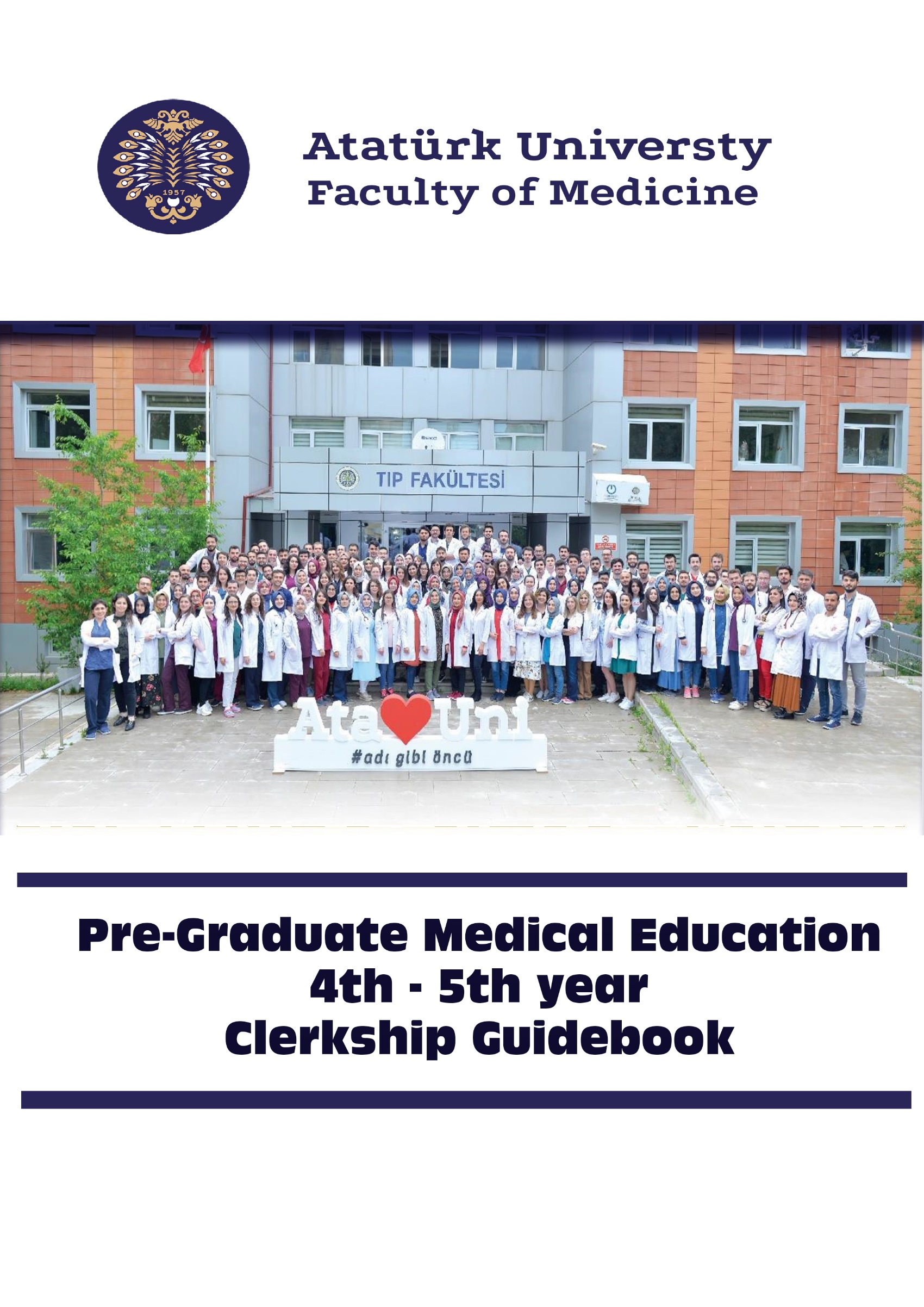 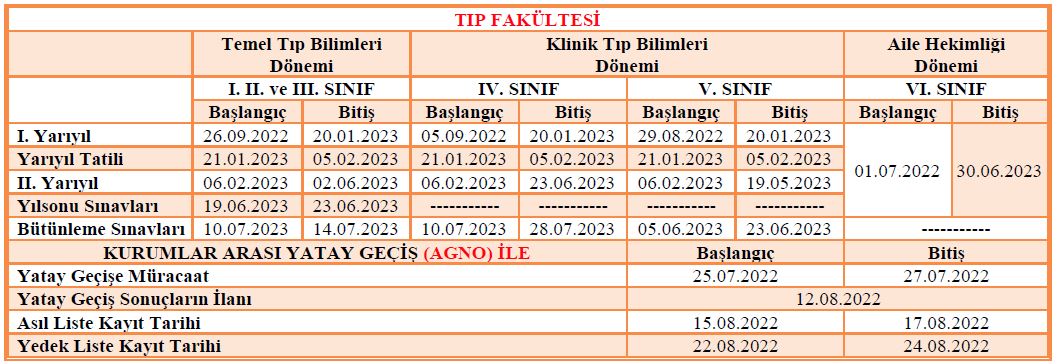 ATATÜRK UNIVERSITY FACULTY OF MEDICINE 
GRADUATE QUALIFICATIONS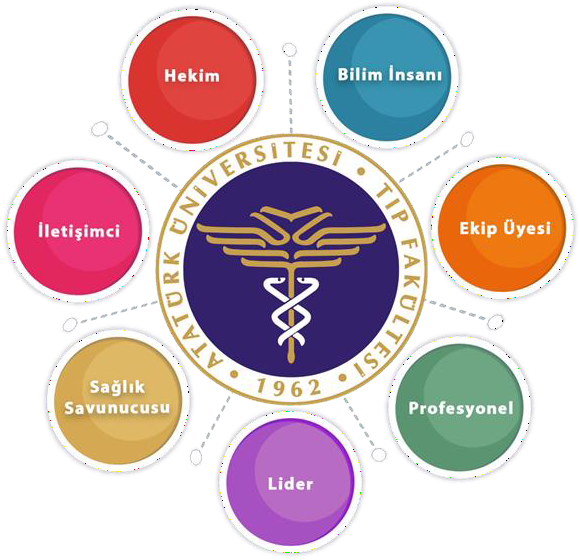 TABLE OF CONTENTS1. BASIC COMPETENCE AREA / Professıonal Practıces	6COMPETENCE 1. Healthcare Provider	62.  BASIC COMPETENCE AREA / Professıonal Values ​​and Approach	6COMPETENCE 2. Adopting Professional Ethics and Professional Principles	6COMPETENCE 3. Health Advocate	6COMPETENCE 4. Leader-Manager	6COMPETENCE 5. Team Member	6COMPETENCE 6. Communicator	73. BASIC COMPETENCE AREA / Professıonal and Indıvıdual Development	7COMPETENCE 7. Demonstrating Scientific and Analytical Approach	7COMPETENCE 8. Lifelong Learning	7SESSION IV PEDIATRICS CLERKSHIP GUIDE	10SESSION IV PEDIATRICS CLERKSHIP PROGRAM - WEEKLY COURSE PROGRAM	20SESSION IV GENERAL SURGERY CLERKSHIP GUIDE	34SESSION IV INTERNAL MEDICINE CLERKSHIP GUIDE	47SESSION IV OBSTETRICS AND GYNECOLOGY CLERKSHIP GUIDE	67SESSION IV PHYSICAL MEDICINE AND REHABILITATION CLERKSHIP GUIDE	80SESSION IV PEDIATRIC SURGERY CLERKSHIP GUIDE	91SESSION IV RADIOLOGY CLERKSHIP GUIDE	101SESSION IV FAMILY MEDICINE CLERKSHIP GUIDE	108SESSION IV CLINICAL PHARMACOLOGY CLERKSHIP GUIDE	118SESSION V - PULMONARY DISEASES TRAINEE PROGRAM	127SESSION V CARDIOLOGY CLERKSHIP GUIDE	137SESSION V DERMATOLOGY AND VENEREOLOGY CLERKSHIP GUIDE	161SESSION V EAR NOSE AND THROAT DISEASES CLERKSHIP GUIDE	171SESSION V INFECTION DISEASES CLERKSHIP GUIDE	182SESSION V UROLOGY GUIDE	202SESSION V PSYCHIATRY CLERKSHIP GUIDE	211SESSION V NEUROLOGY CLERKSHIP GUIDE	222SESSION V NEUROSURGERY CLERKSHIP GUIDE	232SESSION V OPHTHALMOLOGY GUIDE	242SESSION V CHILD AND ADOLESCENT MENTAL HEALTH CLERKSHIP GUIDE	252SESSION V PLASTIC RECONSTRUCTIVE AND AESTHETIC SURGERY CLERKSHIP GUIDE	263NATIONAL COMPETENCIES AND PROFICIENCIES OF POSTGRADUATE STUDENTS OF 
ATATÜRK UNIVERSITY MEDICAL FACULTY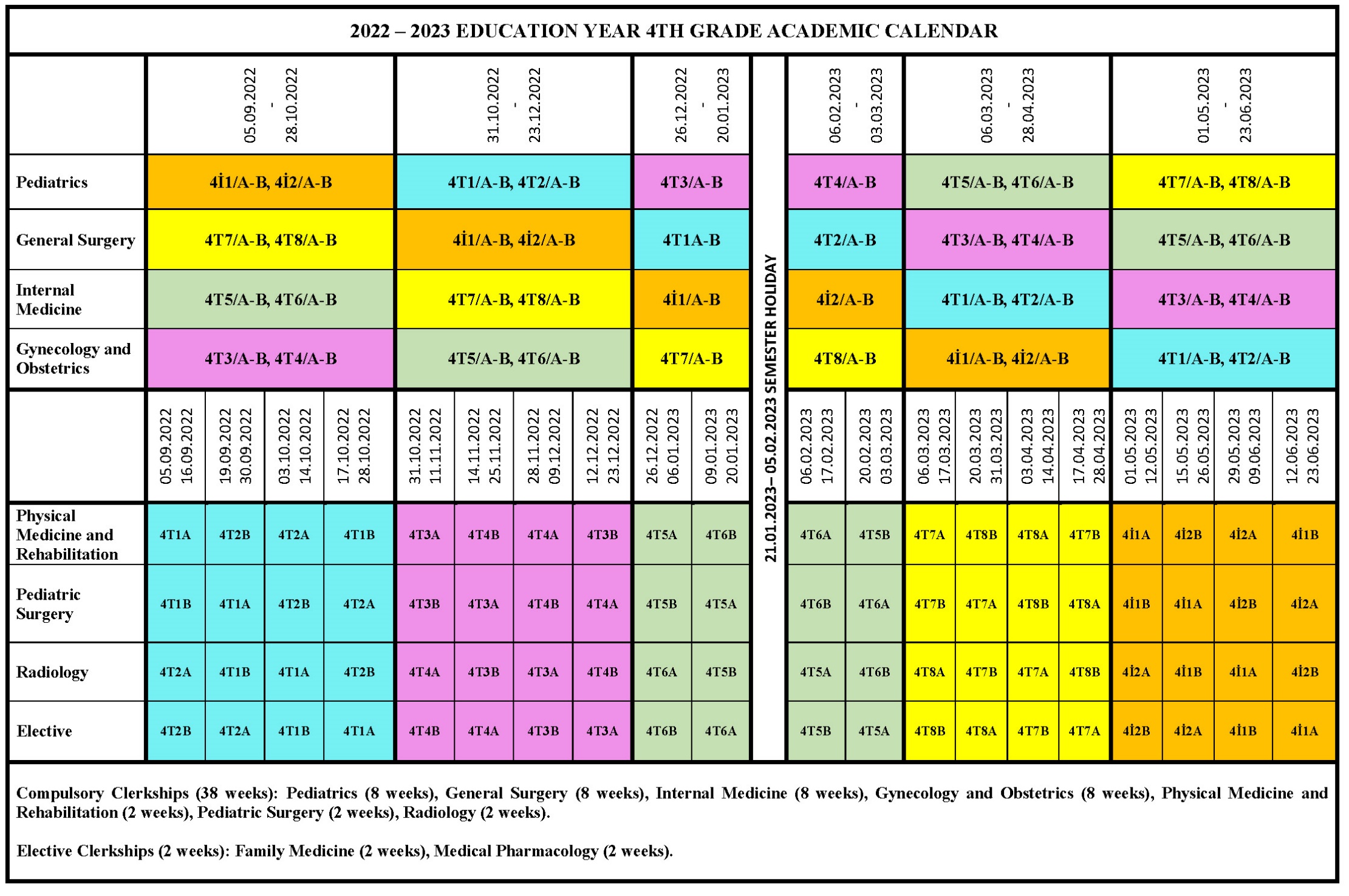 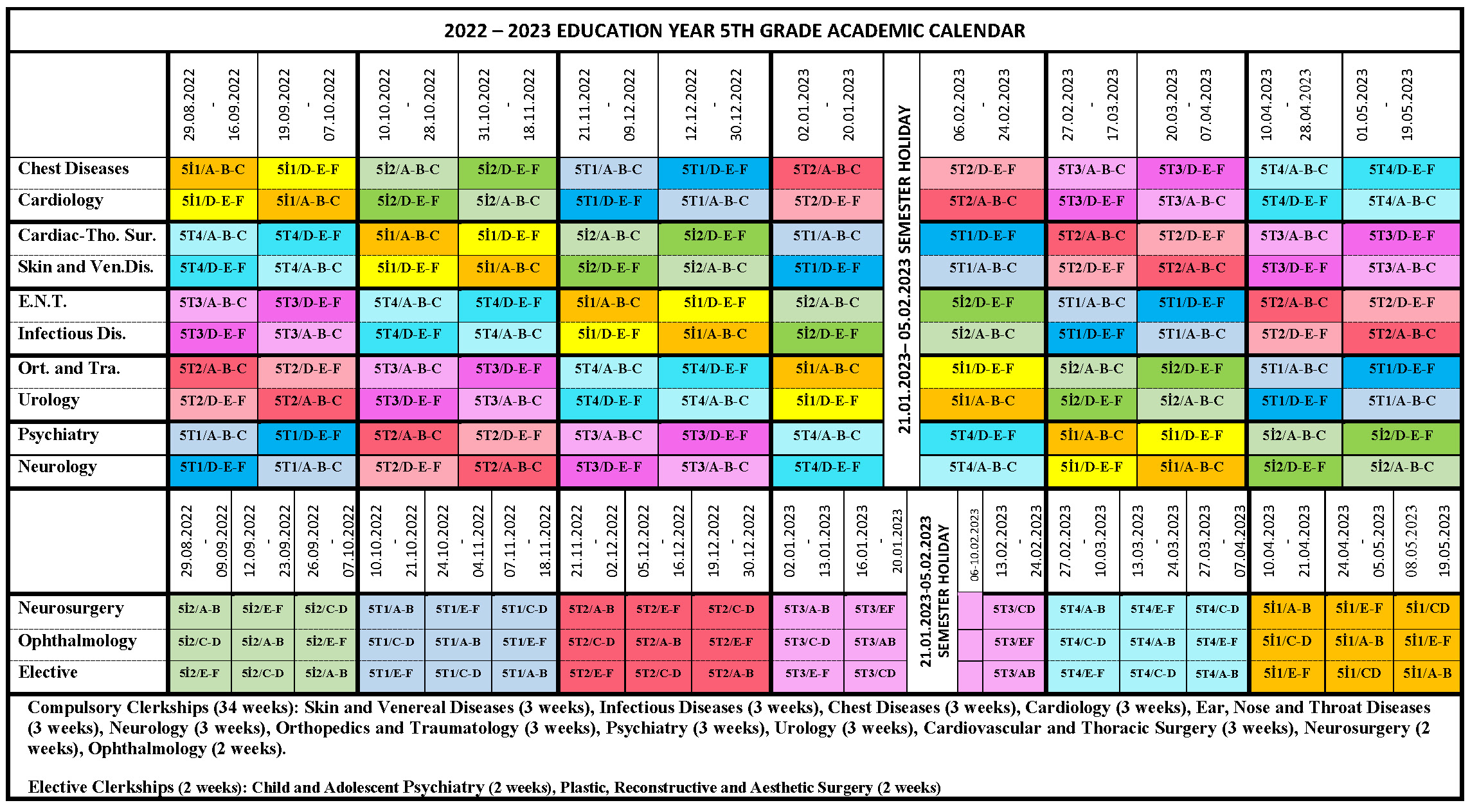 1. PEDIATRICS CLERKSHIP- OBJECTIVE OF THE PROGRAM2. PEDIATRICS CLERKSHIP- LEARNING OUTCOMESContribution levels to “Ataturk University Faculty of Medicine Pre-Graduate Medical Education Program Qualifications”Contribution levels:  -:no contribution  1 very low 2 low 3 intermediate 4 high 5 very high3. LEARNING OBJECTIVES OF THE PEDIATRICS CLERKSHIP PROGRAMA. Frequent reasons for application: Competence is expected in terms of Clinical Symptoms / Signs / Status during the pedıatrıcs clerkship period B. In terms of knowledge: It is expected to have knowledge at the levels determined in the “Diseases / Clinical Problems” listed below during the Pediatrics clerkship period.C. In terms of skill: It is expected to gain the ability to practice at the level determined in "Basic Medicine Practices" listed below during the Pediatrics period.D. In terms of Behavioral, Social and Humanities: It is expected to have sensitivity, knowledge and skills in the “Behavioral, Social and Humanities” listed below during the Pediatrics clerkship periodE. In terms of Professionalism: Attitudes listed below are expected to be gained during the period of Pediatrics clerkship4. PEDIATRICS CLERKSHIP - WEEKLY COURSE PROGRAM5. MATCHING PEDIATRICS CLERKSHIP COURSES WITH LEARNING OBJECTIVES6. LEARNING METHODS OF PEDIATRICS CLERKSHIP PROGRAM 7. “STUDENT TRAINEE REPORT” FOR PEDIATRICS CLERKSHIPThe skills in the field of basic medicine practices expected in the Term IV Trainee student are evaluated with the “Atatürk University Faculty of Medicine Trainee Report” which is prepared in accordance with the learning objectives and levels. After the student has completed the expected skills of basic medicine practices, they must get the clerkship responsible trainer approved and then they will deliver it to the clerkship responsible trainer on the last day of the training.* Performing or monitoring on the patient or in the simulation lab with Teaching Staff**Learning Level**8. ASSESSMENT AND EVALUATION METHODS IN PEDIATRICS CLERKSHIP1. GENERAL SURGERY CLERKSHIP- OBJECTIVE OF THE PROGRAM2. GENERAL SURGERY CLERKSHIP- LEARNING OUTCOMES Contribution levels to “Ataturk University Faculty of Medicine Pre-Graduate Medical Education Program Qualifications”Contribution levels:  -:no contribution  1 very low 2 low 3 intermediate 4 high 5 very high3. LEARNING OBJECTIVES OF THE GENERAL SURGERY CLERKSHIP PROGRAM A. Frequent reasons for application: Competence is expected in terms of Clinical Symptoms / Signs / Status during the General Surgery clerkship period B. In terms of knowledge: It is expected to have knowledge at the levels determined in the “Diseases / Clinical Problems” listed below during the General Surgery clerkship period.C. In terms of skill: It is expected to gain the ability to practice at the level determined in "Basic Medicine Practices" listed below during the General Surgery clerkship period.D. In terms of Behavioral, Social and Humanities: It is expected to have sensitivity, knowledge and skills in the “Behavioral, Social and Humanities” listed below during the General Surgery clerkship periodE. In terms of Professionalism: Attitudes listed below are expected to be gained during the period of General Surgery clerkship4. GENERAL SURGERY CLERKSHIP - WEEKLY COURSE PROGRAM5. MATCHING GENERAL SURGERY CLERKSHIP COURSES WITH LEARNING OBJECTIVES6. LEARNING METHODS OF GENERAL SURGERY CLERKSHIP PROGRAM 7. “STUDENT TRAINEE REPORT” FOR GENERAL SURGERY CLERKSHIPThe skills in the field of basic medicine practices expected in the Term IV Trainee student are evaluated with the “Atatürk University Faculty of Medicine Trainee Report” which is prepared in accordance with the learning objectives and levels. After the student has completed the expected skills of basic medicine practices, they must get the clerkship responsible trainer approved and then they will deliver it to the clerkship responsible trainer on the last day of the training* Performing or monitoring on the patient or in the simulation lab with Teaching Staff**Learning Level**8. ASSESSMENT AND EVALUATION METHODS IN GENERAL SURGERY CLERKSHIP1. INTERNAL MEDICINE CLERKSHIP- OBJECTIVE OF THE PROGRAM2. INTERNAL MEDICINE CLERKSHIP- LEARNING OUTCOMESContribution levels to “Ataturk University Faculty of Medicine Pre-Graduate Medical Education Program Qualifications”Contribution levels:  -:no contribution  1 very low 2 low 3 intermediate 4 high 5 very high3.  LEARNING OBJECTIVES OF THE INTERNAL MEDICINE CLERKSHIP PROGRAMA. Frequent reasons for application: Competence is expected in terms of Clinical Symptoms / Signs / Status during the Internal Medicine clerkship period B. In terms of knowledge: It is expected to have knowledge at the levels determined in the “Diseases / Clinical Problems” listed below during the Internal Medicine clerkship period.C. In terms of skill: It is expected to gain the ability to practice at the level determined in "Basic Medicine Practices" listed below during the Internal Medicine clerkship period.D. In terms of Behavioral, Social and Humanities: It is expected to have sensitivity, knowledge and skills in the “Behavioral, Social and Humanities” listed below during the Internal Medicine clerkship periodE. In terms of Professionalism: Attitudes listed below are expected to be gained during the period of Internal Medicine clerkship4. INTERNAL MEDICINE CLERKSHIP - WEEKLY COURSE PROGRAM*	Trainee students will be divided into groups at the beginning of the internship and will receive training in the relevant clinics alternately in the presence of a responsible lecturer and assistant physician.** 	Trainee students will be divided into groups at the beginning of the internship and will receive training in the relevant clinics alternately in the presence of a responsible lecturer and assistant physician.*** 	Trainee students will be divided into groups at the beginning of the internship and will receive training in the relevant clinics alternately in the presence of a responsible lecturer and assistant physician.5. MATCHING INTERNAL MEDICINE CLERKSHIP COURSES WITH LEARNING OBJECTIVES 6. LEARNING METHODS OF INTERNAL MEDICINE CLERKSHIP PROGRAM 7. “STUDENT TRAINEE REPORT” FOR INTERNAL MEDICINE CLERKSHIPThe skills in the field of basic medicine practices expected in the Term IV Trainee student are evaluated with the “Atatürk University Faculty of Medicine Trainee Report” which is prepared in accordance with the learning objectives and levels. After the student has completed the expected skills of basic medicine practices, they must get the clerkship responsible trainer approved and then they will deliver it to the clerkship responsible trainer on the last day of the training.* Performing or monitoring on the patient or in the simulation lab with Teaching Staff**Learning Level**8. ASSESSMENT AND EVALUATION METHODS IN INTERNAL MEDICINE CLERKSHIP1. OBSTETRICS AND GYNECOLOGY CLERKSHIP - OBJECTIVE OF THE PROGRAM2. OBSTETRICS AND GYNECOLOGY CLERKSHIP- LEARNING OUTCOMESContribution levels to “Ataturk University Faculty of Medicine Pre-Graduate Medical Education Program Qualifications”Contribution levels:  -:no contribution  1 very low 2 low 3 intermediate 4 high 5 very high3.  LEARNING OBJECTIVES OF THE OBSTETRICS AND GYNECOLOGY CLERKSHIP PROGRAMA. Frequent reasons for application: Competence is expected in terms of Clinical Symptoms / Signs / Status during the OBSTETRICS AND GYNECOLOGY CLERKSHIP period B. In terms of knowledge: It is expected to have knowledge at the levels determined in the “Diseases / Clinical Problems” listed below during the OBSTETRICS AND GYNECOLOGY CLERKSHIP period.C. In terms of skill: It is expected to gain the ability to practice at the level determined in "Basic Medicine Practices" listed below during the OBSTETRICS AND GYNECOLOGY CLERKSHIP period.D. In terms of Behavioral, Social and Humanities: It is expected to have sensitivity, knowledge and skills in the “Behavioral, Social and Humanities” listed below during the OBSTETRICS AND GYNECOLOGY CLERKSHIP periodE. In terms of Professionalism: Attitudes listed below are expected to be gained during the period of OBSTETRICS AND GYNECOLOGY CLERKSHIP4. OBSTETRICS AND GYNECOLOGY CLERKSHIP - WEEKLY COURSE PROGRAM5. MATCHING OBSTETRICS AND GYNECOLOGY CLERKSHIP COURSES WITH LEARNING OBJECTIVES6. LEARNING METHODS OF OBSTETRICS AND GYNECOLOGY CLERKSHIP PROGRAM 7. “STUDENT TRAINEE REPORT” FOR OBSTETRICS AND GYNECOLOGY CLERKSHIPThe skills in the field of basic medicine practices expected in the Term IV Trainee student are evaluated with the “Atatürk University Faculty of Medicine Trainee Report” which is prepared in accordance with the learning objectives and levels. After the student has completed the expected skills of basic medicine practices, they must get the clerkship responsible trainer approved and then they will deliver it to the clerkship responsible trainer on the last day of the training.* Performing or monitoring on the patient or in the simulation lab with Teaching Staff**Learning Level**8. ASSESSMENT AND EVALUATION METHODS IN OBSTETRICS AND GYNECOLOGY CLERKSHIP1. PHYSICAL MEDICINE AND REHABILITATION CLERKSHIP- OBJECTIVE OF THE PROGRAM2. PHYSICAL MEDICINE AND REHABILITATION CLERKSHIP- LEARNING OUTCOMESContribution levels to “Ataturk University Faculty of Medicine Pre-Graduate Medical Education Program Qualifications”Contribution levels:  -:no contribution  1 very low 2 low 3 intermediate 4 high 5 very high3. LEARNING OBJECTIVES OF THE PHYSICAL MEDICINE AND REHABILITATION CLERKSHIP PROGRAMA. Frequent reasons for application: Competence is expected in terms of Clinical Symptoms / Signs / Status during the physical medicine and rehabilitation clerkship period B. In terms of knowledge: It is expected to have knowledge at the levels determined in the “Diseases / Clinical Problems” listed below during the physical medicine and rehabilitation clerkship period.C. In terms of skill: It is expected to gain the ability to practice at the level determined in "Basic Medicine Practices" listed below during the PHYSICAL MEDICINE AND REHABILITATION clerkship period.D. In terms of Behavioral, Social and Humanities: It is expected to have sensitivity, knowledge and skills in the “Behavioral, Social and Humanities” listed below during the physical medicine and rehabilitation clerkship periodE. In terms of Professionalism: Attitudes listed below are expected to be gained during the period of physical medicine and rehabilitation clerkship4. PHYSICAL MEDICINE AND REHABILITATION CLERKSHIP - WEEKLY COURSE PROGRAM5. MATCHING PHYSICAL MEDICINE AND REHABILITATION CLERKSHIP COURSES WITH LEARNING OBJECTIVES6. LEARNING METHODS OF PHYSICAL MEDICINE AND REHABILITATION CLERKSHIP PROGRAM 7. “STUDENT TRAINEE REPORT” FOR PHYSICAL MEDICINE AND REHABILITATION CLERKSHIPThe skills in the field of basic medicine practices expected in the Term IV Trainee student are evaluated with the “Atatürk University Faculty of Medicine Trainee Report” which is prepared in accordance with the learning objectives and levels. After the student has completed the expected skills of basic medicine practices, they must get the clerkship responsible trainer approved and then they will deliver it to the clerkship responsible trainer on the last day of the training.* Performing or monitoring on the patient or in the simulation lab with Teaching Staff**Learning Level**8. ASSESSMENT AND EVALUATION METHODS IN PHYSICAL MEDICINE AND REHABILITATION CLERKSHIP1. PEDIATRIC SURGERY CLERKSHIP- OBJECTIVE OF THE PROGRAM2. PEDIATRIC SURGERY CLERKSHIP- LEARNING OUTCOMESContribution levels to “Ataturk University Faculty of Medicine Pre-Graduate Medical Education Program Qualifications”Contribution levels:  no contribution  1 very low 2 low 3 intermediate 4 high 5 very high3. LEARNING OBJECTIVES OF THE PEDIATRIC SURGERY CLERKSHIP PROGRAM A. Frequent reasons for application: Competence is expected in terms of Clinical Symptoms / Signs / Status during the Pediatric Surgery clerkship period B. In terms of knowledge: It is expected to have knowledge at the levels determined in the “Diseases / Clinical Problems” listed below during the Pediatric Surgery clerkship period.C. In terms of skill: It is expected to gain the ability to practice at the level determined in "Basic Medicine Practices" listed below during the Pediatric Surgery clerkship period.D. In terms of Behavioral, Social and Humanities: It is expected to have sensitivity, knowledge and skills in the “Behavioral, Social and Humanities” listed below during the Pediatric Surgery clerkship periodE. In terms of Professionalism: Attitudes listed below are expected to be gained during the period of Pediatric Surgery clerkship4. PEDIATRIC SURGERY CLERKSHIP - WEEKLY COURSE PROGRAM5. MATCHING PEDIATRIC SURGERY CLERKSHIP COURSES WITH LEARNING OBJECTIVES6. LEARNING METHODS OF PEDIATRIC SURGERY CLERKSHIP PROGRAM7. “STUDENT TRAINEE REPORT” FOR PEDIATRIC SURGERY CLERKSHIPThe skills in the field of basic medicine practices expected in the Term IV Trainee student are evaluated with the “Atatürk University Faculty of Medicine Trainee Report” which is prepared in accordance with the learning objectives and levels. After the student has completed the expected skills of basic medicine practices, they must get the clerkship responsible trainer approved and then they will deliver it to the clerkship responsible trainer on the last day of the training.* Performing or monitoring on the patient or in the simulation lab with Teaching Staff**Learning Level**8. ASSESSMENT AND EVALUATION METHODS IN PEDIATRIC SURGERY CLERKSHIP1. RADIOLOGY CLERKSHIP- OBJECTIVE OF THE PROGRAM2. RADIOLOGY CLERKSHIP- LEARNING OUTCOMESContribution levels to “Ataturk University Faculty of Medicine Pre-Graduate Medical Education Program Qualifications”Contribution levels:  -:no contribution  1 very low 2 low 3 intermediate 4 high 5 very high3.  LEARNING OBJECTIVES OF THE RADIOLOGY CLERKSHIP PROGRAMA. Frequent reasons for application: During the Term VI Radiology Internship, the list could not be arranged separately for the Radiology internship, since the faculty may include a significant portion of the symptoms / conditions included in the core training program.B. In terms of knowledge: : As the faculty may cover a significant portion of the diseases / clinical problems in the core training program during the Term VI Radiology Internship, no list was drawn up for the Radiology internship.C. In terms of skill: It is expected to gain the ability to practice at the level determined in "Basic Medicine Practices" listed below during the Radiology clerkship period.D. In terms of Professionalism: Attitudes listed below are expected to be gained during the period of Radiology clerkship4. RADIOLOGY CLERKSHIP - WEEKLY COURSE PROGRAM5. MATCHING RADIOLOGY CLERKSHIP COURSES WITH LEARNING OBJECTIVES6. LEARNING METHODS OF RADIOLOGY CLERKSHIP PROGRAM 7. “STUDENT TRAINEE REPORT” FOR RADIOLOGY CLERKSHIPThe skills in the field of basic medicine practices expected in the Term IV Trainee student are evaluated with the “Atatürk University Faculty of Medicine Trainee Report” which is prepared in accordance with the learning objectives and levels. After the student has completed the expected skills of basic medicine practices, they must get the clerkship responsible trainer approved and then they will deliver it to the clerkship responsible trainer on the last day of the training.* Performing or monitoring on the patient or in the simulation lab with Teaching Staff**Learning Level**8. ASSESSMENT AND EVALUATION METHODS IN RADIOLOGY CLERKSHIP1. FAMILY MEDICINE CLERKSHIP- OBJECTIVE OF THE PROGRAM2. FAMILY MEDICINE CLERKSHIP- LEARNING OUTCOMESContribution levels to “Ataturk University Faculty of Medicine Pre-Graduate Medical Education Program Qualifications”Contribution levels:  -:no contribution  1 very low 2 low 3 intermediate 4 high 5 very high3.  LEARNING OBJECTIVES OF THE FAMILY MEDICINE CLERKSHIP PROGRAMA. Frequent reasons for application: Competence is expected in terms of Clinical Symptoms / Signs / Status during the Family Medicine clerkship period B. In terms of knowledge: It is expected to have knowledge at the levels determined in the “Diseases / Clinical Problems” listed below during the Family Medicine clerkship period.C. In terms of skill: It is expected to gain the ability to practice at the level determined in "Basic Medicine Practices" listed below during the Family Medicine clerkship period.D. In terms of Behavioral, Social and Humanities: It is expected to have sensitivity, knowledge and skills in the “Behavioral, Social and Humanities” listed below during the Family Medicine clerkship periodE. In terms of Professionalism: Attitudes listed below are expected to be gained during the period of Family Medicine clerkshipÜstteki bölüme Ekleme-çıkarma yapabilirsiniz (Lütfen uyarıyı silmeyi unutmayınız)4. FAMILY MEDICINE CLERKSHIP - WEEKLY COURSE PROGRAM5. MATCHING FAMILY MEDICINE CLERKSHIP COURSES WITH LEARNING OBJECTIVES6. LEARNING METHODS OF FAMILY MEDICINE CLERKSHIP PROGRAM 7. “STUDENT TRAINEE REPORT” FOR FAMILY MEDICINE CLERKSHIPThe skills in the field of basic medicine practices expected in the Term IV Trainee student are evaluated with the “Atatürk University Faculty of Medicine Trainee Report” which is prepared in accordance with the learning objectives and levels. After the student has completed the expected skills of basic medicine practices, they must get the clerkship responsible trainer approved and then they will deliver it to the clerkship responsible trainer on the last day of the training.* Performing or monitoring on the patient or in the simulation lab with Teaching Staff**Learning Level**8. ASSESSMENT AND EVALUATION METHODS IN FAMILY MEDICINE CLERKSHIP1. CLINICAL PHARMACOLOGY CLERKSHIP- OBJECTIVE OF THE PROGRAM2. CLINICAL PHARMACOLOGY CLERKSHIP- LEARNING OUTCOMESContribution levels to “Ataturk University Faculty of Medicine Pre-Graduate Medical Education Program Qualifications”Contribution levels:  -:no contribution  1 very low 2 low 3 intermediate 4 high 5 very high3.  LEARNING OBJECTIVES OF THE CLINICAL PHARMACOLOGY CLERKSHIP PROGRAMA. Frequent reasons for application: Competence is expected in terms of Clinical Symptoms / Signs / Status during the Clinical Pharmacology clerkship period B. In terms of knowledge: It is expected to have knowledge at the levels determined in the “Diseases / Clinical Problems” listed below during the Clinical Pharmacology clerkship period.C. In terms of skill: It is expected to gain the ability to practice at the level determined in "Basic Medicine Practices" listed below during the Clinical Pharmacology clerkship period.D. In terms of Behavioral, Social and Humanities: It is expected to have sensitivity, knowledge and skills in the “Behavioral, Social and Humanities” listed below during the Clinical Pharmacology clerkship periodE. In terms of Professionalism: Attitudes listed below are expected to be gained during the period of Clinical Pharmacology clerkshipÜstteki bölüme Ekleme-çıkarma yapabilirsiniz (Lütfen uyarıyı silmeyi unutmayınız)4. CLINICAL PHARMACOLOGY CLERKSHIP - WEEKLY COURSE PROGRAM5. MATCHING CLINICAL PHARMACOLOGY CLERKSHIP COURSES WITH LEARNING OBJECTIVES6. LEARNING METHODS OF CLINICAL PHARMACOLOGY CLERKSHIP PROGRAM 7. “STUDENT TRAINEE REPORT” FOR CLINICAL PHARMACOLOGY CLERKSHIPThe skills in the field of basic medicine practices expected in the Term IV Trainee student are evaluated with the “Atatürk University Faculty of Medicine Trainee Report” which is prepared in accordance with the learning objectives and levels. After the student has completed the expected skills of basic medicine practices, they must get the clerkship responsible trainer approved and then they will deliver it to the clerkship responsible trainer on the last day of the training.* Performing or monitoring on the patient or in the simulation lab with Teaching Staff**Learning Level**8. ASSESSMENT AND EVALUATION METHODS IN CLINICAL PHARMACOLOGY CLERKSHIP1 . PULMONARY DISEASES TRAINEE CLERKSHIP- OBJECTIVE OF THE PROGRAM2 . PULMONARY DISEASES TRAINEE - LEARNING OUTCOMESLevels of Contribution to Atatürk University Faculty of Medicine Undergraduate Medical Education Program QualificationsContribution Level: 1 Very low 2 Low 3 Medium 4 High 5 Very high3. LEARNING OBJECTIVES OF THE PULMONARY DISEASES TRAINEE PROGRAMA. Common presentations: Year V-Pulmonary Diseases Trainee Program in which given the list below symptoms/clinical conditions, forensic/psychosocial conditions, wellness situation and environmental/global competencies related to global conditions are expected to be recovered.B. Gaining Knowledge: During the Year V-Pulmonary Diseases Trainee Program, it is expected to have knowledge at the levels specified in the "Diseases / Clinical Problems " listed below .C. Skills: During year V-Pulmonary Diseases Trainee Program, it is expected to acquire the capability to implement on given the list below "Basic medicine practices” in the designated level.D. In terms of Behavioral and Social Sciences and Humanities: During year V-Pulmonary Diseases Trainee Program, on given the list below covering "Behavioral and Social Sciences and Humanities", having sensibility, knowledge and skills is expected.E . In terms of Professionalism : During year V-Pulmonary Diseases Trainee Program, acquisition of the list given below is expected.4. PULMONARY DISEASES TRAINEE - WEEKLY COURSE PROGRAM 5. MATCHING PULMONARY DISEASES TRAINEE COURSES WITH LEARNING OBJECTIVES6 . LEARNING METHODS OF PULMONARY DISEASES TRAINEE PROGRAM 7. “STUDENT TRAINEE REPORT” FOR PULMONARY DISEASES TRAINEE CLERKSHIP “Atatürk University Faculty of Medicine Trainee Competence Report” is filled in accordance with the educational goals and levels. Trainee students are expected their report filled and approved when they do their practice and deliver it on the last day to the responsible Faculty. * TTA: Teaching Staff at accompaniment** Learning Levels8. ASSESSMENT AND EVALUATION METHODS IN PULMONARY DISEASES TRAINEE CLERKSHIP1. CARDIOLOGY CLERKSHIP- OBJECTIVE OF THE PROGRAM2. CARDIOLOGY CLERKSHIP- LEARNING OUTCOMESContribution levels to “Ataturk University Faculty of Medicine Pre-Graduate Medical Education Program Qualifications”Contribution levels:  -:no contribution  1 very low 2 low 3 intermediate 4 high 5 very high3.  LEARNING OBJECTIVES OF THE CARDIOLOGY CLERKSHIP PROGRAMA. Frequent reasons for application: Competence is expected in terms of Clinical Symptoms / Signs / Status during the session V Cardiology clerkship period B. In terms of knowledge: It is expected to have knowledge at the levels determined in the “Diseases / Clinical Problems” listed below during the Cardiology clerkship period.C. In terms of skill: It is expected to gain the ability to practice at the level determined in "Basic Medicine Practices" listed below during the Cardiology clerkship period.D. In terms of Behavioral, Social and Humanities: It is expected to have sensitivity, knowledge and skills in the “Behavioral, Social and Humanities” listed below during the Cardiology clerkship periodE. In terms of Professionalism: Attitudes listed below are expected to be gained during the period of Cardiology clerkship4. CARDIOLOGY CLERKSHIP - WEEKLY COURSE PROGRAM5. MATCHING CARDIOLOGY CLERKSHIP COURSES WITH LEARNING OBJECTIVES6. LEARNING METHODS OF CARDIOLOGY CLERKSHIP PROGRAM 7. “STUDENT TRAINEE REPORT” FOR CARDIOLOGY CLERKSHIPThe skills in the field of basic medicine practices expected in the Term IV Trainee student are evaluated with the “Atatürk University Faculty of Medicine Trainee Report” which is prepared in accordance with the learning objectives and levels. After the student has completed the expected skills of basic medicine practices, they must get the clerkship responsible trainer approved and then they will deliver it to the clerkship responsible trainer on the last day of the training.* Performing or monitoring on the patient or in the simulation lab with Teaching Staff**Learning Level**8. ASSESSMENT AND EVALUATION METHODS IN CARDIOLOGY CLERKSHIP1. THORACIC SURGERY - CARDIOVASCULAR SURGERY CLERKSHIP- OBJECTIVE OF THE PROGRAM2. THORACIC SURGERY - CARDIOVASCULAR SURGERY CLERKSHIP- LEARNING OUTCOMESContribution levels to “Ataturk University Faculty of Medicine Pre-Graduate Medical Education Program Qualifications”Contribution levels:  -:no contribution  1 very low 2 low 3 intermediate 4 high 5 very high3. LEARNING OBJECTIVES OF THE THORACIC SURGERY - CARDIOVASCULAR SURGERY CLERKSHIP PROGRAMA. Frequent reasons for application: Competence is expected in terms of Clinical Symptoms / Signs / Status during the Thoracic Surgery and Cardiovascular Surgery clerkship period B. In terms of knowledge: It is expected to have knowledge at the levels determined in the “Diseases / Clinical Problems” listed below during the Thoracic Surgery and Cardiovascular Surgery clekchip period.C. In terms of skill: It is expected to gain the ability to practice at the level determined in "Basic Medicine Practices" listed below during the Thoracic Surgery and Cardiovascular Surgery clekchip period.D. In terms of Behavioral, Social and Humanities: It is expected to have sensitivity, knowledge and skills in the “Behavioral, Social and Humanities” listed below during the Chest Surgery and Cardiovascular Surgery periodE. In terms of Professionalism: Attitudes listed below are expected to be gained during the period of Thoracic Surgery and Cardiovascular Surgery clerkchip4. THORACIC SURGERY - CARDIOVASCULAR SURGERY CLERKSHIP - WEEKLY COURSE PROGRAM5. MATCHING THORACIC SURGERY – CARDIOVASCULAR SURGERY CLERKSHIP COURSES WITH LEARNING OBJECTIVES6. LEARNING METHODS OF THORACIC SURGERY – CARDIOVASCULAR SURGERY CLERKSHIP PROGRAM 7. “STUDENT TRAINEE REPORT” FOR THORACIC SURGERY – CARDIOVASCULAR SURGERYCLERKSHIP The skills in the field of basic medicine practices expected in the Term IV Trainee student are evaluated with the “Atatürk University Faculty of Medicine Trainee Report” which is prepared in accordance with the learning objectives and levels. After the student has completed the expected skills of basic medicine practices, they must get the clerkship responsible trainer approved and then they will deliver it to the clerkship responsible trainer on the last day of the training.* Performing or monitoring on the patient or in the simulation lab with Teaching Staff**Learning Level**8. ASSESSMENT AND EVALUATION METHODS IN THORACIC SURGERY – CARDIOVASCULAR SURGERY CLERKSHIP1. DERMATOLOGY AND VENEREOLOGY CLERKSHIP- OBJECTIVE OF THE PROGRAM2. DERMATOLOGY AND VENEREOLOGY CLERKSHIP- LEARNING OUTCOMESContribution levels to“Ataturk University Faculty of Medicine Pre-Graduate Medical Education Program Qualifications”Level of contribution: -:no contribution  1 very low 2 low 3 intermediate 4 high 5 veryhigh3. LEARNING OBJECTIVES OF THE DERMATOLOGY CLERKSHIP PROGRAMFrequent reasons for application: During the Dermatology clerkship, it is expected to gain competence in following symptom / clinical conditions, forensic / psychosocial conditions, health conditions and environmental / global conditions.KNOWLEDGE: During the Dermatology and Venereology clerkship, students are expected to get knowledge at the levels identified in the “Learning levels of Diseases / Clinical Problems” listed below.SKILLS: During the Dermatology and Venereology clerkship, it is expected to gain ability to practice at the levels identified in the “Basic Medical Practices” listed below.BEHAVIORAL, SOCIAL SCIENCES AND HUMANITIES (BSSH)- LlST OF CONDITIONS: It is expected to have sensitivity, knowledge and skills in the conditions related with “Behavioral, Social sciences and Humanities” listed below during the Dermatology and Venereology clerkship.Professionalism: The attitudes listed below are expected to be gained during the Dermatology and Venereology clerkship.4. SESSION V DERMATOLOGY AND VENEREOLOGY CLERKSHIP EDUCATION PROGRAM5. MATCHING DERMATOLOGY AND VENEREOLOGY CLERKSHIP LECTURES WITH LEARNING OBJECTIVES6. LEARNING METHODS OF DERMATOLOGY AND VENEREOLOGY CLERKSHIP PROGRAM7.SESSION V DERMATOLOGY AND VENEREOLOGY TRAINEE REPORTBasic medical practical skills of the students will be evaluated by “Atatürk University Faculty of Medicine Trainee Report” which is prepared in accordance with learning levels and objectives. After the student has completed basic medical practices, they should get an approval from the responsible trainer and then deliver the Trainee card to the Department.*: accompanied by teaching staff **Learning Level8. ASSESSMENT AND EVALUATION METHODS IN DERMATOLOGY AND VENEREOLOGY CLERKSHIP1. CLERKSHIP- OBJECTIVE OF THE PROGRAM2. THE EAR NOSE AND THROAT DISEASES CLERKSHIP- LEARNING OUTCOMESContribution levels to “Ataturk University Faculty of Medicine Pre-Graduate Medical Education Program Qualifications”Contribution levels:  -:no contribution  1 very low 2 low 3 intermediate 4 high 5 very high3.  LEARNING OBJECTIVES OF THE THE EAR NOSE AND THROAT DISEASES CLERKSHIP PROGRAMA. Frequent reasons for application: Competence is expected in terms of Clinical Symptoms / Signs / Status during the The Ear Nose And Throat Dıseases clerkship period B. In terms of knowledge: It is expected to have knowledge at the levels determined in the “Diseases / Clinical Problems” listed below during the Internal Medicine clerkship period.C. In terms of skill: It is expected to gain the ability to practice at the level determined in "Basic Medicine Practices" listed below during the ear nose and throat dıseases Clerkship period.D. In terms of Behavioral, Social and Humanities: It is expected to have sensitivity, knowledge and skills in the “Behavioral, Social and Humanities” listed below during the ear nose and throat dıseases clerkship periodE. In terms of Professionalism: Attitudes listed below are expected to be gained during the period of Internal Medicine clerkship4. EAR NOSE AND THROAT DISEASES CLERKSHIP - WEEKLY COURSE PROGRAM5. MATCHING EAR NOSE AND THROAT DISEASES CLERKSHIP COURSES WITH LEARNING OBJECTIVES6. LEARNING METHODS OF EAR NOSE AND THROAT DISEASES CLERKSHIP PROGRAM 7. “STUDENT TRAINEE REPORT” FOR EAR NOSE AND THROAT DISEASES CLERKSHIPThe skills in the field of basic medicine practices expected in the Term V Trainee student are evaluated with the “Atatürk University Faculty of Medicine Trainee Report” which is prepared in accordance with the learning objectives and levels. After the student has completed the expected skills of basic medicine practices, they must get the clerkship responsible trainer approved and then they will deliver it to the clerkship responsible trainer on the last day of the training.* Performing or monitoring on the patient or in the simulation lab with Teaching Staff**Learning Level**8. ASSESSMENT AND EVALUATION METHODS IN EAR NOSE AND THROAT DISEASES CLERKSHIP1. INFECTION DISEASES CLERKSHIP- OBJECTIVE OF THE PROGRAM2. INFECTION DISEASES CLERKSHIP- LEARNING OUTCOMESContribution levels to “Ataturk University Faculty of Medicine Pre-Graduate Medical Education Program Qualifications”Contribution levels:  -:no contribution  1 very low 2 low 3 intermediate 4 high 5 very high3.  LEARNING OBJECTIVES OF THE INFECTION DISEASES CLERKSHIP PROGRAMA. Frequent reasons for application: Competence is expected in terms of Clinical Symptoms / Signs / Status during the Infection Diseases clerkship period B. In terms of knowledge: It is expected to have knowledge at the levels determined in the “Diseases / Clinical Problems” listed below during the Infection Diseases clerkship period.C. In terms of skill: It is expected to gain the ability to practice at the level determined in "Basic Medicine Practices" listed below during the Infection Diseases clerkship period.D. In terms of Behavioral, Social and Humanities: It is expected to have sensitivity, knowledge and skills in the “Behavioral, Social and Humanities” listed below during the Infection Diseases periodE. In terms of Professionalism: Attitudes listed below are expected to be gained during the period of Infection Diseases clerkship4. INFECTION DISEASES CLERKSHIP - WEEKLY COURSE PROGRAMNote:   Classes will be held between 09.00 – 10.00 in the morning and 13.30 – 15.45 in the afternoon. Other hours, bedside training and practical applications are applied alternately by the faculty members in the department.5. MATCHING INFECTION DISEASES CLERKSHIP COURSES WITH LEARNING OBJECTIVES6. LEARNING METHODS OF INFECTION DISEASES CLERKSHIP PROGRAM 7. “STUDENT TRAINEE REPORT” FOR INFECTION DISEASES CLERKSHIPThe skills in the field of basic medicine practices expected in the Term IV Trainee student are evaluated with the “Atatürk University Faculty of Medicine Trainee Report” which is prepared in accordance with the learning objectives and levels. After the student has completed the expected skills of basic medicine practices, they must get the clerkship responsible trainer approved and then they will deliver it to the clerkship responsible trainer on the last day of the training.* Performing or monitoring on the patient or in the simulation lab with Teaching Staff**Learning Level**8. ASSESSMENT AND EVALUATION METHODS IN INFECTION DISEASES CLERKSHIP1. ORTHOPEDICS AND TRAUMATOLOGY CLERKSHIP- OBJECTIVE OF THE PROGRAM2. ORTHOPEDICS AND TRAUMATOLOGY CLERKSHIP- LEARNING OUTCOMESContribution levels to “Ataturk University Faculty of Medicine Pre-Graduate Medical Education Program Qualifications”Contribution levels: -:no contribution 1 very low 2 low 3 intermediate 4 high 5 very high3. LEARNING OBJECTIVES OF THE ORTHOPEDICS AND TRAUMATOLOGY CLERKSHIP PROGRAMFrequent reasons for application: Competence is expected in terms of Clinical Symptoms / Signs / Status during the Orthopedıcs And Traumatology clerkship periodIn terms of knowledge: It is expected to have knowledge at the levels determined in the “Diseases / Clinical Problems” listed below during the Internal Medicine clerkship period.In terms of skill: It is expected to gain the ability to practice at the level determined in "Basic Medicine Practices" listed below during the Orthopedıcs And Traumatology clerkship period.In terms of Behavioral, Social and Humanities: It is expected to have sensitivity, knowledge and skills in the “Behavioral, Social and Humanities” listed below during the Orthopedıcs And Traumatology clerkship periodIn terms of Professionalism: Attitudes listed below are expected to be gained during the period of Orthopedıcs And Traumatology clerkship4. ORTHOPEDICS AND TRAUMATOLOGY CLERKSHIP - WEEKLY COURSE PROGRAM*	Trainee students will be divided into groups at the beginning of the internship and will receive training in the relevant clinics alternately in the presence of a responsible lecturer and assistant physician.**	Trainee students will be divided into groups at the beginning of the internship and will receive training in the relevant clinics alternately in the presence of a responsible lecturer and assistant physician.***	Trainee students will be divided into groups at the beginning of the internship and will receive training in the relevant clinics alternately in the presence of a responsible lecturer and assistant physician.5. MATCHING ORTHOPEDICS AND TRAUMATOLOGY CLERKSHIP COURSES WITH LEARNING OBJECTIVES6. LEARNING METHODS OF ORTHOPEDICS AND TRAUMATOLOGY CLERKSHIP PROGRAM7. “STUDENT TRAINEE REPORT” FOR ORTHOPEDICS AND TRAUMATOLOGY CLERKSHIPThe skills in the field of basic medicine practices expected in the Term IV Trainee student are evaluated with the “Atatürk University Faculty of Medicine Trainee Report” which is prepared in accordance with the learning objectives and levels. After the student has completed the expected skills of basic medicine practices, they must get the clerkship responsible trainer approved and then they will deliver it to the clerkship responsible trainer on the last day of the training.* Performing or monitoring on the patient or in the simulation lab with Teaching Staff**Learning Level**8. ASSESSMENT AND EVALUATION METHODS IN ORTHOPEDICS AND TRAUMATOLOGY CLERKSHIP1. UROLOGY CLERKSHIP- OBJECTIVE OF THE PROGRAM2. UROLOGY CLERKSHIP- LEARNING OUTCOMESContribution levels to “Ataturk University Faculty of Medicine Pre-Graduate Medical Education Program Qualifications”Contribution levels:  -:no contribution  1 very low 2 low 3 intermediate 4 high 5 very high3.  LEARNING OBJECTIVES OF THE UROLOGY CLERKSHIP PROGRAMA. Frequent reasons for application: Competence is expected in terms of Clinical Symptoms / Signs / Status during the Urology clerkship period B. In terms of knowledge: It is expected to have knowledge at the levels determined in the “Diseases / Clinical Problems” listed below during the Urology clerkship period.C. In terms of skill: It is expected to gain the ability to practice at the level determined in "Basic Medicine Practices" listed below during the Urology clerkship period.D. In terms of Behavioral, Social and Humanities: It is expected to have sensitivity, knowledge and skills in the “Behavioral, Social and Humanities” listed below during the Urology clerkship periodE. In terms of Professionalism: Attitudes listed below are expected to be gained during the period of Urology clerkship4. UROLOGY CLERKSHIP - WEEKLY COURSE PROGRAM5. MATCHING UROLOGY CLERKSHIP COURSES WITH LEARNING OBJECTIVES6. LEARNING METHODS OF UROLOGY CLERKSHIP PROGRAM 7. “STUDENT TRAINEE REPORT” FOR UROLOGY CLERKSHIPThe skills in the field of basic medicine practices expected in the Term IV Trainee student are evaluated with the “Atatürk University Faculty of Medicine Trainee Report” which is prepared in accordance with the learning objectives and levels. After the student has completed the expected skills of basic medicine practices, they must get the clerkship responsible trainer approved and then they will deliver it to the clerkship responsible trainer on the last day of the training.* Performing or monitoring on the patient or in the simulation lab with Teaching Staff**Learning Level**8. ASSESSMENT AND EVALUATION METHODS IN UROLOGY CLERKSHIP1. PSYCHIATRY CLERKSHIP- OBJECTIVE OF THE PROGRAM2. PSYCHIATRY CLERKSHIP- LEARNING OUTCOMESContribution levels to“Ataturk University Faculty of Medicine Pre-Graduate Medical Education Program Qualifications”Contribution levels: -:no contribution  1very low 2 low 3 intermediate 4 high 5 veryhigh3. LEARNING OBJECTIVES OF THE PSYCHIATRY CLERKSHIP PROGRAMA. Frequent reasons for application:Competence is expected in terms of Clinical Symptoms / Signs / Statusduring the Psychiatry clerkship periodB. In terms of knowledge:It is expected to have knowledge at the levels determined in the “Diseases / Clinical Problems” listed below during the Psychiatry clerkship period.C. In terms of skill: It is expected to gain the ability to practice at the level determined in "Basic Medicine Practices" listed belowduring the Psychiatry Clerkship period.D.In terms of Behavioral, Social and Humanities: It is expected to have sensitivity, knowledge and skills in the “Behavioral, Social and Humanities” listed below during the Psychiatry Clerkship periodE. In terms of Professionalism: Attitudes listed below are expected to be gained during the period of Psychiatry clerkship4. PSYCHIATRY CLERKSHIP - WEEKLY COURSE PROGRAM5. MATCHING PSYCHIATRY CLERKSHIP COURSES WITH LEARNING OBJECTIVES6. LEARNING METHODS OF PSYCHIATRY CLERKSHIP PROGRAM 7. “STUDENT TRAINEE REPORT” FOR PSYCHIATRY CLERKSHIPThe skills in the field of basic medicine practices expected in the Term IV Trainee student are evaluated with the “Atatürk University Faculty of Medicine Trainee Report” which is prepared in accordance with the learning objectives and levels.After the student has completed the expected skills of basic medicine practices, they must get the clerkship responsible trainer approved and then they will deliver it to the clerkshipresponsible trainer on the last day of the training.*Performing or monitoring on the patient or in the simulation lab with Teaching Staff**Learning Level**8.ASSESSMENT AND EVALUATION METHODS IN PSYCHIATRY CLERKSHIP1. SESSION V NEUROLOGY CLERKSHIP- OBJECTIVE OF THE PROGRAM2. SESSION V NEUROLOGY CLERKSHIP- LEARNING OUTCOMESContribution levels to “Ataturk University Faculty of Medicine Pre-Graduate Medical Education Program Qualifications”Contribution levels:  -:no contribution  1 very low 2 low 3 intermediate 4 high 5 very high3.  LEARNING OBJECTIVES OF THE SESSION V NEUROLOGY CLERKSHIP PROGRAMA. Frequent reasons for application: Competence is expected in terms of Clinical Symptoms / Signs / Status during the Neurology clerkship period B. In terms of knowledge: It is expected to have knowledge at the levels determined in the “Diseases / Clinical Problems” listed below during the Neurology clerkship period.C. In terms of skill: It is expected to gain the ability to practice at the level determined in "Basic Medicine Practices" listed below during the Neurology clerkship period.D. In terms of Behavioral, Social and Humanities: It is expected to have sensitivity, knowledge and skills in the “Behavioral, Social and Humanities” listed below during the Neurology clerkship periodE. In terms of Professionalism: Attitudes listed below are expected to be gained during the period of Internal Medicine clerkship4. SESSION V NEUROLOGY CLERKSHIP - WEEKLY COURSE PROGRAM5. MATCHING NEUROLOGY CLERKSHIP COURSES WITH LEARNING OBJECTIVES6. LEARNING METHODS OF SESSION V NEUROLOGY CLERKSHIP PROGRAM 7. “STUDENT TRAINEE REPORT” FOR SESSION V NEUROLOGY CLERKSHIPThe skills in the field of basic medicine practices expected in the Term IV Trainee student are evaluated with the “Atatürk University Faculty of Medicine Trainee Report” which is prepared in accordance with the learning objectives and levels. After the student has completed the expected skills of basic medicine practices, they must get the clerkship responsible trainer approved and then they will deliver it to the clerkship responsible trainer on the last day of the training.* Performing or monitoring on the patient or in the simulation lab with Teaching Staff**Learning Level**8. ASSESSMENT AND EVALUATION METHODS IN SESSION V NEUROLOGY CLERKSHIP1. NEUROSURGERY CLERKSHIP- OBJECTIVE OF THE PROGRAM2. NEUROSURGERY CLERKSHIP- LEARNING OUTCOMESContribution levels to“Ataturk University School of Medicine Pre-Graduate Medical Education Program Qualifications”Contribution levels: -:no contribution  1very low 2 low 3 intermediate 4 high 5 very high3. LEARNING OBJECTIVES OF THE NEUROSURGERY CLERKSHIP PROGRAMA. Frequent reasons for application: Competence is expected in terms of Clinical Symptoms/Signs/ Status during the Neurosurgery clerkship period B. In terms of knowledge: It is expected to have knowledge at the levels determined in the “Diseases / Clinical Problems” listed below during the Neurosurgery clerkship period.C. In terms of skill: It is expected to gain the ability to practice at the level determined in "Basic Medicine Practices" listed below during the Neurosurgery clerkship period.D.In terms of Behavioral, Social and Humanities: It is expected to have sensitivity, knowledge and skills in the “Behavioral, Social and Humanities” listed below during the Neurosurgery clerkship periodE. In terms of professionalism: Attitudes listed below are expected to be gained during the period of Neurosurgery clerkship4. NEUROSURGERY CLERKSHIP - WEEKLY COURSE PROGRAM5. MATCHING NEUROSURGERY CLERKSHIP COURSES WITH LEARNING OBJECTIVES6. LEARNING METHODS OF NEUROSURGERY CLERKSHIP PROGRAM 7. “STUDENT TRAINEE REPORT” FOR NEUROSURGERY CLERKSHIPThe skills in the field of basic medicine practices expected in the Term V Trainee student are evaluated with the “Atatürk University School of Medicine Trainee Report” which is prepared in accordance with the learning objectives and levels. After the student has completed the expected skills of basic medicine practices, they must get the clerkship responsible trainer approved and then they will deliver it to the clerkship responsible trainer on the last day of the training.*Performing or monitoring on the patient or in the simulation lab with Teaching Staff**Learning Level**8.ASSESSMENT AND EVALUATION METHODS IN NEUROSURGERY CLERKSHIP1. OPHTHALMOLOGY CLERKSHIP- OBJECTIVE OF THE PROGRAM2. OPHTHALMOLOGY CLERKSHIP- LEARNING OUTCOMESContribution levels to “Ataturk University Faculty of Medicine Pre-Graduate Medical Education Program Qualifications”Contribution levels:  -:no contribution  1 very low 2 low 3 intermediate 4 high 5 very high3.  LEARNING OBJECTIVES OF THE OPHTHALMOLOGY CLERKSHIP PROGRAMA. Frequent reasons for application: Competence is expected in terms of Clinical Symptoms / Signs / Status during the Ophthalmology period B. In terms of knowledge: It is expected to have knowledge at the levels determined in the “Diseases / Clinical Problems” listed below during the Ophthalmology clerkship period.C. In terms of skill: It is expected to gain the ability to practice at the level determined in "Basic Medicine Practices" listed below during the Opthalmology clerkship period.D. In terms of Behavioral, Social and Humanities: It is expected to have sensitivity, knowledge and skills in the “Behavioral, Social and Humanities” listed below during the Ophthalmology clerkship periodIn terms of Professionalism: Attitudes listed below are expected to be gained during the period of Ophthalmology clerkship4. OPHTHALMOLOGY CLERKSHIP - WEEKLY COURSE PROGRAM5. MATCHING OPHTHALMOLOGY CLERKSHIP COURSES WITH LEARNING OBJECTIVES6. LEARNING METHODS OF OPHTHALMOLOGY CLERKSHIP PROGRAM 7. “STUDENT TRAINEE REPORT” FOR OPHTHALMOLOGY CLERKSHIPThe skills in the field of basic medicine practices expected in the Term V Trainee student are evaluated with the “Atatürk University Faculty of Medicine Trainee Report” which is prepared in accordance with the learning objectives and levels. After the student has completed the expected skills of basic medicine practices, they must get the clerkship responsible trainer approved and then they will deliver it to the clerkship responsible trainer on the last day of the training.* Performing or monitoring on the patient or in the simulation lab with Teaching Staff**Learning Level**8. ASSESSMENT AND EVALUATION METHODS IN OPHTHALMOLOGY CLERKSHIP1. CHILD AND ADOLESCENT MENTAL HEALTH CLERKSHIP- OBJECTIVE OF THE PROGRAM2. CHILD AND ADOLESCENT MENTAL HEALTH CLERKSHIP- LEARNING OUTCOMESContribution levels to “Ataturk University Faculty of Medicine Pre-Graduate Medical Education Program Qualifications”Contribution levels:  -:no contribution 1 very low 2 low 3 intermediate 4 high 5 very high3.  LEARNING OBJECTIVES OF THE CHILD AND ADOLESCENT MENTAL HEALTH CLERKSHIP PROGRAMA. Frequent reasons for application: Competence is expected in terms of Clinical Symptoms / Signs / Status during the Child And Adolescent Mental Health clerkship period B. In terms of knowledge: It is expected to have knowledge at the levels determined in the “Diseases / Clinical Problems” listed below during the Child And Adolescent Mental Health clerkship period.C. In terms of skill: It is expected to gain the ability to practice at the level determined in "Basic Medicine Practices" listed below during the Child and Adolescent Mental Health clerkship period.D. In terms of Behavioral, Social and Humanities: It is expected to have sensitivity, knowledge and skills in the “Behavioral, Social and Humanities” listed below during the Child And Adolescent Mental Health clerkship periodE. In terms of Professionalism: Attitudes listed below are expected to be gained during the period of Child and Adolescent Mental Health clerkship 4. CHILD AND ADOLESCENT MENTAL HEALTH CLERKSHIP - WEEKLY COURSE PROGRAM5. MATCHING CHILD AND ADOLESCENT MENTAL HEALTH CLERKSHIP COURSES WITH LEARNING OBJECTIVES6. LEARNING METHODS OF CHILD AND ADOLESCENT MENTAL HEALTH CLERKSHIP PROGRAM 7. “STUDENT TRAINEE REPORT” FOR CHILD AND ADOLESCENT MENTAL HEALTH CLERKSHIPThe skills in the field of basic medicine practices expected in the Term IV Trainee student are evaluated with the “Atatürk University Faculty of Medicine Trainee Report” which is prepared in accordance with the learning objectives and levels. After the student has completed the expected skills of basic medicine practices, they must get the clerkship responsible trainer approved and then they will deliver it to the clerkship responsible trainer on the last day of the training.* Performing or monitoring on the patient or in the simulation lab with Teaching Staff**Learning Level**8. ASSESSMENT AND EVALUATION METHODS IN CHILD AND ADOLESCENT MENTAL HEALTH CLERKSHIP1.  PLASTIC RECONSTRUCTIVE AND AESTHETIC SURGERY CLERKSHIP- OBJECTIVE OF THE PROGRAM2. PLASTIC RECONSTRUCTIVE AND AESTHETIC SURGERY CLERKSHIP- LEARNING OUTCOMESContribution levels to “Ataturk University Faculty of Medicine Pre-Graduate Medical Education Program Qualifications”Contribution levels:  -:no contribution  1 very low 2 low 3 intermediate 4 high 5 very high3.  LEARNING OBJECTIVES OF THE PLASTIC RECONSTRUCTIVE AND AESTHETIC SURGERY CLERKSHIP PROGRAMA. Frequent reasons for application: Competence is expected in terms of Clinical Symptoms / Signs / Status during the PLASTIC RECONSTRUCTIVE AND AESTHETIC SURGERY clerkship period B. In terms of knowledge: It is expected to have knowledge at the levels determined in the “Diseases / Clinical Problems” listed below during the PLASTIC RECONSTRUCTIVE AND AESTHETIC SURGERY clerkship period.C. In terms of skill: It is expected to gain the ability to practice at the level determined in "Basic Medicine Practices" listed below during the PLASTIC RECONSTRUCTIVE AND AESTHETIC SURGERY clerkship period.D. In terms of Behavioral, Social and Humanities: It is expected to have sensitivity, knowledge and skills in the “Behavioral, Social and Humanities” listed below during the PLASTIC RECONSTRUCTIVE AND AESTHETIC SURGERY periodE. In terms of Professionalism: Attitudes listed below are expected to be gained during the period of PLASTIC RECONSTRUCTIVE AND AESTHETIC SURGERY clerkship4. PLASTIC RECONSTRUCTIVE AND AESTHETIC SURGERY CLERKSHIP - WEEKLY COURSE PROGRAM5. MATCHING PLASTIC RECONSTRUCTIVE AND AESTHETIC SURGERY CLERKSHIP COURSES WITH LEARNING OBJECTIVES6. LEARNING METHODS OF PLASTIC RECONSTRUCTIVE AND AESTHETIC SURGERY CLERKSHIP PROGRAM 7. “STUDENT TRAINEE REPORT” FOR PLASTIC RECONSTRUCTIVE AND AESTHETIC SURGERY CLERKSHIPThe skills in the field of basic medicine practices expected in the Term V Trainee student are evaluated with the “Atatürk University Faculty of Medicine Trainee Report” which is prepared in accordance with the learning objectives and levels. After the student has completed the expected skills of basic medicine practices, they must get the clerkship responsible trainer approved and then they will deliver it to the clerkship responsible trainer on the last day of the training.* Performing or monitoring on the patient or in the simulation lab with Teaching Staff**Learning Level**8. ASSESSMENT AND EVALUATION METHODS IN PLASTIC RECONSTRUCTIVE AND AESTHETIC SURGERY CLERKSHIP1. BASIC COMPETENCE AREA / Professional Practices1. BASIC COMPETENCE AREA / Professional PracticesCOMPETENCE 1. Healthcare ProviderCOMPETENCE 1. Healthcare Provider1.Integrates the knowledge, skills and attitudes acquired from basic and clinical medical sciences, behavioral sciences and social sciences and uses them in healthcare provision.2.Shows a biopsychosocial approach in patient management, which takes into consideration the socio-demographic and socio-cultural background of the individual, regardless of language, religion, race and gender.3.In the provision of health care, he/she prioritizes protecting and improving the health of individuals and society.4.Taking into account the individual, social, and environmental factors affecting health, he/she performs the necessary studies to maintain and improve the health condition.5.By recognizing the characteristics, needs and expectations of the target audience, he/she provides health education to healthy / sick individuals and their relatives and other health professionals.6.Demonstrates a safe, rational and effective approach in health service provision, protection, diagnosis, treatment, follow-up and rehabilitation processes.7.Performs interventional and / or non-invasive practices safely and effectively for the patient in diagnosis, treatment, follow-up and rehabilitation processes.8.Provides health services by considering patient and employee health and safety.9.In healthcare delivery, it considers both the regional and global physical and socioeconomic environment changes affecting health, as well as changes in the individual characteristics and behaviors of those applying to it.2.  BASIC COMPETENCE AREA / Professional Values ​​and Approach2.  BASIC COMPETENCE AREA / Professional Values ​​and ApproachCOMPETENCE 2. Adopting Professional Ethics and Professional PrinciplesCOMPETENCE 2. Adopting Professional Ethics and Professional Principles10.When conducting the profession, he/she considers good medical practices.11.Fulfills his/her duties and obligations within the framework of ethical principles and rights and legal responsibilities required by teh profession.12.Considering the integrity of the patient, he/she shows decisive behaviors in providing high quality health care.13.Evaluates the performance, emotions and cognitive characteristics of his professional practices by considering them.COMPETENCE 3. Health AdvocateCOMPETENCE 3. Health Advocate14.Advocates to improve health service delivery by considering the concepts of social reliability and social responsibility for the protection and development of public health.15.Can plan and implement individual and community health service delivery, training and consultancy processes in cooperation with all components for health protection and development.16.Evaluates the impact of health policies and practices on individual and community health indicators and advocates improving the quality of health services.17.The physician attaches importance to protecting and improving his/her physical, mental and social health and does whatever is necessary for this.COMPETENCE 4. Leader-ManagerCOMPETENCE 4. Leader-Manager18.Demonstrates exemplary behavior and leads within the healthcare team during service delivery.19.In the health institution he/she manages and uses resources in the planning, implementation and evaluation processes of health services cost-effectively, in accordance with the benefit of the society and the legislation.COMPETENCE 5. Team MemberCOMPETENCE 5. Team Member20.Communicates positively within the healthcare team with which it provides services and assumes different team roles when necessary.21.It is aware of the duties and obligations of the healthcare professionals in the healthcare team and acts accordingly.22.Works in harmony and effectively with colleagues and other professional groups in their professional practices.COMPETENCE 6. CommunicatorCOMPETENCE 6. Communicator23.Communicates effectively with patients, relatives, healthcare professionals and other professional groups, institutions and organizations.24.Communicates effectively with individuals and groups that require special approach and have different sociocultural characteristics.25.In the diagnosis, treatment, follow-up and rehabilitation processes, it shows a patient-centered approach that shares the patient with decision-making mechanisms.3. BASIC COMPETENCE AREA / Professional and Individual Development3. BASIC COMPETENCE AREA / Professional and Individual DevelopmentCOMPETENCE 7. Demonstrating Scientific and Analytical ApproachCOMPETENCE 7. Demonstrating Scientific and Analytical Approach26.Plans and implements scientific research, where necessary, for the population he/she serves and uses the results obtained and / or other research results for the benefit of society.27.Reaches the current literature information about his profession and evaluates critically28.Applies the principles of evidence-based medicine in the clinical decision making process.29.Uses information technologies to increase the effectiveness of their studies on healthcare, research and education.COMPETENCE 8. Lifelong LearningCOMPETENCE 8. Lifelong Learning30.Effectively manages individual work processes and career development.31.Demonstrates the skills to acquire, evaluate, integrate with existing information, apply to professional situations and adapt to changing conditions throughout his professional life.32.Selects the right learning resources and organizes his/her own learning process to improve the quality of the health service he/she offers.SESSION IV PEDIATRICS CLERKSHIP GUIDE CodeMED402TypeCompulsoryPeriod8 weeksECTS12PEDIATRICS CLERKSHIP- Prerequisite CoursesPEDIATRICS CLERKSHIP- Prerequisite Courses1Taken the pre-clinical courses2Taken courses in the relevant committee (s) in session 3REFERENCES (RESOURCE BOOK - OTHERS)REFERENCES (RESOURCE BOOK - OTHERS)1.Nelson Textbook of pedıatrıcs2.Yurdakök Pediatri3.Olcay Neyzi PediatriPEDIATRICS CLERKSHIP- RULES FOR STUDENTSPEDIATRICS CLERKSHIP- RULES FOR STUDENTS1Clerkship training starts on 08.00 in the morning and ends at 17.00 in the morning.2Students will attend clerkships and exams in a clean and well-maintained manner, with white gown and ID card.3The first course of each internship is planned as clerkship introduction. The instructor will be informed about the purpose of the clerkship, learning objectives, scope (symptoms / conditions, core diseases / clinical problems, basic medicine practices, attitudes and behaviors), curriculum, assessment methods and rules to be obey during the clerkship.4Students are obliged to keep the “Ataturk University Faculty of Medicine Trainee Report” which contains the knowledge, skills and attitudes of the clerkship prepared in accordance with their learning objectives and competencies, and have it approved by the clerkship officer and handed it over to the Department for the student’s assessment at the end of the clerkship.5The students are required to attend scientific meetings, case presentations and seminars organized by the department.6In order to be successful at the end of the clerkship; Students are required to take at least 60 point from each Practical and Theoretical exams, In Practical exams the Trainee Report and professionalism characteristics appropriate for medicine will also be evaluated. Requirements for the success of the exam are specified in “Atatürk University Faculty of Medicine Teaching and Exam Application Principles”.7Feedback will be received verbally and digitally from all students at the end of the clerkship. Verbal feedback is chaired by the Department; Digitally feedbacks will be made on the web address at “http://anket.atauni.edu.tr”. The participation link to the survey will be sent to the students by the dean's management.OBJECTIVE OF THE PEDIATRICS CLERKSHIP PROGRAMOBJECTIVE OF THE PEDIATRICS CLERKSHIP PROGRAMTo be able to make a preliminary diagnosis / diagnosis by evaluating the anatomy, physiological characteristics of children, the signs and symptoms of the diseases mentioned.To be able to request the necessary laboratory tests and imaging tests in line with the preliminary diagnosis she has made to pediatric patients.To be able to evaluate the laboratory tests and imaging tests required in line with the preliminary diagnosis it has made to pediatric patients.To be able to create and apply treatment plan in necessary clinical situations within the scope of education level criteriaTo be able to perform emergency treatment by defining emergency situations in a child patient and to provide referral when necessary after emergency intervention and treatment.To gain the knowledge, skills and professionalism characteristics determined for the internshipProgram Qualifications1234567891011121314151617181920Contribution levels55555555555555555555Program Qualifications212223242526272829303132Contribution levels544253455345PEDIATRICS CLERKSHIP- LIST OF CLINICAL SYMPTOMS / SIGNS / STATUS PEDIATRICS CLERKSHIP- LIST OF CLINICAL SYMPTOMS / SIGNS / STATUS PEDIATRICS CLERKSHIP- LIST OF CLINICAL SYMPTOMS / SIGNS / STATUS PEDIATRICS CLERKSHIP- LIST OF CLINICAL SYMPTOMS / SIGNS / STATUS PEDIATRICS CLERKSHIP- LIST OF CLINICAL SYMPTOMS / SIGNS / STATUS PEDIATRICS CLERKSHIP- LIST OF CLINICAL SYMPTOMS / SIGNS / STATUS PEDIATRICS CLERKSHIP- LIST OF CLINICAL SYMPTOMS / SIGNS / STATUS 1Asphyxia35Enuresis69Suspicious genitalia2Dry mouth36Color change in urine70Lymphadenopathy3Wound in the mouth37bBoating abdominals71Melena-hematemez4Low back and back pain38Chest pain72Micro-macrocephaly5amenorrhea39Chest wall anomalies73Edema6Anemia40Vision impairment / loss74Cough7Anorectal pain41weakness75Paresthesia8Anuria-oliguria42Hematoesia / rectal bleeding76Paresis, paralysis9Apnea43Hematuria77Pelvic pain10Fire44Hemoptysis78Petechia, purpura, ecchymosis11Dizziness45Hepatomegaly79Polydipsia12Headache46Wheezing (wheezing)80Polyuria13Consciousness changes47Hypertension81Pollacuria / Nocturia14Pain throat48Hypotension82Beginning puberty (early - late)15Mass in neck49Hypothermia / Hyperthermia83Pupil changes16Nausea and vomiting50Hirsutism84Jaundice17Runny nose / congestion51Urinary retention85Syncope18Nose bleeding52Chronic pain86Hoarseness19Growth ‐ developmental retardation53Seizures87Cyanosis20Palpitations54Gynecomastia88splenomegaly21Double vision55Constipation89Stridor22Clubbing56murmur in the heart90Tetan23Balance / movement problems57Tendency to bleed91Tremors24Skin rashes / lesions (maculopapular, bullous, vesicular)58Abdominal pain92Foreign body ingestion/ aspiration / ear / nose)25Skin and nail changes (dryness, discoloration, etc.)59Mass in the abdomen93Side pain26Encopresis60muscle weakness94Swallowing Difficulty27Dyspepsia61Eyebrow skeletal pain (waist, neck, back, hip and limb pain)28Dyspnea62Mass in the groin / scrotum29Diarrhea63Red eye (Eye rash)30Dysuria64overweight / excess31Joint pain / swelling65Weight loss32Movement restriction in joints66colic pain (kidney, biliary, intestine)33Suction difficulties67Learning disability34Movement disorders68Ear pain / dischargePEDIATRICS CLERKSHIP- CLINICAL PROBLEM LEARNING LEVELSPEDIATRICS CLERKSHIP- CLINICAL PROBLEM LEARNING LEVELSLEARNING LEVELSCLINICAL PROBLEMIn the clinical problems mentioned in the column next to;Define the Emergency situation (E) and be able to perform emergency treatment and direct it to the specialist when necessary1-Adrenocortical insufficiency2-Lung Edema3-Acute pancreatitis4-Acute kidney damage5-Acute glomerulonephritis6-Acute pancreatitisAllergic reaction8-Anaphylaxis9-Acid - base is for balance10-Asthma11-Food poisoning12-Pertussis13. bronchiolitis14. Dehydration15-Iron deficiency anemia16-Diabetes mellitus and its complications17-Asphyxia at birth18-Fetal distress at birth19-Enteric Fever20-Epilepsy21-Essential hypertension22-Facial paralysis23-Febrile convulsion24 gastroenteritis25-Gastroinstestinal congenital anomalies26-Hepatic coma27. hypoglycaemia28-Intracranial hemorrhages29-Vitamin K deficiency30-For heart rhythm31-Heart failure32-Cardio mon pulmonary arrest33-Crimea - Congo hemorrhagic fever34-Koma35-Chronic kidney disease36-Laryngeal obstruction37-Meningococcal diseases38-Central nervous system infections39-migraine40-Oncological emergencies41-pneumothorax42-sepsis43-For liquid and electrolyte balance44-Respiratory failure45-Shock46-Tetanus47-Urticaria and angioedema48-Upper gastrointestinal bleeding49-Common intravascular coagulation50-Gastrointestinal system malformations in newborns51-Convulsion in newborn52-Necrotizing enterocolitis in newborn53-Sepsis and meningitis in newborn54-Respiratory difficulty in newborn55-Hemorrhagic diseases of newborn56-PoisoningIn the clinical problems mentioned in the column next to;Putting a Preliminary Diagnosis (Pre-D) to be able to perform the necessary pre-operations and direct it to the expert1-Adrenocortical insufficiency57-Aplastic anemia58-Ataxic disorders59-Familial Mediterranean fever60-Cushing's disease61-Childhood solid tumors62-Diabetes insipitus63-Diaphragmatic hernias64-diphtheria65-Birth Trauma66-Congenital metabolic diseases67-endocarditis20-Epilepsy68-Gastrointestinal tract motility is required69-Guillain - Barré syndrome70-hemoglobinopathies71-Hemolytic anemia72-Hemolytic uremic syndrome / Thrombotic Thrombocytopenic Purpura73-hydrocephalus74-Pituitary75-Hypoparathyroidism76-Hypotonic baby77-Inflammatory bowel disease78-Intrauterine growth retardation79-Intrauterine infections80-Irritable bowel disease81-Blood conflicts82- Bleeding profile (hemophilia, thrombocytopenia, etc.)83-Eyebrow diseases (myopathies)84-Bone tumors85-Cystic fibrosis86-Cholecystitis, Cholelithiasis87-Congenital adrenal hyperplasia88-Congenital heart diseases89-Chromosome diseases (frequent display)90-Chronic glomerulonephritis91-Chronic hepatitis92-Lymphoproliferative diseases93-Leukemia94-Malabsorption95-Myocarditis / cardiomyopathy96- Pericardial diseases97-Pleural diseases98-Portal hypertension99-Pulmonary hypertension100-Secondary hypertension101-Cerebral palsy102-Systemic Lupus Erythematosus103-Sjögren's Syndrome104 scleroderma105-Vasculitis106-Metabolic disorders in newbornIn the clinical problems mentioned in the column next to;To be able to make a Diagnosis (D) and have information about treatment, to be able to direct the specialist by making the necessary preliminary procedures4-Acute kidney damage 5-Acute glomerulonephritis107-Acute hepatitis108- Acute rheumatic fever109-Arthritis 110 Acid13. bronchiolitis111-Congenital structural anomalies22-Facial paralysis112-Henoch-Schönlein purpura30-For heart rhythm31-Heart failure113-Participation vigil33-Crimea - Congo hemorrhagic fever35-Chronic kidney disease39-migraine114-Nephrotic syndrome115-Diabetic mother baby116-prematurity43-For liquid and electrolyte balance46-Tetanus48-Upper gastrointestinal bleeding117-Newborn jaundiceIn the clinical problems mentioned in the column next to;Be able to Diagnose and Treat (DT)118-Lung tuberculosisAllergic reaction10-Asthma12-Pertussis119-Brucellosis120-Functional constipation in the child121-Vitamin D deficiency14. Dehydration15-Iron deficiency anemia16-Diabetes mellitus and its complications122-Rash rash infectious diseases21-Essential hypertension23-Febrile convulsion24 gastroenteritis123-Gastrointestinal system parasitoses124-Hypothyroidism125 Mumps126-Congenital hypothyroidism127-Malnutrition128-Megaloblastic anemia129-moniliasisWater Foam Sprinklers-130131-otitis media132-Pneumonia133-Urinary system infections47-Urticaria and angioedema134-Upper respiratory tract infections135- Conjunctivitis in newbornIn the clinical problems mentioned in the column next to;Should be able to apply Preventive measures (P) (those suitable from primary, secondary and tertiary protection)59-Familial Mediterranean fever118-Lung tuberculosis10-Asthma120-Functional constipation in the child121-Vitamin D deficiency15-Iron deficiency anemia16-Diabetes mellitus and its complications66-Congenital metabolic diseases20-Epilepsy21-Essential hypertension124-Hypothyroidism80-Irritable bowel disease30-For heart rhythm31-Heart failure82- Bleeding profile (hemophilia, thrombocytopenia, etc.)126-Congenital hypothyroidism35-Chronic kidney disease127-Malnutrition128-Megaloblastic anemia39-migraineIn the clinical problems mentioned in the column next to;be able to follow up (F) in necessary cases118-Lung tuberculosis4-Acute kidney damage107-Acute hepatitis108- Acute rheumatic fever8-Anaphylaxis10-Asthma11-Food poisoning12-Pertussis119-Brucellosis120-Functional constipation in the child121-Vitamin D deficiency14. Dehydration15-Iron deficiency anemia16-Diabetes mellitus and its complications64-diphtheria115-Diabetic mother baby65-Birth Trauma17-Asphyxia at birth18-Fetal distress at birth66-Congenital metabolic diseases111-Congenital structural anomalies122-Rash rash infectious diseases67-endocarditis19-Enteric Fever20-Epilepsy21-Essential hypertension23-Febrile convulsion24 gastroenteritis123-Gastrointestinal system parasitoses70-hemoglobinopathies78-Intrauterine growth retardation79-Intrauterine infections80-Irritable bowel diseaseVitamin K deficiency125 Mumps31-Heart failure81-Blood conflicts82- Bleeding profile (hemophilia, thrombocytopenia, etc.)33-Crimea - Congo hemorrhagic fever85-Cystic fibrosis126-Congenital hypothyroidism89-Chromosome diseases (frequent display)35-Chronic kidney disease91-Chronic hepatitis127-Malnutrition128-Megaloblastic anemia37-Meningococcal diseases39-migraine129-moniliasisWater Foam Sprinklers-130131-otitis media132-Pneumonia116-prematurity43-For liquid and electrolyte balance46-Tetanus133-Urinary system infections47-Urticaria and angioedema134-Upper respiratory tract infections117-Newborn jaundice135- Conjunctivitis in Newborn51-Convulsion in newborn106-Metabolic disorders in newborn56-PoisoningPEDIATRICS CLERKSHIP- LEARNING LEVELS OF BASIC MEDICINE APPLICATIONSPEDIATRICS CLERKSHIP- LEARNING LEVELS OF BASIC MEDICINE APPLICATIONSLEARNING LEVELSBASIC MEDICINE APPLICATIONSSkills specified in the adjacent column;Knows how to practice and explains the results to patients and / or relatives(LEARNING LEVEL 1)1. Ability to perform lumbar punctureSkills specified in the adjacent column;In an emergency, performs the application in accordance with the guide / instruction(LEARNING LEVEL 2)2. Newborn vitalization3. To be able to measure and evaluate bleeding timeSkills specified in the adjacent column;performs pre-assessment / evaluation in uncomplicated, frequent, cases creates necessary plans and informs patients and their relatives and does the application(LEARNING LEVEL 3)4. Head ‐ neck and ENT examination5. To be able to follow the growth and development in children (percentile curves, Tanner rating)6. Neurological examination7. Capturing and evaluating ECG8. To be able to make and evaluate peripheral smear9. To interpret the results of screening and diagnostic purposes10. Measurement and evaluation of transcutaneous bilirubin11. "Airway" application12. To be able to take care of the baby after birth13. Intubation14. Ability to remove the foreign body in the airway with the appropriate maneuver15. Ability to insert urinary catheter16. Being able to take samples for culture17. Enema making18. Being able to wash the stomach19. Minimental status examination20. To be able to apply nasogastric catheter21. To be able to apply PPD test22. To be able to take measures to prevent healthcare related infectionsSkills specified in the adjacent column;Pre-evaluate the application including complex situations / cases, creates the necessary plans and informs the patients and their relatives and does the application(LEARNING LEVEL 4)23. General and Problem Based History24. Being able to evaluate your mental state25. Anthropometric Measurements26. Abdominal Examination27. Child and Newborn Examination28. Skin Inspection29. General Status and Evaluation of Vital Signs30. Cardiovascular System Examination31. Respiratory System Examination32. Preparing the Patient File33. Providing Decontamination, Disinfection, Sterilization, Antisepsis34. Measuring and Evaluating Blood Sugar by Measuring Sugar35. Rational Drug Use36. Hand Wash37. Evaluation of Glasgow Coma Scale38. Giving the Patient a Coma Position39. Measuring Blood Pressure40. Capillary Blood Sample Ability41. Oxygen and Nebul - Inhaler Treatment Can Be Applied42. Applying Cervical Collar (Neck Collar)43. Ability to Provide Proper Protection and Transport for Cold Chain44. Providing Basic Life Support45. Heel Blood Collection46. ​​Execution of Vaccination Services47. Teaching the Right Breastfeeding Methods48. Consciousness Evaluation49. Ability to Apply Defibrillation50. To be able to apply and evaluate Pulse Oximeter51. Complete urine analysis (including microscopic examination) and evaluate52. Newborn metabolic and endocrine disease screening programPEDIATRICS CLERKSHIP – LIST OF BEHAVIORAL, SOCIAL AND HUMANITIESPEDIATRICS CLERKSHIP – LIST OF BEHAVIORAL, SOCIAL AND HUMANITIES25. Health situationsa. Nutritionh. Maternal and child healthl. immunizationATTITUDES THAT SHOULD BE GAINED FOR PROFESSIONALITY DURING THE PEDIATRICS CLERKSHIP1. Totalitarian approach to health (bio ‐ psycho ‐ social and cultural approach), patient ‐ centered approach, community oriented medicine.2. Rights-based health approach3. Communication skills, communication in difficult situations, interpersonal relations and teamwork4. Patient rights, physician responsibility, patient-physician relationship.5. Reflective thinking and practice, continuous individual and professional development, education and consultancy.6. Work culture in coordination with other members of the team and disciplines7. Being able to share their knowledge and professional experience with other members of the team,SESSION IV PEDIATRICS CLERKSHIP PROGRAM - WEEKLY COURSE PROGRAMSESSION IV PEDIATRICS CLERKSHIP PROGRAM - WEEKLY COURSE PROGRAMSESSION IV PEDIATRICS CLERKSHIP PROGRAM - WEEKLY COURSE PROGRAMSESSION IV PEDIATRICS CLERKSHIP PROGRAM - WEEKLY COURSE PROGRAM DAYSSUBJECT OF THE LESSONLESSON TIMETEACHING STAFFMonday1. WEEK1. WEEK1. WEEKMondayInformation about internship and ethical and professional values ​​in clinical practice 08.30-09.30Zerrin ORBAK, MD,Proff.MondayMedical history and vital findings09.30-10.15H.DÖNERAY,MD,Proff.MondayHead and neck diseases10.30-12.00Mustafa KARA MD, Assoc.ProffMondayWell-child visits13.30-14.15Handan ALP,MD,Proff.MondayRespiratory System Assessment14.30-15.15H.DÖNERAY,MD,Proff.MondayPractical course of basic medical practice-1Respiratory system examinationMonitor growth and development in children (percentile, Tanner)Making a PPD test15.30-16.15H.DÖNERAY,MD,Proff.Mondayindependent working hours16.15-17.00TuesdayClinical studies in service08.00-09.00TuesdayVisit09.00-10.30TEACHING STAFFTuesdayCase presentation and evaluation on the basis of case10.30-12.00TEACHING STAFFTuesdayPneumonia13.30-14.15Handan ALP,MD,Proff.Tuesday Skin and lymph node Assessment 14.30-15.15Mustafa KARA MD, Assoc.ProffTuesdayPractical course of basic medical practice -2Head and neck- Skin and lymph node examinationMeasurement of transcutaneous bilirubinHeel Bloodbreastfeeding techniqueNewborn metabolic and endocrine disease screening program15.30-16.15Mustafa KARA MD, Assoc.ProffTuesdayindependent working hours16.15-17.00WednesdayClinical studies in service08.00-09.00WednesdayVisit09.00-10.30TEACHING STAFFWednesdayUpper Respiratory Tract Infections10.30-12.00Naci CEVİZ, MD,Proff.WednesdayELECTIVE / FREELANCE13.30-17.00Wednesdayindependent working hours16.15-17.00Wednesdayindependent working hours16.15-17.00ThursdayClinical studies in service08.00-09.00ThursdayVisit09.00-10.30TEACHING STAFFThursdayObstructive Airway Diseases, Croup syndromes10.30-12.00Handan ALP, MD, Proff.ThursdayNeurologic system Assessment13.30-15.15Hüseyin TAN, MD, Proff.ThursdayPractical course of basic medical practice -4Neurologic system examinationConsciousness and mental state assessment GKS Assesment15.30-16.15Hüseyin TAN,MD,Proff.ThursdayPractical course of basic medical practice -4Neurologic system examinationConsciousness and mental state assessment GKS Assesment15.30-16.15Hüseyin TAN,MD,Proff.FrıdayClinical studies in service08.00-09.00FrıdayVisit09.00-10.30TEACHING STAFFFrıdayRash-causing diseases	10.30-12.00M.Akif Güler. MD,Assist.ProffFrıdayArrhythmias13.30-14.15Naci CEVİZ,MD,Proff.Frıdayİndependent working hours14.15-15.30FrıdayPractical course of basic medical practice -5Gastrointestinal system examination Enema applicationWash the stomachNazogastric catheter application15.30-16.15Fuat LALOĞLU MD, Assist. Proffİndependent working hours16.15-17.00Monday2. WEEK2. WEEK2. WEEKMondayClinical studies in service08.00-09.00MondayVisit09.00-10.30TEACHING STAFFMondayRickets10.30-12.00Zerrin ORBAK, MD,Proff.MondayNewborn13.30-14.15K.Ş. TEKGÜNDÜZ,MD,Proff.MondayCardiovascular System Assessment14.30-15.15Naci CEVİZ,MD,Proff.MondayPractical course of basic medical practice -6Cardiovascular System Examination ECG shooting and evaluationDefibrillation application15.30-16.15Naci CEVİZ,MD,Proff.TuesdayClinical studies in service08.00-09.00TuesdayVisit09.00-10.30TEACHING STAFFTuesdayCase presentation and evaluation on the basis of case10.30-12.00TEACHING STAFF TuesdayNRP(Newborn resuscitation)13.30-15.15K.Ş. TEKGÜNDÜZ,MD,Proff.TuesdayPractical course of basic medical practice -7Examination of newbornPostnatal baby careApplication and evaluation of pulse oximetryNewborn resuscitation15.30-16.15K.Ş. TEKGÜNDÜZ,MD,Proff.WednesdayClinical studies in service08.00-09.00WednesdayVisit09.00-10.30TEACHING STAFFWednesdayAcute Glomerulonephritis10.30-12.00Celalettin KOŞAN,MD,Proff.WednesdayELECTIVE / FREELANCE13.30-17.00ThursdayClinical studies in service08.00-09.00ThursdayVisit09.00-10.30TEACHING STAFFThursdayDiabetes Mellitus10.30-12.00Zerrin ORBAK, MD,Proff.ThursdayDIC+ Oncologic Emergencies13.30-14.15Zafer BIÇAKÇI, MD,Proff.ThursdayPractical course of basic medical practice -9Measurement and evaluation of bleeding timeCapillary blood samplesPeripheral smear evaluation14.30-15.15Zafer BIÇAKÇI, MD,Proff.ThursdayA.Bronchiolitis and wheezy child15.30-16.15Handan ALP,MD,Proff.Thursdayİndependent working hours16.15-17.00FrıdayClinical studies in service08.00-09.00FrıdayVisit09.00-10.30TEACHING STAFFFrıdaySalmonellosis –Shigellosis-Brucellosis10.30-12.00Fuat LALOĞLU MD, Assist. ProffFrıdayUrinary infections13.30-15.15Celalettin KOŞAN, MD,Proff.Frıday Practical course of basic medical practice-10Urinary catheterizationBlood pressure measurement15.30-16.15M.Akif Güler. MD,Assist.ProffMonday3. WEEK3. WEEK3. WEEKMondayClinical studies in service08.00-09.00MondayVisit09.00-10.00TEACHING STAFFMondayTuberculosis10.30-12.00H.DÖNERAY,MD, Proff.MondayShort Stature13.30-15.15Zerrin ORBAK, MD,Proff.MondayPractical course of basic medical practice -11Anthropometric measurementsblood glucose measurement and evaluationEvaluating screening results15.30-16.15Zerrin ORBAK, MD,Proff.TuesdayClinical studies in service08.00-09.00TuesdayVisit09.00-10.30TEACHING STAFFTuesdayCase presentation and evaluation on the basis of case10.30-12.00TEACHING STAFF Tuesdayotitis - mumps13.30-14.15M.Akif Güler. MD,Assist.ProffTuesdayPractical course of basic medical practice -12Decontamination, disinfection, sterilization, antisepsistake measures to prevent infectionsSampling for cultureHand washingBeing able to evaluate complete urine analysis (including microscopic examination)14.30-15.15M.Akif Güler. MD,Assist.ProffTuesdayİndependent working hours16.15-17.00WednesdayClinical studies in service08.00-09.00WednesdayVisit09.00-10.30TEACHING STAFFWednesdayBreastfeeding and nutrition	10.30-12.00Zerrin ORBAK, MD,Proff.WednesdayELECTIVE / FREELANCE13.30-17.00ThursdayClinical studies in service08.00-09.00ThursdayVisit09.00-10.30TEACHING STAFFThursdaySepsis- shock10.30-12.00Halil Keskin,MD, Assoc.ProffThursdayEpilepsia13.30-15.15Hüseyin TAN,MD,Proff.ThursdayKawasaki disease15.30-16.15Naci CEVİZ,MD,Proff.FrıdayClinical studies in service08.00-09.00FrıdayVisit09.00-10.30TEACHING STAFFFrıdayAcute Kidney Failure10.30-12.00M.Akif Güler. MD,Assist.ProffFrıdayCystic Fibrosis13.30-14.15Handan ALP,MD,Proff.FrıdayCrimean Congo Hemorrhagic Fever14.30-15.15M.Akif Güler. MD,Assist.ProffFrıdayİndependent working hours15.30-17.00Monday4. Week4. Week4. WeekMondayClinical studies in service08.00-09.00MondayVisit09.00-10.30TEACHING STAFFMondayConvulsions 10.30-12.00Hüseyin TAN,MD,Proff.MondayPubertal disorders 13.30-15.15H.DÖNERAY,MD,Proff.MondayPractical course of basic medical practice -3Evaluate vital signsPreparing a patient filelumbar puncture15.30-16.15Mustafa KARA MD, Assoc.Proff TuesdayClinical studies in service08.00-09.00TuesdayVisit09.00-10.30TEACHING STAFFTuesdayCase presentation and evaluation on the basis of case10.30-12.00TEACHING STAFF TuesdayAcute rheumatic fever13.30-15.15 Fuat LALOĞLU MD, Assist. ProffTuesdayIntrauterine infections15.30-16.15K.Ş. TEKGÜNDÜZ, MD. Proff.WednesdayClinical studies in service08.00-09.00WednesdayVisit09.00-10.30TEACHING STAFFWednesdayAsthma10.30-12.00Handan ALP, MD, Proff.WednesdayELECTIVE / FREELANCE13.30-17.00ThursdayClinical studies in service08.00-09.00ThursdayVisit09.00-10.30TEACHING STAFFThursdayAnemia in children10.30-12.00Zafer BIÇAKÇI, MD,Proff.ThursdayIntrauterine growth reterdation, properties of prematur13.30-15.15K.Ş. TEKGÜNDÜZ,MD,Proff.ThursdayNecrotizan enterocolite15.30-16.15K.Ş. TEKGÜNDÜZ,MD,Proff.FrıdayClinical studies in service08.00-09.00FrıdayVisit09.00-10.30TEACHING STAFFFrıdayDiphtheria-tetanus-Pertusis10.30-12.00M.Akif Güler.   MD, Assist. ProffFrıdayNeonatal sepsis and meningitis13.30-15.15Mustafa KARA MD, Assoc.ProffFrıdayCerebral palsy 15.30-16.15Hüseyin TAN,MD,Proff.Monday5. WEEK5. WEEK5. WEEKMondayClinical studies in service08.00-09.00MondayVisit09.00-10.30TEACHING STAFFMondaySolid tumours10.30-12.00Zafer BIÇAKÇI, MD,Proff.MondayInfant of diabetic mother13.30-15.15H.DÖNERAY,MD,Proff.MondayEncephalitis15.30-16.15Hüseyin TAN,MD,Proff.TuesdayClinical studies in service08.00-09.00TuesdayVisit09.00-10.30TEACHING STAFFTuesdayCase presentation and evaluation on the basis of case10.30-12.00TEACHING STAFF TuesdayNeonatal convulsions13.30-15.15K.Ş. TEKGÜNDÜZ,MD,Proff.TuesdayAnaphylaxis15.30-16.15Halil Keskin,MD,Assoc.ProffWednesdayClinical studies in service08.00-09.00WednesdayVisit09.00-10.30TEACHING STAFFWednesdayRespiratory disorders in the newborn10.30-12.00Mustafa KARA MD, Assoc.ProffWednesdayELECTIVE / FREELANCE13.30-17.00ThursdayClinical studies in service08.00-09.00ThursdayVisit09.00-10.30TEACHING STAFFThursdayHemorrhagic diathezis and hemophilia10.30-12.00Zafer BIÇAKÇI, MD,Proff.ThursdayFluid and electrolyte regulation, acid-base imbalance13.30-15.15Zerrin ORBAK, MD,Proff.ThursdayCeliac Disease	15.30-16.15Zafer BIÇAKÇI, MD,Proff.FrıdayClinical studies in service08.00-09.00FrıdayVisit09.00-10.30TEACHING STAFFFrıdayNeonatal hyperbilirubinemias10.30-12.00Mustafa KARA MD, Assoc.ProffFrıdayAcute Diarrhea, Dehydration13.30-15.15M.Akif Güler. MD, Assist.ProffFrıdayLymphoma15.30-16.15Zafer BIÇAKÇI, MD,Proff.Monday6. WEEK6. WEEK6. WEEKMondayClinical studies in service08.00-09.00MondayVisit09.00-10.30TEACHING STAFFMondayNewborn Emergency and Metabolic Problems10.30-12.00Mustafa KARA MD, Assoc.ProffMondayConnective tissue diseases13.30-15.15Celalettin KOŞAN,MD,Proff.MondayEvaluation of growth and examination for adolescences15.30-16.15H.DÖNERAY,MD,Proff.TuesdayClinical studies in service08.00-09.00TuesdayVisit09.00-10.30TEACHING STAFFTuesdayCase presentation and evaluation on the basis of case10.30-12.00TEACHING STAFF TuesdayMalnutrition13.30-15.15H.DÖNERAY,MD,Proff.Intoxication 15.30-17.15Halil Keskin,MD,Assoc.ProffWednesdayClinical studies in service08.00-09.00WednesdayVisit09.00-10.30TEACHING STAFFWednesdayPerinatal asphyxia 10.30-12.00K.Ş. TEKGÜNDÜZ,MD,Proff.WednesdayELECTIVE / FREELANCE13.30-17.00ThursdayClinical studies in service08.00-09.00ThursdayVisit09.00-10.30TEACHING STAFFThursdayNephrotic syndromes10.30-12.00Celalettin KOŞAN,MD,Proff.ThursdayHeart failure13.30-15.15Naci CEVİZ,MD,Proff.ThursdayPractical course of basic medical practice -8“Airway” Applicationİntubation ApplicationGive the patient a coma positionRemoving the foreign body in the airway with the proper maneuverCervical collar applicationBasic Life Support15.30-16.15Halil Keskin,MD,Assoc.ProffFrıdayClinical studies in service08.00-09.00FrıdayVisit09.00-10.30TEACHING STAFFFrıdayGenetic Disorders10.30-12.00Zerrin ORBAK,MD,Proff.FrıdayFamilial Mediterranean fever(FMF)13.30-15.15Handan ALP,MD,Proff.FrıdayKardiyo Pulmoner Arrest15.30-16.15Halil Keskin,MD,Assoc.Proff Monday7. WEEK7. WEEK7. WEEKMondayClinical studies in service08.00-09.00MondayVisit09.00-10.30TEACHING STAFFMondayAdrenal Gland disorders10.30-12.00Zerrin ORBAK, MD,Proff.MondayHepaititis and Hepatic Coma13.30-15.15K.Ş. TEKGÜNDÜZ,MD,Proff.MondayUsing antibiotics wisely15.30-16.15Halil Keskin,MD,Assoc.Proff TuesdayClinical studies in service08.00-09.00TuesdayVisit09.00-10.30TEACHING STAFFTuesdayCase presentation and evaluation on the basis of case10.30-12.00TEACHING STAFF TuesdayNewborn Anomalies13.30-15.15Mustafa KARA MD, Assoc.Proff.TuesdayPractical course of basic medical practice -13Application of oxygen and nebulous inhaler therapyCold chain transportation.Immunization Application15.30-16.15Handan ALP,MD,Proff.WednesdayClinical studies in service08.00-09.00WednesdayVisit09.00-10.30TEACHING STAFFWednesdayBirth trauma10.30-12.00K.Ş. TEKGÜNDÜZ,MD,Proff.WednesdayELECTIVE / FREELANCE13.30-17.00ThursdayClinical studies in service08.00-09.00ThursdayVisit09.00-10.30TEACHING STAFFThursdayChronic Kidney Disease10.30-12.00M.Akif Güler. MD,Assist.ProffThursdayCongenital Heart Disease13.30-15.15Fuat LALOĞLU MD, Assist. ProffThursdayİmmunization-215.30-17.15Handan ALP,MD,Proff.FrıdayClinical studies in service08.00-09.00FrıdayVisit09.00-10.30TEACHING STAFFFrıdayVasculitis-Henoch- Shönlein Purpura10.30-12.00Handan ALP,MD,Proff.FrıdayGuillain–Barré syndrome and poliomyelitis13.30-14.15Hüseyin TAN,MD,Proff.FrıdayHeadache- migraine14.30-15.15Hüseyin TAN,MD,Proff.FrıdayComa13.30-14.15Hüseyin TAN,MD,Proff.Monday8. WEEK8. WEEK8. WEEKMondayClinical studies in service08.00-09.00MondayVisit09.00-10.00TEACHING STAFFMondayCarditis10.00-10.45Fuat LALOĞLU MD, Assist. ProffMondayLeukemia11.00-12.00Zafer BIÇAKÇI, MD,Proff.MondayPremature Infant13.30-14.15K.Ş. TEKGÜNDÜZ,MD,Proff.MondayMenengitis, Meningococcemia14.30-16.15Halil Keskin,MD,Assoc.ProffTuesdayClinical studies in service08.00-09.00Tuesdayİmmunization-110.30-12.00Handan ALP,MD,Proff.TuesdayParasitosis13.30-15.15Naci CEVİZ,MD,Proff.TuesdayHypertension15.30-16.15Celalettin KOŞAN, MD,Proff.WednesdayClinical studies in service08.00-09.00WednesdayChronic diarrhea, Cow’s milk allergy	09.00-10,30Fuat LALOĞLU MD, Assist. ProffWednesdayCommon metabolic diseases10.30-12.00Zerrin ORBAK, MD, Proff.WednesdayCommon metabolic diseases10.30-12.00Zerrin ORBAK, MD, Proff.WednesdayClinical studies in service13.30-17.00Thursday Exam (Physical examination and oral examination)09.00FrıdayTest examination09.00FrıdayPost-internship feedback meeting15.30MATCHING PEDIATRICS CLERKSHIP COURSES WITH LEARNING OBJECTIVESMATCHING PEDIATRICS CLERKSHIP COURSES WITH LEARNING OBJECTIVESMATCHING PEDIATRICS CLERKSHIP COURSES WITH LEARNING OBJECTIVESMATCHING PEDIATRICS CLERKSHIP COURSES WITH LEARNING OBJECTIVESMATCHING PEDIATRICS CLERKSHIP COURSES WITH LEARNING OBJECTIVESMATCHING PEDIATRICS CLERKSHIP COURSES WITH LEARNING OBJECTIVESMATCHING PEDIATRICS CLERKSHIP COURSES WITH LEARNING OBJECTIVESMATCHING PEDIATRICS CLERKSHIP COURSES WITH LEARNING OBJECTIVESMATCHING PEDIATRICS CLERKSHIP COURSES WITH LEARNING OBJECTIVESMATCHING PEDIATRICS CLERKSHIP COURSES WITH LEARNING OBJECTIVESCodeLesson TopicTeachingStaffTheoreticallessonPracticallessonSymptoms / ConditionsClinicalproblemBasic MedicalPracticesBehavioral,  Social and HumanitiesPED001Information about internship and ethical and professional values ​​in clinical practiceZerrin ORBAK,  MD,  Proff.1PED002Post-internship feedback meetingZerrin ORBAK,  MD,  Proff1PED003Diabetes MellitusZerrin ORBAK,  MD,  Proff.22, 41, 6579, 809, 16, 27PED004Height ShorteningsZerrin ORBAK,  MD,  Proff21974, 75, 124PED005Common Metabolic DiseasesZerrin ORBAK,  MD,  Proff.216, 36, 45, 53, 60, 6766PED006Liquid-Electrolyte and Acid-Base BalanceZerrin ORBAK,  MD,  Proff21, 2, 13, 41, 53, 79, 801, 9, 16, 43, 63PED007RicketsZerrin ORBAK,  MD,  Proff.234, 39, 53, 61, 90, 9175, 121PED008Adrenal DiseasesZerrin ORBAK,  MD,  Proff210, 13, 16, 41, 481, 43, 60, 87PED009AsthmaHandan ALP, MD, Proff.21, 28, 74,  8710, 44PED010ImmunizationHandan ALP, MD, Proff.41244625-lPED011Familial Mediterranean Fever (FMF)Handan ALP, MD, Proff.23, 10, 31, 32, 52, 5859, 109PED012PneumoniaHandan ALP, MD, Proff.11, 4, 10, 28, 46,74, 87, 9344, 97, 132PED013Acute Bronchiolitis and Wheezing ChildHandan ALP, MD, Proff.11, 9, 10, 28, 46, 7487, 9213, 44PED014Obstructive Respiratory Diseases (Croup Syndrome)Handan ALP, MD, Proff.21, 9, 10, 74, 8689, 9236PED015Vasculitis-Henoch Shönlein PurpuraHandan ALP, MD, Proff.28, 10, 16, 31,32, 36, 41, 43, 58,78109, 112PED016Healthy Child MonitoringHandan ALP, MD, Proff.134,  6712425-a, hPED017Anamnesis and Vital FindingsCahit KARAKELLEOĞLU,MD, Prof.14, 34, 36, 37, 52, 53, 93, 9415, 45PED018Meningitis- MeningococemiaCahit KARAKELLEOĞLU, MD, Proff.29, 10, 12, 1316, 531, 37, 38PED019Salmonella- Shigella- BrucellosisCahit KARAKELLEOĞLU, MD, Proff.210, 16, 29, 31, 3241, 52, 58, 6119, 24, 119PED020Parasites Cahit KARAKELLEOĞLU, MD, Proff.216, 27, 41, 4258, 65, 66123PED021Genetic DiseasesCahit KARAKELLEOĞLU, MD, Proff.253, 6789PED022Hepatitis and Hepatic ComaCahit KARAKELLEOĞLU, MD, Proff.210, 13, 16, 18, 41, 57, 58, 8426, 91, 107PED023Rash DiseasesCahit KARAKELLEOĞLU, MD, Proff.23, 10, 14, 18, 24, 25, 36, 41122PED024Congenital Heart DiseasesFuat LALOĞLU MD,  Assist. Proff222, 28, 33, 47, 48, 56, 85, 8730, 31, 88, 99PED025Carditis Fuat LALOĞLU MD,  Assist. Proff128, 38, 41, 56,30, 31, 67, 95, 96PED026KawasakiNaci CEVIZ, MD, Proff.110, 24, 63, 70105PED027Acute Rheumatic FeverFuat LALOĞLU MD,  Assist. Proff110, 28, 31, 32, 5230, 31, 108PED028ArrhythmiasNaci CEVIZ, MD, Proff.120, 28, 38, 8530, 31PED029Upper respiratory infectionsNaci CEVIZ, MD, Proff.210, 14, 74, 9436, 134PED030Cardiovascular system examinationNaci CEVIZ, MD, Proff.128, 22, 31, 32, 33, 38, 39, 56, 8730, 31, 45, 67, 95, 99PED031Heart failureNaci CEVIZ, MD, Proff.220, 28, 33, 38, 41, 45, 46, 47, 48, 73, 74, 8730, 31, 45, 67, 95PED032Acute GlomerulonephritisCelalettin KOŞAN,  MD, Proff.24, 6, 8, 10, 12, 13,16, 36, 41, 43, 49, 5864, 73, 934, 5,PED033Acute Renal InsufficiencyM.Akif Güler. MD, Assist.Proff28, 13, 16, 24, 28, 29, 36, 41, 49, 58, 66, 78, 79, 80,932, 4PED034Chronic Renal InsufficiencyM.Akif Güler. MD, Assist.Proff24, 6, 8, 13, 19, 4143, 49, 58, 79.80, 90, 932, 9, 15, 35, 90PED035HypertensionCelalettin KOŞAN,  MD, Proff.111, 12, 13, 2049, 53, 58, 8521, 90, 100PED036Nephrotic SyndromesCelalettin KOŞAN,  MD, Proff.237, 64, 732, 110, 114PED037Urinary InfectionsCelalettin KOŞAN,  MD, Proff.24, 16, 30, 35, 36, 4351, 55, 58, 6681, 93133PED038Collagen Tissue DiseasesCelalettin KOŞAN,  MD, Proff.24, 31, 32, 52102, 103, 104, 105, 109PED039Respiratory System ExaminationH.DÖNERAY, MD,  Proff.11, 17, 38, 44, 46, 7486, 87, 942, 10, 36, 41, 44PED040Puberty DisordersH.DÖNERAY, MD,  Proff.25, 19, 50, 54, 8254, 124PED041Diabetic Mother BabyH.DÖNERAY, MD,  Proff.213, 6416, 27, 115PED042TuberculosisH.DÖNERAY, MD,  Proff.210, 41, 44, 7497, 118PED043MalnutritionH.DÖNERAY, MD,  Proff.26, 19, 25, 29, 4961, 65, 7315, 94, 127PED044Growth Assessment and Adolescent ExaminationH.DÖNERAY, MD,  Proff.15, 6, 19, 34, 41, 65, 67124PED045Nervous System ExaminationHüseyin TAN, MD, Proff.211, 12, 4, 21, 23, 34, 40, 53, 60, 9120, 22, 38, 58, 73, 76, 83, 113PED046Gullian Barre Syndrome-PoliomyelitisHüseyin TAN, MD, Proff.141, 51, 60, 61, 75, 76, 9469PED047EncephalitisHüseyin TAN, MD, Proff.110, 41, 53, 6038PED048Headache- MigraineHüseyin TAN, MD, Proff.111, 12, 13, 16, 21, 5239PED049ConvulsionsHüseyin TAN, MD, Proff.213, 5323, 38PED050ComaHüseyin TAN, MD, Proff.11, 13, 21, 23, 5328, 34, 73PED051Cerebral PalsyHüseyin TAN, MD, Proff.123, 32, 34, 53, 55, 67, 72,20, 101PED052epilepsyHüseyin TAN, MD, Proff.211, 112, 13, 40,20, 113PED053Childhood AnemiaZerrin ORBAK, MD,Proff.36, 25, 41, 45, 8815,57,70,71,128PED054Childhood Solid TumorsZerrin ORBAK, MD,Proff.215, 37, 43, 45, 47,  59, 62, 65, 70, 77, 8861, 84PED055lymphomasZerrin ORBAK, MD,Proff.137, 45,  59, 65, 70, 8892PED056Oncological Emergencies-DIKZerrin ORBAK, MD,Proff.110, 16, 57, 7840, 49PED057Bleeding diathesis - hemophiliaZerrin ORBAK, MD,Proff.218, 31, 32, 57, 78,29,82PED058LeukemiaZerrin ORBAK, MD,Proff.14,41, 45, 57, 65, 70, 78, 93PED059Newborn ExaminationK.Ş. TEKGÜNDÜZ, MD,  Assoc.Proff.12, 19, 24, 33,  6917, 42, 50, 76, 126, 128, 135PED060Perinatal AsphyxiaK.Ş. TEKGÜNDÜZ, MD,  Assoc.Proff.21, 13, 33, 34, 53, 67, 87,17, 18, 76PED061Preterm Baby's MonitoringK.Ş. TEKGÜNDÜZ, MD,  Assoc. Proff.11, 9, 34, 49, 53116PED062Intrauterine InfectionsK.Ş. TEKGÜNDÜZ, MD,  Assoc.Proff.11, 10, 13, 33, 7879PED063Intrauterine growth retardation and Premature FeaturesK.Ş. TEKGÜNDÜZ, MD,  Assoc.Proff.26, 19, 4978PED064NRPK.Ş. TEKGÜNDÜZ, MD,  Assoc.Proff.21, 917, 18, 54PED065Newborn ConvusionsK.Ş. TEKGÜNDÜZ, MD,  Assoc.Proff.21, 5329, 51, 55PED066Birth TraumaK.Ş. TEKGÜNDÜZ, MD,  Assoc.Proff.21, 33, 13, 48, 53, 7828, 65PED067NECK.Ş. TEKGÜNDÜZ, MD,  Assoc.Proff.19, 37, 4252PED068Evaluation of the Gastrointestinal SystemCahit KARAKELLEOĞLU, MD, Proff17, 26, 37,  45,  52, 55,  58,  59,  66,  71, 84,  88,  923, 6, 11, 14, 19, 25, 48, 68, 80, 86, 98, 110, 120PED069Celiac DiseaseZerrin ORBAK,  MD,  Proff129, 37, 52, 55, 65, 1924, 29, 94PED070Chronic Diarrhea - Cow's Milk AllergyFuat LALOĞLU MD,  Assist. Proff229, 37,  42,  52, 6524, 29, 68, 77, 80, 94PED071Cystic fibrosisHandan ALP, MD, Proff.165, 29, 19, 749, 85, 94PED072Breastfeeding and NutritionZerrin ORBAK,  MD,  Proff.219, 64, 65,24, 66PED073Head and Neck ExaminationMustafa KARA MD, Assist.Proff.115, 17, 18, 68, 72,  83, 94126PED074Skin and Lymph Node ExaminationMustafa KARA MD, Assist.Proff.122, 24, 25, 70,  78,14PED075Newborn AnomaliesMustafa KARA MD, Assist.Proff.216, 33, 34, 74, 8725, 50, 63, 111PED076Emergencies and Metabolic Problems of NewbornMustafa KARA MD, Assist.Proff.21, 9, 10, 33, 37, 48, 49, 5355, 60, 909, 14, 27, 43, 55, 63, 106, 115, 124, 126PED077Sepsis and Meningitis in the NewbornMustafa KARA MD, Assist.Proff.29, 10, 33, 48, 49, 5338, 42, 53PED078Newborn Respiratory ProblemsMustafa KARA MD, Assist.Proff.21, 87, 2817, 41, 44, 54, 63, 99PED079Newborn JaundiceMustafa KARA MD, Assist.Proff.26, 9, 13, 33,  8481, 117PED080Rational Antibiotic UseHalil Keskin, MD, Assist.Proff135PED081Cardio Pulmonary ArrestHalil Keskin, MD, Assist.Proff11, 5332PED082Acute Gastroenteritis - DehydrationM.Akif Güler. MD, Assist.Proff110, 13, 16, 29, 41584, 9, 14, 24, 43, 45, 72PED083AnaphylaxisHalil Keskin, MD, Assist.Proff11, 16, 48, 89, 947, 8, 36, 45, 47PED084poisoningHalil Keskin, MD, Assist.Proff211, 16, 17, 20, 212311, 56PED085Shock-sepsisHalil Keskin, MD, Assist.Proff29, 10, 13, 33, 4148, 491, 2, 7, 8, 9, 14, 42, 43, 45PED086Diphtheria-tetanus-Pertusis M.Akif Güler. MD, Assist.Proff21, 3, 9, 33, 74, 8710, 14, 15, 1675, 86, 90, 9412, 46, 64PED087Otitis-MumpsM.Akif Güler. MD, Assist.Proff110, 15, 68125, 130, 131PED088Crimean Congo Hemorrhagic FeverM.Akif Güler. MD, Assist.Proff110, 12, 13, 607833, 42, 43, 45, 49PED089Anthropometric measurements,  To be able to measure and evaluate blood glucose with glucometer. To be able to interpret the results of screening and diagnostic purposesZerrin ORBAK,  MD,  Proff.19, 25, 34PED090To be able to provide decontamination,  disinfection,  sterilization,  antisepsis. To be able to take measures to prevent healthcare related infections. Taking samples for culture,  Hand washingM.Akif Güler. MD, Assist.Proff116, 22, 33, 36PED091Neurological Examination. Consciousness and Mental status,  GKS assessmentHüseyin TAN, MD, Proff.16, 19, 24, 37, 48,PED092Evaluation of vital signs. To be able to take a general and problematic history,  to prepare a patient file. Lumbar punctureCahit KARAKELLEOĞLU, MD, Proff129, 32, 1, 23,PED093To be able to apply oxygen and nebul ‐ inhaler treatment. To provide proper protection and transportation to the cold chain. To be able to carry out immunization services.Handan ALP, MD, Proff.141, 43, 46PED094Urinary catheter insertion. Blood pressure measurement,  Full urine analysis (including microscopic examination) and evaluationM.Akif Güler. MD, Assist.Proff115, 39, 51PED095Head ‐ neck,  ENT,  Skin examination. Measuring and evaluating transcutaneous bilib. Being able to take heel blood. Teaching correct breastfeeding methods. Newborn metabolic and endocrine disease screening programMustafa KARA MD, Assist.Proff.14, 10, 28, 45, 47, 52PED096GIS Inspection. Enema. To be able to wash the stomach. To be able to apply nasogastric catheterFuat Laloğlu,MD,Assist.Proff117, 18, 20, 26PED097Cardiovascular system examination. Ability to draw and evaluate ECG. Apply defibrillation.Naci CEVIZ, MD, Proff.17, 30, 49PED098Child and newborn examination. Ability to care for babies after birth. To be able to apply pulse oximeter and evaluate.K.Ş. TEKGÜNDÜZ, MD,  Assoc.Proff.12, 12, 27, 50PED099Respiratory system examinationMonitor growth and development in children (percentile,  Tanner). Making a PPD testH.DÖNERAY, MD,  Proff.15, 21, 31PED0100To be able to measure and evaluate bleeding time. Capillary blood sample can be taken. To be able to make and evaluate peripheral smearZerrin ORBAK, MD,Proff.13, 8, 40,PED101“Airway” application. To be able to intubate. To be able to give a coma position to the patient. To be able to remove the foreign body on the airway with appropriate maneuver. To apply cervical collar (neck collar). To provide basic life support.Halil Keskin, MD, Assist.Proff111, 13, 14, 38, 42, 44LEARNING METHODS OF PEDIATRICS CLERKSHIP PROGRAM Learning Methods Related with Knowledge:Bedside teaching in medical education, visits, structured focused patient visit, service and outpatient experiencesOn-the-job learning and assessmentStructured case discussionLearning Methods Related with Medical practices:Classroom lecture / presentation: Lecture, tutorial presentation, interactive classroom lecturesCase / problem-based interactive learning activities conducted with small groups (problem-based learning, case discussion, clinical tutorials, etc.)Independent learningLearning Methods Related with Professionalism• Interdisciplinary learning activities (meetings, panels, forums, group discussions)Critical situation discussionsıWritten visual texts readings and interpretationsOn-the-job learning and assessment (MiniPET)ATATÜRK UNIVERSITY FACULTY OF MEDICINE-SESSION IV PEDIATRICS CLERKSHIP
STUDENT TRAINEE REPORTATATÜRK UNIVERSITY FACULTY OF MEDICINE-SESSION IV PEDIATRICS CLERKSHIP
STUDENT TRAINEE REPORTATATÜRK UNIVERSITY FACULTY OF MEDICINE-SESSION IV PEDIATRICS CLERKSHIP
STUDENT TRAINEE REPORTATATÜRK UNIVERSITY FACULTY OF MEDICINE-SESSION IV PEDIATRICS CLERKSHIP
STUDENT TRAINEE REPORTName:………………………Surname:……………………….Student Number:                                                                                               Date::…../……/……Name:………………………Surname:……………………….Student Number:                                                                                               Date::…../……/……Name:………………………Surname:……………………….Student Number:                                                                                               Date::…../……/……Name:………………………Surname:……………………….Student Number:                                                                                               Date::…../……/……I- Basic Medicine PracticesLearning Level**Number of ApplicationsTeaching Staff Approve (Date)A. Taking AnamnesisA. Taking AnamnesisA. Taking AnamnesisA. Taking AnamnesisTo be able to take general and problematic stories41*To evaluate the mental status41B. Physical Examination (General and Problem-Oriented)B. Physical Examination (General and Problem-Oriented)B. Physical Examination (General and Problem-Oriented)B. Physical Examination (General and Problem-Oriented)Anthropometric measurements41*Head ‐ neck and EAR-NOSE-THROATexamination31Abdominal examination41Consciousness assessment and mental state examination41Child and newborn examination41Skin examination41Evaluation of general condition and vital signs41Cardiovascular system examination41Neurological examination31Respiratory system examination41C. Registration, Reporting and NotificationC. Registration, Reporting and NotificationC. Registration, Reporting and NotificationC. Registration, Reporting and NotificationTo prepare patient file41D. Laboratory Tests and Other Related ProcessesD. Laboratory Tests and Other Related ProcessesD. Laboratory Tests and Other Related ProcessesD. Laboratory Tests and Other Related ProcessesTo be able to provide decontamination, disinfection, sterilization, antisepsis41Capturing and evaluating ECG31*To be able to measure and evaluate blood glucose with glucometer41*To measure and evaluate bleeding time21*To be able to make and evaluate peripheral smear31*To be able to interpret the results of screening and diagnostic purposes31*Measuring and evaluating transcutaneous bilib31*Full urine analysis (including microscopic examination) and evaluate31*E. Interventional and Non-Interventional ApplicationsE. Interventional and Non-Interventional ApplicationsE. Interventional and Non-Interventional ApplicationsE. Interventional and Non-Interventional Applications“Airway” application31*Using medicine with care41Ability to monitor growth and development in children (percentile curves, Tanner rating)31Ability to apply defibrillation41*To be able to take care of the baby after birth31Hand washing41Intubation31*Evaluation of Glasgow coma scale41To be able to give the patient a coma position41Ability to remove the foreign body in the airway31with the appropriate maneuver31*Urinary catheter insertion41Being able to measure blood pressure41*Capillary blood sampling31Being able to take samples for culture31*Enema11*Ability to perform lumbar puncture31*Stomach washing31*Minimental status examination31To be able to apply nasogastric catheter31*To be able to apply oxygen and nebul ‐ inhaler treatment41To be able to apply PPD test31*To be able to apply and evaluate pulse oximetry41Being able to apply cervical collar (neck collar)41*Providing protection and transportation suitable for cold chain41Providing basic life support41Ability to take heel blood41*Newborn vitalization21*I. ScansI. ScansI. ScansI. ScansNewborn metabolic and endocrine disease screening program41I-Total Basic Medicine Practice score (out of 5 point)I-Total Basic Medicine Practice score (out of 5 point)I-Total Basic Medicine Practice score (out of 5 point)II- Impression about the student- Professional Features appropriate for Physician (Evaluated by the Department trainers)Total Professionalism score (out of 5 point)II- Impression about the student- Professional Features appropriate for Physician (Evaluated by the Department trainers)Total Professionalism score (out of 5 point)II- Impression about the student- Professional Features appropriate for Physician (Evaluated by the Department trainers)Total Professionalism score (out of 5 point)III- Clinical Problem Solving (out of 5)(Given from the performance shown in Case Based Learning sessions)III- Clinical Problem Solving (out of 5)(Given from the performance shown in Case Based Learning sessions)III- Clinical Problem Solving (out of 5)(Given from the performance shown in Case Based Learning sessions)TOTAL SCORE FROM TRAINEE REPORT (out of 15 point)TOTAL SCORE FROM TRAINEE REPORT (out of 15 point)TOTAL SCORE FROM TRAINEE REPORT (out of 15 point)                    Teaching Staff                                                                   Head of Department                    Date and Sign                                                                     Date and Sign                    Teaching Staff                                                                   Head of Department                    Date and Sign                                                                     Date and Sign                    Teaching Staff                                                                   Head of Department                    Date and Sign                                                                     Date and Sign                    Teaching Staff                                                                   Head of Department                    Date and Sign                                                                     Date and SignLearning Level**Explanation1Knows how to practice and explains the results to patients and / or relatives.2In an emergency, performs the application in accordance with the guide / instruction3Performs the application* in uncomplicated, common, situations / cases.4Performs the application* including complex situations / cases.*Conducts preliminary assessment / evaluation, creates the necessary plans, implements and informs patients and relatives / society about the process and its results.*Conducts preliminary assessment / evaluation, creates the necessary plans, implements and informs patients and relatives / society about the process and its results.ASSESSMENT AND EVALUATION METHODS IN PEDIATRICS CLERKSHIPPRACTICAL-ORAL EXAMINATION Trainee Report: Total contribution to the Practical-Oral Examination (15%)Basic Medicine Practices (5 %).Professionalism in Medical Practices: It is evaluated by faculty members. In the evaluation, the compliance of the student with the Clerkship rules and Team work is taken into consideration (5%).Clinical Problem Solving (Given from the performance shown in Case Based Learning sessions) (out of 5)Practical Exam: It is performed by the direct observation and evaluation of practical / interventional skills. Total contribution to the Practical-Oral Examination (15%)Oral Examination: Structured Oral Exam (structured questions based on the fact that evaluates clinical decision making and questions evaluating clinical information). Total contribution to the Practical-Oral Examination (85%)Students whose score less than 60 points out of 100 from the practice-oral examination are considered unsuccessful.Students who fail the practical-oral examination, take the make-up exam.Students who fail the practical-oral examination cannot take the Theoretical (multiple choice- written) exam.THEORETICAL EXAMIt consists of a total of 100 multiple choice questions and and case-based multiple choice questions (evaluating clinical information and clinical decision)Students whose score less than 60 points out of 100 from the theoretical examination are considered unsuccessful.Students who fail the theoretical examination, take the make-up exam. SUCCESS GRADEClerkship achievement grade is calculated by taking the average of the points obtained from the Practical-oral and Theoretical exam.MAKE-UP EXAM If the student who does not take the practical-oral or theoretical exam or fails, does not take the make-up exams or fail the make-up exam, he / she is considered unsuccessful from that clerkship and repeats that clerkship.SESSION IV GENERAL SURGERY CLERKSHIP GUIDEStajın KoduMED404Stajın TipiCompulsory/ElectiveStaj Süresi8 weeksAKTS5 GENERAL SURGERY CLERKSHIP- Prerequisite Courses GENERAL SURGERY CLERKSHIP- Prerequisite Courses1Taken the pre-clinical courses2Taken courses in the relevant committee (s) in session 3REFERENCES (RESOURCE BOOK - OTHERS)REFERENCES (RESOURCE BOOK - OTHERS)1.Schwartz General Surgery Book2.Sabiston General Surgery Book3.Basic Surgery Book (Iskender Sayek)GENERAL SURGERY CLERKSHIP- RULES FOR STUDENTSGENERAL SURGERY CLERKSHIP- RULES FOR STUDENTS1Clerkship training starts on 08.00 in the morning and ends at 17.00 in the morning.2Students will attend clerkships and exams in a clean and well-maintained manner, with white gown and ID card.3The first course of each internship is planned as clerkship introduction. The instructor will be informed about the purpose of the clerkship, learning objectives, scope (symptoms / conditions, core diseases / clinical problems, basic medicine practices, attitudes and behaviors), curriculum, assessment methods and rules to be obey during the clerkship..4Students are obliged to keep the “Ataturk University Faculty of Medicine Trainee Report” which contains the knowledge, skills and attitudes of the clerkship prepared in accordance with their learning objectives and competencies, and have it approved by the clerkship officer and handed it over to the Department for the student’s assessment at the end of the clerkship.4Students will actively participate in lectures given by faculty members, visits, outpatient and endoscopy applications and surgeries.5In order to be successful at the end of the clerkship; Students are required to take at least 60 point from each Practical and Theoretical exams, In Practical exams the Trainee Report and professionalism characteristics appropriate for medicine will also be evaluated. Requirements for the success of the exam are specified in “Atatürk University Faculty of Medicine Teaching and Exam Application Principles”..7Feedback will be received verbally and digitally from all students at the end of the clerkship. Verbal feedback is chaired by the Department; Digitally feedbacks will be made on the web address at “http://anket.atauni.edu.tr”. The participation link to the survey will be sent to the students by the dean's management.OBJECTIVE OF THE GENERAL SURGERY CLERKSHIP PROGRAMOBJECTIVE OF THE GENERAL SURGERY CLERKSHIP PROGRAMTo be able to make a preliminary diagnosis and diagnosis of important, common internal diseases by considering the learning objectives specified in the core training program at the end of the General Surgery internship.To be able to perform emergency treatment by defining emergencies (such as acute abdomen, traumas, shock) for General SurgeryTo be able to create and apply treatment plan in necessary clinical situations within the scope of education level criteriaTo be able to provide referral when necessary after emergency intervention and treatmentComprehend the importance of establishing a good patient-physician and physician-physician communication and develop their skills.To gain the knowledge, skills and professionalism characteristics determined for the internship.Program Qualifications1234567891011121314151617181920Contribution levels54522322124211112111Program Qualifications212223242526272829303132Contribution levels144111213343GENERAL SURGERY CLERKSHIP- LIST OF CLINICAL SYMPTOMS / SIGNS / STATUSGENERAL SURGERY CLERKSHIP- LIST OF CLINICAL SYMPTOMS / SIGNS / STATUSGENERAL SURGERY CLERKSHIP- LIST OF CLINICAL SYMPTOMS / SIGNS / STATUSGENERAL SURGERY CLERKSHIP- LIST OF CLINICAL SYMPTOMS / SIGNS / STATUSGENERAL SURGERY CLERKSHIP- LIST OF CLINICAL SYMPTOMS / SIGNS / STATUSGENERAL SURGERY CLERKSHIP- LIST OF CLINICAL SYMPTOMS / SIGNS / STATUS1Bloating in the abdomen10Hepatomegaly19Accidents (Home ‐ work ‐ traffic accidents, electric shock, falling, drowning)2Anorectal pain11Gynecomastia20Corrosive exposure3fever12Constipation21lymphadenopathy4Mass on the neck13Abdominal pain22Melena-hematemesis5Nausea and vomiting14Mass in the abdomen23Breast discharge6Pelvic Mass15Mass in the groin / scrotum24Mass in the breast7Breast Pain16Weight gain / excess25Icterus8Hematocesia / Rectal bleeding17Weight loss26.Wounds and injuries9Hemoptysis18Colic pains (renal, biliary, intestinal)GENERAL SURGERY CLERKSHIP- CLINICAL PROBLEM LEARNING LEVELSGENERAL SURGERY CLERKSHIP- CLINICAL PROBLEM LEARNING LEVELSLEARNING LEVELSCLINICAL PROBLEMIn the clinical problems mentioned in the column next to;Define the Emergency situation (E) and be able to perform emergency treatment and direct it to the specialist when necessary Acute abdominal syndrome Lower gastrointestinal bleeding Acid-base balance disorders Hepatic coma Hypoglycemia Invagination Abdominal wall / Groin hernias Abdominal trauma Compartment syndrome Oncological emergencies Sepsis Fluid and electrolyte (sodium, potassium, calcium, magnesium, phosphorus) balance disorders Shock Upper gastrointestinal bleeding Trauma and injuries Acute pancreatitis Appendicitis Gas gangrene Ileus Blood and products transfusion complications Common intravascular coagulationIn the clinical problems mentioned in the column next to;Putting a Preliminary Diagnosis (Pre-D) to be able to perform the necessary pre-operations and direct it to the expert Cushing's disease Diaphragmatic hernias Pheochromocytoma Gastrointestinal tract tumors Gastrointestinal tract motility disorders Hepatosteatosis Hyperparathyroidism Hypoparathyroidism Inflammatory bowel disease Irritable bowel disease Liver cirrhosis Cyst hydatid disease Cholecystitis, cholelithiasis Colorectal cancers Chronic pancreatitis Lymphedema Malabsorption Breast diseases and tumors Peritonitis Pyloric stenosis Thyroid tumors Wilson diseaseIn the clinical problems mentioned in the column next to;To be able to make a Diagnosis (D) and have information about treatment, to be able to direct the specialist by making the necessary preliminary procedures   Acute hepatitis  Acute abdomen  Lower gastrointestinal bleeding   Abdominal wall / Groin hernias   Compartment syndrome   Obesity (endogenous ‐ exogenous)12.  Fluid and electrolyte (sodium, potassium, calcium, magnesium, phosphorus) balance disorders 14.    Upper gastrointestinal bleeding 47.    Perianal abscess 48.    HyperthyroidismIn the clinical problems mentioned in the column next to;Be able to Diagnose and Treat (DT)49.     Anal fissure 50.    Pressure sores 51.    Dehydration 52.    Iron deficiency anemia 53.    Gastro ‐ esophageal reflux 54.    Hemorrhoids 55.    Hypothyroidism 56.    Peptic disease (ulcer) 57.    TuberculosisIn the clinical problems mentioned in the column next to;Should be able to apply Preventive measures (P) (those suitable from primary, secondary and tertiary protection) 44.    Acute hepatitis 50.    Pressure sores 51.    Dehydration 52.    Iron deficiency anemia 25.    Cancers of the gastrointestinal tract 53.    Gastro ‐ esophageal reflux 58.    Goiter 54.    Hemorrhoids 31.    Irritable bowel disease 32.    Liver cirrhosis 33.    Cyst hydatid disease 35.    Colorectal cancers 9.      Compartment syndrome 39.    Breast diseases and tumors 46.    Obesity 56.    Peptic disease (ulcer) 12.  Fluid and electrolyte (sodium, potassium, calcium, magnesium, phosphorus) balance disorders 57.    TuberculosisGENERAL SURGERY CLERKSHIP- LEARNING LEVELS OF BASIC MEDICINE APPLICATIONSGENERAL SURGERY CLERKSHIP- LEARNING LEVELS OF BASIC MEDICINE APPLICATIONSLEARNING LEVELSBASIC MEDICINE APPLICATIONSSkills specified in the adjacent column;performs pre-assessment / evaluation in uncomplicated, frequent, cases creates necessary plans and informs patients and their relatives and does the application(LEARNING LEVEL 3) Digital rectal examination To be able to read and evaluate direct radiographs To open vascular access Intubation To be able to take a biological sample from the patient IM, IV, SC, ID injection Ability to insert urine catheter To be able to take samples for culture Enema making To be able to apply nasogastric catheter To be able to perform oral, rectal, vaginal and topical drug applications Ability to throw and remove superficial sutures To be able to provide health education to the societySkills specified in the adjacent column;Pre-evaluate the application including complex situations / cases, creates the necessary plans and informs the patients and their relatives and does the application(LEARNING LEVEL 4) To be able to take general and problematic stories To be able to evaluate mental state Head neck, breast and abdomen examination Lighting and obtaining consent To prepare epicrisis To prepare patient file To be able to issue a recipe To be able to prepare refusal of treatment document To apply the principles of working with biological material To be able to provide decontamination, disinfection, sterilization, antisepsis To fill the request form for laboratory examination Ability to take the sample of the laboratory under suitable conditions and deliver it to the laboratory Hand washing To be able to apply oxygen and nebul ‐ inhaler treatmentGENERAL SURGERY CLERKSHIP – LIST OF BEHAVIORAL, SOCIAL AND HUMANITIESGENERAL SURGERY CLERKSHIP – LIST OF BEHAVIORAL, SOCIAL AND HUMANITIES4. Work and health interactionf. Accidents at workEnvironment and health interactiona. Healthy nutrition and food policies13. Accidentsa. Home accidentsb. Traffic accidentsc. Accidents at workATTITUDES THAT SHOULD BE GAINED FOR PROFESSIONALITY DURING THE GENERAL SURGERY CLERKSHIPTotalitarian approach to health (bio ‐ psycho ‐ social and cultural approach), patient ‐ centered approach, community oriented medicine Rights-based health approachCommunication skills, communication in difficult situations, interpersonal relations and teamwork History of medicine and thought / values, physician identity and awareness, roles and limits of medicine.Medical ethics, ethical and professional values and responsibilities; human, social and cultural values and responsibilities.Patient rights, physician responsibility, patient-physician relationship.Problems and dilemmas for professionalism / ethics in health processes.Legal problems in health processes.Research and publication ethics.Determinants of health, inequality in health, social gender and health.Health systems, health policies.Health economics and management. Reflective thinking and practice, continuous individual and professional development, education and consultancy. Work culture in coordination with other members of the team and disciplines Being able to share their knowledge and professional experience with other members of the team,,SESSION IV GENEL SURGERY CLERKSHIP- WEEKLY COURSE PROGRAMSESSION IV GENEL SURGERY CLERKSHIP- WEEKLY COURSE PROGRAMSESSION IV GENEL SURGERY CLERKSHIP- WEEKLY COURSE PROGRAMSESSION IV GENEL SURGERY CLERKSHIP- WEEKLY COURSE PROGRAM DAYSSUBJECT OF THE LESSONLESSON TIMETEACHING STAFF05.09.2022Monday1. WEEK1. WEEK1. WEEK05.09.2022MondayInformation about internship and ethical and professional values in clinical practice08.00-09.00Proff.Müfide Nuran AKÇAY05.09.2022MondayGroup 1(amly.),Group 2(pol.)Group 3(end.), Group 4 (serv.)09.00-10.00Related teaching staff05.09.2022MondaySurgical anamnesis, physical examination and diagnostic paths10.00-12.00Asst.Prof.Esra DİŞÇİ05.09.2022MondayGroup 1(amly.),Group 2(pol.)Group 3(end.), Group 4 (serv13.00-16.00Related teaching staff06.09.2022TuesdayGroup 1(amly.),Group 2(pol.)Group 3(end.), Group 4 (serv08.00-10.00Related teaching staff06.09.2022TuesdayWound healing10.00-12.00Proff.S.Selçuk ATAMANALP06.09.2022TuesdayGroup 1(amly.),Group 2(pol.)Group 3(end.), Group 4 (serv13.00-16.00Related teaching staff07.09.2022WednesdayGroup 1(amly.),Group 2(pol.)Group 3(end.), Group 4 (serv08.00-10.00Related teaching staff07.09.2022WednesdaySurgical diseases of the colon10.00-12.00Proff.Yavuz ALBAYRAK07.09.2022WednesdayGroup 1(amly.),Group 2(pol.)Group 3(end.), Group 4 (serv13.00-14.00Related teaching staff07.09.2022WednesdayGroup 1(amly.),Group 2(pol.)Group 3(end.), Group 4 (serv14.00-16.00Related teaching staff08.09.2022ThursdayGroup 1(amly.),Group 2(pol.)Group 3(end.), Group 4 (serv08.00-12.00Related teaching staff08.09.2022ThursdayPBT( Problem-Based Training) 1st.session13.00-14.00Asst.Prof.Nurhak AKSUNGUR08.09.2022ThursdayGroup 1(amly.),Group 2(pol.)Group 3(end.), Group 4 (serv14.00-16.00Related teaching staff09.09.2022FridayGroup 1(amly.),Group 2(pol.)Group 3(end.), Group 4 (serv08.00-10.00Related teaching staff09.09.2022FridayAbdominal pain, acute abdomen and peritonitis 10.00-12.00Asst.Prof.Nurhak AKSUNGUR09.09.2022FridayPBT( Problem-Based Training) 1st.session13.00-14.00Assoc.Prof.Erdem KARADENİZ09.09.2022FridayTraumatic acute abdomen14.00-16.00Asst.Prof.Nurhak AKSUNGUR12.09.2022Monday2. WEEK2. WEEK2. WEEK12.09.2022MondayGroup 1(amly.),Group 2(pol.)Group 3(end.), Group 4 (serv08.00-10.00Related teaching staff12.09.2022MondayGeneral information about transplantation and organ transplantation			10.00-12.00Proff.Gürkan ÖZTÜRK12.09.2022MondayGroup 1(amly.),Group 2(pol.)Group 3(end.), Group 4 (serv13.00-16.00Related teaching staff13.09.2022TuesdayGroup 1(amly.),Group 2(pol.)Group 3(end.), Group 4 (serv08.00-10:00Related teaching staff13.09.2022TuesdayMetabolic and endocrine response to trauma10.00-12.00Asst.Prof.Rıfat PEKSÖZ13.09.2022TuesdayPBT( Problem-Based Training) 2nd.session13.00-14.00Asst.Prof.Nurhak AKSUNGUR13.09.2022TuesdayAsepsis, antisepsis, disinfection15.00-16.00Asst.Prof.Rıfat PEKSÖZ14.09.2022WednesdayGroup 1(amly.),Group 2(pol.)Group 3(end.), Group 4 (serv08.00-10.00Related teaching staff14.09.2022WednesdayFluid, electrolyte 10.00-12.00Dr.Öğr.Üyesi Ercan KORKUT14.09.2022WednesdayGroup 1(amly.),Group 2(pol.)Group 3(end.), Group 4 (serv13.00-14.00Related teaching staff14.09.2022WednesdayMesenteric vascular diseases14.00-16.00Assoc.Prof.Erdem KARADENİZ15.09.2022ThursdayGroup 1(amly.),Group 2(pol.)Group 3(end.), Group 4 (serv08.00-10.00Related teaching staff15.09.2022ThursdayShock and Multi Organ Failure10.00-12.00Asst.Prof.Salih KARA15.09.2022ThursdayAcid base balance13.00-14.00Asst.Prof.Rıfat PEKSÖZ15.09.2022ThursdayGroup 1(amly.),Group 2(pol.)Group 3(end.), Group 4 (serv14.00-16.00Related teaching staff16.09.2022FridayGroup 1(amly.),Group 2(pol.)Group 3(end.), Group 4 (serv08.00-10.00Related teaching staff16.09.2022FridayGastrointestinal system bleeding10.00-12.00Asst.Prof.Esra DİŞÇİ16.09.2022FridayPBT( Problem-Based Training) 1st.session13:00-14:00Dr.Öğr.Üyesi Ercan KORKUT16.09.2022FridayGroup 1(amly.),Group 2(pol.)Group 3(end.), Group 4 (serv) 14.00-16.00Related teaching staff19.09.2022Monday3.WEEK3.WEEK3.WEEK19.09.2022MondayPBT( Problem-Based Training) 1st.session09.00-10.00Asst.Prof.Esra DİŞÇİ19.09.2022MondaySurgical diseases of the biliary system10.00-12.00Asst.Prof.Nurhak AKSUNGUR19.09.2022MondayPBT( Problem-Based Training) 1st.session13:00-14:00Asst.Prof.Necip ALTUNDAŞ19.09.2022MondayGrup 1(amly.),Grup 2(pol.)Grup 3(end.), Grup 4 (serv)14:00-16:00Related teaching staff20.09.2022TuesdayGroup 1(amly.),Group 2(pol.)Group 3(end.), Group 4 (serv08.00-10.00Related teaching staff20.09.2022TuesdayPost-operative care10.00-12.00Proff.Müfide N.AKÇAY20.09.2022TuesdayPBT( Problem-Based Training) 1st.session13.00-14.00Asst.Prof.Salih KARA20.09.2022TuesdayNutrition in surgery14.00-16.00Proff.Müfide N.AKÇAY21.09.2022WednesdayGroup 1(amly.),Group 2(pol.)Group 3(end.), Group 4 (serv08.00-10.00Related teaching staff21.09.2022WednesdayBenign and malignant diseases of the anorectal region			10.00-12.00Proff.M.İlhan YILDIRGAN21.09.2022WednesdayPBT( Problem-Based Training) 1st.session13.00-14.00Asst.Prof.Rıfat PEKSÖZ21.09.2022WednesdayGroup 1(amly.),Group 2(pol.)Group 3(end.), Group 4 (serv14.00-16.00Related teaching staff22.09.2022ThursdayGroup 1(amly.),Group 2(pol.)Group 3(end.), Group 4 (serv)08.00-10.00Related teaching staff22.09.2022ThursdayStomas of  gastrointestinal system  10.00-12.00Proff. Yavuz ALBAYRAK22.09.2022ThursdayPBT( Problem-Based Training) 2nd.session13.00-14.00Assoc.Prof.Erdem KARADENİZ22.09.2022ThursdayBlood transfusions14.00-16.00Asst.Prof.Necip ALTUNDAŞ23.09.2022FridayGroup 1(amly.),Group 2(pol.)Group 3(end.), Group 4 (serv08.00-10.00Related teaching staff23.09.2022FridayIntestinal obstructions10.00-12.00Proff. Yavuz ALBAYRAK23.09.2022FridayGroup 1(amly.),Group 2(pol.)Group 3(end.), Group 4 (serv13.00-16.00Related teaching staff26.09.2022Monday4. WEEK4. WEEK4. WEEK26.09.2022MondayGroup 1(amly.),Group 2(pol.)Group 3(end.), Group 4 (serv08.00-10.00Related teaching staff26.09.2022MondayPortal hypertension10.00-12.00Proff.Gürkan ÖZTÜRK26.09.2022MondayPBT( Problem-Based Training) 3nd.session13.00-14.00Asst.Prof.Nurhak AKSUNGUR26.09.2022MondayGroup 1(amly.),Group 2(pol.)Group 3(end.), Group 4 (serv14.00-16.00Related teaching staff27.09.2022TuesdayGroup 1(amly.),Group 2(pol.)Group 3(end.), Group 4 (serv08.00-10.00Related teaching staff27.09.2022TuesdayBenign and malignant diseases of the pancreas      10.00-12.00Asst.Prof.Ercan KORKUT27.09.2022TuesdayPBT( Problem-Based Training) 2nd.session13.00-14.00Asst.Prof.Ercan KORKUT27.09.2022TuesdayGroup 1(amly.),Group 2(pol.)Group 3(end.), Group 4 (serv14.00-16.00Related teaching staff28.09.2022WednesdayGroup 1(amly.),Group 2(pol.)Group 3(end.), Group 4 (serv08.00-10.00Related teaching staff28.09.2022WednesdayEndocrine tumors of gastrointestinal system	10.00-12.00Asst.Prof.Esra DİŞÇİ28.09.2022WednesdayPBT( Problem-Based Training) 2nd.session13.00-14.00Asst.Prof.Esra DİŞÇİ28.09.2022WednesdayGroup 1(amly.),Group 2(pol.)Group 3(end.), Group 4 (serv14.00-16.00Related teaching staff29.09.2022ThursdayGroup 1(amly.),Group 2(pol.)Group 3(end.), Group 4 (serv08.00-10.00Related teaching staff29.09.2022ThursdaySurgical diseases of the diaphragm and reflux disease10.00-12.00Asst.Prof.Rıfat PEKSÖZ29.09.2022ThursdayPBT( Problem-Based Training) 2nd.session13.00-14.00Asst.Prof.Necip ALTUNDAŞ29.09.2022ThursdayGroup 1(amly.),Group 2(pol.)Group 3(end.), Group 4 (serv14.00-16.00Related teaching staff30.09.2022FridayARA SINAVI10.00-12.0003.10.2022Monday5. WEEK5. WEEK5. WEEK03.10.2022MondayGroup 1(amly.),Group 2(pol.)Group 3(end.), Group 4 (serv)08.00-10.00Related teaching staff03.10.2022MondaySurgical clinical ethics practices10.00-12.00Proff.Ahmet Nezih KÖK03.10.2022MondayPBT( Problem-Based Training) 2nd.session13.00-14.00Asst.Prof.Salih KARA03.10.2022MondayGastric cancer14.00-16.00Proff. Yavuz ALBAYRAK04.10.2022TuesdayGroup 1(amly.),Group 2(pol.)Group 3(end.), Group 4 (serv)08.00-10.00Related teaching staff04.10.2022TuesdaySurgical oncology10.00-12.00Proff.S.Selçuk ATAMANALP04.10.2022TuesdayPBT( Problem-Based Training) 2nd.session13.00-14.00Asst.Prof.Rıfat PEKSÖZ04.10.2022TuesdayGroup 1(amly.),Group 2(pol.)Group 3(end.), Group 4 (serv)14.00-16.00Related teaching staff05.10.2022WednesdayGrup 1(amly.),Grup 2(pol.)Grup 3(end.), Grup 4 (serv) Group 1(amly.),Group 2(pol.)Group 3(end.), Group 4 (serv08.00-12.00Proff.Müfide Nuran AKÇAY05.10.2022WednesdayPBT( Problem-Based Training) 3rd.session13.00-14.00Assoc.Prof.Erdem KARADENİZ05.10.2022WednesdayPilonidal sinus and surgical treatment14.00-16.00Asst.Prof.Necip ALTUNDAŞ06.10.2022ThursdayGroup 1(amly.),Group 2(pol.)Group 3(end.), Group 4 (serv08.00-10.00Related teaching staff06.10.2022ThursdayMorbid obesity10.00-12.00Proff.Müfide N.AKÇAY06.10.2022ThursdayPBT( Problem-Based Training) 4th.session13.00-14.00Asst.Prof.Nurhak AKSUNGUR06.10.2022ThursdayGroup 1(amly.),Group 2(pol.)Group 3(end.), Group 4 (serv14.00-16.00Related teaching staff07.10.2022FridayGroup 1(amly.),Group 2(pol.)Group 3(end.), Group 4 (serv08.00-10.00Related teaching staff07.10.2022FridayLaparoscopic surgery10.00-12.00Proff.M.İlhan YILDIRGAN07.10.2022FridayPBT( Problem-Based Training) 3rd.session13.00-14.00Asst.Prof.Ercan KORKUT07.10.2022FridayAnamnesis examination and diagnosis ways in breast diseases and surgical diseases of the breast14.00-16.00Proff.Müfide N.AKÇAY10.10.2022Monday6. WEEK6. WEEK6. WEEK10.10.2022MondayGroup 1(amly.),Group 2(pol.)Group 3(end.), Group 4 (serv08.00-10.00Related teaching staff10.10.2022MondayBenign diseases of the liver	10.00-12.00Proff.Gürkan ÖZTÜRK10.10.2022MondayPBT( Problem-Based Training) 3rd.session13.00-14.00Asst.Prof.Esra DİŞÇİ10.10.2022MondayMalignant diseases of the liver		14.00-16.00Proff.Gürkan ÖZTÜRK11.10.2022TuesdayGroup 1(amly.),Group 2(pol.)Group 3(end.), Group 4 (serv08.00-10.00Related teaching staff11.10.2022TuesdayGeneral information about the anterior abdominal wall hernias and Special hernia types10.00-12.00Asst.Prof.Salih KARA11.10.2022TuesdayPBT( Problem-Based Training) 3rd.session13.00-14.00Asst.Prof.Necip ALTUNDAŞ11.10.2022TuesdayGroup 1(amly.),Group 2(pol.)Group 3(end.), Group 4 (serv14.00-16.00Related teaching staff12.10.2022WednesdayGroup 1(amly.),Group 2(pol.)Group 3(end.), Group 4 (serv08.00-12.00Related teaching staff12.10.2022WednesdayPBT( Problem-Based Training) 3rd.session13.00-14.00Asst.Prof.Salih KARA12.10.2022WednesdayGroup 1(amly.),Group 2(pol.)Group 3(end.), Group 4 (serv14.00-16.00Related teaching staff13.10.2022ThursdayGroup 1(amly.),Group 2(pol.)Group 3(end.), Group 4 (serv08.00-10.00Related teaching staff13.10.2022ThursdayAcute apendicitis		10.00-12.00Assoc.Prof.Erdem KARADENİZ13.10.2022ThursdayGroup 1(amly.),Group 2(pol.)Group 3(end.), Group 4 (serv13.00-16.00Related teaching staff14.10.2022FridayGroup 1(amly.),Group 2(pol.)Group 3(end.), Group 4 (serv08.00-10:00Related teaching staff14.10.2022FridayTraumatical and surgical diseases of spleen10.00-12.00Asst.Prof.Necip ALTUNDAŞ14.10.2022FridayPBT( Problem-Based Training) 3rd.session13.00-14.00Asst.Prof.Rıfat PEKSÖZ14.10.2022FridayGroup 1(amly.),Group 2(pol.)Group 3(end.), Group 4 (serv14.00-16.00Related teaching staff17.10.2022Monday7. WEEK7. WEEK7. WEEK17.10.2022MondayGroup 1(amly.),Group 2(pol.)Group 3(end.), Group 4 (serv	08.00-10.00Related teaching staff17.10.2022MondayDefinition of obstructive ıcterus, etiology, diagnostic routes, differential diagnosis with obstructive icterus and other icterus	10.00-12.00Asst.Prof.Ercan KORKUT17.10.2022MondayPBT( Problem-Based Training) 4th.session		13.00-14.00Asst.Prof.Ercan KORKUT17.10.2022MondayGroup 1(amly.),Group 2(pol.)Group 3(end.), Group 4 (serv		14.00-16.00Related teaching staff18.10.2022TuesdayGroup 1(amly.),Group 2(pol.)Group 3(end.), Group 4 (serv	08.00-10.00Related teaching staff18.10.2022TuesdayAdrenal Diseases	                	                10.00-12.00Proff.Müfide N.AKÇAYPBT( Problem-Based Training) 4th.session13.00-14.00Asst.Prof.Esra DİŞÇİ19.10.2022WednesdayGroup 1(amly.),Group 2(pol.)Group 3(end.), Group 4 (serv08.00-10.00Related teaching staff19.10.2022WednesdayInfections In Surgery10.00-12.00Asst.Prof.Salih KARA19.10.2022WednesdayPBT( Problem-Based Training) 4th.session13.00-14.00Asst.Prof.Rıfat PEKSÖZ19.10.2022WednesdayGroup 1(amly.),Group 2(pol.)Group 3(end.), Group 4 (serv14.00-16.00Related teaching staff20.10.2022ThursdayGroup 1(amly.),Group 2(pol.)Group 3(end.), Group 4 (serv08.00-11.00Related teaching staff20.10.2022ThursdayPBT( Problem-Based Training) 4th.session11.00-12.00Asst.Prof.Necip ALTUNDAŞ20.10.2022ThursdayPBT( Problem-Based Training) 4th.session13.00-14.00Asst.Prof.Salih KARA20.10.2022ThursdayGroup 1(amly.),Group 2(pol.)Group 3(end.), Group 4 (serv14.00-16.00Related teaching staff21.10.2022FridayGroup 1(amly.),Group 2(pol.)Group 3(end.), Group 4 (serv08.00-11.00Related teaching staff21.10.2022FridayPBT( Problem-Based Training) 4th.session11.00-12.00Asst.Prof. AKSUNGUR21.10.2022FridayPBT( Problem-Based Training) 4th.session13.00-14.00Assoc.Prof.Erdem KARADENİZ21.10.2022FridayGroup 1(amly.),Group 2(pol.)Group 3(end.), Group 4 (serv14.00-16.00Related teaching staff24.10.2022Monday8. HAFTA8. HAFTA8. HAFTA24.10.2022MondayGroup 1(amly.),Group 2(pol.)Group 3(end.), Group 4 (serv08.00-10.00Related teaching staff24.10.2022MondayAnamnesis, examination, ways of diagnosis and surgical diseases of thyroid in thyroid diseases10.00-12.00Proff.Müfide N.AKÇAY24.10.2022MondayGroup 1(amly.),Group 2(pol.)Group 3(end.), Group 4 (serv13.00-16.00Related teaching staff25.10.2022TuesdayGroup 1(amly.),Group 2(pol.)Group 3(end.), Group 4 (serv08.00-12.00Related teaching staff25.10.2022TuesdayGroup 1(amly.),Group 2(pol.)Group 3(end.), Group 4 (serv13.00-14.00Related teaching staff25.10.2022TuesdaySurgical diseases of parathyroid gland14.00-16.00Assoc.Prof.Erdem KARADENİZ26.10.2022WednesdayInternship feedback meetingProff. Müfide Nuran AKÇAY27.10.2022ThursdayPRATİCE EXAM08.3028.10.2022FridayTHEORETICAL EXAM08.30MATCHING GENERAL SURGERY CLERKSHIP COURSES WITH LEARNING OBJECTIVES	MATCHING GENERAL SURGERY CLERKSHIP COURSES WITH LEARNING OBJECTIVES	MATCHING GENERAL SURGERY CLERKSHIP COURSES WITH LEARNING OBJECTIVES	MATCHING GENERAL SURGERY CLERKSHIP COURSES WITH LEARNING OBJECTIVES	MATCHING GENERAL SURGERY CLERKSHIP COURSES WITH LEARNING OBJECTIVES	MATCHING GENERAL SURGERY CLERKSHIP COURSES WITH LEARNING OBJECTIVES	MATCHING GENERAL SURGERY CLERKSHIP COURSES WITH LEARNING OBJECTIVES	MATCHING GENERAL SURGERY CLERKSHIP COURSES WITH LEARNING OBJECTIVES	CodeLesson TopicTeachingStaffTheoreticallessonPracticallesson Symptoms / ConditionsClinical problemBasic Medical PracticesGS 001 Surgical anamnesis,  physical examination and diagnostic paths215GS 002 Abdominal pain,  acute abdomen and peritonitis21, 13, 181, 19, 20GS 003 Traumatic acute abdomen21, 13, 191, 10, 11GS 004 Surgical diseases of the colon28, 172, 13, 24, 25, 31, 32, 33, 38, 52, 53, 64, 79, 82GS 005 Wound healing	2266213GS 006 General information about transplantation and organ transplantation210, 256, 35, 5016,  20GS 007 Metabolic and endocrine response to trauma                2193, 5, 10, 11, 16GS 008 Asepsis,  antisepsis,  disinfection11424, 27GS 009 Gastrointestinal system bleeding2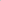 8, 9, 222, 16, 17, 641, 11GS 010 Mesenteric vascular diseases21, 135, 14, 15, 16, 18GS 011 Fluid,  electrolyte and acid base balance25, 8, 222, 5, 15, 16, 17, 46, 53GS 012 Shock and Multi Organ Failure			28, 19, 222, 3, 4, 5, 7, 11, 15, 16, 17GS 013 Surgical diseases of the biliary system	23, 5, 18, 2535, 37GS 014 Post-operative care24, 7, 8, 9, 10, 11, 12, 13GS 015 Nutrition in surgery241GS 016 Benign and malignant diseases of the anorectal region	22, 8, 12, 17, 222,  13, 24, 43, 44,  53, 61, 67GS 017 Stomas of  gastrointestinal system  213, 38, 53GS 018 Intestinal obstructions21, 5, 13, 1413, 15, 43, 53GS 019 Blood transfusions28, 22, 192, 4, 10, 11, 16, 17, 34GS 020 Portal hypertension210, 256, 35, 48GS 021Benign and malignant diseases of the pancreas21, 5, 13, 14, 173, 7,  13, 19, 39GS 022 Endocrine tumors of gastrointestinal system21, 5, 13, 14, 177, 13, 15, 53GS 023 Surgical diseases of the diaphragm and reflux disease25, 622, 76GS 024 Morbid obesity21656GS 025 Pilonidal sinus and surgical treatment2GS 026 Gastric cancer28, 13, 17, 2213, 1724, 46, 60, 64, 75GS 027 Laparoscopic surgery2GS 028 Anamnesis examination and diagnosis ways in breast diseases and surgical diseases of the breast223, 2440, 4217GS 029 Benign diseases of the liver	210, 13, 18, 256, 27, 35, 36, 48GS 030 Malignant diseases of the liver210, 13, 18, 2535, 50GS 031 General information about the anterior abdominal wall hernias and Special hernia types25, 159, 53GS 032 Acute Appendicitis	23, 5, 131, 20GS 033 Surgical diseases and trauma of the spleen2GS 034Definition of obstructive ıcterus,  etiology,  diagnostic routes,  differential diagnosis with obstructive icterus and other icterus23, 13, 251, 50GS 035 Adrenal Diseases221, 23GS 036 Infections In Surgery2314GS 037 Surgical oncology214, 1713, 24, 38GS 038 Anamnesis,  examination,  ways of diagnosis and surgical diseases of thyroid in thyroid diseases2429, 47GS 039 Surgical disease of parathyroid.2428, 30GS 040 CBE (Case-Based Learning)  241, 3, 15, 17 LEARNING METHODS OF GENERAL SURGERY CLERKSHIP PROGRAMLearning Methods Related with Knowledge:Bedside trainings, visits, structured focused patient visit; service, but operating room and outpatient experiencesOn-the-job learning and assessmentStructured case discussionLearning Methods Related with Medical practices:Classroom lecture / presentation: Lecture, tutorial presentation, interactive classroom lecturesInterdisciplinary learning activities (meetings, panels, group discussions)Case / problem-based interactive learning activities conducted with small groups (problem-based learning, case discussion, clinical tutorials, etc.)CBL (Case-based learning)Independent learningLearning Methods Related with Professionalism Interdisciplinary learning activities (meetings, panels, forums, group discussions) Critical situation discussions Reflection sessions Gamification, psychodrama Written visual text / readings, interpretations Student development file (portfolio) application On-the-job learning and assessment (MiniPET)ATATÜRK UNIVERSITY FACULTY OF MEDICINE-SESSION IV GENERAL SURGERY CLERKSHIP
STUDENT TRAINEE REPORTATATÜRK UNIVERSITY FACULTY OF MEDICINE-SESSION IV GENERAL SURGERY CLERKSHIP
STUDENT TRAINEE REPORTATATÜRK UNIVERSITY FACULTY OF MEDICINE-SESSION IV GENERAL SURGERY CLERKSHIP
STUDENT TRAINEE REPORTATATÜRK UNIVERSITY FACULTY OF MEDICINE-SESSION IV GENERAL SURGERY CLERKSHIP
STUDENT TRAINEE REPORTName:……………………Surname:……………………….Student Number:                                                                                               Data :…../……/……Name:……………………Surname:……………………….Student Number:                                                                                               Data :…../……/……Name:……………………Surname:……………………….Student Number:                                                                                               Data :…../……/……Name:……………………Surname:……………………….Student Number:                                                                                               Data :…../……/……I- Basic Medicine PracticesLearning Level**Number of ApplicationsTeaching Staff Approve (Date)A. Taking AnamnesisTo be able to take general and problematic stories43*B. Physical Examination (General and Problem-Oriented)B. Physical Examination (General and Problem-Oriented)B. Physical Examination (General and Problem-Oriented)B. Physical Examination (General and Problem-Oriented)Head, neck, breast and abdomen examination43*C. Registration, Reporting and NotificationC. Registration, Reporting and NotificationC. Registration, Reporting and NotificationC. Registration, Reporting and NotificationWriting prescriptions45*Preparing a patient file4Preparing epicrises45D. Laboratory Tests and Other Related ProcessesD. Laboratory Tests and Other Related ProcessesD. Laboratory Tests and Other Related ProcessesD. Laboratory Tests and Other Related ProcessesTaking the laboratory sample under suitable conditions and sending it to the laboratory under suitable conditions43Filling the request form for laboratory examination43To be able to interpret the results of screening and diagnostic purposes35*E. Interventional and Non-Interventional ApplicationsE. Interventional and Non-Interventional ApplicationsE. Interventional and Non-Interventional ApplicationsE. Interventional and Non-Interventional ApplicationsDigital rectal examination35Enema35To be able to apply nasogastric catheter43Ability to throw and take superficial sutures        45I-Total Basic Medicine Practice score (out of 5 point)I-Total Basic Medicine Practice score (out of 5 point)I-Total Basic Medicine Practice score (out of 5 point)II- Impression about the student- Professional Features appropriate for Physician (Evaluated by the Department trainers)Total Professionalism score (out of 5 point)II- Impression about the student- Professional Features appropriate for Physician (Evaluated by the Department trainers)Total Professionalism score (out of 5 point)II- Impression about the student- Professional Features appropriate for Physician (Evaluated by the Department trainers)Total Professionalism score (out of 5 point)II- Impression about the student- Professional Features appropriate for Physician (Evaluated by the Department trainers)Total Professionalism score (out of 5 point)III- Clinical Problem Solving (out of 5)Given from the performance shown in Case Based Learning sessions)III- Clinical Problem Solving (out of 5)Given from the performance shown in Case Based Learning sessions)III- Clinical Problem Solving (out of 5)Given from the performance shown in Case Based Learning sessions)TOTAL SCORE FROM TRAINEE REPORT (out of 15 point)TOTAL SCORE FROM TRAINEE REPORT (out of 15 point)TOTAL SCORE FROM TRAINEE REPORT (out of 15 point)                    Teaching Staff                                                                   Head of Department                    Date and Sign                                                                     Date and Sign                    Teaching Staff                                                                   Head of Department                    Date and Sign                                                                     Date and Sign                    Teaching Staff                                                                   Head of Department                    Date and Sign                                                                     Date and Sign                    Teaching Staff                                                                   Head of Department                    Date and Sign                                                                     Date and SignLearning Level**Explanation1Knows how to practice and explains the results to patients and / or relatives.2In an emergency, performs the application in accordance with the guide / instruction3Performs the application* in uncomplicated, common, situations / cases.4Performs the application* including complex situations / cases.*Conducts preliminary assessment / evaluation, creates the necessary plans, implements and informs patients and relatives / society about the process and its results.*Conducts preliminary assessment / evaluation, creates the necessary plans, implements and informs patients and relatives / society about the process and its results.ASSESSMENT AND EVALUATION METHODS IN GENERAL SURGERY CLERKSHIPPRACTICAL-ORAL EXAMINATIONTrainee Report: Total contribution to the Practical-Oral Examination (15%)Basic Medicine Practices (5 %).Professionalism in Medical Practices: It is evaluated by faculty members. In the evaluation, the compliance of the student with the Clerkship rules and Team work is taken into consideration (5%).Clinical Problem Solving (Given from the performance shown in Case Based Learning sessions) ( % 5)• Mini-clinical examination: It is done as multiple choice questions evaluating clinical information and case-based multiple choice questions evaluating clinical decision making. (10%)• Oral internship exam: Structured Oral̈ Exam (structured fact-based questions evaluating clinical decision making and questions evaluating clinical information). Contribution to practice-oral exam at the end of internship (75%)• Students who score less than 60 points in total over 100 full points from the practice-oral exam, in which the trainee scorecard is also evaluated, are considered unsuccessful.• Students who fail the practice-oral exam, take the make-up exam.• Students who fail the practical-oral exam cannot take the Theoretical (written-multiple choice) exam.THEORETICAL EXAM• It consists of a total of 50 multiple choice questions.- Multiple choice questions evaluating clinical information and case-based multiple choice questions evaluating clinical decision making.Students who score less than 60 points out of 100 in the theoretical (written-multiple choice) exam are considered unsuccessful.• Students who fail the theoretical (written-multiple choice) exam take the make-up exam of the internship.SUCCESS GRADEClerkship achievement grade is calculated by taking the average of the points obtained from the Practical-oral and Theoretical exam.MAKE-UP EXAMIf the student who does not take the practical-oral or theoretical exam or fails, does not take the make-up exams or fail the make-up exam, he / she is considered unsuccessful from that clerkship and repeats that clerkship.SESSION IV INTERNAL MEDICINE CLERKSHIP GUIDECodeMED405TypeCompulsory/ElectivePeriod8 weeksECTS12INTERNAL MEDICINE CLERKSHIP- Prerequisite CoursesINTERNAL MEDICINE CLERKSHIP- Prerequisite Courses1Taken the pre-clinical courses2Taken courses in the relevant committee (s) in session 3REFERENCES (RESOURCE BOOK - OTHERS)REFERENCES (RESOURCE BOOK - OTHERS)1.Up To Date2.Iç Hastalıkları Semiyoloji Kitabı- Senay Molvalılar-2016-ISBN9789758052837 Alfa Yayıncılık3.Harrison's Principles of Internal Medicine, 20e. J. Larry Jameson, Anthony S. Fauci, Dennis L. Kasper, Stephen L. Hauser, Dan L. Longo, Joseph Loscalzo. ISBN: 9781259644030.INTERNAL MEDICINE CLERKSHIP- RULES FOR STUDENTSINTERNAL MEDICINE CLERKSHIP- RULES FOR STUDENTS1Clerkship training starts on 08.00 in the morning and ends at 17.00 in the morning.2Students will attend clerkships and exams in a clean and well-maintained manner, with white gown and ID card.3The first course of each internship is planned as clerkship introduction. The instructor will be informed about the purpose of the clerkship, learning objectives, scope (symptoms / conditions, core diseases / clinical problems, basic medicine practices, attitudes and behaviors), curriculum, assessment methods and rules to be obey during the clerkship.4Students are obliged to keep the “Ataturk University Faculty of Medicine Trainee Report” which contains the knowledge, skills and attitudes of the clerkship prepared in accordance with their learning objectives and competencies, and have it approved by the clerkship officer and handed it over to the Department for the student’s assessment at the end of the clerkship.5The students are required to attend scientific meetings, case presentations and seminars organized by the department.6In order to be successful at the end of the clerkship; Students are required to take at least 60 point from each Practical and Theoretical exams, In Practical exams the Trainee Report and professionalism characteristics appropriate for medicine will also be evaluated. Requirements for the success of the exam are specified in “Atatürk University Faculty of Medicine Teaching and Exam Application Principles”.7Feedback will be received verbally and digitally from all students at the end of the clerkship. Verbal feedback is chaired by the Department; Digitally feedbacks will be made on the web address at “http://anket.atauni.edu.tr”. The participation link to the survey will be sent to the students by the dean's management.OBJECTIVE OF THE INTERNAL MEDICINE CLERKSHIP PROGRAMOBJECTIVE OF THE INTERNAL MEDICINE CLERKSHIP PROGRAMTo be able to make a preliminary diagnosis and diagnosis of important, common internal diseases by considering the learning objectives specified in the core training program at the end of the internal medicine internship.To be able to perform emergency treatment for internal diseases by defining emergencies (diabetic ketoacidosis, nonketotic hyperosmolar coma, adrenal insufficiency, hypercalcemia, hypocalcemia, oncological emergencies, hyperpotasemia, poisoning, kidney failure, shock, gastrointestinal bleeding)To be able to create and apply treatment plan in necessary clinical situations within the scope of education level criteria.To be able to provide referral when necessary after emergency intervention and treatment.Comprehend the importance of establishing a good patient-physician and physician-physician communication and develop their skills.To gain the knowledge, skills and professionalism characteristics determined for the internship.Program Qualifications1234567891011121314151617181920Contribution levels43434433343443333444Program Qualifications212223242526272829303132Contribution levels444444444444INTERNAL MEDICINE CLERKSHIP- LIST OF CLINICAL SYMPTOMS / SIGNS / STATUS INTERNAL MEDICINE CLERKSHIP- LIST OF CLINICAL SYMPTOMS / SIGNS / STATUS INTERNAL MEDICINE CLERKSHIP- LIST OF CLINICAL SYMPTOMS / SIGNS / STATUS INTERNAL MEDICINE CLERKSHIP- LIST OF CLINICAL SYMPTOMS / SIGNS / STATUS Abdominal distension44.GynecomastiaDry mouth 45.ConstipationWound in the mouth 46.Cardiac murmursAgitation47.Bleeding tendency Amenorrhea48.Abdominal painAnemia 49.Mass in the abdomenAnxiety 50.Muscle weaknessAnorectal pain 51.Pruritis Anuria-oliguria52.Weight gain Apnea53.Weight loss Fever54.Cladication intermittantDizziness55.Colic pains (renal, biliary, intestinal)Headache56.ConvulsionsChanges of consciousness57.Suspicious genitaliaThroat pain58.LymphadenopathyMass on the neck 59.Melena /hematemesisNausea and vomiting 60.Breast dischargeEpistaxis 61.Edema Growth ‐ developmental retardation62.Cough Sexual function problems63.ParasthesiaPalpitations 64.Petechia, purpura, ecchymosisDiplopia 65.Polydipsia Clubbing 66.Polyuria Problems with balance / movement67.Pollacuria / NocturiaSkin and nail changes (dryness, discoloration, etc.)68.Puberty disorders (early ‐ late)Dysphagia 69Hair lossDyspepsia 70.JaundiceDyspnea 71.Cyanosis Diarrhea72.Stings (bugs) / BitesDysuria 73.Splenomegaly Joint pain/swelling 74.Sweating changesMovement restriction in joints75.Tetani Fecal incontinence76.Tremor Weakness 77.Forgetfulness Hematocesia / Rectal bleeding78.Corrosive exposureHematuria 79.DeathHemoptysis 80.ImmunizationHepatomegaly 81.Exercise and physical activityHypertension82.Health in different stages of life (Pregnancy, birth, puerperium, newborn, childhood, adolescence, adulthood, menopause - andropause, old age, terminal period, death)Hypotension83.Prevention of chronic diseasesHirsutism 84.Healthy diet and changing lifestyleUndesirable effects of drugs / drug interactions85.Elderly HealthLoss of appetiteINTERNAL MEDICINE CLERKSHIP- CLINICAL PROBLEM LEARNING LEVELSINTERNAL MEDICINE CLERKSHIP- CLINICAL PROBLEM LEARNING LEVELSLEARNING LEVELSCLINICAL PROBLEMIn the clinical problems mentioned in the column next to;Define the Emergency situation (E) and be able to perform emergency treatment and direct it to the specialist when necessaryAdrenocortical insufficiencyLung edemaAcute kidney failureAcute glomerulonephritisAcute abdomenAllergic reactionLower gastrointestinal bleedingAnaphylaxisSudden deathARDSAcid-Base balance disorderCrush injuryDehydrationAcute complications of diabetesHELLPHypertensive attackHepatic comaHypoglycemiaDrug side effectsVitamin K deficiencyCardiopulmonary arrestCognitive disorders (delirium)ComaOncological emergenciesSepsisFluid electrolyte disturbancesShockUrticaria and angioedemaUpper gastrointestinal bleedingIn the clinical problems mentioned in the column next to;Putting a Preliminary Diagnosis (Pre-D) to be able to perform the necessary pre-operations and direct it to the expertFamilial Mediterranean feverAchalasiaLung cancerAcute pancreatitisAmyloidosisAplastic anemiaAvitaminosisHead and neck cancersBehçet's diseaseCystic diseases of the kidneyCushing's diseaseSkin tumorsDiverticular diseaseDiabetes insipitusPheochromocytomaCancers of the gastrointestinal tract​​Gastrointestinal tract motility disordersGout diseaseHemoglobinopathies Hemochromatosis  Hemolytic anemiasHemolytic uremic syndrome-Thrombotic thrombocytopenic purpuraHepatosteatosisHyperparathyroidismHyperthyroidismPituitary disordersHypoparathyroidismIrritable bowel diseaseIntestinal polyposisInflammatory bowel diseaseBlood and blood products transfusion complicationsBleeding diathesisLiver CirrhosisBone tumorsCyst hydatid diseaseCholecystitis, CholelithiasisColorectal cancersCongenital adrenal hyperplasiaChronic glomerulonephritisChronic hepatitisChronic lung diseaseChronic pancreatitisLymphoproliferative diseasesLeukemiaMalabsorptionBladder cancerMyeloproliferative diseasesOsteoporosisOvarian cancerParaneoplastic syndromesPeripheral neuropathyPeritonitisPolycystic ovary syndromePolymyositis and DermatomyositisPortal hypertensionProstate cancerReynaud's diseaseRheumatoid arthritisSecondary hypertensionCervical cancerSystemic lupus erythematosusSjögren's syndromeSclerodermaSpondyloarthropathiesTesticular tumorThyroid cancerThyroiditisTubulointerstitial diseasesInappropriate ADHVasculitisWilson diseaseDisseminated intravascular coagulationIn the clinical problems mentioned in the column next to;To be able to make a Diagnosis (D) and have information about treatment, to be able to direct the specialist by making the necessary preliminary procedures1. Adrenocortical insufficiency3. Acute kidney failure4. Acute glomerulonephritis102. Acute hepatitis5. Acute abdomen103. Acute rheumatic fever6. Allergic reaction7. Lower gastrointestinal bleeding9. Sudden death104. Arthritis105. Assit12. Crush injury106. Dyslipidemia14. Acute complications of diabetes15. Eclampsia / Preeclampsia / HELLP107. Gestational diabetes108. Henoch schönlein purpura22. Cognitive disorders (delirium)109. Chronic kidney failure110. Metabolic syndrome111. Nephrotic syndrome112. Obesity113. Polysitemia25. Sepsis26. Fluid electrolyte disorders27. Shock29. Upper gastrointestinal system bleeding114. Foreign body aspirationIn the clinical problems mentioned in the column next to;Be able to Diagnose and Treat (DT)115. Decubitis ulcers 13. Dehydration116. Iron deficiency anemia117. Diabetes mellitus118. Essential hypertension119. Gastroenteritis120. Gastroesophageal reflux121. Goiter122. Hemorrhoids123. Hypothyroidism19. Drug side effects20. Vitamin K deficiency70. Chronic lung disease124. Malnutrition125. Megaloblastic anemia126. Peptic disease127. Urinary system infections28. Urticaria and angioedema128. Upper respiratory tract infectionsIn the clinical problems mentioned in the column next to;Should be able to apply Preventive measures (P) (those suitable from primary, secondary and tertiary protection)32. Lung cancer3. Acute kidney failure102. Acute hepatitis103. Acute rheumatic fever34. Amyloidosis8. Anaphylaxis115. Decubitis ulcers37. Head and neck cancers12. Crush injury13. Dehydration116. Iron deficiency anemia41. Skin tumors106. Dyslipidemia117. Diabetes mellitus118. Essential hypertension119. Gastroenteritis45. Cancers of the gastrointestinal tract120. Gastroesophageal reflux121. Goiter47. Gout disease48. Hemoglobinopathies122. Hemorrhoids19. Drug side effects57. Irritable bowel disease20. Vitamin K deficiency62. Liver cirrhosis63. Cyst hydatid disease22. Cognitive disorders66. Colorectal cancers109.Chronic kidney failure70. Chronic lung disease75. Bladder cancer110.Metabolic syndrome112.Obezity77. Osteoporosis126.Peptic disease85.Prostat cancer89. Cervical cancer26. Fluid electrolyte balance disorders94. Testicular tumor95. Thyroid cancer127. Urinary system infection128. Upper respiratory infectionIn the clinical problems mentioned in the column next to; be able to follow up (F) in necessary cases115. Decubitis ulcers 106. Dyslipidemia117. Diabetes Mellitus118. Essential hypertension120. Gastroesophageal reflux107. Gestational diabetes121. Goiter52. Hepatosteatosis123. Hypothyroidism19. Drug side effects57. Irritable bowel syndrome22. Cognitive disorders109. Chronic kidney failure70. Chronic obstructive pulmonary disease124. Malnutrition125. Megaloblastic anemias110. Metabolic syndrome112. Obesity126. Peptic injury82. Polycystic ovary syndrome88. Secondary hypertensionINTERNAL MEDICINE CLERKSHIP- LEARNING LEVELS OF BASIC MEDICINE APPLICATIONSINTERNAL MEDICINE CLERKSHIP- LEARNING LEVELS OF BASIC MEDICINE APPLICATIONSLEARNING LEVELSBASIC MEDICINE APPLICATIONSSkills specified in the adjacent column;Knows how to practice and explains the results to patients and / or relatives(LEARNING LEVEL 1)1. Airway" application2. Head and neck examination3. Consciousness assessment and mental state examination4. Digital rectal examination5. To be able to read and evaluate direct radiographs6. ECG capturing and evaluation7. To be able to intubation8. Ability to take biological sample from the patient9. IM / IV / SC / ID injection10. Ability to insert urine catheter11. To provide advanced life support12. Ability to wash the stomach13. To be able to make a minimental examination14. To be able to apply nasogastric catheter15. Neurological examination16. Peripheral smear and evaluation17. To be able to apply PPD test18. Ability to organize reporting and notification19. To be able to give health education to the society20. To be able to fight infectious diseases in the societySkills specified in the adjacent column;In an emergency, performs the application in accordance with the guide / instruction(LEARNING LEVEL 2)21. Rational drug use22. Anthropometric measurements23. Illumination and getting consent24. Abdominal examination25. Being able to apply the principles of working with biological material26. To be able to provide decontamination, disinfection, sterilization, antisepsis27. Skin examination28. Hand washing29. To prepare epicrisis30. Evaluation of general condition and vital signs31. To be able to take general and problematic stories32. Glaskow coma scale evaluation33. To be able to follow blood sugar with glucometer34. To prepare patient file35. To be able to refer patients appropriately36. To ensure that the patient is properly transported37. To be able to measure blood pressure38. To measure and evaluate bleeding time39. Capillary blood sample collection40. Cardiovascular system examination41. To be able to fill the request form for laboratory examination42. To be able to take the laboratory sample under appropriate conditions and deliver it to the laboratory.43. Breast and axillary examination44. To be able to evaluate the mental state45. To be able to apply oxygen and nebul ‐ inhaler treatment46. ​​To be able to issue a death certificate47. To be able to issue a recipe48. Ability to provide proper protection and transportation for the cold chain49. Respiratory system examination50. To be able to analyze and evaluate complete urine51. To be able to prepare refusal of treatment document52. Providing basic life supportINTERNAL MEDICINE CLERKSHIP – LIST OF BEHAVIORAL, SOCIAL AND HUMANITIESINTERNAL MEDICINE CLERKSHIP – LIST OF BEHAVIORAL, SOCIAL AND HUMANITIES2. Addiction a. Alcohol b. Tobacco	c. Drug 	5. Environment and health interactiona. Healthy nutrition and food policies b. Space and health c. Urbanization D. Environmental diseases to. Exposure to harmful environmental factors (air pollution, water pollution, chemicals, biocidal products, endocrine disrupter, wastes, etc.)14. Chronic / Noncommunicable Diseases a. Monitoring and prevention of risk factors b. Management c. Multimorbidityd.The burden of the caregiver and the giver to. e. Indicators related to chronic diseases and inequalities arising from their distribution in societf. Psycho-social aspects of symptoms and conditions such as chronic pain, dementia, sleep problems and depression 19. Priority / disadvantaged groupsc. Elders 25. Health conditions a. Nutrition b. Physical, mental activity and exercise c. Sedentary lifel.  Immunization35. Aginga. The burden of the caregiver and the caregiver b. Elderly neglect and abuse c. Multi-morbidity and polypharmacy d. Improving elderly health e. Maintaining functionality f.  Fragility g. Loneliness and social support needs h. AutonomyATTITUDES THAT SHOULD BE GAINED FOR PROFESSIONALITY DURING THE INTERNAL MEDICINE CLERKSHIP1. Totalitarian approach to health (bio ‐ psycho ‐ social and cultural approach), patient ‐ centered approach, community oriented medicine.2. Rights-based health approach3. Communication skills, communication in difficult situations, interpersonal relations and teamwork4. History of medicine and thought / values, physician identity and awareness, roles and limits of medicine.5. Medical ethics, ethical and professional values and responsibilities; human, social and cultural values and responsibilities.6. Patient rights, physician responsibility, patient-physician relationship.7. Problems and dilemmas for professionalism / ethics in health processes.8. Legal problems in health processes.9. Research and publication ethics.10. Determinants of health, inequality in health, social gender and health.11. Health systems, health policies.12. Health economics and management.13. Reflective thinking and practice, continuous individual and professional development, education and consultancy.14. Work culture in coordination with other members of the team and disciplines15. Being able to share their knowledge and professional experience with other members of the team,SESSION IV INTERNAL MEDICINE CLERKSHIP- WEEKLY COURSE PROGRAMSESSION IV INTERNAL MEDICINE CLERKSHIP- WEEKLY COURSE PROGRAMSESSION IV INTERNAL MEDICINE CLERKSHIP- WEEKLY COURSE PROGRAMSESSION IV INTERNAL MEDICINE CLERKSHIP- WEEKLY COURSE PROGRAMDAYSSUBJECT OF THE LESSONLESSON TIMETEACHING STAFFMonday 1. WEEK1. WEEK1. WEEKMonday Information About Internship and Ethical and Professional Values in Clinical Practice  08:00 - 09.00Head of DepartmentMonday Semiology (Taking an anamnesis)09.30-10.00F. ERDEM MDMonday Clinical Practice **10.30-12.00Monday Diabetes Mellitus and complications-1 (DT-P-F)13.30-14.30İ. ÇAPOĞLU MDMonday Applied Skills ***14.30-16.00Tuesday Tuesday Approach to GIS Bleeding Patient (Pre-D-D)08:00-09.00F. ALBAYRAK MDTuesday General Status Examination09:30-10.00P.T.TAŞAR MDTuesday Clinical Practice10.30-12.00Tuesday Abnormalities in the blood count and Peripheral Blood Smear Evaluation (Pre-D)13.30-14.30F. ERDEM MDTuesday Independent Working Hour14.30-16.00Wednesday Wednesday Diabetes Mellitus and complications-2 (DT-P-F)08:00 - 09.00İ. ÇAPOĞLU MDWednesday Approach to the patient with anemia and differential diagnosis of hypoproliferative anemias (+ Aplastic anemia) (Pre-D)09.30-10.30G. SİNCAN MDWednesday Clinical Practice10.30-12.00Wednesday Elective / Freelance Work13.30-16.0013.30-16.00ThursdayThursdayDifferential diagnoses of Acquired Non-Immune Hemolytic Anemias (Pre-D)08.00-09.00G. SİNCAN MDThursdayGastrointestinal System Semiology (Abdominal Examination)09.30-10.00B. ALBAYRAK MDThursdayClinical Practice10.30-12.00ThursdayApproach to the Patient with Ascites (Pre-D-D)13.30-14.30F.ALBAYRAK MDThursdayIndependent Working Hour14.30-16.00Friday Friday Liver Cirrhosis – 1 (Pre-D-P)08:00-09.00Ö. YILMAZ MDFriday Geriatric Semiology09.30-10.00P.T.TAŞAR MDFriday Clinical Practice10.30-12.00Friday Differential Diagnosis of Acquired Immune Hemolytic Anemias (Pre-D)13.30-14.30F.ERDEM MDFriday Applied Skills14.30-16.00Monday 2. WEEK2. WEEK2. WEEKMonday Iron deficiency anemia (DT-P-F)08:00-09.00F.ERDEM MDMonday Hematopoietic System Semiology and Head and Neck Examination09:30-10:00G. SİNCAN MDMonday Clinical Practice10.30-12.00Monday Liver Cirrhosis – 2 (Pre-D-P)13.30-14.30Ö. YILMAZ MDMonday Applied Skills14.30-16.00Tuesday Tuesday Functional Gastrointestinal System Diseases (Pre-D)08:00-9.00H. DURSUN MDTuesday Case-Based Learning (CBL) 09:30-10.30Tuesday Clinical Practice10.30-12.00Tuesday Macrocytic anemias and Megaloblastic Anemias (DT-P-F)13.30-14.30G.SİNCAN MDTuesday Applied Skills14.30-16.00Wednesday Wednesday Lymphoproliferative Diseases (Pre-D)08:00-09.00G.SİNCAN MDWednesday Peptic Ulcer Disease (DT-P-F)09:30-10.30H. DURSUN MDWednesday Clinical Practice10:30-12:00Wednesday Elective / Freelance Work13.30-16.0013.30-16.00ThursdayThursdayGastroesophageal Reflux Disease (DT-P-F)08.00-09.00H.DURSUN MDThursdayLocomotor System Semiology09.30-10:30Ö.KUDAŞ MDThursdayClinical Practice10:30-12.00ThursdayAcute Leukemias (Pre-D)13.30-14.30F.ERDEM MDThursdayIndependent Working Hour15.30-16.00Friday Friday Blood and Blood Product transfusion complications (Pre-D)08:00-09.00F.ERDEM MDFriday Respiratory System Semiology and cardiac cemiology09.30-10.00A. BİLEN MDFriday Clinical Practice10.30-12.00Friday Malabsorption Syndromes - 1 (Pre-D-D)13.30-14.30B.ALBAYRAK MDFriday Applied Skills14.30-16.00Monday 3. WEEK3. WEEK3. WEEKMonday Malabsorption Syndromes – 2 (Pre-D-D)08:00-09.00B.ALBAYRAK MDMonday Endocrin System Semiology09.30-10.00A.BİLEN MDMonday Clinical Practice10.30-12.00Monday Hemachromatosis (Pre-D)13.30-14.30G.SİNCAN MDMonday Applied Skills14.30-16.00Tuesday Tuesday Inflammatory Bowel Diseases  (Pre-D-F) 08:00-09.00F. ALBAYRAK MDTuesday Case-Based Learning (CBL) 09.30-10.30Tuesday Clinical Practice10.00-10.30Tuesday Approach to bleeding diathesis and thrombosis (Pre-D)13.30-14.30F.ERDEM MDTuesday Applied Skills14.30-16.00Wednesday Wednesday Pancreatic Diseases – 1 (Pre-D-D)08:00-09.00Ö. YILMAZ MDWednesday Hematopoietic Stem Cell Transplantation09:30-10:30G.SİNCAN MDWednesday Clinical Practice10:30-12:00Wednesday Elective / Freelance Work13.30-16.0013.30-16.00Thursday Thursday Myeloproliferative Diseases  (Pre-D)08.00-09.00F.ERDEM MDThursday Urinary System Semiology09.30-10:30C.SEVİNÇ MDThursday Clinical Practice10.30-12.00Thursday Pancreatic Diseases – 2 (Pre-D-D)13.30-14.30Ö. YILMAZ MDThursday Applied Skills14.30-16.00Friday Friday Tumors of the Gastrointestinal Tract (Pre-D-P)08:00-09.00F. ALBAYRAK MDFriday Semiology09.30-10.00Friday Clinical Practice10.30-12.00Friday Plasma Cell Diseases (+ Amyloidosis) (Pre-D)13.30-14.30G.SİNCAN MDFriday Applied Skills14.30-16.00Monday 4. WEEK4. WEEK4. WEEKMonday Chronic Hepatitis (D-P)08:00-09.00H. DURSUN MDMonday Semiology09.30-10.00Monday Clinical Practice10.30-12.00Monday Dyslipidemia (D-P-F)13.30-14.30G.AKÇAY MDMonday Applied Skills14.30-16.00Tuesday Tuesday Diabetes Insipitus and Inappropriate ADH Syndrome (Pre-D)08:00-09.00İ.ÇAPOĞLU MDTuesday Case-Based Learning (CBL)09.30-10.30Tuesday Clinical Practice10.30-12.00Tuesday Diagnostic Methods Used in Nephrology13.30-14.30C. SEVİNÇ MDTuesday Applied Skills14.30-16.00Wednesday Wednesday Endocrine Hypertension (Pre-D)08:00-09.00G. AKÇAY MDWednesday Acute Kidney Injury (E-D-P-F)09:30-10:00C. SEVİNÇ MDWednesday Clinical Practice10.30-12.00Wednesday Elective / Freelance Work13.30-16.0013.30-16.00Thursday Thursday Calcium Metabolism Disorders - 1 (E-D-P)08.00-09.00H. BİLEN MDThursday Semiology09.30-10.30Thursday Clinical Practice10:30-12.00Thursday Chronic Kidney Disease (E-D-P-F)13.30-14.30E. ÇANKAYA MDThursday Applied Skills14.30-16.00Friday Friday Calcium Metabolism Disorders - 2 (E-D-P)08:00-09.00H.BİLEN MDFriday Semiology09.30-10.00Friday Clinical Practice10.30-12.00Friday Renovascular Hypertension (Pre-D-F)13.30-14.30A. UYANIK MDFriday Applied Skills14.30-16.00Monday 5. WEEK5. WEEK5. WEEKMonday Approach to Proteinuria -1 (E-Pre-D-D-P)08:00-09.00C.SEVİNÇ MDMonday Semiology09.30-10.00G.SİNCAN MDMonday Clinical Practice10.30-12.00Monday Hyperthyroidism (Pre-D) + Hypothyroidism (DT-F)13.30-14.30İ.ÇAPOĞLU MDMonday Applied Skills14.30-16.00Tuesday Tuesday MEN VE OPS (Pre-D)08:00-09.00G.AKÇAY MDTuesday Case-Based Learning (CBL)09.30-10:30Tuesday Clinical Practice10:30-12:00Tuesday Primary Hypertension and Emergency Hypertension (Pre-D-F)13.30-14.30A.UYANIK MDTuesday Applied Skills14.30-16.00Wednesday Wednesday PCOS and Hirsutism (Pre-D)08:00-09.00H.BİLEN MDWednesday Acid-Base Balance Disorders (A)09:30-10:30C. SEVİNÇ MDWednesday Clinical Practice10:30-12:00Wednesday Elective / Freelance Work13.30-16.0013.30-16.00Thursday Thursday Pituitary disorders (Pre-D)08.00-09.00H.BİLEN MDThursday Semiology09.30-10:30Thursday Clinical Practice10.30-12.00Thursday Crush Syndrome (E-D-P)13.30-14.30A. UYANIK MDThursday Applied Skills14.30-16.00Friday Friday Obesity and Metabolic Syndrome (D-P-F)08:00-09.00G.AKÇAY MDFriday Semiology09.30-10.00Friday Clinical Practice10.30-12.00Friday Tubulointerstitial Diseases (Pre-D)13.30-14.30E. ÇANKAYA MDFriday Applied Skills14.30-16.00Monday 6. WEEK6. WEEK6. WEEKMonday Goiter and Thyroid Cancers (Pre-D-P)08:00-09.00G.AKCAY MDMonday Semiology09.30-10.00Monday Clinical Practice10.30-12.00Monday Fluid Electrolyte Balance Disorders - 1 (D-E-P)13.30-14.30E.ÇANKAYA MDMonday Applied Skills14.30-16.00Tuesday Tuesday Alcohol use and related diseases08:00-09.00A.BİLEN MDTuesday Case-Based Learning (CBL)09:30-10:30Tuesday Clinical Practice10.30-12.00Tuesday Fluid Electrolyte Balance Disorders - 2 (D-E-P)13.30-14.30E. ÇANKAYA MDTuesday Applied Skills14.30-16.00Wednesday Wednesday Bladder and Testicular Tumors (PreD-P)08:00-09.00S. B. TEKİN MDWednesday Diagnostic Methods in Oncology-Ovarian Tumors09:30-10:00M. BİLİCİ MDWednesday Clinical Practice10:30-12:00Wednesday Elective / Freelance Work13:30-16:0013:30-16:00Thursday Thursday Screening Methods of Risk Factors in Cancer and Prevention08.00-09.00M. BİLİCİ MDThursday Semiology09.30-10:30Thursday Clinical Practice10:30-12.00Thursday Cognitive Disorders in the Elderly (D)13.30-14.30P.T.TAŞAR MDThursday Applied Skills14.30-16.00Friday Friday Metastatic Tumors Without Primer08:00-09.00S. B. TEKİN MDFriday Semiology09.30-10.00Friday Clinical Practice10.30-12.00Friday Malnutrition in the Elderly (D)13.30-14.30P.T.TAŞAR MDFriday Applied Skills14.30-16.00Monday 7. WEEK7. WEEK7. WEEKMonday Basic Principles and side effects of Chemotherapy (E-Pre-D-D-P)08:00-09.00M. BİLİCİ MDMonday Semiology09.30-10.00Monday Clinical Practice10.30-12.00Monday Polypharmacy and Drug Side Effects in the Elderly (D)13.30-14.30P.T.TAŞAR MDMonday Applied Skills14.30-16.00Tuesday Tuesday Vaccination in the Geriatric Population (D)08:00-09.00P.T.TAŞAR MDTuesday Case-Based Learning (CBL)09:30-10:30Tuesday Clinical Practice10.30-12.00Tuesday Nicotine use13.30-14.30A. BİLEN MDTuesday Applied Skills14.30-16.00Wednesday Wednesday Common Cancers08:00-09.00S. B. TEKİN MDWednesday Granulomatous Diseases (Pre-D)09:30-10:00A. BİLEN MDWednesday Clinical Practice10:30-12:00Wednesday Elective / Freelance Work13:30-16:0013:30-16:00Thursday Thursday Familial Mediterranean Fever (Pre-D)08.00-09.00Ö. KUDAŞ MDThursday Semiology09.30-10:30Thursday Clinical Practice10:30-12.00Thursday Oncological Emergencies (E)13.30-14.30M. BİLİCİ MDThursday Applied Skills14.30-16.00Friday Friday Systemic lupus erythematosus (Pre-D)08:00-09.00Ö. KUDAŞ MDFriday Semiology09.30-10.00Friday Clinical Practice10.30-12.00Friday Paraneoplastic Syndromes (Pre-D)13.30-14.30M. BİLİCİ MDFriday Applied Skills14.30-16.00Monday 8. WEEK8. WEEK8. WEEKMonday Cancer Immunology08:00-09.00S. B. TEKİN MDMonday Semiology09.30-10.00Monday Clinical Practice10.30-12.00Monday General approach to vasculitis-1 (Pre-D)13.30-14.30Ö. KUDAŞ MDMonday Independent Working Hour14.30-16.00Tuesday Tuesday Palliative Treatment in Oncology08:00-09.00S. B. TEKİN  MDTuesday Semiology10.00-10.30Tuesday Clinical Practice10.30-12.00Tuesday General approach to vasculitis-2 (Pre-D)13.30-14.30Ö. KUDAŞ MDTuesday Independent Working Hour14.30-16.00Wednesday Wednesday Anaphylaxis (Pre-D)08:00-09.00Ö.KUDAŞ MDWednesday Urinary and Fecal Incontinence in the Elderly (D)09.30-10.30P.T.TAŞAR MDWednesday Clinical Practice10.30-12.00Wednesday Anamnesis (Exam Anamnesis)13.30-14.30Wednesday Independent Working Hour14.30-16.00Thursday Verball (Practical) ExamFridayWritten (Theoretical) ExamMATCHING INTERNAL MEDICINE CLERKSHIP COURSES WITH LEARNING OBJECTIVESMATCHING INTERNAL MEDICINE CLERKSHIP COURSES WITH LEARNING OBJECTIVESMATCHING INTERNAL MEDICINE CLERKSHIP COURSES WITH LEARNING OBJECTIVESMATCHING INTERNAL MEDICINE CLERKSHIP COURSES WITH LEARNING OBJECTIVESMATCHING INTERNAL MEDICINE CLERKSHIP COURSES WITH LEARNING OBJECTIVESMATCHING INTERNAL MEDICINE CLERKSHIP COURSES WITH LEARNING OBJECTIVESMATCHING INTERNAL MEDICINE CLERKSHIP COURSES WITH LEARNING OBJECTIVESMATCHING INTERNAL MEDICINE CLERKSHIP COURSES WITH LEARNING OBJECTIVESMATCHING INTERNAL MEDICINE CLERKSHIP COURSES WITH LEARNING OBJECTIVESMATCHING INTERNAL MEDICINE CLERKSHIP COURSES WITH LEARNING OBJECTIVESCodeLesson TopicTeachingStaffTheoretical lessonPracticallessonSymptoms / ConditionsClinicalproblemBasic MedicalPracticesBehavioral, Social and HumanitiesINT 001 Taking an anamnesisDr. F. Erdem11-851-1281-525a, 14abc, 25abcINT 002 Diabetes Mellitus and complications-Dr. I. Çapoğlu22, 17, 25, 34, 53, 63, 65, 66, 81, 8418, 106,  11731, 335a, 14abc, 25abcINT 003 Approach to GIS Bleeding PatientDr.F Albayrak16, 21, 35, 48, 49, 59 7, 27, 29, 45,  66,  116, 1224, 24, 30-INT 004 General Status InspectionDr.Ö. Topdağı11, 2, 3, 11, 25, 31, 32, 37, 38, 39, 40, 41, 43, 45, 46, 51, 62, 83, 84, 852, 5, 9, 10, 13, 15, 16, 17, 261, 2, 3, 5, 6, 7, 9, 10, 30, 31, 33, 34, 37, 41, 475a, 14abc, 25abcINT 005 Abnormalities in the blood countDr. F. Erdem16, 11, 12, 13, 18, 21, 34, 38, 43, 47, 6435, 50, 61, 73, 11616, 385eINT 006 Approach to the patient with anemia and differential diagnosis of hypoproliferative anemias (+ Aplastic anemia)Dr. G.Sincan16, 11, 12, 13, 18, 21, 34,38, 43, 47, 6435, 50, 60,  61, 11616, 385eINT 007Differential Diagnosis of Acquired Immune Hemolytic Anemias Dr. G.Sincan16, 21, 34, 70, 7348,  50,  6124,  31-INT 008Abdominal ExaminationDr. B. Albayrak11, 8, 9, 17,26, 27, 29, 30,33, 355, 29, 30, 33, 42, 45, 59, 62, 65, 81, 1124, 10, 12, 24-INT 009Approach to the Patient with Ascites Dr. F. Albayrak11, 6, 14, 23, 25, 27, 34,40, 43, 44, 47,50, 59, 70, 73, 7629, 45, 62, 81, 128, 109, 11115, 2415, 24INT 010 Liver CirrhosisDr. Ö. Yılmaz21,6,14, 23,25, 27, 34,40, 43,  44, 47, 50, 59, 70, 73, 7620, 29, 61, 62, 81, 10015, 2415, 24INT 011 Differential diagnoses of Acquired Non-Immune Hemolytic Anemias Dr. I. Kiki16, 21, 34, 70, 7348, 6124,  31-INT 012 Differential diagnosis of macrocytic anemias and Megaloblastic Anemias Dr. F. Erdem13, 6, 12, 13, 21, 25, 34, 43, 69, 7719, 35, 61, 70, 80, 123, 125165aINT 013 Head and Neck ExaminationDr. G.Sincan1 3,  15,  16,  188, 13, 28, 37, 41, 95, 96, 121, 1281,  2-INT 014 Functional Gastrointestinal System Diseases Dr. H.Dursun11, 17, 26, 27, 29, 34, 43, 45, 48, 845, 31, 42, 45, 46, 57, 59, 66, 74, 924, 24, 30-INT 015 Iron deficiency anemia and differential diagnosis of Microcytic Anemias Dr. G.Sincan13, 6, 12, 21, 25, 26, 28, 34, 43, 6929, 45, 46, 60, 61, 116, 12216, 315aINT 016 Approach to the patient with lymphadenopathy and Lymphoproliferative DiseasesDr. I. Kiki6, 11, 21, 34, 38, 43, 47, 58,  64, 7361, 7216, 30-INT 017 Peptic Ulcer DiseaseDr. H.Dursun11, 17, 27, 48, 5529, 33, 45, 62, 116, 12424-INT 018 Gastroesophageal Reflux Disease Dr. H.Dursun11, 17, 27, 48, 5519, 29, 45, 46, 120, 12626,  31-INT 019 Approach to the patient with splenomegaly and Chronic Leukemias Dr. F. Erdem16, 11, 21, 34, 38, 43, 47,58, 64, 7324, 50, 61, 73, 12416,  30-INT 020 Approach to the patient with splenomegaly and Myelopiroliferative DiseaseDr. I. Kiki113, 22, 35,47, 7329, 47, 61, 732414abcINT 021 Cardiac SemiologyDr. A. Bilen121, 28, 34, 46, 71, 792, 3, 9, 16, 21, 26, 103, 105, 106, 1106, 11, 37, 40, 5214abcINT 022Malabsorption SyndromesDr. B. Albayrak21, 3, 6, 11,17, 27, 29, 34,35, 43, 48, 49,53, 5911, 13, 20, 26, 36, 46, 59, 74, 105, 1244, 24, 3114abcINT 023Respiratory System SemiologyDr. Ö. Topdağı121, 28, 34, 46, 71, 792, 8, 10, 32, 70, 1281, 5, 7, 11, 45, 49, 5214abcINT 024Approach to bleeding diathesis and thrombosis Dr. I. Kiki16, 21, 31, 32, 34, 42, 4725, 51, 61, 62, 76, 90, 99, 101, 109, 111, 116, 5, 16, 27, 3814abcINT 025Inflammatory Bowel DiseasesDr. F. Albayrak11, 3, 6, 11,17, 27, 29, 34,35, 43, 48, 49,53, 597, 11, 13, 20, 25, 26, 36, 61, 74, 104, 116, 1244, 24, 3114abcINT 026Differential diagnosis of ITPDr. F. Erdem                     16, 11, 21, 34, 38, 43, 47,58, 64, 7319, 25, 29, 61, 90, 10116,  3014abcINT 027Pancreatic DiseasesDr. Ö. Yılmaz11, 11, 17, 43, 48, 553, 5, 9, 10, 11, 13,  25, 26, 27, 29, 71, 74, 12424-INT 028Acute LeukemiasDr. G.Sincan16, 11, 21, 34, 38, 43, 47,58, 64, 7361, 7316,  305eINT 029Blood and blood product transfusion complications  Dr. I. Kiki111, 17, 21, 42, 512, 6, 8, 9, 10, 11, 16, 23, 26, 27, 28, 50, 619,  30-INT 030Tumors of the Gastrointestinal TractDr. F. Albayrak11, 6, 17, 23, 26, 27, 34,35, 43, 48, 49,53, 595, 7, 29, 45, 66, 79, 116, 1244, 12, 245e, 14abcINT 031Endocrine System SemiologyDr. A. Bilen12, 5, 12, 13, 14, 21, 28,34, 40, 41, 42,43, 44, 52, 53,60, 68, 69, 74,76, 81, 831, 14, 18, 40, 43, 44, 53, 54, 55,56, 67, 77, 82, 95,96, 98, 112, 117, 12327, 30, 35, 375ae, 14abc, 25abcINT 032Plasma Cell Disorders Dr. G.Sincan16, 11, 21, 34, 38, 43, 47,58, 64, 733, 11, 24, 25, 26, 61, 73, 10916,  30-INT 033Chronic Hepatitis H. DURSUN125, 7320, 23, 29, 61, 62, 69, 24, 30, 31, 32, 34, 3514abc, 25ıINT 034Urinary System SemiologyC. SEVINÇ19, 17, 19, 20, 23, 25, 34,36, 39, 40, 43,47, 54, 65, 66,67, 83, 843, 4, 12, 13, 19, 26, 39, 68, 97, 109, 111, 118, 12710, 34, 37, 47, 505a, 14a, 25a, 25cINT 035Dyslipidemia G. Akçay181, 83, 8414, 19, 106, 111, 11219, 31, 34, 41, 474ae, 14aINT 036Diabetes Insipitus and Inappropriate ADH Syndrome I.ÇAPOĞLU19, 6611, 13, 26, 4310, 21, 41, 421ae, 14abc, 25ablINT 037Diagnostic Methods Used in NephrologyC. SEVINÇ19, 19, 20, 30, 36, 39, 40,42, 46, 52, 65,66, 67, 80, 82, 832, 3, 4, 11, 12,13, 16, 21, 22, 26, 10910, 41, 425ae, 14abcINT 038Endocrine Hypertension G. Akçay14, 21, 22, 39, 40, 4616, 44, 53, 54, 5521, 30, 31, 33, 41, 42, 474ae, 14abcINT 039Acute kidney injury C. SEVINÇ136, 43, 65,66, 672, 3, 4, 9, 11, 13, 16, 26, 30, 34,38, 51, 68, 87, 90,91, 99, 108, 109, 111, 117, 1183, 4, 11, 12, 13, 15, 195ae, 14abcINT 040Calcium Metabolism Disorders H. BILEN24, 14, 19, 34, 45, 50, 55, 66, 67, 7511, 12, 13, 19, 24, 26, 27, 53, 56, 793, 6, 8, 34, 35, 40, 41, 42, 445ae, 14abcINT 041Chronic Kidney Disease C. SEVINÇ19, 12, 13, 14, 17, 19, 20,23, 25, 34, 39,42, 43, 44, 45,47, 51, 52, 53,61, 66, 67, 69,83, 842, 3, 4, 9, 11, 13, 16, 26, 30, 34,38, 51, 68, 87, 90,91, 99, 108, 109,111, 117, 11829, 30, 34, 35, 37, 41, 425ae, 14abcINT 042Locomotor System SemiologyP. T. TAŞAR124, 31, 32, 3430, 38, 47, 53, 56, 63, 77, 79, 83, 86, 87, 90, 91, 92, 12330, 31, 34, 35, 36, 37, 41, 42, 475ae, 14abcINT 043Approach to Proteinuria C. SEVINÇ29, 11, 13, 14, 17, 28, 30,36, 37, 39, 40,46, 55, 56, 61,66, 67, 79, 83,84, 2, 3, 4, 9, 11, 13, 16, 26, 30, 34,38, 51, 68, 87, 90,91, 99, 108, 109, 111, 117, 1183, 5, 6, 10, 21, 24, 30, 31, 34, 35, 37, 40, 41, 44, 45, 47, 49, 505a, 14abcINT 044Hematopoietic System SemiologyG. SINCAN14, 5, 11, 12, 13, 14, 16,21, 28, 34, 38,43, 46, 49, 53,58, 64, 70, 73,77, 79, 80, 8419, 20, 21, 25,34, 35, 36, 37, 48,49, 50, 51, 60, 61,72, 73, 76, 90, 99, 113, 116, 1252, 3, 5, 8, 16, 18, 19, 21, 24, 30, 31, 34, 38, 39, 42, 5a, 14abcINT 045Hyperthyroidism + Hypothyroidism I.ÇAPOĞLU13, 4, 5, 6, 7, 11, 12, 13,14, 16, 19,20, 21, 22,24, 25,26, 28, 34, 39,40, 41, 43,44, 45, 46,50, 51,52, 53, 61, 68,69, 74, 76,77, 79, 81, 842, 11, 13, 16, 18, 21, 22, 23, 26,54, 55, 88, 95, 96, 106, 1121, 2, 3, 5, 8, 15, 18, 19, 30, 31, 34, 35, 37, 40, 41, 42, 44, 14abcINT 046MEN VE OPS G.AKÇAY12, 5, 7, 12,13, 14, 19, 20,34, 39, 41, 50,52, 53, 57, 65,66, 68, 69, 74,75, 761, 11, 18, 26, 40, 43, 44, 53, 54,55, 56, 77, 881, 2, 3, 5, 8, 15, 18, 19, 30, 31, 34, 35, 37, 40, 41, 42, 445a, 14abcINT 047Primary Hypertension and Emergency Hypertension A.UYANIK17, 9, 12, 13, 14, 21, 22,24, 28, 36, 37,39, 40, 42, 46,56, 61, 79, 81,83, 842, 3, 4, 9, 11, 16, 19, 21, 26, 44, 883, 5, 6, 7, 10, 11, 15, 19, 21, 30, 31, 34, 35, 37, 40, 44, 45, 47, 49, 50, 525a, 14abcINT 048PCOS and Hirsutism H.BILEN15, 19, 20, 41, 52, 53, 57, 68, 69, 82, 106, 110, 112, 11730, 31, 34, 41, -5a, 14abcINT 049Renovascular Hypertension A. UYANIK17,9,12, 13,14, 21, 22,24, 28, 36, 37,39, 40, 42, 46,56, 61, 79, 81,83, 842, 3, 4, 9, 11, 16, 19, 21, 26, 40,44, 54, 68, 883, 5, 6, 7, 10, 11, 15, 19, 21, 30, 31, 34, 35, 37, 40, 44, 45, 47, 49, 50, 525a, 14abcINT 050Pituitary disorders H.BILEN12, 5, 13, 14, 20, 22, 24,34, 41, 44, 45,50, 52, 57, 65,66, 68, 69, 74,77, 1, 11, 13, 18, 22, 23, 26, 27, 40,43, 54, 55, 77, 983, 13, 15, 30, 31, 34, 37, 40, 41, 44, 5a, 14abcINT 051Crush Syndrome A. UYANIK19, 14, 34, 39, 40, 46, 50,56, 61, 66, 79, 832, 3, 4, 11, 12, 13, 16, 21, 22, 26, 1091, 3, 6, 7, 10, 11, 19, 30, 31, 32, 34, 35, 36, 37, 40, 41, 45, 46, 50, 525a, 14abcINT 052Tubulointerstitial Diseases E. ÇANKAYA19, 17, 21, 30, 36, 39, 42,46, 50, 61, 66,79, 83, 842, 3, 4, 11, 12, 13, 16, 21, 22, 26, 1098, 10, 11, 21, 30, 31, 34, 35, 37, 40, 41, 505e, 14abcINT 053Geriatric SemiologyP. T. TAŞAR133, 34, 42,43, 45, 53, 77,79, 80, 83, 84, 8513, 19, 22, 26, 77, 1243, 13, 21, 34, 1b, 14abcdefINT 054Obesity and Metabolic Syndrome G.AKÇAY12, 13, 34, 39, 4418, 40, 47, 82, 106, 110, 117, 12365ae, 14abcINT 055Fluid Electrolyte Balance Disorders  E. ÇANKAYA212, 13, 14,24, 34, 77, 793, 11, 12, 13, 19, 26, 27, 79, 98, 1093, 10, 15, 21, 30, 31, 37, 40, 41, 49, 50, 52 14abc, 19c, 35abcdefghINT 056Renal Replacement TherapiesC. SEVINÇ19, 17, 20, 25, 34, 39, 40,43, 46, 51, 56,61, 79, 80, 81, 842, 3, 4, 11, 12, 13, 16, 21, 22, 26, 1095, 6, 10, 30, 31, 37, 40, 44, 495e, 14abcINT 057Cancer Formation Mechanisms CarcinogenesisS. B. TEKIN16, 12, 34, 53, 59, 79, 8019, 24, 26, 32, 37, 41, 45, 61, 66, 75, 85, 89, 94, 951, 2, 4, 19, 42, 525aeINT 058Diagnostic Methods in OncologyM. BILICI16, 12, 13, 17, 26, 34, 40,43, 45, 70, 7919, 24, 26, 32, 37, 41, 45, 61, 66, 75, 85, 89, 94, 951, 2, 3, 4, 5, 6, 7, 8, 11, 34, 35, 475aeINT 059Screening Methods of Risk Factors in Cancer and PreventionM. BILICI16, 12, 13, 17, 26, 34, 40, 43, 45, 70, 7919, 24, 26, 32, 37, 41, 45, 61, 66, 75, 85, 89, 94, 955ae, 14abc, 25abc, INT 060Cognitive Disorders in the Elderly P. T. TAŞAR14, 14, 42, 77, 79, 81, 83,85, 9, 13, 22, 26, 77, 115, 12413, 15, 21, 31, 32, 34, 35, 44, 46, 47, 525ae, 14abc, 19cINT 061Metastatic Tumors Without PrimerS. B. TEKIN43, 62, 69, 7919, 24, 26, 32, 41, 45, 61, 66, 75, 85, 89, 94, 951, 2, 29, 34, 35, 41, 42, 43, 45, 46, 47, 51, 525ae, 14abc, 25abcINT 062Malnutrition in the Elderly P. T. TAŞAR11, 26, 34, 42, 43, 45, 53, 79, 84, 85, 18, 19, 77, 124, 12521, 22, 475ae, 14abc, 19c, 25abc, INT 063Basic Principles of Chemotherapy - 1M. BILICI243, 62, 69, 7919, 24, 26, 32, 41, 45, 61, 66, 75, 85, 89, 94, 95, 1241, 2, 29, 34, 35, 41, 42, 43, 45, 46, 47, 51, 525ae, 14abc, 25abcINT 064Polypharmacy and Drug Side Effects in the Elderly P. T. TAŞAR12, 12, 14, 24, 33, 34, 42, 43, 45, 79, 8518, 19, 20, 22, 773, 21, 30, 31, 445ae, 14abc, 19c 25abcINT 065Vaccination in the Geriatric Population Dr. P .T .TAŞAR180, 83, 856, 8, 2818, 19, 20, 30, 31, 47, 485ae, 14abc, 19c, 35abcdefghINT 066Urinary and Fecal Incontinence in the Elderly Dr. P .T .TAŞAR130, 33, 42, 66, 6719, 22, 115, 12415, 34, 351b, 5ae, 14abc, 19c, 25abcINT 067Targeted Treatment in OncologyS. B. TEKIN143, 62, 69, 7924, 37, 41, 75, 78, 79, 89, 94, 951, 2, 29, 34, 35, 41, 42, 43, 45, 46, 47, 51, 525ae, 14abc, 25abcINT 068Familial Mediterranean Fever Ö.TOPDAĞI111, 31, 32, 485, 30, 34, 1114, 5, 6, 24, 34, 35, 41, 42, 5aeINT 069Oncological Emergencies M. BILICI143, 62, 69, 7924, 41, 75, 94, 951, 2, 29, 34, 35, 41, 42, 43, 45, 46, 47,51, 525ae, 14abc, 25abcINT 070Arthritis   Ö.TOPDAĞI13130, 38, 83, 86, 87, 90, 91, 92, 93, 9921, 27, 34, 35, 475aeINT 071Paraneoplastic SyndromesM. BILICI143, 62, 69, 7924, 41, 45, 75, 94, 951, 2, 29, 34, 35, 41, 42, 43, 45, 46, 47, 51, 525ae, 14abc, 25abcINT 072Cancer Immunology S. B. TEKIN143, 62, 69, 7924, 32, 37, 41, 66, 75, 94, 95, 1, 2, 29, 34, 35, 41, 42, 43, 45, 46, 47, 51, 525ae, 14abc, 25abcINT 073 Henoch ‐ Schönlein purpuraA.BILEN19, 11, 31, 36, 42, 48, 51,61, 643, 4, 5, 7, 50, 99, 11116, 24, 27, 30, 31, 34, 35, 36, 37, 38, 41, 42, 50, 525aeINT 074Palliative Treatment in OncologyS. B. TEKIN13, 14, 16, 25, 26, 42, 43,45, 48, 49, 69, 7011, 13, 18, 21,22, 23, 24, 26, 27,29, 32, 45, 95, 1241, 5, 21, 29, 30, 41, 42, 49, 51, 525ae, 14abc, 25abcINT 075Systemic lupus erythematosus A.BILEN13, 6, 11, 13, 14, 31, 32,34, 50, 53, 643, 4, 90, 91, 104, 109, 1112, 5, 15, 24, 30, 31, 34, 415aeINT 076 Anaphylaxis  Ö.TOPDAĞI114, 21, 28,40, 51, 56, 61,71, 792, 6, 8, 10, 19,27, 281, 11, 12, 30, 31, 37, 40, 45, 495aeINT 077Common CancersS. B. TEKIN11, 6, 8, 11,12, 13, 16, 17,23, 26, 27, 28,29, 30, 33, 34,35, 36, 37, 38,43, 45, 49, 53,58, 59, 62, 64,70, 71, 73, 79, 847, 13, 18, 21, 24, 25, 26, 29, 32,37, 41, 45, 63, 66,75, 78, 89, 942, 4, 5, 8, 14, 24, 30, 31, 34, 41, 43, 46, 515ae, 14abc, 25abcLEARNING METHODS OF INTERNAL MEDICINE CLERKSHIP PROGRAM Learning Methods Related with Knowledge:Structured learning activities in clinical skill laboratories and simulated patient centersBedside teaching in medical education, visits, structured focused patient visit, service and outpatient experiencesOn-the-job learning and assessmentStructured case discussionLearning Methods Related with Medical practices:Classroom lecture / presentation: Lecture, tutorial presentation, interactive classroom lecturesInterdisciplinary learning activities (meetings, panels, group discussions)Case / problem-based interactive learning activities conducted with small groups (problem-based learning, case discussion, clinical tutorials, etc.)CBL (Case-based learning)Independent learningLearning Methods Related with ProfessionalismCritical situation discussionsıReflection sessionsWritten visual texts readings and interpretationsStudent development file (portfolio) applicationOn-the-job learning and assessment (MiniPET)ATATÜRK UNIVERSITY FACULTY OF MEDICINE-SESSION IV INTERNAL MEDICINE CLERKSHIP
STUDENT TRAINEE REPORTATATÜRK UNIVERSITY FACULTY OF MEDICINE-SESSION IV INTERNAL MEDICINE CLERKSHIP
STUDENT TRAINEE REPORTATATÜRK UNIVERSITY FACULTY OF MEDICINE-SESSION IV INTERNAL MEDICINE CLERKSHIP
STUDENT TRAINEE REPORTATATÜRK UNIVERSITY FACULTY OF MEDICINE-SESSION IV INTERNAL MEDICINE CLERKSHIP
STUDENT TRAINEE REPORTName:………………………Surname:……………………….Student Number:                                                                                               Date::…../……/……Name:………………………Surname:……………………….Student Number:                                                                                               Date::…../……/……Name:………………………Surname:……………………….Student Number:                                                                                               Date::…../……/……Name:………………………Surname:……………………….Student Number:                                                                                               Date::…../……/……I- Basic Medicine PracticesLearning Level**Number of ApplicationsTeaching Staff Approve (Date)A. Taking AnamnesisA. Taking AnamnesisA. Taking AnamnesisA. Taking AnamnesisGenel ve soruna yönelik öykü alabilme45B. Physical Examination (General and Problem-Oriented)B. Physical Examination (General and Problem-Oriented)B. Physical Examination (General and Problem-Oriented)B. Physical Examination (General and Problem-Oriented)Anthropometric measurements45Abdominal examination35Consciousness assessment45Skin examination45Evaluation of general condition and vital signs45Cardiovascular system examination45Musculoskeletal system examination35Respiratory system examination45C. Registration, Reporting and NotificationC. Registration, Reporting and NotificationC. Registration, Reporting and NotificationC. Registration, Reporting and NotificationEnlightenment and consent45To prepare patient file45D. Laboratory Tests and Other Related ProcessesD. Laboratory Tests and Other Related ProcessesD. Laboratory Tests and Other Related ProcessesD. Laboratory Tests and Other Related ProcessesReading and evaluating direct radiographs45To be able to measure and evaluate blood sugar with a glucometer45To be able to interpret the results of screening and diagnostic purposes35E. Interventional and Non-Interventional ApplicationsE. Interventional and Non-Interventional ApplicationsE. Interventional and Non-Interventional ApplicationsE. Interventional and Non-Interventional ApplicationsAbility to open vascular access35Hand washing45IM, IV, SC, ID injection45Being able to measure blood pressure45Capillary blood sampling45Minimental status examination35To be able to apply oxygen and nebul ‐ inhaler treatment45To be able to apply and evaluate pulse oximetry35I-Total Basic Medicine Practice score (out of 5 point)I-Total Basic Medicine Practice score (out of 5 point)I-Total Basic Medicine Practice score (out of 5 point)II- Impression about the student- Professional Features appropriate for Physician (Evaluated by the Department trainers)Total Professionalism score (out of 5 point)II- Impression about the student- Professional Features appropriate for Physician (Evaluated by the Department trainers)Total Professionalism score (out of 5 point)II- Impression about the student- Professional Features appropriate for Physician (Evaluated by the Department trainers)Total Professionalism score (out of 5 point)III- Clinical Problem Solving (out of 5)(Given from the performance shown in Case Based Learning sessions)III- Clinical Problem Solving (out of 5)(Given from the performance shown in Case Based Learning sessions)III- Clinical Problem Solving (out of 5)(Given from the performance shown in Case Based Learning sessions)TOTAL SCORE FROM TRAINEE REPORT (out of 15 point)TOTAL SCORE FROM TRAINEE REPORT (out of 15 point)TOTAL SCORE FROM TRAINEE REPORT (out of 15 point)                    Teaching Staff                                                                   Head of Department                    Date and Sign                                                                     Date and Sign                    Teaching Staff                                                                   Head of Department                    Date and Sign                                                                     Date and Sign                    Teaching Staff                                                                   Head of Department                    Date and Sign                                                                     Date and Sign                    Teaching Staff                                                                   Head of Department                    Date and Sign                                                                     Date and SignLearning Level**Explanation1Knows how to practice and explains the results to patients and / or relatives.2In an emergency, performs the application in accordance with the guide / instruction3Performs the application* in uncomplicated, common, situations / cases.4Performs the application* including complex situations / cases.*Conducts preliminary assessment / evaluation, creates the necessary plans, implements and informs patients and relatives / society about the process and its results.*Conducts preliminary assessment / evaluation, creates the necessary plans, implements and informs patients and relatives / society about the process and its results.ASSESSMENT AND EVALUATION METHODS IN INTERNAL MEDICINE CLERKSHIPPRACTICAL-ORAL EXAMINATION Trainee Report: Total contribution to the Practical-Oral Examination (15%)Basic Medicine Practices (5 %).Professionalism in Medical Practices: It is evaluated by faculty members. In the evaluation, the compliance of the student with the Clerkship rules and Team work is taken into consideration (5%).Clinical Problem Solving (Given from the performance shown in Case Based Learning sessions) (out of 5)Practical Exam: It is performed by the direct observation and evaluation of practical / interventional skills. Total contribution to the Practical-Oral Examination (15%)Oral Examination: Structured Oral Exam (structured questions based on the fact that evaluates clinical decision making and questions evaluating clinical information). Total contribution to the Practical-Oral Examination (70 %)Students whose score less than 60 points out of 100 from the practice-oral examination are considered unsuccessful.Students who fail the practical-oral examination, take the make-up exam.Students who fail the practical-oral examination cannot take the Theoretical (multiple choice- written) exam.THEORETICAL EXAMIt consists of a total of 100 multiple choice questions and and case-based multiple choice questions (evaluating clinical information and clinical decision)Students whose score less than 60 points out of 100 from the theoretical examination are considered unsuccessful.Students who fail the theoretical examination, take the make-up exam. Sınavınızda çoktan seçmeli ve/veya yazılı sınav sorusu konusunda bilgi veriniz. Lütfen silmeyi unutmayınız)SUCCESS GRADEClerkship achievement grade is calculated by taking the average of the points obtained from the Practical-oral and Theoretical exam.MAKE-UP EXAM If the student who does not take the practical-oral or theoretical exam or fails, does not take the make-up exams or fail the make-up exam, he / she is considered unsuccessful from that clerkship and repeats that clerkship.SESSION IV OBSTETRICS AND GYNECOLOGY CLERKSHIP GUIDECodeMED406TypeCompulsoryPeriod8 weeksECTS12OBSTETRICS AND GYNECOLOGY CLERKSHIP - Prerequisite CoursesOBSTETRICS AND GYNECOLOGY CLERKSHIP - Prerequisite Courses1Taken the pre-clinical courses2Taken courses in the relevant committee (s) in session 3REFERENCES (RESOURCE BOOK - OTHERS)REFERENCES (RESOURCE BOOK - OTHERS)1.Williams Obstetrics 2.Berek & Novak Gynecology3.Te Linde Gynecology Surgery OBSTETRICS AND GYNECOLOGY CLERKSHIP - RULES FOR STUDENTSOBSTETRICS AND GYNECOLOGY CLERKSHIP - RULES FOR STUDENTS1Clerkship training starts on 08.00 in the morning and ends at 17.00 in the morning.2Students will attend clerkships and exams in a clean and well-maintained manner, with white gown and ID card.3The first course of each internship is planned as clerkship introduction. The instructor will be informed about the purpose of the clerkship, learning objectives, scope (symptoms / conditions, core diseases / clinical problems, basic medicine practices, attitudes and behaviors), curriculum, assessment methods and rules to be obey during the clerkship.4Students are obliged to keep the “Ataturk University Faculty of Medicine Trainee Report” which contains the knowledge, skills and attitudes of the clerkship prepared in accordance with their learning objectives and competencies, and have it approved by the clerkship officer and handed it over to the Department for the student’s assessment at the end of the clerkship.5The students are required to attend scientific meetings, case presentations and seminars organized by the department.6In order to be successful at the end of the clerkship; Students are required to take at least 60 point from each Practical and Theoretical exams, In Practical exams the Trainee Report and professionalism characteristics appropriate for medicine will also be evaluated. Requirements for the success of the exam are specified in “Atatürk University Faculty of Medicine Teaching and Exam Application Principles”.7Feedback will be received verbally and digitally from all students at the end of the clerkship. Verbal feedback is chaired by the Department; Digitally feedbacks will be made on the web address at “http://anket.atauni.edu.tr”. The participation link to the survey will be sent to the students by the dean's management.OBJECTIVE OF THE OBSTETRICS AND GYNECOLOGY CLERKSHIP PROGRAMOBJECTIVE OF THE OBSTETRICS AND GYNECOLOGY CLERKSHIP PROGRAMTo be able to make a preliminary diagnosis by evaluating the anatomy, physiological features of the female genital organs and the signs and symptoms of the diseases affecting them.To be able to make emergency treatment by defining emergencies for Obstetrics and GynecologyTo be able to create and apply treatment plan in necessary clinical situations within the scope of education level criteriaTo be able to provide referral in case of emergency after treatment and treatmentTo gain the knowledge, skills and professionalism characteristics determined for the clerkshipProgram Qualifications1234567891011121314151617181920Contribution levels444355523244555Program Qualifications212223242526272829303132Contribution levels555545555445OBSTETRICS AND GYNECOLOGY CLERKSHIP- LIST OF CLINICAL SYMPTOMS / SIGNS / STATUSOBSTETRICS AND GYNECOLOGY CLERKSHIP- LIST OF CLINICAL SYMPTOMS / SIGNS / STATUSOBSTETRICS AND GYNECOLOGY CLERKSHIP- LIST OF CLINICAL SYMPTOMS / SIGNS / STATUSOBSTETRICS AND GYNECOLOGY CLERKSHIP- LIST OF CLINICAL SYMPTOMS / SIGNS / STATUS1amenorrhea13.Suspicious genitalia2Nausea and vomiting14.Pelvic pain3Sexual function problems15.Puberty disorders (early ‐ late)4dysmenorrhea16.Urinary incontinence5dysuria17.Vaginal discharge6Wound in the genital area18.Vaginal bleeding (during pregnancy, postpartum, post menopausal, others)7Hypertension (During Pregnancy)19.Healthy sex life8hirsutism20.Reproductive health and rights9Infertility (woman)21.Combating communicable diseases in the community10Abdominal pain22.Gender and health11Mass in the abdomen23.Bloating in the abdomen*12Convulsions (During Pregnancy)24.Pelvic massOBSTETRICS AND GYNECOLOGY CLERKSHIP- CLINICAL PROBLEM LEARNING LEVELSOBSTETRICS AND GYNECOLOGY CLERKSHIP- CLINICAL PROBLEM LEARNING LEVELSLEARNING LEVELSCLINICAL PROBLEMIn the clinical problems mentioned in the column next to;Define the Emergency situation (E) and be able to perform emergency treatment and direct it to the specialist when necessaryLaborPostpartum hemorrhageGenito-urinary traumaAbortionPregnancy-bleedingFetal distress at birthEclampsia, preeclampsia, HELLP syndromeTroubled laborIn the clinical problems mentioned in the column next to;Putting a Preliminary Diagnosis (Pre-D) to be able to perform the necessary pre-operations and direct it to the expertLaborPostpartum hemorrhageGenito-urinary traumaAbortionPregnancy-bleedingFetal distress at birthSexual function problemsSexual orientation problemsGestational diabetes mellitusEndometriosisPreeclampsiaEctopic pregnancyIntrauterine infectionsOsteoporosisOvarian cancerPelvic massPolycystic ovary syndromeCervical cancerRH incompatibility in  pregnancy60. Pelvic Pain Syndrome62. Uterus tumorsIn the clinical problems mentioned in the column next to;To be able to make a Diagnosis (D) and have information about treatment, to be able to direct the specialist by making the necessary preliminary proceduresDysmenorrheaAmenorrheaAbnormal uterine bleedingIntrauterine growth retardationGenital infectionsBirth traumaFetal distressEclampsia, preeclampsia, HELLP syndromePregnancy standard monitoringPregnancy Risky SurveillanceMenopauseUrinary incontinenceMenstrual cycle disorderPrenatal diagnosisGestational diabetesRisky pregnancy61. Pelvic Inflammatory DiseaseIn the clinical problems mentioned in the column next to;Be able to Diagnose and Treat (DT)Sexually transmitted infectionsDysuriaPostpartum hemorrhageLaborHyperemesis gravidarumPremenstrual syndromeIn the clinical problems mentioned in the column next to;Should be able to apply Preventive measures (P) (those suitable from primary, secondary and tertiary protection)Intrauterine growth retardationGenital infectionsSexually transmitted infectionsGenital cancer screeningBirth traumaIntrauterine infectionsOsteoporosisPremenstrual syndromeCervical cancerRisky pregnancyRH incompatibility in pregnancy61.Pelvic Inflammatory DiseaseIn the clinical problems mentioned in the column next to;be able to follow up (F) in necessary casesPelvic Pain syndromeOBSTETRICS AND GYNECOLOGY CLERKSHIP - LEARNING LEVELS OF BASIC MEDICINE APPLICATIONSOBSTETRICS AND GYNECOLOGY CLERKSHIP - LEARNING LEVELS OF BASIC MEDICINE APPLICATIONSLEARNING LEVELSBASIC MEDICINE APPLICATIONSSkills specified in the adjacent column;Knows how to practice and explains the results to patients and / or relatives(LEARNING LEVEL 1)  -----------Skills specified in the adjacent column;In an emergency, performs the application in accordance with the guide / instruction(LEARNING LEVEL 2)Ability to have normal spontaneous deliveryOpening and sewing episiotomySkills specified in the adjacent column;performs pre-assessment / evaluation in uncomplicated, frequent, cases creates necessary plans and informs patients and their relatives and does the application(LEARNING LEVEL 3)To be able to take general and problematic storiesAbdominal examinationPregnant examinationGeneral situation and evaluation of vital signsGynecological examinationLighting and consentTo prepare epicrisisTo prepare patient fileTo be able to refer patients appropriatelyPrescribing a recipeFilling the request form for laboratory examinationAbility to take the laboratory sample under appropriate conditions and deliver it to the laboratory.To be able to interpret the results of screening and diagnostic purposesTo be able to examine vaginal discharge sample (urogenital infection screening, fresh preparation preparation and care) and evaluateAbility to open vascular accessTo be able to take care of the mother after birthAbility to insert urine catheterAbility to teach breast self examinationPeriodic examination, control (Cardiac risk calculation, adolescent counseling, tobacco counseling, cancer screening etc.)IM, IV, SC, ID injectionAbility to insert urinary catheterBeing able to take samples for cultureTo be able to take vaginal and cervical samplesAbility to throw and take superficial suturesTo be able to apply contraception methods correctly and to follow the usersTo be able to perform oral, rectal, vaginal and topical drug applicationsAbility to take biological samples from the patientSkills specified in the adjacent column;Pre-evaluate the application including complex situations / cases, creates the necessary plans and informs the patients and their relatives and does the application(LEARNING LEVEL 4)To be able to take measures to stop / limit external bleedingTo be able to follow up pregnant and maternityFollow-up and periodic health examinations at different stages of life (pregnancy, birth, puerperium, newborn, childhood, adolescence, adulthood, old age)OBSTETRICS AND GYNECOLOGY CLERKSHIP– LIST OF BEHAVIORAL, SOCIAL AND HUMANITIESOBSTETRICS AND GYNECOLOGY CLERKSHIP– LIST OF BEHAVIORAL, SOCIAL AND HUMANITIES------------------ATTITUDES THAT SHOULD BE GAINED FOR PROFESSIONALITY DURING THE OBSTETRICS AND GYNECOLOGY CLERKSHIP 1. Totalitarian approach to health (bio ‐ psycho ‐ social and cultural approach), patient ‐ centered approach, community oriented medicine.2. Rights-based health approach3. Communication skills, communication in difficult situations, interpersonal relations and teamwork4. History of medicine and thought / values, physician identity and awareness, roles and limits of medicine.5. Medical ethics, ethical and professional values and responsibilities; human, social and cultural values and responsibilities.6. Patient rights, physician responsibility, patient-physician relationship.7. Problems and dilemmas for professionalism / ethics in health processes.8. Legal problems in health processes.9. Research and publication ethics.10. Determinants of health, inequality in health, social gender and health.11. Health systems, health policies.12. Health economics and management.13. Reflective thinking and practice, continuous individual and professional development, education and consultancy.14. Work culture in coordination with other members of the team and disciplines15. Being able to share their knowledge and professional experience with other members of the team,SESSION IV INTERNAL MEDICINE CLERKSHIP- WEEKLY COURSE PROGRAMDAYSSUBJECT OF THE LESSONLESSON TIMETEACHING STAFF1. Week  1. Week  1. Week  1. Week  MondayInformation about internship0800-0900Assoc.Prof.Ömer Erkan YAPÇAMondayMenopuse and osteoporosis0900-1000Assoc.Prof.Ömer Erkan YAPÇAMondayVisit1000-1200Assoc.Prof.Ömer Erkan YAPÇAMondayClinical trials1300-1600Assoc.Prof.Ömer Erkan YAPÇAMondayFlexible working hour1600-1700TuesdayThreat of prematüre birth0800-0900Proff.Metin İNGEÇTuesdayTocolysis0900-1000Proff.Metin İNGEÇTuesdayVisit1000-1200Proff.Metin İNGEÇTuesdayClinical trials1300-1600Proff.Metin İNGEÇTuesdayFlexible working hour1600-1700WednesdayPolicystic ovarian syndrome0800-1000Proff.Bünyamin BÖREKÇİ WednesdayVisit1000-1200Proff.Yakup KUMTEPEWednesdayFlexible working hour1300-1700Proff.Yakup KUMTEPEThursdaypostmaturity0800-0900Asst.Prof. Gamze Nur CİMİLLİ ŞENOCAKThursdayGynecology And Obstetric’s ethic0900-1100Proff.Ahmet Nezihi KÖKThursdayVisit 1100-1200Proff.Ragıp Atakan ALThursdayDiabetes and pregnancy1300-1400Proff.Ragıp Atakan ALThursdayClinical trials1400-1600Proff.Ragıp Atakan ALThursdayFlexible working hour1600-1700FridayPostmenapousal bleeding 0800-0900Proff.Yakup KUMTEPEFridayVisit 0900-1200Proff.Yakup KUMTEPEFridayClinical trials1300-1600Proff.Yakup KUMTEPEFridayFlexible working hour1600-17002. Week  2. Week  2. Week  2. Week  Monday Benign diseases of vulva and vagina 0800-1000Asst.Prof.Emsal Pınar TOPDAĞI YILMAZMonday Visit1000-1200Asst.Prof.Emsal Pınar TOPDAĞI YILMAZMonday Clinical trials1300-1600Asst.Prof.Emsal Pınar TOPDAĞI YILMAZMonday Flexible working hour1600-1700Tuesday Premature ruptures of membranes0800-0900Asst.Prof. Gamze Nur CİMİLLİ ŞENOCAKTuesday Visit0900-1200Asst.Prof. Gamze Nur CİMİLLİ ŞENOCAKTuesday Clinical trials1300-1600Asst.Prof. Gamze Nur CİMİLLİ ŞENOCAKTuesday Flexible working hour1600-1700WednesdayAmenorrhea0800-1000Proff.Yakup KUMTEPEWednesdayVisit 1000-1200Proff.Yakup KUMTEPEWednesdayFlexible working hour1300-1700Proff.Yakup KUMTEPEThursday Evaluate of fetal health 0800-1000Proff.Ragıp Atakan ALThursday Teratology 1000-1100Asst.Prof.Emsal Pınar TOPDAĞI YILMAZThursday Visit1100-1200Proff.Ragıp Atakan ALThursday Clinical trials1300-1500Proff.Ragıp Atakan ALThursday Case based learning 1- session 1500-1600Thursday Flexible working hour 1600-1700Friday Endometriuım cancer 0800-1000Proff.Yakup KUMTEPEFriday Visit1000-1200Proff.Yakup KUMTEPEFriday Clinical trials1300-1600Proff.Yakup KUMTEPEFriday Flexible working hour 1600-17003. Week  3. Week  3. Week  3. Week  Monday Premenstural Syndrome 0800-0900Assoc.Prof.Ömer Erkan YAPÇAMonday Dismenore0900-1000Assoc.Prof.Ömer Erkan YAPÇAMonday Visit 1000-1200Assoc.Prof.Ömer Erkan YAPÇAMonday Clinical trials1300-1600Assoc.Prof.Ömer Erkan YAPÇAMonday Flexible working hour 1600-1700Tuesday Pregnancy and Rh isoimmunisation 0800-1000Proff.Metin İNGEÇTuesday Visit 1000-1200Proff.Metin İNGEÇTuesday Clinical trials1300-1600Proff.Metin İNGEÇTuesday Flexible working hour 1600-1700Wednesday Prolapsus of pelvic organs 0800-1000Proff.Yakup KUMTEPEWednesday Visit1000-1200Proff.Yakup KUMTEPEWednesday Flexible working hour 1300-1700Proff.Yakup KUMTEPEThursday Pregnancy and hearth disease 0800-1000Proff.Ragıp Atakan ALThursday İntrauterine death 1000-1100Asst.Prof. Gamze Nur CİMİLLİ ŞENOCAKThursday Visit 1100-1200Proff.Ragıp Atakan ALThursday Clinical trials 1300-1500Proff.Ragıp Atakan ALThursday Case based lerarning 2. Session 1500-1600Thursday Flexible working hour 1600-1700Friday Infertil couple 0800-0900Proff.Bünyamin BÖREKÇİFriday Visit 0900-1000Asst.Prof. Gamze Nur CİMİLLİ ŞENOCAKFriday Clinical trials 1300-1600Proff.Bünyamin BÖREKÇİFriday Flexible working hour 1600-17004. Week  4. Week  4. Week  4. Week  Monday Chronic pelvic pain 0800-0900Assoc.Prof.Ömer Erkan YAPÇAMonday Uterine rupture 0900-1100Assoc.Prof.Ömer Erkan YAPÇAMonday Visit 1100-1200Assoc.Prof.Ömer Erkan YAPÇAMonday Clinical trials 1300-1600Assoc.Prof.Ömer Erkan YAPÇATuesday Preeclampsia - eclampsia0800-1000Proff.Metin İNGEÇTuesday Visit1000-1200Proff.Metin İNGEÇTuesday Clinical trials1300-1600Proff.Metin İNGEÇTuesday Flexible working hour 1600-1700Wednesday Urinary incontinance 0800-1000Asst.Prof.Emsal Pınar TOPDAĞI YILMAZWednesday Visit1000-1200Asst.Prof.Emsal Pınar TOPDAĞI YILMAZWednesday Flexible working hour 1300-1700Asst.Prof.Emsal Pınar TOPDAĞI YILMAZPerşembeDystosia 0800-1000Proff.Ragıp Atakan ALPerşembeIntrauterine growth restriction 1000-1200Proff.Ragıp Atakan ALPerşembeVisit 1300-1400Proff.Ragıp Atakan ALPerşembeClinical trials 1400-1500Proff.Ragıp Atakan ALPerşembeCase based learning 3. Session 1500-1600PerşembeFlexible working hour 1600-1700Friday Ovary cancer 0800-1000Proff.Yakup KUMTEPEFriday Visit1000-1200Proff.Yakup KUMTEPEFriday Clinical trials 1300-1600Proff.Yakup KUMTEPEFriday Flexible working hour 1600-17005. Week  5. Week  5. Week  5. Week  Monday Pelvic inflammatory disease 0800-1000Assoc.Prof.Ömer Erkan YAPÇAMonday Antenatal care 1000-1100Assoc.Prof.Ömer Erkan YAPÇAMonday Visit1100-1200Assoc.Prof.Ömer Erkan YAPÇAMonday Clinical trials 1300-1600Assoc.Prof.Ömer Erkan YAPÇAMonday Flexible working hour 1600-1700Tuesday Breech delivery 0800-0900Asst.Prof.Emsal Pınar TOPDAĞI YILMAZTuesday Pregnancy and chronic hypertension 0900-1000Proff.Metin İNGEÇTuesday Visit1000-1200Proff.Metin İNGEÇTuesday Clinical trials 1300-1600Proff.Metin İNGEÇTuesday Flexible working hour 1600-1700Wednesday Cervical intraepithelial neoplasia 0800-1000Proff.Yakup KUMTEPEWednesday Visit1000-1200Proff.Yakup KUMTEPEWednesday Flexible Working hour 1300-1700Proff.Yakup KUMTEPEThursday Abnormal vaginal bleeding 0800-1000Asst.Prof. Gamze Nur CİMİLLİ ŞENOCAKThursday Visit 1000-1200Asst.Prof. Gamze Nur CİMİLLİ ŞENOCAKThursday Clinical trials 1300-1500Asst.Prof. Gamze Nur CİMİLLİ ŞENOCAKThursday Case based learning 1. Session 1500-1600Thursday Flexible working hour 1600-1700Friday Gestational trophoblastic diseases 0800-1000Proff.Bünyamin BÖREKÇİFriday Endometrial hyperplasia 1000-1200Proff.Bünyamin BÖREKÇİFriday Visit1300-1400Proff.Bünyamin BÖREKÇİFriday Clinical trials1400-1600Proff.Bünyamin BÖREKÇİFriday Flexible working hour 1600-17006. Week 6. Week 6. Week 6. Week Monday Perinatal infections 0800-0900Asst.Prof.Emsal Pınar TOPDAĞI YILMAZMonday Puerperal infections 0900-1100Asst.Prof.Emsal Pınar TOPDAĞI YILMAZMonday Visit 1100-1200Asst.Prof.Emsal Pınar TOPDAĞI YILMAZMonday Clinical trials 1300-1600Asst.Prof.Emsal Pınar TOPDAĞI YILMAZMonday Flexible working hour 1600-1700Tuesday Postpartum bleeding 0800-1000Proff.Metin İNGEÇTuesday Visit 1000-1200Proff.Metin İNGEÇTuesday Clinical trials 1300-1600Proff.Metin İNGEÇTuesday Flexible working hour 1600-1700Wednesday Cervical cancer 0800-1000Proff.Yakup KUMTEPEWednesday Visit 1000-1200Proff.Yakup KUMTEPEWednesday Flexible working hpur 1300-1700Proff.Yakup KUMTEPEThursday Evaluation of high risk pregnancy 0800-1000Asst.Prof. Gamze Nur CİMİLLİ ŞENOCAKThursday Myoma uteri1000-1100Proff.Ragıp Atakan ALThursday Visit 1100-1200Proff.Ragıp Atakan ALThursday Clinical trials 1300-1500Proff.Ragıp Atakan ALThursday Case based learning 2. Session 1500-1600Thursday Flexible working hour 1600-1700Friday Assisted reproductive techniques 0800-1000Proff.Bünyamin BÖREKÇİFriday Visit1000-1200Proff.Bünyamin BÖREKÇİFriday Clincal trials 1300-1600Proff.Bünyamin BÖREKÇİFriday Flexible working hour 1600-17007. Week  7. Week  7. Week  7. Week  Monday Malign disease of vulva and vagina 0800-1000Proff.Yakup KUMTEPEMonday Visit 1100-1200Proff.Yakup KUMTEPEMonday Clinical trials 1300-1600Proff.Yakup KUMTEPEMonday Flexible working hour 1600-1700Tuesday Multiple pregnancy 0800-1000Proff.Metin İNGEÇTuesday Hyperemesis gravidarum 1000-1100Asst.Prof.Emsal Pınar TOPDAĞI YILMAZTuesday Visit 1100-1200Proff.Metin İNGEÇTuesday Clinical trials 1300-1600Proff.Metin İNGEÇTuesday Flexible working hour 1600-1700Wednesday Hirsutizm and hyperandrogenism 0800-1000Proff.Yakup KUMTEPEWednesday Visit 1000-1200Proff.Yakup KUMTEPEWednesday Flexible working hour 1300-1700Proff.Yakup KUMTEPEThursday Operative delivery 0800-1000Proff.Ragıp Atakan ALThursday Labor induction 1000-1100Proff.Ragıp Atakan ALThursday Visit 1100-1200Proff.Ragıp Atakan ALThursday Clinical Trials 1300-1500Proff.Ragıp Atakan ALThursday Case based learning 3. Session 1500-1600Thursday Flexible working hour 1600-1700Friday Ectopic pregnancy 0800-0900Proff.Bünyamin BÖREKÇİFriday Visit0900-1200Proff.Bünyamin BÖREKÇİFriday Clinical trials 1300-1600Proff.Bünyamin BÖREKÇİFlexible working hour 1600-17008. Week  8. Week  8. Week  8. Week  Monday Third trimester bleeding0800-1000Assoc.Prof.Ömer Erkan YAPÇAMonday Visit1000-1200Assoc.Prof.Ömer Erkan YAPÇAMonday Clinical trials 1300-1600Assoc.Prof.Ömer Erkan YAPÇAMonday Flexible working hour 1600-1700Tuesday Prenatal diagnosis0800-1000Proff.Metin İNGEÇTuesday Visit1000-1200Proff.Metin İNGEÇTuesday Clinical trials 1300-1600Proff.Metin İNGEÇTuesday Flexible working 1600-1700Wednesday Endometriosis0800-1000Proff.Bünyamin BÖREKÇİ Wednesday Visit1000-1200Proff.Bünyamin BÖREKÇİ Wednesday Flexible working hour 1300-1700Proff.Bünyamin BÖREKÇİ Thursday Exam Friday Exam MATCHING OBSTETRICS AND GYNECOLOGY CLERKSHIP COURSES WITH LEARNING OBJECTIVESMATCHING OBSTETRICS AND GYNECOLOGY CLERKSHIP COURSES WITH LEARNING OBJECTIVESMATCHING OBSTETRICS AND GYNECOLOGY CLERKSHIP COURSES WITH LEARNING OBJECTIVESMATCHING OBSTETRICS AND GYNECOLOGY CLERKSHIP COURSES WITH LEARNING OBJECTIVESMATCHING OBSTETRICS AND GYNECOLOGY CLERKSHIP COURSES WITH LEARNING OBJECTIVESMATCHING OBSTETRICS AND GYNECOLOGY CLERKSHIP COURSES WITH LEARNING OBJECTIVESMATCHING OBSTETRICS AND GYNECOLOGY CLERKSHIP COURSES WITH LEARNING OBJECTIVESMATCHING OBSTETRICS AND GYNECOLOGY CLERKSHIP COURSES WITH LEARNING OBJECTIVESMATCHING OBSTETRICS AND GYNECOLOGY CLERKSHIP COURSES WITH LEARNING OBJECTIVESMATCHING OBSTETRICS AND GYNECOLOGY CLERKSHIP COURSES WITH LEARNING OBJECTIVESCodeLesson TopicTeachingStaffTheoreticallessonPracticallessonSymptoms / ConditionsClinicalProblemBasic MedicalPracticesBehavioral, Social and HumanitiesKHD001Clerkship description, gynecological examination, symptom, findingsDr.Ömer Erkan YAPÇA13KHD002Menoposis and osteoporosisDr.Ömer Erkan YAPÇA231, 322, 28, 3720, 21KHD003Early delivery threatProf.Dr. Metin INGEÇ231736, 42, 463, 5KHD004TocolysisProf.Dr. Metin INGEÇ131, 8, 46, 42, 36KHD005Pcos (polycistic over syndrome)Prof.Dr. Bünyamin BÖREKÇI331, 15, 425, 56KHD006Day outDr. Gamze Nur CIMILLI ŞENOCAK 338, 17, 30, 32, 36, 41, 425KHD007Diabetes and pregnancyProf.Dr. Ragıp Atakan AL131, 2, 3, 8, 9, 101, 2KHD008Postmenoposal bleedingProf.Dr. Yakup KUMTEPE331, 10, 1828, 29, 37KHD009Benefit diseases of vulva and vagenDr. Emsal Pınar TOPDAĞI YILMAZ336, 14, 1750, 51, 3124, 25, 28, 16KHD010Early membrane ruptureDr. Gamze Nur CIMILLI ŞENOCAK335, 175, 8, 133, 5, 16KHD011AmenorrheaProf.Dr.Yakup KUMTEPE331, 4, 827, 28, 29, 377KHD012Evaluation of fetal healthProf.Dr.Ragıp Atakan AL3335, 36, 405, 6KHD013TeratologyDr. Emsal Pınar TOPDAĞI YILMAZ1342KHD014Endometrium cancerProf.Dr.Yakup KUMTEPE331, 10, 1824, 28, 2929, 21, 7, 8KHD015Premenstrural syndromeDr.Ömer Erkan YAPÇA234, 856KHD016DysmenorrheaDr.Ömer Erkan YAPÇA13427KHD017Pregnancy and rh isoimmunizationProf.Dr. Metin INGEÇ3336, 8KHD018Prolapy of pelvic organsProf.Dr.Yakup KUMTEPE331611, 387KHD019Pregnancy and heart diseasesProf.Dr.Ragıp Atakan AL3336, 425KHD020İntrauterin dead fetusProf.Dr.Ragıp Atakan AL138, 9, 1031KHD021Approach to pelvic massProf.Dr.Bünyamin BÖREKÇI2310, 11, 1423, 24, 26, 29, 52, 574, 7, 15, 25KHD022İnfertil double approachDr. Gamze Nur CIMILLI ŞENOCAK13915, 25, 39KHD023Chronic pelvic painDr.Ömer Erkan YAPÇA3310, 14KHD024Uterine ruptureDr.Ömer Erkan YAPÇA13185, 2, 10, 1330KHD025Preeklampsi - eklampsiProf.Dr. Metin INGEÇ3377, 19, 346, 3KHD026Urinary incontinenceDr. Emsal Pınar TOPDAĞI YILMAZ335, 1638KHD027DystoniaProf.Dr.Ragıp Atakan AL3381, 3, 8, 9, 11KHD028Development of the intrauterProf.Dr.Ragıp Atakan AL1349KHD029Over cancerProf.Dr.Yakup KUMTEPE3310, 112321KHD030Pelvic inflammatory diseasesDr.Ömer Erkan YAPÇA335, 1743KHD031Antenatal careDr.Ömer Erkan YAPÇA131935KHD032Breech birthDr. Emsal Pınar TOPDAĞI YILMAZ2311, 425KHD033Pregnancy and chronic hypertensionProf.Dr. Metin INGEÇ1377, 14, 19, 30, 346, 11KHD034Servical intraepitelial neoplasiaProf.Dr.Bünyamin BÖREKÇI3317, 1826, 5225, 24, 29KHD035Abnormal vaginal bleedingDr. Gamze Nur CIMILLI ŞENOCAK3318, 192, 5, 4, 13KHD036Gestational trofoblastic diseasesProf.Dr.Yakup KUMTEPE331, 1813KHD037Endometrial hyperplasilsProf.Dr.Yakup KUMTEPE131, 1829, 39, 5215, 16KHD038Perinatal infectionsDr. Emsal Pınar TOPDAĞI YILMAZ33621KHD039Puerperal infectionsDr. Emsal Pınar TOPDAĞI YILMAZ23621KHD040Postpartum bleedingsProf.Dr. Metin INGEÇ33182, 10, 32, 45KHD041Cervical cancerProf.Dr.Yakup KUMTEPE3318, 175721KHD042Evaluation of high risk pregnancyDr. Gamze Nur CIMILLI ŞENOCAK33736, 423, 4, 5KHD043Myoma uteriProf.Dr.Ragıp Atakan AL1311, 14, 18247KHD044Auxiliary reproductive techniquesProf.Dr.Bünyamin BÖREKÇI339KHD045Malignant diseases of vulva and vagenProf.Dr.Yakup KUMTEPE335, 10, 13KHD046Multiple pregnancyProf.Dr. Metin INGEÇ23136, 42KHD047Hyperemesis gravidarumDr. Emsal Pınar TOPDAĞI YILMAZ1324717, 5KHD048Hirsutism and hyperandrogenismProf.Dr.Yakup KUMTEPE33827, 28, 25KHD049Operative birthProf.Dr.Ragıp Atakan AL331, 10, 53KHD050Birth inductionProf.Dr.Ragıp Atakan AL131, 10, 53, 8KHD051Ectopic pregnancyProf.Dr.Bünyamin BÖREKÇI33120KHD052Third trimester hemorrhageYrd.Dr.Dr.Ömer Erkan YAPÇA33185, 13KHD053Prenatal diagnosisProf.Dr. Metin INGEÇ3335, 40KHD054EndometriosisProf.Dr.Bünyamin BÖREKÇI334, 10, 1427, 18LEARNING METHODS OF OBSTETRICS AND GYNECOLOGY CLERKSHIP PROGRAM Learning Methods Related with Knowledge:Structured learning activities in clinical skill laboratories and simulated patient centersBedside teaching in medical education, visits, structured focused patient visit, service and outpatient experiencesOn-the-job learning and assessmentStructured case discussionLearning Methods Related with Medical practices:Classroom lecture / presentation: Lecture, tutorial presentation, interactive classroom lecturesInterdisciplinary learning activities (meetings, panels, group discussions)Case / problem-based interactive learning activities conducted with small groups (problem-based learning, case discussion, clinical tutorials, etc.)CBL (Case-based learning)Independent learningLearning Methods Related with ProfessionalismCritical situation discussionsıReflection sessionsWritten visual texts readings and interpretationsStudent development file (portfolio) applicationOn-the-job learning and assessment (MiniPET)ATATÜRK UNIVERSITY FACULTY OF MEDICINE-SESSION IV OBSTETRICS AND GYNECOLOGY CLERKSHIP STUDENT TRAINEE REPORTATATÜRK UNIVERSITY FACULTY OF MEDICINE-SESSION IV OBSTETRICS AND GYNECOLOGY CLERKSHIP STUDENT TRAINEE REPORTATATÜRK UNIVERSITY FACULTY OF MEDICINE-SESSION IV OBSTETRICS AND GYNECOLOGY CLERKSHIP STUDENT TRAINEE REPORTATATÜRK UNIVERSITY FACULTY OF MEDICINE-SESSION IV OBSTETRICS AND GYNECOLOGY CLERKSHIP STUDENT TRAINEE REPORTATATÜRK UNIVERSITY FACULTY OF MEDICINE-SESSION IV OBSTETRICS AND GYNECOLOGY CLERKSHIP STUDENT TRAINEE REPORTName: ………………………Surname: ……………………….Student Number:                                                                                               Date::…../……/……Name: ………………………Surname: ……………………….Student Number:                                                                                               Date::…../……/……Name: ………………………Surname: ……………………….Student Number:                                                                                               Date::…../……/……Name: ………………………Surname: ……………………….Student Number:                                                                                               Date::…../……/……Name: ………………………Surname: ……………………….Student Number:                                                                                               Date::…../……/……I- Basic Medicine PracticesLearning Level**Number of ApplicationsNumber of ApplicationsTeaching Staff Approve (Date)A. Taking AnamnesisTo be able to take general and problematic stories445B. Physical Examination (General and Problem-Oriented)B. Physical Examination (General and Problem-Oriented)B. Physical Examination (General and Problem-Oriented)B. Physical Examination (General and Problem-Oriented)B. Physical Examination (General and Problem-Oriented)Abdominal examination335Pregnant examination335Evaluation of general condition and vital signs335Gynecological examination335C. Registration, Reporting and NotificationC. Registration, Reporting and NotificationC. Registration, Reporting and NotificationC. Registration, Reporting and NotificationC. Registration, Reporting and NotificationLighting and and get approval335Preparing epicrises335To prepare patient file335Ability to organize reporting and notification335Ability to edit a recipe335D. Laboratory Tests and Other Related ProcessesD. Laboratory Tests and Other Related ProcessesD. Laboratory Tests and Other Related ProcessesD. Laboratory Tests and Other Related ProcessesD. Laboratory Tests and Other Related ProcessesTo be able to take the laboratory sample under appropriate conditions and to deliver it to the laboratory335To be able to interpret the results of screening and diagnostic purposes445To be able to examine the vaginal discharge sample (urogenital infection screening, preparation and care of fresh preparation) and evaluate445E. Interventional and Non-Interventional ApplicationsE. Interventional and Non-Interventional ApplicationsE. Interventional and Non-Interventional ApplicationsE. Interventional and Non-Interventional ApplicationsE. Interventional and Non-Interventional ApplicationsAbility to open vascular access335To be able to take care of the mother after birth445Hand washing445Opening and sewing episiotomy221To be able to follow up pregnant and maternity335IM, IV, SC, ID injection445Urinary catheter insertion445Being able to take samples for culture445Ability to have normal spontaneous delivery222To be able to perform oral, rectal, vaginal and topical drug applications335To be able to take vaginal and cervical samples335Ability to throw and take superficial sutures335I-Total Basic Medicine Practice score (out of 5 point)I-Total Basic Medicine Practice score (out of 5 point)I-Total Basic Medicine Practice score (out of 5 point)I-Total Basic Medicine Practice score (out of 5 point)II- Impression about the student- Professional Features appropriate for Physician (Evaluated by the Department trainers)Total Professionalism score (out of 5 point)II- Impression about the student- Professional Features appropriate for Physician (Evaluated by the Department trainers)Total Professionalism score (out of 5 point)II- Impression about the student- Professional Features appropriate for Physician (Evaluated by the Department trainers)Total Professionalism score (out of 5 point)II- Impression about the student- Professional Features appropriate for Physician (Evaluated by the Department trainers)Total Professionalism score (out of 5 point)III- Clinical Problem Solving (out of 5)(Given from the performance shown in Case Based Learning sessions)III- Clinical Problem Solving (out of 5)(Given from the performance shown in Case Based Learning sessions)III- Clinical Problem Solving (out of 5)(Given from the performance shown in Case Based Learning sessions)III- Clinical Problem Solving (out of 5)(Given from the performance shown in Case Based Learning sessions)TOTAL SCORE FROM TRAINEE REPORT (out of 15 point)TOTAL SCORE FROM TRAINEE REPORT (out of 15 point)TOTAL SCORE FROM TRAINEE REPORT (out of 15 point)TOTAL SCORE FROM TRAINEE REPORT (out of 15 point)                    Teaching Staff                                                                   Head of Department                    Date and Sign                                                                     Date and Sign                    Teaching Staff                                                                   Head of Department                    Date and Sign                                                                     Date and Sign                    Teaching Staff                                                                   Head of Department                    Date and Sign                                                                     Date and Sign                    Teaching Staff                                                                   Head of Department                    Date and Sign                                                                     Date and Sign                    Teaching Staff                                                                   Head of Department                    Date and Sign                                                                     Date and SignLearning Level**Explanation1Knows how to practice and explains the results to patients and / or relatives.2In an emergency, performs the application in accordance with the guide / instruction3Performs the application* in uncomplicated, common, situations / cases.4Performs the application* including complex situations / cases.*Conducts preliminary assessment / evaluation, creates the necessary plans, implements and informs patients and relatives / society about the process and its results.*Conducts preliminary assessment / evaluation, creates the necessary plans, implements and informs patients and relatives / society about the process and its results.ASSESSMENT AND EVALUATION METHODS IN OBSTETRICS AND GYNECOLOGY CLERKSHIPPRACTICAL-ORAL EXAMINATION Trainee Report: Total contribution to the Practical-Oral Examination (15%)Basic Medicine Practices (5 %).Professionalism in Medical Practices: It is evaluated by faculty members. In the evaluation, the compliance of the student with the Clerkship rules and Team work is taken into consideration (5%).Clinical Problem Solving (Given from the performance shown in Case Based Learning sessions) (out of 5)Oral Examination: Structured Oral Exam (structured questions based on the fact that evaluates clinical decision making and questions evaluating clinical information). Total contribution to the Practical-Oral Examination (85 %)Students whose score less than 60 points out of 100 from the practice-oral examination are considered unsuccessful.Students who fail the practical-oral examination, take the make-up exam.Students who fail the practical-oral examination cannot take the Theoretical (multiple choice- written) exam.THEORETICAL EXAMIt consists of a total of 50 multiple choice questions and and case-based multiple choice questions (evaluating clinical information and clinical decision)Students whose score less than 60 points out of 100 from the theoretical examination are considered unsuccessful.Students who fail the theoretical examination, take the make-up exam. SUCCESS GRADEClerkship achievement grade is calculated by taking the average of the points obtained from the Practical-oral and Theoretical exam.MAKE-UP EXAM If the student who does not take the practical-oral or theoretical exam or fails, does not take the make-up exams or fail the make-up exam, he / she is considered unsuccessful from that clerkship and repeats that clerkship.SESSION IV PHYSICAL MEDICINE AND REHABILITATION CLERKSHIP GUIDECodeMED403TypeCompulsoryPeriod2 weeksECTS5PHYSICAL MEDICINE AND REHABILITATION CLERKSHIP- Prerequisite CoursesPHYSICAL MEDICINE AND REHABILITATION CLERKSHIP- Prerequisite Courses1Taken the pre-clinical courses2Taken courses in the relevant committee (s) in session 3REFERENCES (RESOURCE BOOK - OTHERS)REFERENCES (RESOURCE BOOK - OTHERS)1.PHYSICAL MEDICINE AND REHABILITATION / Mehmet Beyazova-Yeşim Gökçe Kutsal2.Medical Rehabilitation / Hasan Oğuz3.Rheumatology / Şebnem Ataman-Peyman YalçınPHYSICAL MEDICINE AND REHABILITATION CLERKSHIP- RULES FOR STUDENTSPHYSICAL MEDICINE AND REHABILITATION CLERKSHIP- RULES FOR STUDENTS1Clerkship training starts on 08.00 in the morning and ends at 17.00 in the morning.2Students will attend clerkships and exams in a clean and well-maintained manner, with white gown and ID card.3The first course of each internship is planned as clerkship introduction. The instructor will be informed about the purpose of the clerkship, learning objectives, scope (symptoms / conditions, core diseases / clinical problems, basic medicine practices, attitudes and behaviors), curriculum, assessment methods and rules to be obey during the clerkship.4Students are obliged to keep the “Ataturk University Faculty of Medicine Trainee Report” which contains the knowledge, skills and attitudes of the clerkship prepared in accordance with their learning objectives and competencies, and have it approved by the clerkship officer and handed it over to the Department for the student’s assessment at the end of the clerkship.5The students are required to attend scientific meetings, case presentations and seminars organized by the department.6In order to be successful at the end of the clerkship; Students are required to take at least 60 point from each Practical and Theoretical exams, In Practical exams the Trainee Report and professionalism characteristics appropriate for medicine will also be evaluated. Requirements for the success of the exam are specified in “Atatürk University Faculty of Medicine Teaching and Exam Application Principles”.7Feedback will be received verbally and digitally from all students at the end of the clerkship. Verbal feedback is chaired by the Department; Digitally feedbacks will be made on the web address at “http://anket.atauni.edu.tr”. The participation link to the survey will be sent to the students by the dean's management.OBJECTIVE OF THE PHYSICAL MEDICINE AND REHABILITATION CLERKSHIP PROGRAMOBJECTIVE OF THE PHYSICAL MEDICINE AND REHABILITATION CLERKSHIP PROGRAMTo be able to make a preliminary diagnosis or diagnosis by evaluating the anatomy, physiological features of the muscles and skeletal system, the signs and symptoms of the diseases affecting them.To demonstrate protective and rehabilitative approaches in situations that may cause musculoskeletal disabilityTo learn and be able to apply the necessary treatment for pathologies of the musculoskeletal systemTo be able to make a preliminary diagnosis / diagnosis by evaluating the signs and symptoms of rheumatological diseases with a general approachTo define emergencies for physical medicine and rehabilitation related with pathologies (including rheumatological diseases), to perform the necessary emergency treatment and to provide referral when necessary.To recognize the physical therapy modalities used in the treatment of diseases and to explain how to use in which diseaseTo be able to create and apply treatment plan in necessary clinical situations within the scope of education level criteriaTo provide gaining the knowledge, skills and professionalism characteristics determined for the clerkship.Program Qualifications1234567891011121314151617181920Contribution levels55544434445445445444Program Qualifications212223242526272829303132Contribution levels554453445444PHYSICAL MEDICINE AND REHABILITATION CLERKSHIP- LIST OF CLINICAL SYMPTOMS / SIGNS / STATUS PHYSICAL MEDICINE AND REHABILITATION CLERKSHIP- LIST OF CLINICAL SYMPTOMS / SIGNS / STATUS PHYSICAL MEDICINE AND REHABILITATION CLERKSHIP- LIST OF CLINICAL SYMPTOMS / SIGNS / STATUS PHYSICAL MEDICINE AND REHABILITATION CLERKSHIP- LIST OF CLINICAL SYMPTOMS / SIGNS / STATUS PHYSICAL MEDICINE AND REHABILITATION CLERKSHIP- LIST OF CLINICAL SYMPTOMS / SIGNS / STATUS PHYSICAL MEDICINE AND REHABILITATION CLERKSHIP- LIST OF CLINICAL SYMPTOMS / SIGNS / STATUS 1Dry mouth12.Dry eyes23.Chronic pain2Wound in the mouth13.Weakness, fatigue24.Neuropathic pain3Anemia14.Movement disorders25.Shoulder pain4Fever15.Immobilization26.Paresthesia5Low back and back pain16.Abdominal pain27.Paralysis6Neck pain17.Muscle weakness28.Pelvic pain7Problems with balance / movement18.Musculoskeletal pain (lower back, neck, back, hip and limb pain)29.Morning stiffness8Skin rashes / lesions19.Weight loss30.Hair loss9Changes in the skin and its appendages20.Cladication intermittant31.Recurrent falls10Joint pain / swelling21.Speech disorders (aphasia, dysphasia, dysarthria, stuttering, etc.)32.Tetany11Movement restriction in joints22.Cramp33.Difficulty in swallowingPHYSICAL MEDICINE AND REHABILITATION CLERKSHIP- CLINICAL PROBLEM LEARNING LEVELSPHYSICAL MEDICINE AND REHABILITATION CLERKSHIP- CLINICAL PROBLEM LEARNING LEVELSLEARNING LEVELSCLINICAL PROBLEMIn the clinical problems mentioned in the column next to;Define the Emergency situation (E) and be able to perform emergency treatment and direct it to the specialist when necessaryLimb trauma / fracturesFacial paralysisDrug side effectsSpine injuriesCauda equina syndromeRheumatological emergencies In the clinical problems mentioned in the column next to;Putting a Preliminary Diagnosis (Pre-D) to be able to perform the necessary pre-operations and direct it to the expertAdhesive capsulitisFamilial Mediterranean feverAlopeciaAmyloidosisAtaxic disordersBehçet's diseaseGout diseaseInflammatory bowel diseaseMuscular diseases (myopathies)Bone tumorsComplex regional pain syndromeSpeech disordersLymphedema / lipomaMeniscus lesionsShoulder impingement syndromeOsteoporosisPeripheral neuropathyPolymyalgia rheumaticaPolymyositis and dermatomyositisReynaud's diseaseRomatid arthritisSarcoidosisCervical myelopathySystemic lupus erythematosusSjogren's SyndromeSclerodermaSpinal cord compression syndromeSpondyloarthropathiesSleep disorderUveitisVasculitisIn the clinical problems mentioned in the column next to;To be able to make a Diagnosis (D) and have information about treatment, to be able to direct the specialist by making the necessary preliminary proceduresAcute rheumatic feverArthritisDisc herniasLimb trauma / fracturesFacial paralysisFibromyalgiaMedication side effectsSpeech disordersTorticollisSpinal deformitiesIn the clinical problems mentioned in the column next to;Be able to Diagnose and Treat (DT)Pressure ulcersVitamin D deficiencyOsteoarthritisTenosynovitis Myofascial pain syndromeIn the clinical problems mentioned in the column next to;Should be able to apply Preventive measures (P) (those suitable from primary, secondary and tertiary protection)Acute rheumatic feverPressure ulcersVitamin D deficiencyDisc herniationGout diseaseMedication side effectsLymphedema / LipoedemaSpinal deformitiesOsteoarthritisOsteoporosisIn the clinical problems mentioned in the column next to;Be able to follow up (F) in necessary casesFamilial Mediterranean FirePressure ulcersVitamin D deficiencyDrug side effectsLymphedema / LipoedemaOsteoarthritisPHYSICAL MEDICINE AND REHABILITATION CLERKSHIP- LEARNING LEVELS OF BASIC MEDICINE APPLICATIONSPHYSICAL MEDICINE AND REHABILITATION CLERKSHIP- LEARNING LEVELS OF BASIC MEDICINE APPLICATIONSLEARNING LEVELSBASIC MEDICINE APPLICATIONSSkills specified in the adjacent column;Knows how to practice and explains the results to patients and / or relatives(LEARNING LEVEL 1)----Skills specified in the adjacent column;In an emergency, performs the application in accordance with the guide / instruction(LEARNING LEVEL 2)----Skills specified in the adjacent column;performs pre-assessment / evaluation in uncomplicated, frequent, cases creates necessary plans and informs patients and their relatives and does the application(LEARNING LEVEL 3)1.To be able to evaluate direct radiographs 2.Musculoskeletal system examination3.Neurological examination4.To be able to interpret the results of screening and diagnostic purposesSkills specified in the adjacent column;Pre-evaluate the application including complex situations / cases, creates the necessary plans and informs the patients and their relatives and does the application(LEARNING LEVEL 4)1. To apply the principles of rational drug use2. Exercise and physical activity3. Evaluation of general status and vital signs4. To be able to take a general and problematic anamnesis5. To prepare patient file6. To apply IM, IV, SC, injection7. To fill the request form for laboratory examination8. PrescribePHYSICAL MEDICINE AND REHABILITATION CLERKSHIP – LIST OF BEHAVIORAL, SOCIAL AND HUMANITIESPHYSICAL MEDICINE AND REHABILITATION CLERKSHIP – LIST OF BEHAVIORAL, SOCIAL AND HUMANITIES2.Bağımlılıka. Alcoholb. Tobacco4. Work and health interactiona. Occupational diseasesb. Work-related diseasesc. The effect of the disease on work and return to work after the disease (rehabilitation)8. Difficulties in patient interactione. malingeringg. Frequent patient14. Chronic / non-communicable diseasesa. Monitoring and prevention of risk factorsb. Management of risk factorsc. Multimorbidity19. Priority / disadvantaged groupsa. Children with special needs (chronic health problems, neuro-developmental disorders) / disabled peoplec. Elderse. Pregnant women25. Physical, mental activity and exercisea. Nutritionb. Physical, mental activity and exercisec. Sedentary life30. Medical errors and unprofessional behaviora. Malpractice35. Agingc. Multi-morbidity and polypharmacyATTITUDES THAT SHOULD BE GAINED FOR PROFESSIONALITY DURING THE PHYSICAL MEDICINE AND REHABILITATION CLERKSHIP1. Totalitarian approach to health (bio ‐ psycho ‐ social and cultural approach), patient ‐ centered  approach, community oriented medicine.2. Rights-based health approach3. Communication skills, communication in difficult situations, interpersonal relations and teamwork4. History of medicine and thought / values, physician identity and awareness, roles and limits of medicine.5. Medical ethics, ethical and professional values and responsibilities; human, social and cultural values and responsibilities.6. Patient rights, physician responsibility, patient-physician relationship.7. Problems and dilemmas for professionalism / ethics in health processes.8. Legal problems in health processes.9. Research and publication ethics.10. Determinants of health, inequality in health, social gender and health.11. Health systems, health policies.12. Health economics and management.13. Reflective thinking and practice, continuous individual and professional development, education and consultancy.14. Work culture in coordination with other members of the team and disciplines15. Being able to share their knowledge and professional experience with other members of the team,PHYSICAL MEDICINE AND REHABILITATION CLERKSHIP - WEEKLY COURSE PROGRAMPHYSICAL MEDICINE AND REHABILITATION CLERKSHIP - WEEKLY COURSE PROGRAMPHYSICAL MEDICINE AND REHABILITATION CLERKSHIP - WEEKLY COURSE PROGRAMPHYSICAL MEDICINE AND REHABILITATION CLERKSHIP - WEEKLY COURSE PROGRAMPHYSICAL MEDICINE AND REHABILITATION CLERKSHIP - WEEKLY COURSE PROGRAM DaysSubject of The LessonLesson TimeTeaching StaffMondayI. WeekI. WeekI. WeekI. WeekMondayInformation on internship and ethical and professional values in clinical practice08.00-09.00Lecturer in charge of internshipMondayTaking an anamnesis and physical examination09.00-10.00Lecturer in charge of internshipMondayThe term of rehabilitation and methods of Physical medicine10.00-11.00Prof. Dr. Akın ERDALMondayLow back pain and Rehabilitation11.00-12.00Prof. Dr. Akın ERDALMondayClinic (Group 1)Polyclinic (Group 2)13.00-17.00Dr. ERDAL, MELİKOĞLU, UZKESER, KUL and BAYGUTALP will work alternately.TuesdayPhysical examination practices at the clinic 08.00-10.00Lecturer in charge of internshipTuesdayNeck pain and Rehabilitation10.00-11.00Assoc. Prof. Hülya UZKESERTuesdaySpnial Cord injury and Rehabilitation11.00-12.00Assoc. Prof. Hülya UZKESERTuesdayClinic (Group 1)Polyclinic (Group 2)13.00-17.00Dr. ERDAL, MELİKOĞLU, UZKESER, KUL and BAYGUTALP will work alternately.Wednesday Physical examination practices at the clinic 08.00-10.00Lecturer in charge of internship Wednesday Introduction to rheumatology, history taking and physical examination10.00-11.00Prof. Meltem A. MELİKOĞLUWednesday Rheumatoid arthritis and Rehabilitation11.00-12.00Prof. Meltem A. MELİKOĞLUWednesday Case presentation, seminar, council      12.30-13.30Lecturer and assistantWednesday Free course / free study      13.30-17.00ThursdayPhysical examination practices at the clinic 08.00-10.00Lecturer in charge of internshipThursdayMetabolic Bone Diseases and Rehabilitation 10.00-11.00Assoc. Prof. Ayhan KULThursdayOsteoarthritis and Rehabilitation11.00-12.00Assoc. Prof. Ayhan KULThursdayCase-Based Learning (CBL) Session 1      13.00-14.00Lecturer in charge of internshipThursdayClinic (Group 1)Polyclinic (Group 2)14.00-17.00Dr. ERDAL, MELİKOĞLU, UZKESER, KUL and BAYGUTALP will work alternately.FridayPhysical examination practices at the clinic08.00-10.00Lecturer in charge of internshipFridayRehabilitation of Hemiplegia 10.00-11.00Assist. Prof. Fatih BAYGUTALPFridayRehabilitation of Cerebral Palsy11.00-12.00Assist. Prof. Fatih BAYGUTALPFridayClinic (Group 1)Polyclinic (Group 2)13.00-17.00Dr. ERDAL, MELİKOĞLU, UZKESER, KUL and BAYGUTALP will work alternately.MondayII. WeekII. WeekII. WeekII. WeekMondayPhysical examination practices at the clinic08.00-10.00Lecturer in charge of internshipMondayFibromyalgia10.00-11.00Prof. Dr. Akın ERDALMondayAnkylosing Spondylitis and Rehabilitation11.00-12.00Prof. Dr. Akın ERDALMondayCase-Based Learning (CBL) Session 2      13.00-14.00Lecturer in charge of internshipMondayClinic (Group 1)Polyclinic (Group 2)14.00-17.00Dr. ERDAL, MELİKOĞLU, UZKESER, KUL and BAYGUTALP will work alternately.Tuesday Physical examination practices at the clinic08.00-10.00Lecturer in charge of internshipTuesday Soft Tissue Rheumatisms 10.00-11.00Assoc. Prof. Hülya UZKESERTuesday Normal and Pathologic Gait11.00-12.00Assoc. Prof. Hülya UZKESERTuesday Case-Based Learning (CBL) Session 3      13.00-14.00Lecturer in charge of internshipTuesday Clinic (Group 1)Polyclinic (Group 2)14.00-17.00Dr. ERDAL, MELİKOĞLU, UZKESER, KUL and BAYGUTALP will work alternately.WednesdayPhysical examination practices at the clinic08.00-10.00Lecturer in charge of internshipWednesdaySpondyloarthropathies10.00-11.00Prof. Meltem A. MELİKOĞLUWednesdayCrystal arthropathies 11.00-12.00Prof. Meltem A. MELİKOĞLUWednesdayCase presentation, seminar, council      12.30-13.30Lecturer and assistantWednesdayFree course / free study      13.30-17.00  Thursday Physical examination practices at the clinic08.00-10.00Lecturer in charge of internship  Thursday The term of pain and classification10.00-11.00Assist. Prof. Fatih BAYGUTALP  Thursday Sports injuries and Rehabilitation11.00-12.00Assoc. Prof. Bilgehan Öztop  Thursday Clinic (Group 1)Polyclinic (Group 2)13.00-17.00Dr. ERDAL, MELİKOĞLU, UZKESER, KUL and BAYGUTALP will work alternately.FridayPratice exam  09.00-12.00Seminar RoomFridayTheoric exam  13.30-14.30Seminar RoomFridayThe feedback meeting after internship program		14.30-15.00Lecturer in charge of internshipMATCHING PHYSICAL MEDICINE AND REHABILITATION CLERKSHIP COURSES WITH LEARNING OBJECTIVESMATCHING PHYSICAL MEDICINE AND REHABILITATION CLERKSHIP COURSES WITH LEARNING OBJECTIVESMATCHING PHYSICAL MEDICINE AND REHABILITATION CLERKSHIP COURSES WITH LEARNING OBJECTIVESMATCHING PHYSICAL MEDICINE AND REHABILITATION CLERKSHIP COURSES WITH LEARNING OBJECTIVESMATCHING PHYSICAL MEDICINE AND REHABILITATION CLERKSHIP COURSES WITH LEARNING OBJECTIVESMATCHING PHYSICAL MEDICINE AND REHABILITATION CLERKSHIP COURSES WITH LEARNING OBJECTIVESMATCHING PHYSICAL MEDICINE AND REHABILITATION CLERKSHIP COURSES WITH LEARNING OBJECTIVESMATCHING PHYSICAL MEDICINE AND REHABILITATION CLERKSHIP COURSES WITH LEARNING OBJECTIVESMATCHING PHYSICAL MEDICINE AND REHABILITATION CLERKSHIP COURSES WITH LEARNING OBJECTIVESMATCHING PHYSICAL MEDICINE AND REHABILITATION CLERKSHIP COURSES WITH LEARNING OBJECTIVESCodeLesson TopicTeachingStaffTheoreticallessonPracticallessonSymptoms / ConditionsClinicalproblemBasic MedicalPracticesBSHBehavioralSocial and HumanitiesPMR001Information on internship and ethical and professional values in clinical practiceDepartment staff in charge of practical training1PMR002 Taking an anamnesis and physical examinationDepartment staff in charge of practical training111,2,3,4,5,6,7,8,9,10,11,12,13,14,15,16,17,18,19,20,21,22,23,24,25,26,27,28,29,30,31,32,331,2,3,4,5,61,2,3,4,5,6,7,8,9,10,11,12,13,142a,2b,4a,4b,4c,8e,8g,14a,14b,14c,19a,19c,19e,25a,25b,25c,30a,35cPMR003The term of rehabilitation and methods of physical medicineDr. A. Erdal13,4,5,6,8,10,11,12,13,14,15,16,17,18,22,23,24,25,26,27,29,1,2,3,4,5,61,2,3,5,6,74a,4b,4c,8e,8g,19a,19c,19e,30aPMR004Low back pain and rehabilitationDr. A. Erdal13,4,5,6,7,8,9,10,11,13,14,15,16,17,18,19,20,22,23,24,25,26,27,28,29,313,51,2,3,4,5,6,7,122a,4a,4b,4c,8e,8g,14a,14b,14c,19a,19c,19e,25a,25b,25c,30a,35cPMR005Neck pain and rehabilitationDr. H. Uzkeser13,4,5,6,7,8,9,10,11,13,14,15,17,18,19,23,24,25,26,27,28,29,313,51,2,3,4,5,6,7,122a,4a,4b,4c,8e,8g,14a,14b,14c,19a,19c,19e,25a,25b,25c,30a,35cPMR006Spnial Cord injury and rehabilitation	               Dr. H.Uzkeser11,2,3,4,5,6,7,8,9,10,11,12,13,14,15,17,18,19,21,22,23,24,25,26,27,28,29,3111,2,3,4,5,6,72b,4a,4b,4c,14a,14b,14c,19a,19c,19e,25a,25b,25c,30a,35cPMR007Rheumatoid arthritis and rehabilitationDr. M.A. Melikoğlu11,2,3,4,5,6,10,11,12,13,15,17,18,19,20,22,23,24,25,28,29,3121,2,3,4,5,6,72b,4c,8e,14a,14b,14c,19a,19c,19e,25a,25b,25c,PMR008Spondyloarthropathies		Dr. M.A. Melikoğlu11,2,3,4,5,6,7,8,9,10,11,12,13,14,15,16,17,18,19,20,22,23,24,25,28,29,3121,2,3,4,5,6,72b,4c,8e,14a,14b,14c,19a,19c,19e,25a,25b,25c,PMR009 Soft tissue rheumatisms	Dr. F.Baygutalp11,2,3,4,7,10,11,12,13,14,15,17,18,23,24,25,29,3141,2,3,4,5,6,74a,4b,4c,14a,14b,14c,25b,25c,35cPMR010Degenerative osteoarthritis and rehabilitationDr. F.Baygutalp15,6,10,11,14,15,17,18,23,25,29,314,51,3,4,5,10,11,142b,4c,8e,14a,14b,14c,19a,19c,19e,25a,25b,25c,PMR011The term of pain and classification Dr. F.Baygutalp11,2,3,4,5,6,7,8,9,10,11,12,13,14,15,16,17,18,19,20,22,23,24,25,26,27,28,29,31,331,2,3,4,5,61,2,3,4,5,6,7,11,12,142b,4c,8e,14a,14b,14c,19a,19c,19e,25a,25b,25c,PMR012Metabolic bone diseases and rehabilitationDr. A.Kul11,2,3,4,5,7,10,11,12,13,14,15,17,18,19,22,23,24,27,29,30,31,334,51,2,3,4,5,6,72b,4c,8e,14a,14b,14c,19a,19c,19e,25a,25b,25c,PMR013FibromyalgiaDr. A. Erdal11,2,3,4,5,6,10,11,12,13,14,15,17,16,1718,19,26,27,22,23,24,25,26,27,28,29,3131,3,4,5,6,7,11,142b,4c,8e,14a,14b,14c,19a,19c,19e,25a,25b,25c,PMR014Ankylosing spondylitis and rehabilitationDr. A.Erdal11,2,3,4,5,6,7,8,9,10,11,12,13,14,15,16,17,18,19,20,22,23,24,25,28,29,3121,2,3,4,5,6,72b,4c,8e,14a,14b,14c,19a,19c,19e,25a,25b,25c,PMR015Diseases of collagen tissueDr. M.A. Melikoğlu 11,2,3,4,5,6,7,8,9,10,11,12,13,14,15,16,17,18,19,20,21,22,23,24,25,26,27,28,29,30,31,3321,2,3,4,5,6,72b,4c,8e,14a,14b,14c,19a,19c,19e,25a,25b,25c,PMR016 Crystal arthropathiesDr. M.A. Melikoğlu13,4,5,6,8,10,11,13,15,16,18,23,292,51,2,3,4,5,6,72b,4c,8e,14a,14b,14c,19a,19c,19e,25a,25b,25c,PMR017 Cerebral palsy and rehabilitationDr. H. Uzkeser11,2,3,4,5,6,7,8,9,10,11,13,14,15,17,18,20,21,22,23,25,27,31,32,3321,2,3,5,6,2b,4a,4b,4c,14a,14b,14c,19a,19c,19e,25a,25b,25c,30a,35cPMR018 Normal and pathological gaitsDr. H. Uzkeser13,5,7,10,11,13,14,15,17,18,20,22,23,24,26,27,29,31,3221,2,3,4,5,6,2b,4a,4b,4c,14a,14b,14c,19a,19c,19e,25a,25b,25c,30a,35cPMR019 Hemiplegia and rehabilitationDr. A.Kul11,2,3,4,5,6,7,8,9,10,11,13,14,15,17,18,20,21,22,23,24,25,26,27,31,331,5,61,2,5,6,12,132b,4a,4b,4c,14a,14b,14c,19a,19c,19e,25a,25b,25c,30a,35cPMR020Sports injuries and rehabilitationDr. B.Öztop15,6,7,8,10,11,14,17,18,20,22,25,28,311,31,2,3,4,5,6,7,10,12,1314a,14b,14c,25b,25c,35cPMR021Service visit11PMR022Notification of the aims and objectives of the internship meetingHead of internship commission1PMR023Post-internship feedback meetingHead of internship commission1LEARNING METHODS OF PHYSICAL MEDICINE AND REHABILITATION CLERKSHIP PROGRAM Learning Methods Related with Knowledge:Structured learning activities in clinical skill laboratories and simulated patient centersBedside teaching in medical education, visits, structured focused patient visit, service and outpatient experiencesOn-the-job learning and assessmentStructured case discussionLearning Methods Related with Medical practices:Classroom lecture / presentation: Lecture, tutorial presentation, interactive classroom lecturesInterdisciplinary learning activities (meetings, panels, group discussions)Case / problem-based interactive learning activities conducted with small groups (problem-based learning, case discussion, clinical tutorials, etc.)CBL (Case-based learning)Independent learningLearning Methods Related with ProfessionalismCritical situation discussionsıReflection sessionsWritten visual texts readings and interpretationsStudent development file (portfolio) applicationOn-the-job learning and assessment (MiniPET)ATATÜRK UNIVERSITY FACULTY OF MEDICINE-SESSION IV PHYSICAL MEDICINE AND REHABILITATION CLERKSHIP
STUDENT TRAINEE REPORTATATÜRK UNIVERSITY FACULTY OF MEDICINE-SESSION IV PHYSICAL MEDICINE AND REHABILITATION CLERKSHIP
STUDENT TRAINEE REPORTATATÜRK UNIVERSITY FACULTY OF MEDICINE-SESSION IV PHYSICAL MEDICINE AND REHABILITATION CLERKSHIP
STUDENT TRAINEE REPORTATATÜRK UNIVERSITY FACULTY OF MEDICINE-SESSION IV PHYSICAL MEDICINE AND REHABILITATION CLERKSHIP
STUDENT TRAINEE REPORTName:………………………Surname:……………………….Student Number:                                                                                               Date::…../……/……Name:………………………Surname:……………………….Student Number:                                                                                               Date::…../……/……Name:………………………Surname:……………………….Student Number:                                                                                               Date::…../……/……Name:………………………Surname:……………………….Student Number:                                                                                               Date::…../……/……I- Basic Medicine PracticesLearning Level**Number of ApplicationsTeaching Staff Approve (Date)A. Taking AnamnesisA. Taking AnamnesisA. Taking AnamnesisA. Taking AnamnesisTo be able to take general and problematic anamnesis42*B. Physical Examination (General and Problem-Oriented)B. Physical Examination (General and Problem-Oriented)B. Physical Examination (General and Problem-Oriented)B. Physical Examination (General and Problem-Oriented)Evaluation of general status and vital signs42*Musculoskeletal system examination32*Neurological examination32*C. Registration, Reporting and NotificationC. Registration, Reporting and NotificationC. Registration, Reporting and NotificationC. Registration, Reporting and NotificationPreparing a patient file42*Prescribe410*D. Laboratory Tests and Other Related ProcessesD. Laboratory Tests and Other Related ProcessesD. Laboratory Tests and Other Related ProcessesD. Laboratory Tests and Other Related ProcessesTo be able to evaluate direct radiographs32*Filling the request form for laboratory examination42*To be able to interpret the results of screening and diagnostic purposes32*E. Interventional and Non-Interventional ApplicationsE. Interventional and Non-Interventional ApplicationsE. Interventional and Non-Interventional ApplicationsE. Interventional and Non-Interventional ApplicationsTo be able to apply rational drug use principles42*Applying IM, IV, SC, injections41*H. HealthinessH. HealthinessH. HealthinessH. HealthinessExercise and physical activity42*I-Total Basic Medicine Practice score (out of 5 point)I-Total Basic Medicine Practice score (out of 5 point)I-Total Basic Medicine Practice score (out of 5 point)II- Impression about the student- Professional Features appropriate for Physician (Evaluated by the Department trainers)Compliance with internship rulesAdaptation to team workTotal Professionalism score (out of 5 point)II- Impression about the student- Professional Features appropriate for Physician (Evaluated by the Department trainers)Compliance with internship rulesAdaptation to team workTotal Professionalism score (out of 5 point)II- Impression about the student- Professional Features appropriate for Physician (Evaluated by the Department trainers)Compliance with internship rulesAdaptation to team workTotal Professionalism score (out of 5 point)III- Clinical Problem Solving (practice exam) (out of 10 point)(Given from the performance shown in Case Based Learning sessions)III- Clinical Problem Solving (practice exam) (out of 10 point)(Given from the performance shown in Case Based Learning sessions)III- Clinical Problem Solving (practice exam) (out of 10 point)(Given from the performance shown in Case Based Learning sessions)TOTAL SCORE FROM TRAINEE REPORT (out of 20 point)TOTAL SCORE FROM TRAINEE REPORT (out of 20 point)TOTAL SCORE FROM TRAINEE REPORT (out of 20 point)                    Teaching Staff                                                                   Head of Department                    Date and Sign                                                                     Date and Sign                    Teaching Staff                                                                   Head of Department                    Date and Sign                                                                     Date and Sign                    Teaching Staff                                                                   Head of Department                    Date and Sign                                                                     Date and Sign                    Teaching Staff                                                                   Head of Department                    Date and Sign                                                                     Date and SignLearning Level**Explanation1Knows how to practice and explains the results to patients and / or relatives.2In an emergency, performs the application in accordance with the guide / instruction3Performs the application* in uncomplicated, common, situations / cases.4Performs the application* including complex situations / cases.*Conducts preliminary assessment / evaluation, creates the necessary plans, implements and informs patients and relatives / society about the process and its results.*Conducts preliminary assessment / evaluation, creates the necessary plans, implements and informs patients and relatives / society about the process and its results.ASSESSMENT AND EVALUATION METHODS IN PHYSICAL MEDICINE AND REHABILITATION CLERKSHIPPRACTICAL-ORAL EXAMINATION Trainee Report: Total contribution to the Practical-Oral Examination (10%)Basic Medicine Practices (5 %).Professionalism in Medical Practices: It is evaluated by faculty members. In the evaluation, the compliance of the student with the Clerkship rules and Team work is taken into consideration (5%).Clinical Problem Solving (Given from the performance shown in Case Based Learning sessions) (out of 5)Practical Exam: It is performed by the direct observation and evaluation of practical/interventional skills. Total contribution to the Practical-Oral Examination (10%)Oral Examination: Structured Oral Exam (structured questions based on the fact that evaluates clinical decision making and questions evaluating clinical information). Total contribution to the Practical-Oral Examination (80 %)Students whose score less than 60 points out of 100 from the practice-oral examination are considered unsuccessful.Students who fail the practical-oral examination, take the make-up exam.Students who fail the practical-oral examination cannot take the Theoretical (multiple choice- written) exam.THEORETICAL EXAMIt consists of a total of 100 multiple choice questions and and case-based multiple choice questions (evaluating clinical information and clinical decision)Students whose score less than 60 points out of 100 from the theoretical examination are considered unsuccessful.Students who fail the theoretical examination, take the make-up exam. SUCCESS GRADEClerkship achievement grade is calculated by taking the average of the points obtained from the practical-oral and theoretical exam.MAKE-UP EXAM If the student who does not take the practical-oral or theoretical exam or fails, does not take the make-up exams or fail the make-up exam, he / she is considered unsuccessful from that clerkship and repeats that clerkship.SESSION IV PEDIATRIC SURGERY CLERKSHIP GUIDECodeMED401TypeCompulsory/ElectivePeriod2 WEEKSECTS5PEDIATRIC SURGERY CLERKSHIP- Prerequisite CoursesPEDIATRIC SURGERY CLERKSHIP- Prerequisite Courses1Taken the pre-clinical courses2Taken courses in the relevant committee (s) in session 3PEDIATRIC SURGERY CLERKSHIP- RULES FOR STUDENTSPEDIATRIC SURGERY CLERKSHIP- RULES FOR STUDENTS1Clerkship training starts on 08.00 in the morning and ends at 17.00 in the morning.2Students will attend clerkships and exams in a clean and well-maintained manner, with white gown and ID card.3The first course of each internship is planned as clerkship introduction. The instructor will be informed about the purpose of the clerkship, learning objectives, scope (symptoms / conditions, core diseases / clinical problems, basic medicine practices, attitudes and behaviors), curriculum, assessment methods and rules to be obey during the clerkship.4Students are obliged to keep the “Ataturk University Faculty of Medicine Trainee Report” which contains the knowledge, skills and attitudes of the clerkship prepared in accordance with their learning objectives and competencies, and have it approved by the clerkship officer and handed it over to the Department for the student’s assessment at the end of the clerkship.5The students are required to attend scientific meetings, case presentations and seminars organized by the department.6In order to be successful at the end of the clerkship; Students are required to take at least 60 point from each Practical and Theoretical exams, In Practical exams the Trainee Report and professionalism characteristics appropriate for medicine will also be evaluated. Requirements for the success of the exam are specified in “Atatürk University Faculty of Medicine Teaching and Exam Application Principles”.7Feedback will be received verbally and digitally from all students at the end of the clerkship. Verbal feedback is chaired by the Department; Digitally feedbacks will be made on the web address at “http://anket.atauni.edu.tr”. The participation link to the survey will be sent to the students by the dean's management.OBJECTIVE OF THE PEDIATRIC SURGERY CLERKSHIP PROGRAMOBJECTIVE OF THE PEDIATRIC SURGERY CLERKSHIP PROGRAMTo be able to make a preliminary diagnosis and diagnosis of important, common diseases by considering the learning objectives specified in the core training program at the end of the pediatric surgery clerkship.To be able to make a preliminary diagnosis by evaluating the anatomy, physiological features of the abdomen, thorax and urogenital organs, the signs and symptoms of the diseases affecting them.To be able to perform emergency treatment by defining emergencies (acute abdomen, emergency approach to trauma, pneumothorax) for pediatric surgery.To be able to create and apply treatment plan in necessary clinical situations within the scope of education level criteriaTo be able to provide the referral of the patient in appropriate conditions after emergency intervention and treatmentTo gain the knowledge, skills and professionalism provided for the clerkship. Program Qualifications1234567891011121314151617181920Contribution levels44545534455545345455PEDIATRIC SURGERY CLERKSHIP- LIST OF CLINICAL SYMPTOMS / SIGNS / STATUSPEDIATRIC SURGERY CLERKSHIP- LIST OF CLINICAL SYMPTOMS / SIGNS / STATUSPEDIATRIC SURGERY CLERKSHIP- LIST OF CLINICAL SYMPTOMS / SIGNS / STATUSPEDIATRIC SURGERY CLERKSHIP- LIST OF CLINICAL SYMPTOMS / SIGNS / STATUSPEDIATRIC SURGERY CLERKSHIP- LIST OF CLINICAL SYMPTOMS / SIGNS / STATUSPEDIATRIC SURGERY CLERKSHIP- LIST OF CLINICAL SYMPTOMS / SIGNS / STATUS1Apnea11Hematuria21Corrosive exposure2Fever12Urinary retention22Ambiguous genitalia3Encopresis13Undescended testis23Colic pains (renal, biliary, intestinal)4Mass on the neck14Constipation24Problems with height and diving (pressure change5Nausea and vomiting15Accidents (Home-work-traffic accidents, falling, drowning)25Melena-Hematemesis6dysphagia16Abdominal pain26Pelvic pain7Dyspnea17Mass in the abdomen27Icterus8Dysuria18Mass in the groin / scrotum28Urinary incontinence9Enuresis19Lymphadenopathy10Hematocesia / Rectal bleeding20Foreign body (swallowing / aspiration)PEDIATRIC SURGERY CLERKSHIP- CLINICAL PROBLEM LEARNING LEVELSPEDIATRIC SURGERY CLERKSHIP- CLINICAL PROBLEM LEARNING LEVELSLEARNING LEVELSCLINICAL PROBLEMIn the clinical problems mentioned in the column next to; Define the Emergency situation (E) and be able to perform emergency treatment and direct it to the specialist when necessaryAcute abdominal SyndromAppendicitisIleusPneumothoraxLower gastrointestinal bleedingForeign body / aspirationAbdominal wall / Groin herniasObstructive uropathyStone disease of the urinary systemUpper gastrointestinal bleedingTrauma and injuriesIntussusceptionTesticular torsionIntestinal obstruction in newbornDiaphragmatic herniasGastro ‐ esophageal refluxGenito-urinary traumaIntussusceptionIn the clinical problems mentioned in the column next to; Putting a Preliminary Diagnosis (Pre-D) to be able to perform the necessary pre-operations and direct it to the expertCongenital structural anomalies (anorectal malformations, biliary atresia, branchial anomalies, Hirschspung's disease, malrotation) Head and neck cancersAchalasiaEnurezis, enkoprezisDiaphragmatic herniasEsophageal atresiaCholecystitis, CholelithiasisNeuroblastomaPyloric stenosisThyroglossal cystWilms' tumorNecrotizing enterocolitis in newbornHydroceleAbdominal wall / Groin herniasPerianal abscess Pyloric stenosisIn the clinical problems mentioned in the column next to; To be able to make a Diagnosis (D) and have information about treatment, to be able to direct the specialist by making the necessary preliminary proceduresAcute Abdominal SyndromeLower gastrointestinal bleedingAbdominal wall / Groin herniasObstructive uropathyStone disease of the urinary systemUpper gastrointestinal bleedingForeign body aspirationPhimosis and parafimosisHydroceleHypospadias, epispadiasIleusEsophageal atresiaTorticollisForeign body aspirationIn the clinical problems mentioned in the column next to; Be able to Diagnose and Treat (DT)Gastro ‐ esophageal refluxAnal fissurePerianal abscessFluid and electrolyte (sodium, potassium, calcium, magnesium, phosphorus) balance disordersUrinary system infectionsIn the clinical problems mentioned in the column next to; Should be able to apply Preventive measures (P) (those suitable from primary, secondary and tertiary protection)Gastro ‐ esophageal refluxThe liquid electrolyte (Na, K, Ca, Mg, P) imbalanceCongenital structural anomalies (anorectal malformations, biliary atresia, branchial anomalies, Hirschspung's disease, malrotation) PEDIATRIC SURGERY CLERKSHIP- LEARNING LEVELS OF BASIC MEDICINE APPLICATIONSPEDIATRIC SURGERY CLERKSHIP- LEARNING LEVELS OF BASIC MEDICINE APPLICATIONSLEARNING LEVELSBASIC MEDICINE APPLICATIONSSkills specified in the adjacent column;Knows how to practice and explains the results to patients and / or relatives(LEARNING LEVEL 1)To be able to take general and problematic anamesisAbdominal examinationChild and newborn examinationInguinal hernia examinationTesticular examinationUrological examinationForensic case examinationDigital rectal examinationSkills specified in the adjacent column;In an emergency, performs the application in accordance with the guide / instruction(LEARNING LEVEL 2)To be able to take general and problematic anamnesisRespiratory system examinationAbdominal examinationUrogenital examinationPreparing epicrisesTo prepare patient filePrescribing a recipeTo be able to prepare treatment refusal documentTo be able to apply the principles of working with biological materialTo be able to provide decontamination, disinfection, sterilization, antisepsisTo be able to filling the request form for laboratory examinationTo be able to take the laboratory sample properly and deliver it to the laboratoryHand washingPEDIATRIC SURGERY CLERKSHIP – LIST OF BEHAVIORAL, SOCIAL AND HUMANITIESPEDIATRIC SURGERY CLERKSHIP – LIST OF BEHAVIORAL, SOCIAL AND HUMANITIES3. Accidentsa. Home accidentsb. Traffic accidents4. Child Neglect and Abusea. Abuse (physical, emotional, sexual)ATTITUDES THAT SHOULD BE GAINED FOR PROFESSIONALITY DURING THE PEDIATRIC SURGERY CLERKSHIP1. Totalitarian approach to health (bio ‐ psycho ‐ social and cultural approach), patient ‐ centered approach, community oriented medicine.2. Rights-based health approach3. Communication skills, communication in difficult situations, interpersonal relations and teamwork4. History of medicine and thought / values, physician identity and awareness, roles and limits of medicine.5. Medical ethics, ethical and professional values and responsibilities; human, social and cultural values and responsibilities.6. Patient rights, physician responsibility, patient-physician relationship.7. Problems and dilemmas for professionalism / ethics in health processes.8. Legal problems in health processes.9. Research and publication ethics.10. Determinants of health, inequality in health, social gender and health.11. Health systems, health policies.12. Health economics and management.13. Reflective thinking and practice, continuous individual and professional development, education and consultancy.14. Work culture in coordination with other members of the team and disciplines15. Being able to share their knowledge and professional experience with other members of the team,SESSION IV PEDIATRIC SURGERY CLERKSHIP- WEEKLY COURSE PROGRAMSESSION IV PEDIATRIC SURGERY CLERKSHIP- WEEKLY COURSE PROGRAMSESSION IV PEDIATRIC SURGERY CLERKSHIP- WEEKLY COURSE PROGRAMSESSION IV PEDIATRIC SURGERY CLERKSHIP- WEEKLY COURSE PROGRAMSESSION IV PEDIATRIC SURGERY CLERKSHIP- WEEKLY COURSE PROGRAM DaysSubject of The LessonLesson TimeTeaching StaffMonday1. WEEK1. WEEK1. WEEK1. WEEKMondayInformation about Internship and Ethical and Professional Values in Clinical Practices08.00-09.00Proff. A. Bedii SALMANProff. Murat YİĞİTERAsst.Prof. Binali FIRINCIAsst.Prof. Çetin AYDINMondayIntussiseption10.00-11.00Proff. Murat YİĞİTERMondayEmbryology11.00-12.00Proff. A. Bedii SALMANMondayOver Torsiyonu ve Over Kitleleri13:00-14:00Asst.Prof. Çetin AYDINMondayLiquid-Electrolit Therapy14:00-15:00Asst.Prof. Binali FIRINCIMondayVisit16:00-17:00Asst.Prof. Binali FIRINCI/ Asst.Prof. Çetin AYDIN Tuesday Visit 08.00-09.00Proff. A. Bedii SALMAN/ Proff. Murat YİĞİTERTuesdayVUR and Urinary Anomalies10:00-11:00Proff. Murat YİĞİTERTuesdayWilm’s Neuroblastoma Teratoma11:00-12:00Proff. A. Bedii SALMANTuesdayHirschsprung Disease13:00-14:00Asst.Prof. Çetin AYDINTuesdayVisit16:00-17:00Asst.Prof. Binali FIRINCI/ Asst.Prof. Çetin AYDIN Wednesday Visit08.00-09.00Proff. A. Bedii SALMAN/ Proff. Murat YİĞİTERWednesdayİntestinal Atresia NEC(Nekrotizan Enterokolit)10.00-11:00Proff. Murat YİĞİTERWednesdayThoracal Traumas11:00-12:00Asst.Prof. Çetin AYDINWednesdayNöroblastom13:00-14.00Proff. A. Bedii SALMANWednesdayVisit16:00-17:00Asst.Prof. Binali FIRINCI/ Asst.Prof. Çetin AYDINTuesday Visit08.00-09.00Proff. A. Bedii SALMAN/ Proff. Murat YİĞİTERTuesdayUndescended Testis, Akut Skrotum 10:00-11:00Asst.Prof. Binali FIRINCITuesdayAbdominal Traumas11:00-12:00Asst.Prof. Çetin AYDINTuesdayPatient Presentation 13:00-14:00Asst.Prof. Binali FIRINCI/ Asst.Prof. Çetin AYDINTuesdayCase-Based Learning (CBL) Session 114:00-15:00Asst.Prof. Binali FIRINCI / Asst.Prof. Çetin AYDIN TuesdayPolyclinic practice 15.00-16.00Proff. Murat YİĞİTERTuesdayVisit16:00-17:00Asst.Prof. Binali FIRINCI/ Asst.Prof. Çetin AYDINFridayVisit08.00-09.00Proff. A. Bedii SALMAN/ Proff. Murat YİĞİTERFridayHead and Neck Masses11.00-12:00Proff. A. Bedii SALMANFridayEsophageal burns13:00-14:00Asst.Prof. Çetin AYDINFridaySurgical Diseases of the İnguinal Region 14:00-15:00Asst.Prof. Binali FIRINCIFridayVisit16:00-17:00Asst.Prof. Binali FIRINCI/ Asst.Prof. Çetin AYDINMonday2. WEEK2. WEEK2. WEEK2. WEEKMondayVizit08.00-09.00Proff. A. Bedii SALMAN/ Proff. Murat YİĞİTERMondayEsophageal Atresia10:00-11:00Proff. Murat YİĞİTERMondayAnorectal Malformations11:00-12:00Proff. A. Bedii SALMANMondayOmphalocele + Gastroschisis14:00-15:00Asst.Prof. Binali FIRINCIMondayPolyclinic practice15:00-16:00Asst.Prof. Binali FIRINCIMondayVisit		16:00-16:30Asst.Prof. Binali FIRINCI/ Asst.Prof. Çetin AYDINTuesday Visit08.00-09.00Proff. A. Bedii SALMAN/ Proff. Murat YİĞİTERTuesdayHipertrofik Pilor Stenozu10:00-11:00Proff. Murat YİĞİTERTuesdayDiasragma Hernias 11:00-12:00Proff. A. Bedii SALMANTuesdayOperating room pracical training12:30-13:00Asst.Prof. Binali FIRINCITuesdayCase-Based Learning (CBL) Session 213:00-14:00Proff. A. Bedii SALMAN / Asst.Prof. Çetin AYDINTuesdayUrinary System Traumas14:00-15:00Asst.Prof. Çetin AYDINTuesdayVisit16:00-17:00Asst.Prof. Binali FIRINCI/ Asst.Prof. Çetin AYDINWednesday Visit08.00-09.00Proff. A. Bedii SALMAN/ Proff. Murat YİĞİTERWednesdayAbdominal Pain in Childhood, Appendisitis10:00-11:00Proff. Murat YİĞİTERWednesdayCongenital urogenitally Anomalies                                           11.00-12.00Asst.Prof. Binli FIRINCIWednesdayElective/freelance work	13:00-17.00WednesdayVizit16:00-17:00Asst.Prof. Binali FIRINCI/ Asst.Prof. Çetin AYDIN Thursday Vizit08.00-09.00Proff. A. Bedii SALMAN/ Proff. Murat YİĞİTERThursdayVitellin Channel Residues, Meckel Diverticulum, Umbilical Hernias11.00-12:00Asst.Prof. Binali FIRINCIThursdayOperating room training13:00-14:00Asst.Prof. Çetin AYDINThursdayCase-Based Learning (CBL) Session 114:00-15:00Proff. Murat YİĞİTER/ Asst.Prof. Binali FIRINCIThursdayPolyclinic practice15:00-16:00Asst.Prof. Binali FIRINCIThursdayVisit16:00-17:00Asst.Prof. Binali FIRINCI/ Asst.Prof. Çetin AYDIN FridayVisit 08.00-09.00Proff. A. Bedii SALMAN/ Proff. Murat YİĞİTERFridayEXAM (Practical – Theoric)09.30Proff. A. Bedii SALMANProff. Murat YİĞİTERAsst.Prof. Binali FIRINCIAsst.Prof. Çetin AYDINFridayPost-İnternship Feedback MeetingProff. A. Bedii SALMANProff. Murat YİĞİTERAsst.Prof. Binali FIRINCIAsst.Prof. Çetin AYDINMATCHING PEDIATRIC SURGERY CLERKSHIP COURSES WITH LEARNING OBJECTIVESMATCHING PEDIATRIC SURGERY CLERKSHIP COURSES WITH LEARNING OBJECTIVESMATCHING PEDIATRIC SURGERY CLERKSHIP COURSES WITH LEARNING OBJECTIVESMATCHING PEDIATRIC SURGERY CLERKSHIP COURSES WITH LEARNING OBJECTIVESMATCHING PEDIATRIC SURGERY CLERKSHIP COURSES WITH LEARNING OBJECTIVESMATCHING PEDIATRIC SURGERY CLERKSHIP COURSES WITH LEARNING OBJECTIVESMATCHING PEDIATRIC SURGERY CLERKSHIP COURSES WITH LEARNING OBJECTIVESMATCHING PEDIATRIC SURGERY CLERKSHIP COURSES WITH LEARNING OBJECTIVESCodeLesson TopicTeachingStaffTheoreticallessonPracticallesson Symptoms / ConditionsClinical problemBasic Medical PracticesCCER01EmbryologyProf. Dr. A. Bedii SALMAN111,12,1CCER02Liquid-Electrolit TherapyDr. Öğr. Üyesi Binali FIRINCI221,2,5,7,8,403CCER05Solid Tumors of Childhood (Wilms , Neuroblastoma, Teratoma)Prof. Dr. A. Bedii SALMAN311,212,18,211,9,11,12CCER06Omphalocele + GastroschisisDr. Öğr. Üyesi Binali FIRINCI11171,12,411,2,9,11,CCER07Childhood Tumors (Neuroblastoma)Prof. Dr. A. Bedii SALMAN11,21,9,11CCER08Congenital urogenitally Anomalies                                           (Epispadias, Hypospadias)Dr. Öğr. Üyesi Binali FIRINCI118,9,11,20,225,12CCER11Undescended Testis/ Acute  ScrotumDr. Öğr. Üyesi Binali FIRINCI1118,264,102,4,5CCER12Diaphragmatic HerniasProf. Dr. A. Bedii SALMAN11712CCER13Corrosive Esophagus DamagesDr. Öğr. Üyesi Özgür ÇAĞLAR15,6,23,293,CCER14Masses of Head and NeckProf. Dr. A. Bedii SALMAN114123CCER15Surgical Diseases of Inguinal RegionDr. Öğr. Üyesi Binali FIRINCI12184,254CCER16Esophageal AtresiaProf. Dr. Murat YIĞITER1116,17343CCER17Posterior Urethral valve and urethral anomaliesDr. Öğr. Üyesi Binali FIRINCI118,9,11,20,225,12CCER18Anorectal MalformationsDr. Öğr. Üyesi Binali FIRINCI111,14,2612,159,10CCER19Congenital Hypertrophic Pyloric StenosisProf. Dr. Murat YIĞITER15192CCER20Genito - Urinary System TraumasDr. Öğr. Üyesi Özgür ÇAĞLAR128,11,12810CCER21Necrotizan EnterocolitisProf. Dr. Murat YIĞITER11,51,2,11,223CCER22IntussiseptionProf. Dr. Murat YIĞITER11,51,2,7,23,28,401,2,9CCER23Vitellin Channel Residues, Meckel DiverticulumDr. Öğr. Üyesi Binali FIRINCI11,51,2,7,23,28,401,2,9CCER24Intestinal AtresiaProf. Dr. Murat YIĞITER111,5,171,111,2CCER25Ovarian Torsion and Ovarian MassesDr. Öğr. Üyesi Özgür ÇAĞLAR1116,1,232CCER26Approaches to Abdominal Pain in ChildhoodProf. Dr. Murat YIĞITER111,51,2,7,23,28,401,2,9CCER27Hirschsprung DiseaseDr. Öğr. Üyesi Özgür ÇAĞLAR11,5,161,15,231,2,9,12CCER28Abdominal TraumasDr. Öğr. Üyesi Özgür ÇAĞLAR111,5,6,16,26,251,2,23,241,2,3,7,8,9,13CCER29VUR and Ureter AnomaliesProf. Dr. Murat YIĞITER18,9,11,265,6,26,271,6,13LEARNING METHODS OF PEDIATRIC SURGERY CLERKSHIP PROGRAMLearning Methods Related with Knowledge:Structured learning activities in clinical skill laboratories and simulated patient centersBedside teaching in medical education, visits, structured focused patient visit, service and outpatient experiencesOn-the-job learning and assessentStructured case discussionLearning Methods Related with Medical practices:Classroom lecture / presentation: Lecture, tutorial presentation, interactive classroom lecturesInterdisciplinary learning activities (meetings, panels, group discussions)Case / problem-based interactive learning activities conducted with small groups (problem-based learning, case discussion, clinical tutorials, etc.)CBL (Case-based learning)Independent learningLearning Methods Related with ProfessionalismCritical situation discussionsıReflection sessionsWritten visual texts readings and interpretationsStudent development file (portfolio) applicationOn-the-job learning and assessment (MiniPET)ATATÜRK UNIVERSITY FACULTY OF MEDICINE-SESSION IV PEDIATRIC SURGERY CLERKSHIP STUDENT TRAINEE REPORTATATÜRK UNIVERSITY FACULTY OF MEDICINE-SESSION IV PEDIATRIC SURGERY CLERKSHIP STUDENT TRAINEE REPORTATATÜRK UNIVERSITY FACULTY OF MEDICINE-SESSION IV PEDIATRIC SURGERY CLERKSHIP STUDENT TRAINEE REPORTATATÜRK UNIVERSITY FACULTY OF MEDICINE-SESSION IV PEDIATRIC SURGERY CLERKSHIP STUDENT TRAINEE REPORTName:………………………Surname:……………………….Student Number:                                                                                               Date::…../……/……Name:………………………Surname:……………………….Student Number:                                                                                               Date::…../……/……Name:………………………Surname:……………………….Student Number:                                                                                               Date::…../……/……Name:………………………Surname:……………………….Student Number:                                                                                               Date::…../……/……I- Basic Medicine PracticesLearning Level**Number of ApplicationsTeaching Staff Approve (Date)A. Taking an AnamnesisTo be able to take general and problematic anamnesis41*B. General and Problem-Oriented Physical ExaminationB. General and Problem-Oriented Physical ExaminationB. General and Problem-Oriented Physical ExaminationB. General and Problem-Oriented Physical ExaminationAbdominal Examination31,2,3,*Genitourinary System Examination31*C. Record Keeping, Reporting and NotificationC. Record Keeping, Reporting and NotificationC. Record Keeping, Reporting and NotificationC. Record Keeping, Reporting and NotificationWriting prescriptions41*Preparing a patient file4D. Laboratory Tests and Other Related ProcessesD. Laboratory Tests and Other Related ProcessesD. Laboratory Tests and Other Related ProcessesD. Laboratory Tests and Other Related ProcessesTaking the laboratory sample under suitable conditions and sending it to the laboratory under suitable conditions43Filling the request form for laboratory examination43To be able to interpret the results of scanning and diagnostic purposes33*E. Interventional and Non-Interventional ApplicationsE. Interventional and Non-Interventional ApplicationsE. Interventional and Non-Interventional ApplicationsE. Interventional and Non-Interventional ApplicationsInguinal Hernia Reduction (*)31,2Follow-up of the Patient After Surgery (with Assistant)31,3I-Total Basic Medicine Practice score (out of 5 point)I-Total Basic Medicine Practice score (out of 5 point)I-Total Basic Medicine Practice score (out of 5 point)II- Impression about the student- Professional Features appropriate for Physician (Evaluated by the Department trainers)Total Professionalism score (out of 5 point)II- Impression about the student- Professional Features appropriate for Physician (Evaluated by the Department trainers)Total Professionalism score (out of 5 point)II- Impression about the student- Professional Features appropriate for Physician (Evaluated by the Department trainers)Total Professionalism score (out of 5 point)II- Impression about the student- Professional Features appropriate for Physician (Evaluated by the Department trainers)Total Professionalism score (out of 5 point)III- Clinical Problem Solving (out of 10)(Given from the performance shown in Case Based Learning sessions)III- Clinical Problem Solving (out of 10)(Given from the performance shown in Case Based Learning sessions)III- Clinical Problem Solving (out of 10)(Given from the performance shown in Case Based Learning sessions)TOTAL SCORE FROM TRAINEE REPORT (out of 20 point)TOTAL SCORE FROM TRAINEE REPORT (out of 20 point)TOTAL SCORE FROM TRAINEE REPORT (out of 20 point)                    Teaching Staff                                                                   Head of Department                    Date and Sign                                                                     Date and Sign                    Teaching Staff                                                                   Head of Department                    Date and Sign                                                                     Date and Sign                    Teaching Staff                                                                   Head of Department                    Date and Sign                                                                     Date and Sign                    Teaching Staff                                                                   Head of Department                    Date and Sign                                                                     Date and SignLearning Level**Explanation1Knows how to practice and explains the results to patients and / or relatives.2In an emergency, performs the application in accordance with the guide / instruction3Performs the application* in uncomplicated, common, situations / cases.4Performs the application* including complex situations / cases.*Conducts preliminary assessment / evaluation, creates the necessary plans, implements and informs patients and relatives / society about the process and its results.*Conducts preliminary assessment / evaluation, creates the necessary plans, implements and informs patients and relatives / society about the process and its results.ASSESSMENT AND EVALUATION METHODS IN PEDIATRIC SURGERY CLERKSHIPPRACTICAL-ORAL EXAMINATIONTrainee Report: Total contribution to the Practical-Oral Examination (20%)Basic Medicine Practices (5 %).Professionalism in Medical Practices: It is evaluated by faculty members. In the evaluation, the compliance of the student with the Clerkship rules and Team work is taken into consideration (5%).Clinical Problem Solving (Given from the performance shown in Case Based Learning sessions) (out of 10)Oral Examination: Structured Oral Exam (structured questions based on the fact that evaluates clinical decision making and questions evaluating clinical information). Total contribution to the Practical-Oral Examination (80 %)Students whose score less than 60 points out of 100 from the practice-oral examination are considered unsuccessful.Students who fail the practical-oral examination, take the make-up exam.Students who fail the practical-oral examination cannot take the Theoretical (multiple choice) exam.THEORETICAL EXAMIt consists of a total of 20 multiple choice questions and and case-based multiple choice questions (evaluating clinical information and clinical decision)Students whose score less than 60 points out of 100 from the theoretical examination are considered unsuccessful.Students who fail the theoretical examination, take the make-up exam. SUCCESS GRADEClerkship achievement grade is calculated by taking the average of the points obtained from the Practical-oral and Theoretical exam.MAKE-UP EXAMIf the student who does not take the practical-oral or theoretical exam or fails, does not take the make-up exams or fail the make-up exam, he / she is considered unsuccessful from that clerkship and repeats that clerkship.SESSION IV RADIOLOGY CLERKSHIP GUIDECodeMED407TypeCompulsoryPeriod2 weeksECTS3RADIOLOGY CLERKSHIP- Prerequisite CoursesRADIOLOGY CLERKSHIP- Prerequisite Courses1Taken the pre-clinical courses2Taken courses in the relevant committee (s) in session 3REFERENCES (RESOURCE BOOK - OTHERS)REFERENCES (RESOURCE BOOK - OTHERS)1.E.Tuncel Clinically Radiology 20122.Michael Y.M. Chen, Thomas L. Pope, David J. Ott, Lange Basic Radiology, Second edition, 2011, The McGraw-Hill Companies3.Mukesh Harisinghani John Chen Ralph Weissleder, Primer of Diagnostic Imaging, 6th Edition, 2018, ElsevierRADIOLOGY CLERKSHIP- RULES FOR STUDENTSRADIOLOGY CLERKSHIP- RULES FOR STUDENTS1Clerkship training starts on 08.00 in the morning and ends at 17.00 in the morning.2Students will attend clerkships and exams in a clean and well-maintained manner, with white gown and ID card.3The first course of each internship is planned as clerkship introduction. The instructor will be informed about the purpose of the clerkship, learning objectives, scope (symptoms / conditions, core diseases / clinical problems, basic medicine practices, attitudes and behaviors), curriculum, assessment methods and rules to be obey during the clerkship.4Students are obliged to keep the “Ataturk University Faculty of Medicine Trainee Report” which contains the knowledge, skills and attitudes of the clerkship prepared in accordance with their learning objectives and competencies, and have it approved by the clerkship officer and handed it over to the Department for the student’s assessment at the end of the clerkship.5The students are required to attend scientific meetings, case presentations and seminars organized by the department.6In order to be successful at the end of the clerkship; Students are required to take at least 60 point from each Practical and Theoretical exams, In Practical exams the Trainee Report and professionalism characteristics appropriate for medicine will also be evaluated. Requirements for the success of the exam are specified in “Atatürk University Faculty of Medicine Teaching and Exam Application Principles”.7Feedback will be received verbally and digitally from all students at the end of the clerkship. Verbal feedback is chaired by the Department; Digitally feedbacks will be made on the web address at “http://anket.atauni.edu.tr”. The participation link to the survey will be sent to the students by the dean's management.OBJECTIVE OF THE RADIOLOGY CLERKSHIP PROGRAMOBJECTIVE OF THE RADIOLOGY CLERKSHIP PROGRAMGeneral radiology knowledge, choosing appropriate radiological methods, typical radiological diseases to gain the skills of recognizing the findings and making differential diagnosis.To be able to make a preliminary diagnosis / diagnosis by identifying emergency radiological conditionsTo gain the ability to explain what should be considered in the selection of imaging methods to be requested for diagnosis, the sensitivity and limitations of examination methods.To gain the ability to evaluate radiographsTo learn the basic indications of ultrasonography, Doppler ultrasonography, computed tomography and magnetic resonance imaging indications and advanced imaging methodsTo be able to gain the knowledge, skills and professionalism characteristics determined for the internshipProgram Qualifications1234567891011121314151617181920Contribution levels44525453543544Program Qualifications212223242526272829303132Contribution levels45355555444RADIOLOGY CLERKSHIP- LEARNING LEVELS OF BASIC MEDICINE APPLICATIONSRADIOLOGY CLERKSHIP- LEARNING LEVELS OF BASIC MEDICINE APPLICATIONSLEARNING LEVELSBASIC MEDICINE APPLICATIONSSkills specified in the adjacent column;Knows how to practice and explains the results to patients and / or relatives(LEARNING LEVEL 1)  “--------”Skills specified in the adjacent column;In an emergency, performs the application in accordance with the guide / instruction(LEARNING LEVEL 2) “--------“Skills specified in the adjacent column;performs pre-assessment / evaluation in uncomplicated, frequent, cases creates necessary plans and informs patients and their relatives and does the application(LEARNING LEVEL 3)1.	To recognize radiological anatomy2.	To be able to explain the biological effects of radiation3.	Explaining the side effects of contrast agents used in radiology and planning their treatment4.	To determine the priority radiological examination according to clinical findings5.	To distinguish the radiological views normally and pathologically6.	To be able to interpret the pathological radiological findings in basic systems (central nervous system, thorax, cardiovascular system, abdomen, musculoskeletal system, breast, pediatric, obstetric and gynecological)7.	To explain radiological emergencies according to the systems8.	To associate radiological findings with clinical informationSkills specified in the adjacent column;Pre-evaluate the application including complex situations / cases, creates the necessary plans and informs the patients and their relatives and does the application(LEARNING LEVEL 4)9.To be able to explain the pathological radiological findings in basic systems (central nervous system, thorax, cardiovascular system, abdomen, musculoskeletal system, breast, pediatric, obstetric and gynecological) within cause-effect relationships10. To be able to read and evaluate direct radiographs11. To be able to interpret the radiological examination results for screening and diagnostic purposes12. informing the patient and getting patient approval form13. To apply the principles of working with biological material14. To be able to provide decontamination, disinfection, sterilization, antisepsis.15. Hand washingATTITUDES THAT SHOULD BE GAINED FOR PROFESSIONALITY DURING THE RADIOLOGY CLERKSHIP1. Totalitarian approach to health (bio ‐ psycho ‐ social and cultural approach), patient ‐ centered approach, community oriented medicine.2. Rights-based health approach3. Communication skills, communication in difficult situations, interpersonal relations and teamwork4. History of medicine and thought / values, physician identity and awareness, roles and limits of medicine.5. Medical ethics, ethical and professional values and responsibilities; human, social and cultural values and responsibilities.6. Patient rights, physician responsibility, patient-physician relationship.7. Problems and dilemmas for professionalism / ethics in health processes.8. Legal problems in health processes.9. Research and publication ethics.10. Determinants of health, inequality in health, social gender and health.11. Health systems, health policies.12. Health economics and management.13. Reflective thinking and practice, continuous individual and professional development, education and consultancy.14.  Adequate illumination of the patient on radiological imaging modalities15. To obtain informed consent in terms of interventional radiological procedures to be applied to the patient,SECTION VI RADIOLOGY INTERNSHIP PROGRAMSECTION VI RADIOLOGY INTERNSHIP PROGRAMSECTION VI RADIOLOGY INTERNSHIP PROGRAMSECTION VI RADIOLOGY INTERNSHIP PROGRAM DaysLessonsLesson hourTeaching StaffMonday1. WEEK1. WEEK1. WEEKMondayInformation about Radiology Internship Program09.00-09.30Lecturer in charge of internshipMondayBasic Radiology Physics10.00-12.00Dr. Ü. BAYRAKTUTANMondayUroradiology13.30-14.30Dr. F. AYDINMondayRadiology practice14.30-16.00Lecturer in charge of internshipMondayTraining meeting16.00-17.00TuesdayRespiratory System Radiology 09.00-11.00Dr. A. KARAMAN TuesdayRadiology practice        11.00-12.00TuesdayCase-Based Evaluation (first session) 13.30-15.30Dr. A. YALÇINTuesdayRadiology practice15.30-17.00Wednesday Gastrointestinal System Radiology 09.00-11.00Dr. Ü. BAYRAKTUTANWednesday Radiology practice		               11.00-12.00Wednesday ELECTIVE / FREELANCE13.30-16.00ELECTIVE / FREELANCEThursdayInterventional Radiology		09.00-11.00Dr. S. ERENThursdayMusculoskeletal Radiology (Radiological anatomy and basic pathologies)11.00-12.00Dr. B.Y.ÇANKAYAThursdayNeuroradiology (Radiological anatomy and basic pathologies)13.30-14.30Dr. A. YALÇINThursdayRadiology practice14.30-17.00FridayVascular System - Cardiac Radiology09.00-11.00Dr. B. Y.ÇANKAYAFridayRadiology practice		               11.00-12.00Lecturer in charge of internshipFridayCase-Based Evaluation (second session)13.30-15.30Dr. A.YALÇINFridayRadiology practice	15.30-17.00Monday2. WEEK2. WEEK2. WEEKMondayBreast Radiology and General Radiologic Algorithm 	09.00-11.00Dr. F. ALPERMondayRadiology practice	11.00-12.00Lecturer in charge of internshipMondayPediatric Radiology13.30-14.30Dr. R.SADEMondayTraining meeting14.30-16.00Tuesday The diagnosis and management of acute ischemic stroke09.00-10.00Dr. A.YALÇINTuesday Head and Neck Radiology	               10.00-11.00Dr. E. GÖZGEÇTuesday Radiology practice	11.00-12.00Lecturer in charge of internshipTuesday Case-Based Evaluation (third session)13.30-15.30Dr. A.YALÇINTuesday Radiology practice	               15.30-17.00Lecturer in charge of internshipWednesdayObstetrics and Genital Radiology09.00-11.00Dr. F. GÜVEN WednesdayRadiology practice		 11.00-12.00Lecturer in charge of internshipWednesdayELECTIVE / FREELANCE		13.30-16.00ELECTIVE / FREELANCE  Thursday Emergency Radiology09.00-11.00 Dr.R.SADE  Thursday Radiology practice	11.00-12.00Lecturer in charge of internship  Thursday Radiology practice        13.30-16.00Lecturer in charge of internship  Thursday Training meeting16.00-17.00FridayClinical Exam09.30FridayWritten Exam13.30FridayThe feedback meeting after internship program After examsSeminary RoomCodeLesson TopicTeachingStaffTheoreticallessonPracticallessonBasic Medical PracticesRAD001Basic Radiology Physics Dr. U. Bayraktutan12,3RAD002Female Genital System and Pregnancy RadiologyDr. F. GUVEN1,51,4-9RAD003Respiratory System RadiologyDr. A. KARAMAN21,4-9RAD004CBL (Case-based learning), 1st seance)Dr. B. ÇANKAYA21,6,8, 9,10RAD005Uroradiology I-IIDr. G. POLAT1,51,4-9RAD006Gastrointestinal System Radiology I-II Dr. R. SADE21,4-9RAD007Vascular Interventional Radiological ProceduresDr. S.EREN11,12-15RAD008Neuroradiology  Dr. H. OĞUL11,4-9,11RAD009Radiological Approach and Emergency Radiological Approach in Forensic CasesDr. A. KANTARCI21,7-9,11RAD010Non-Vascular Interventional Radiological ProceduresDr. S.EREN1,51,12-15RAD011Emergency Abdominal Radiology and Radiological AlgorithmDr. U. Bayraktutan21,4-9RAD012Circulatory System RadiologyDr. B. ÇANKAYA21,4-9RAD013CBL (Case-based learning), 2st seance)Dr. B. PIRIMOĞLU21,6,8,9,10RAD014Musculoskeletal System Radiology  Dr. H. OĞUL21,4-9RAD015Pediatric RadiologyDr.B. PIRIMOĞLU11,4-9,10,11RAD016Abdominal RadiologyDr. F. ALPER21,4-9,10RAD017Breast RadiologyDr. F. ALPER21,4-9,10,11RAD018Acute Stroke Diagnosis and TreatmentDr. R. SADE11,6-9RAD019CBL (Case-based learning), 3st seance)Dr. E. GÖZGEÇ21,6,8,9,10RAD020Head and Neck RadiologyDr. E. GÖZGEÇ11,4-9RAD021Genitourinary System RadiologyDr. F. GUVEN11,4-9RAD022Cardiac Vascular Anatomy and Radiological ImagingDr. A. KANTARCI21,4-9RAD023Radiography, IVP, Fluoroscopy, Mammography Practice61,4-11RAD024US and Doppler US Practice51,4-9,11RAD025Practice of CT and MRI evaluation61,4-9,11RAD026Interventional Radiology Practice51,4-11RAD027Notification meeting of the aims and objectives of the internshipHead of internship commission1RAD028Post-internship feedback meetingHead of internship commission1LEARNING METHODS OF RADIOLOGY CLERKSHIP PROGRAM Learning Methods Related with Knowledge:Structured learning activities in clinical skill laboratories and simulated patient centersBedside teaching in medical education, visits, structured focused patient visit, service and outpatient experiencesOn-the-job learning and assessmentStructured case discussionLearning Methods Related with Medical practices:Classroom lecture / presentation: Lecture, tutorial presentation, interactive classroom lecturesInterdisciplinary learning activities (meetings, panels, group discussions)Case / problem-based interactive learning activities conducted with small groups (problem-based learning, case discussion, clinical tutorials, etc.)Independent learningLearning Methods Related with ProfessionalismCritical situation discussionsReflection sessionsGamification, psychodramaWritten visual texts readings and interpretationsStudent development file (portfolio) applicationOn-the-job learning and assessment (MiniPET)Name:………………………Surname:……………………….Student Number:                                                                                               Date::…../……/……Name:………………………Surname:……………………….Student Number:                                                                                               Date::…../……/……Name:………………………Surname:……………………….Student Number:                                                                                               Date::…../……/……Name:………………………Surname:……………………….Student Number:                                                                                               Date::…../……/……I- Basic Medicine PracticesLearning Level **Number of ApplicationsTeaching Staff Approve (Date)1.Radiological anatomy recognition        1       52. To explain the biological effects of radiation        1      13. Describing the side effects of contrast agents used in radiology and planning their treatment        3      1*4. To determine the priority radiological examination according to clinical findings        3      1*5. To be able to distinguish the radiological views normally and pathologically        2      5*6.To be able to interpret the pathological radiological findings in basic systems (central nervous system, thorax, cardiovascular system, abdomen, musculoskeletal system, breast, pediatric, obstetric and gynecological)        2     5*7. To explain radiological emergencies according to the systems        3      58. To be able to associate radiological findings with clinical information        3      59. To be able to explain the pathological radiological findings in basic systems (central nervous system, thorax, cardiovascular system, abdomen, musculoskeletal system, breast, pediatric, obstetric and gynecological) within cause-effect relationships.        2      5*10. To be able to read and evaluate direct radiographs       3     1011. To be able to interpret the radiological examination results for screening and diagnostic purposes       3     1012. Informing the patient and getting patient approval form       1      3*13. To apply the principles of working with biological material       2      314. To be able to provide decontamination, disinfection, sterilization, antisepsis.       2      315. Hand washing       4      5Total Basic Medicine Practice score (out of 10)Total Basic Medicine Practice score (out of 10)Total Basic Medicine Practice score (out of 10)II- Impression about the student - Professionalism Suitable for Physician (Assessed by Faculty Members)II- Impression about the student - Professionalism Suitable for Physician (Assessed by Faculty Members)II- Impression about the student - Professionalism Suitable for Physician (Assessed by Faculty Members)II- Impression about the student - Professionalism Suitable for Physician (Assessed by Faculty Members)Compliance with internship rulesCompliance with internship rulesCompliance with internship rulesAdaptation to team workAdaptation to team workAdaptation to team workTotal Professionalism score (out of 10)Total Professionalism score (out of 10)Total Professionalism score (out of 10)INTERNSHIP REPORT TOTAL SCORE (out of 20 points)INTERNSHIP REPORT TOTAL SCORE (out of 20 points)INTERNSHIP REPORT TOTAL SCORE (out of 20 points)                    Teaching Staff                                                                   Head of Department                    Date and Sign                                                                     Date and Sign                    Teaching Staff                                                                   Head of Department                    Date and Sign                                                                     Date and Sign                    Teaching Staff                                                                   Head of Department                    Date and Sign                                                                     Date and Sign                    Teaching Staff                                                                   Head of Department                    Date and Sign                                                                     Date and SignLearning Level**Explanation1Knows how to practice and explains the results to patients and / or relatives.2In an emergency, performs the application in accordance with the guide / instruction3Performs the application* in uncomplicated, common, situations / cases.4Performs the application* including complex situations / cases.*Conducts preliminary assessment / evaluation, creates the necessary plans, implements and informs patients and relatives / society about the process and its results.*Conducts preliminary assessment / evaluation, creates the necessary plans, implements and informs patients and relatives / society about the process and its results.ASSESSMENT AND EVALUATION METHODS IN RADIOLOGY CLERKSHIPPRACTICAL-ORAL EXAMINATION Trainee Report: Total contribution to the Practical-Oral Examination (20%)Basic Medicine Practices (10 %).Professionalism in Medical Practices: It is evaluated by faculty members. In the evaluation, the compliance of the student with the Clerkship rules and Team work is taken into consideration. Contribution to the practice-oral exam at the end of the internship (10%).Practical and Oral Examination: It is carried out in the form of direct observation and evaluation of practical / observational and interventional skills. Structured Oral Exam (structured questions based on the fact that evaluates clinical decision making and questions evaluating radiological information). Total contribution to the Practical-Oral Examination (80 %)Students whose score less than 60 points out of 100 from the practice-oral examination are considered unsuccessful.Students who fail the practical-oral examination, take the make-up exam.Students who fail the practical-oral examination cannot take the Theoretical (multiple choice- written) exam.THEORETICAL EXAMIt consists of a total of 50 multiple choice questions (evaluating clinical information and clinical decision)Students whose score less than 60 points out of 100 from the theoretical examination are considered unsuccessful.Students who fail the theoretical examination, take the make-up exam. SUCCESS GRADEClerkship achievement grade is calculated by taking the average of the points obtained from the Practical-oral and Theoretical exam.MAKE-UP EXAM If the student who does not take the practical-oral or theoretical exam or fails, does not take the make-up exams or fail the make-up exam, he / she is considered unsuccessful from that clerkship and repeats that clerkship.SESSION IV FAMILY MEDICINE CLERKSHIP GUIDECodeMED451TypeElectivePeriod2 weeksECTS6FAMILY MEDICINE CLERKSHIP- Prerequisite CoursesFAMILY MEDICINE CLERKSHIP- Prerequisite Courses1Taken the pre-clinical courses2Taken courses in the relevant committee (s) in session 3REFERENCES (RESOURCE BOOK - OTHERS)REFERENCES (RESOURCE BOOK - OTHERS)1.Rakel Family Medicine Textbook2.McWhinney Essensial of Family MedicineFAMILY MEDICINE CLERKSHIP- RULES FOR STUDENTSFAMILY MEDICINE CLERKSHIP- RULES FOR STUDENTS1Clerkship training starts on 08.00 in the morning and ends at 17.00 in the morning.2Students will attend clerkships and exams in a clean and well-maintained manner, with white gown and ID card.3The first course of each internship is planned as clerkship introduction. The instructor will be informed about the purpose of the clerkship, learning objectives, scope (symptoms / conditions, core diseases / clinical problems, basic medicine practices, attitudes and behaviors), curriculum, assessment methods and rules to be obey during the clerkship.4Students are obliged to keep the “Ataturk University Faculty of Medicine Trainee Report” which contains the knowledge, skills and attitudes of the clerkship prepared in accordance with their learning objectives and competencies, and have it approved by the clerkship officer and handed it over to the Department for the student’s assessment at the end of the clerkship.5The students are required to attend scientific meetings, case presentations and seminars organized by the department.6In order to be successful at the end of the clerkship; Students are required to take at least 60 point from each Practical and Theoretical exams, In Practical exams the Trainee Report and professionalism characteristics appropriate for medicine will also be evaluated. Requirements for the success of the exam are specified in “Atatürk University Faculty of Medicine Teaching and Exam Application Principles”.7Feedback will be received verbally and digitally from all students at the end of the clerkship. Verbal feedback is chaired by the Department; Digitally feedbacks will be made on the web address at “http://anket.atauni.edu.tr”. The participation link to the survey will be sent to the students by the dean's management.OBJECTIVE OF THE FAMILY MEDICINE CLERKSHIP PROGRAMOBJECTIVE OF THE FAMILY MEDICINE CLERKSHIP PROGRAMTo teach the definition, characteristics, history and functioning of Family MedicineTo teach biopsychosocial approach in Family MedicineTo teach medical history and physical examination in Family MedicineTo teach the necessity of keeping records, and reporting in Family MedicineTo teach laboratory tests and other related procedures in Family MedicineTo teach the management of common diseases in Family MedicineTo teach preventive medicine applications in Family MedicineTo teach health services to improve general health in family medicineTo teach emergency response at primary level and to provide patient referral under appropriate conditions.To gain the knowledge, skills and professionalism characteristics determined for the internship.Program Qualifications1234567891011121314151617181920Contribution levels45554433144433334Program Qualifications212223242526272829303132Contribution levels44444111FAMILY MEDICINE CLERKSHIP- LIST OF CLINICAL SYMPTOMS / SIGNS / STATUSFAMILY MEDICINE CLERKSHIP- LIST OF CLINICAL SYMPTOMS / SIGNS / STATUSFAMILY MEDICINE CLERKSHIP- LIST OF CLINICAL SYMPTOMS / SIGNS / STATUS1. Dry mouth 7. Runny nose / congestion13. Breast lumps2. Anemia8. Growth-developmental retardation14. Polydipsia3. Anxiety9. Mood changes15. Polyuria4. Fever10. Hypertension16. Postnasal discharge5. Headache11. Suicide (Thought, attempt) / Self-harm17. Tobacco use6. Sore throat12. Weight gain / excess18.Halsizlik/yorgunlukFAMILY MEDICINE CLERKSHIP- CLINICAL PROBLEM LEARNING LEVELSFAMILY MEDICINE CLERKSHIP- CLINICAL PROBLEM LEARNING LEVELSLEARNING LEVELSCLINICAL PROBLEMIn the clinical problems mentioned in the column next to;Define the Emergency situation (E) and be able to perform emergency treatment and direct it to the specialist when necessaryAppendicitisHemorrhagic diseases of the newbornCardiopulmonary arrestIn the clinical problems mentioned in the column next to;Putting a Preliminary Diagnosis (Pre-D) to be able to perform the necessary pre-operations and direct it to the expertSexual dysfunctionsPhysical symptom disordersCystic fibrosisChromosome diseases (common)Breast diseases and tumorsSecondary hypertensionSleeping disordersAttention deficit and hyperactivity disorderPheochromocytomaPanic disorderSleep ‐ apnea syndromeIn the clinical problems mentioned in the column next to;To be able to make a Diagnosis (D) and have information about treatment, to be able to direct the specialist by making the necessary preliminary proceduresRH incompatibility during pregnancyDepressionHyperemesis gravidarumMetabolic syndromeObesityNewborn jaundiceIn the clinical problems mentioned in the column next to;Be able to Diagnose and Treat (DT)Vitamin D deficiencyIron deficiency anemiaDiabetes mellitus and complicationsEssential hypertensionConjunctivitis in newbornsUpper respiratory infectionsinfluenzaIn the clinical problems mentioned in the column next to;Should be able to apply Preventive measures (P) (those suitable from primary, secondary and tertiary protection)RH incompatibility during pregnancyRisky pregnancyCervical tumorsMetabolic disorders in newbornUpper respiratory tracct infectionsIn the clinical problems mentioned in the column next to;be able to follow up (F) in necessary casesIron deficiency anemiaDepressionDiabetes mellitus and its complicationsEssential hypertensionMetabolic syndromeObesityGestational diabetesFAMILY MEDICINE CLERKSHIP- LEARNING LEVELS OF BASIC MEDICINE APPLICATIONSFAMILY MEDICINE CLERKSHIP- LEARNING LEVELS OF BASIC MEDICINE APPLICATIONSLEARNING LEVELSBASIC MEDICINE APPLICATIONSSkills specified in the adjacent column;Knows how to practice and explains the results to patients and / or relatives(LEARNING LEVEL 1) ........Skills specified in the adjacent column;In an emergency, performs the application in accordance with the guide / instruction(LEARNING LEVEL 2)........Skills specified in the adjacent column;performs pre-assessment / evaluation in uncomplicated, frequent, cases creates necessary plans and informs patients and their relatives and does the application(LEARNING LEVEL 3)To be able to identify risk groups in the society Skills specified in the adjacent column;Pre-evaluate the application including complex situations / cases, creates the necessary plans and informs the patients and their relatives and does the application(LEARNING LEVEL 4)1. Immunization-in childhood and adults2. Healthy Infant Monitoring3. Exercise and physical activity4. Follow-up and periodic health examinations at different stages of life (pregnancy, birth, puerperium, newborn, childhood, adolescence, adulthood, old age)5. Healthy eating6. Pre-marriage screening program7. Developmental hip dysplasia screening program8. Vision screening programs9. Hearing screening programs10. Newborn metabolic and endocrine disease screening program11. Periodic health examination (vision, hearing, metabolic diseases, vaccination of risky groups, cancer screening)12. Ability to teach breast self-examination13. Immunization counseling14. To be able to carry out immunization services15. To teach the correct breastfeeding methodsFAMILY MEDICINE CLERKSHIP – LIST OF BEHAVIORAL, SOCIAL AND HUMANITIESFAMILY MEDICINE CLERKSHIP – LIST OF BEHAVIORAL, SOCIAL AND HUMANITIES2. Addictionb. Tobacco5. Environment and health interactiona. Healthy nutrition and food policies 8. Difficulties in physician-patient interactiona. Incompatibility / rejection to preventive and therapeutic applications (eg vaccine instability)g. Bodily symptoms triggered by somatization / psycho-social factors9. Priority / disadvantaged groupsa. to. pregnant women 10. Legal and ethical situationsa. Professional duties and obligationsb. Legal and ethical differences and dilemmas in medical practicesd. The legal nature and ethical dimension of the physician-patient relationship    g. Ethical situations in medical record, prescription and report writing12. Unemployment and povertyc. Individual's psycho-social well-beingd. Community and family health20. Psychological and social well-beinga. Health in different stages of lifeb. Family health, family support25. Health conditionsa. Nutritionb. Physical, mental activity and exercisec. Sedentary lifeh. Maternal and child healthj. Health promotionl. immunizationp. Health scans31. Professionalism in Medicinec. Professional values, professional identity development and historical perspective, being open to professional and individual developmentATTITUDES THAT SHOULD BE GAINED FOR PROFESSIONALITY DURING THE FAMILY MEDICINE CLERKSHIP1. Totalitarian approach to health (bio ‐ psycho ‐ social and cultural approach), patient ‐ centered approach, community oriented medicine.2. Rights-based health approach3. Communication skills, communication in difficult situations, interpersonal relations and teamwork4. History of medicine and thought / values, physician identity and awareness, roles and limits of medicine.5. Medical ethics, ethical and professional values and responsibilities; human, social and cultural values and responsibilities.6. Patient rights, physician responsibility, patient-physician relationship.7. Problems and dilemmas for professionalism / ethics in health processes.8. Legal problems in health processes.9. Research and publication ethics.10. Determinants of health, inequality in health, social gender and health.11. Health systems, health policies.12. Health economics and management.13. Reflective thinking and practice, continuous individual and professional development, education and consultancy.14. Work culture in coordination with other members of the team and disciplines15. Being able to share their knowledge and professional experience with other members of the team,4th CLASS FAMILY MEDICINE CLERKSHIP PROGRAM DAYSTOPICHOURSLECTURERMonday1. WEEK1. WEEK1. WEEKMondayInformation about the clerkship-Ethical and professional values in clinical practice08.00-09.50Asst.Prof. M. BAYRAKTARMondayÇEP Teaching Targets10.00-11.50Asst.Prof. M. BAYRAKTARMondayCase-Based Learning-113.30-14.20Asst.Prof. İ.B.Y. KARTALMondayFamily Medicine and Management of FHS14.30-15.20Asst.Prof. M. BAYRAKTARMondayElective/freelance15.30-17.00TuesdayPediatric physical examination and medical history08.00-08.50Prof. Dr. Y. ÇAYIRTuesdayHealthy Children Follow-up109.00-09.50Prof. Dr. Y. ÇAYIRTuesdayHealthy Children Follow-up-210.00-10.50Prof. Dr. Y. ÇAYIRTuesdayVaccines-111.00-11.50Prof. Dr. Y. ÇAYIRTuesdayVaccines-213.30-14.20Prof. Dr. Y. ÇAYIRTuesdayNewborn Care in Family Medicine14.30-15.20Prof. Dr. Y. ÇAYIRTuesdayElective/freelance15.30-17.00Wednesday Practices of prescription in the area08.00-11.50WednesdayElective/freelance13.30-17.00ThursdayPhysical Examination in Primary Care-108.00-08.50Asst.Prof. S.SİNCANThursdayPhysical Examination in Primary Care-209.00-09.50Asst.Prof. S.SİNCANThursdayUpper Respiratory Tract Infections in Primary care -110.00-10.50Asst.Prof. S.SİNCANThursdayUpper Respiratory Tract Infections in Primary care -211.00-11.50Asst.Prof. S.SİNCANThursdayPeriodical Physical Examination13.30-14.20Asst.Prof. S.SİNCANThursdayCancer screenings in Primary Care14.30-15.20Asst.Prof. S.SİNCANThursdayElective/freelance15.30-17.00FridayManagement of Diabetes in Primary Care-108.00-08.50Assoc.Prof. K. TAŞTANFridayManagement of Diabetes in Primary Care-209.00-09.50Assoc.Prof. K. TAŞTANFridayManagement of Hypertension in Primary Care-110.00-10.50Assoc.Prof. K. TAŞTANFridayManagement of Hypertension in Primary Care-211.00-11.50Assoc.Prof. K. TAŞTANFridayManagement of Depression in Primary Care-113.30-14.20Assoc.Prof. K. TAŞTANFridayManagement of Depression in Primary Care-214.30-15.20Assoc.Prof. K. TAŞTANFridayElective/freelance15.30-17.00Monday2. WEEK2. WEEK2. WEEKMondayPregnant follow up in Primary care-108.00-08.50Asst.Prof. M. BAYRAKTARMondayCase-Based Learning-209.00-09.50Asst.Prof. İ.B.Y. KARTALMondayInterpreting Lab tests in Primary care-110.00-10.50Asst.Prof. M. BAYRAKTARMondayInterpreting Lab tests in Primary care-211.00-11.50Asst.Prof. M. BAYRAKTARMondayECG in Primary care-113.30-14.20Asst.Prof. M. BAYRAKTARMondayECG in Primary care -214.30-15.20Asst.Prof. M. BAYRAKTARMondayElective/freelance15.30-17.00TuesdayObesity and metabolic syndrome in Primary care -108.00-08.50Prof. Dr. Y. ÇAYIRTuesdayObesity and metabolic syndrome in Primary care -209.00-09.50Prof. Dr. Y. ÇAYIRTuesdayTobacco Cessation Counseling -110.00-10.50Prof. Dr. Y. ÇAYIRTuesdayTobacco Cessation Counseling -211.00-11.50Prof. Dr. Y. ÇAYIRTuesdayComplementary feeding-113.30-14.20Prof. Dr. Y. ÇAYIRTuesdayComplementary feeding-214.30-15.20Prof. Dr. Y. ÇAYIRTuesdayElective/freelance15.30-17.00WednesdayPractices of prescription in the area08.00-11.50WednesdayElective/freelance13.00-17.00ThursdayFamily Medicine Description and the History08.00-08.50Asst.Prof. S.SİNCANThursdayMedical Law in Primary care09.00-09.50Asst.Prof. S.SİNCANThursdayFrequent prescriptions in Primary care-110.00-10.50Asst.Prof. S.SİNCANThursdayCase-Based learning-311.00-11.50Asst.Prof. İ.B.Y. KARTALThursdayElective/freelance13.30-17.00FridayPractical Examination08.00-12.00Prof. Dr. Y. ÇAYIRAssoc.Prof. K. TAŞTAN Asst.Prof. M. BAYRAKTARAsst.Prof. S.SİNCANAsst.Prof. İ.B.Y. KARTALFridayWritten Examination13.30-15.30Prof. Dr. Y. ÇAYIRAssoc.Prof. K. TAŞTAN Asst.Prof. M. BAYRAKTARAsst.Prof. S.SİNCANAsst.Prof. İ.B.Y. KARTALFridayFeedbacks15.30-17.00Asst.Prof. M. BAYRAKTARMATCHING FAMILY MEDICINE CLERKSHIP LESSONS WITH EDUCATIONAL OBJECTIVESMATCHING FAMILY MEDICINE CLERKSHIP LESSONS WITH EDUCATIONAL OBJECTIVESMATCHING FAMILY MEDICINE CLERKSHIP LESSONS WITH EDUCATIONAL OBJECTIVESMATCHING FAMILY MEDICINE CLERKSHIP LESSONS WITH EDUCATIONAL OBJECTIVESMATCHING FAMILY MEDICINE CLERKSHIP LESSONS WITH EDUCATIONAL OBJECTIVESMATCHING FAMILY MEDICINE CLERKSHIP LESSONS WITH EDUCATIONAL OBJECTIVESMATCHING FAMILY MEDICINE CLERKSHIP LESSONS WITH EDUCATIONAL OBJECTIVESMATCHING FAMILY MEDICINE CLERKSHIP LESSONS WITH EDUCATIONAL OBJECTIVESMATCHING FAMILY MEDICINE CLERKSHIP LESSONS WITH EDUCATIONAL OBJECTIVESLesson CodeLesson TopicLECTURERTeoretocical hourPractical HourSymptoms/ situations Clinical problemBasic Physical practiceAH4001 Information about Internship and Ethical and Professional Values in Clinical PracticeAsst.Prof. M. BAYRAKTAR2AH4002ÇEP Teaching TargetsAsst.Prof. M. BAYRAKTAR2AH4003Family Medicine and Management of ASMAsst.Prof. M. BAYRAKTAR2A1,C1,C2,C3,C4,C6,C7AH4004Pediatric physical examination and anamnesisAssoc.Prof. Y. ÇAYIR211,15,17,20,23,29,40,54,63,92,99,1005,12,14,30,61,62,74,91B5,B9,B3,B9E8,E11,E40AH4005Physical Examination in Primary CareDr.. Öğr. Üyesi S.SINCAN21,5,18,25,31,43,44,52,73,115,13219,23,39,42,50,63,7581,95A1,B3,B11,D5,D6,D7E3,E6,E8,E11,F5AH4006Management of Diabetes in Primary CareAsst.Prof. K. TAŞTAN23,46,48,112,11376,118,144,146A1,B10,D7,D9,D10,E6AH4007Management of Hypertension in Primary CareAsst.Prof. K. TAŞTAN212,22,25,441,8,11,29,164,196B13,D5,D9,E6,E40AH4008ECG in Primary careAsst.Prof. M. BAYRAKTAR225,44,56,7114,28,167,168,174D5,D8,E40AH4009Family Medicine Description and the HistoryDr.. Öğr. Üyesi S.SINCAN1A1,B1,B20,C1,C2,C4C6,C11AH4010Medical Law in Primary careDr.. Öğr. Üyesi S.SINCAN1B18,B19,B20,C1,C2C3,C6,C10,C11AH4011Management of Depression in Primary CareAsst.Prof. K. TAŞTAN26,16,37,48,67,68,9868A1,A3,B4,B20AH4012VaccinesAssoc.Prof. Y. ÇAYIR211,15,21,2921,47,91A1,B9,E56,E60,E63,F4AH4013Healthy Children Folow-upAssoc.Prof. Y. ÇAYIR2B5,E11,F3,F11,H1,H2AH4014Newborn Care in Family MedicineAssoc.Prof. Y. ÇAYIR1B5,D18,E20,E69,F3,F11,H1,H2,I5AH4015Obesity and metabolic syndrome in Primary care Assoc.Prof. Y. ÇAYIR23,9,14,24,30,56,62,69,112,11315,76,81,101,219B13,D5,D7,D,10,H3,H5AH4016Upper Respiratory Tract Infections in Primary careAsst.Prof. S.SINCAN211,13,17,20,21,48316A1,B15,B21AH4017Frequent prescriptions in Primary careAsst.Prof. S.SINCAN2108,316,312B3,B15,B21,E4AH4018Periodical Physical ExaminationAsst.Prof. S.SINCAN1B3,B8,B11,B13,B16,B21,D7,E40AH4019Cancer screenings in Primary CareAsst.Prof. S.SINCAN15,11,14,48,77,92,94,95,96,1417,39,50,110,180,213,230A1,B16,D18AH4020Pregnant follow up in Primary careAsst.Prof. M. BAYRAKTAR213,14,20,37,48,56,72,10267,115,121,92B8,D17,E25AH4021Interpreting Lab tests in Primary careAsst.Prof. M. BAYRAKTAR2D3,D6,D8,D9,D13, D17AH4022Tobacco Cessation CounselingAssoc.Prof. Y. ÇAYIR2D4,E40,E57,H3AH4023Complementary feedingAssoc.Prof. Y. ÇAYIR2H3,H5AH4024 FeedbacksAsst.Prof. M. BAYRAKTAR1LEARNING METHODS OF FAMILY MEDICINE CLERKSHIP PROGRAM Learning Methods Related with Knowledge:Structured learning activities in clinical skill laboratories and simulated patient centersBedside teaching in medical education, visits, structured focused patient visit, service and outpatient experiencesOn-the-job learning and assessmentStructured case discussionLearning Methods Related with Medical practices:Classroom lecture / presentation: Lecture, tutorial presentation, interactive classroom lecturesInterdisciplinary learning activities (meetings, panels, group discussions)Case / problem-based interactive learning activities conducted with small groups (problem-based learning, case discussion, clinical tutorials, etc.)Independent learningLearning Methods Related with ProfessionalismInterdiciplinary learning activitiesCritical situation discussionsReflection sessionsWritten visual texts readings and interpretationsATATÜRK UNIVERSITY FACULTY OF MEDICINE-SESSION IV FAMILY MEDICINE CLERKSHIP
STUDENT TRAINEE REPORTATATÜRK UNIVERSITY FACULTY OF MEDICINE-SESSION IV FAMILY MEDICINE CLERKSHIP
STUDENT TRAINEE REPORTATATÜRK UNIVERSITY FACULTY OF MEDICINE-SESSION IV FAMILY MEDICINE CLERKSHIP
STUDENT TRAINEE REPORTATATÜRK UNIVERSITY FACULTY OF MEDICINE-SESSION IV FAMILY MEDICINE CLERKSHIP
STUDENT TRAINEE REPORTName:………………………Surname:……………………….Student Number:                                                                                               Date::…../……/……Name:………………………Surname:……………………….Student Number:                                                                                               Date::…../……/……Name:………………………Surname:……………………….Student Number:                                                                                               Date::…../……/……Name:………………………Surname:……………………….Student Number:                                                                                               Date::…../……/……I- Basic Medicine PracticesLearning Level**Number of ApplicationsTeaching Staff Approve (Date)A. Taking AnamnesisA. Taking AnamnesisA. Taking AnamnesisA. Taking AnamnesisTo be able to take general and problematic medical history43*B. Physical Examination (General and Problem-Oriented)B. Physical Examination (General and Problem-Oriented)B. Physical Examination (General and Problem-Oriented)B. Physical Examination (General and Problem-Oriented)To make general system examination33*Ability to perform detailed physical examination specific to the problem33*C. Registration, Reporting and NotificationC. Registration, Reporting and NotificationC. Registration, Reporting and NotificationC. Registration, Reporting and NotificationWriting prescriptions43*Record keeping in AHBS43D. Laboratory Tests and Other Related ProcessesD. Laboratory Tests and Other Related ProcessesD. Laboratory Tests and Other Related ProcessesD. Laboratory Tests and Other Related ProcessesTaking the laboratory sample under suitable conditions and sending it to the laboratory under suitable conditions43Filling the request form for laboratory examination43Scanning and interpreting laboratory results33*E. Interventional and Non-Interventional ApplicationsE. Interventional and Non-Interventional ApplicationsE. Interventional and Non-Interventional ApplicationsE. Interventional and Non-Interventional ApplicationsInjection41*Venous blood collection41Ability to take heel blood42Vaccine application41To be able to follow pregnant-puerperant-baby41Cancer screening41I-Total Basic Medicine Practice score (out of 5 point)I-Total Basic Medicine Practice score (out of 5 point)I-Total Basic Medicine Practice score (out of 5 point)TOTAL SCORE FROM TRAINEE REPORT (out of 15 point)TOTAL SCORE FROM TRAINEE REPORT (out of 15 point)TOTAL SCORE FROM TRAINEE REPORT (out of 15 point)                    Teaching Staff                                                                   Head of Department                    Date and Sign                                                                     Date and Sign                    Teaching Staff                                                                   Head of Department                    Date and Sign                                                                     Date and Sign                    Teaching Staff                                                                   Head of Department                    Date and Sign                                                                     Date and Sign                    Teaching Staff                                                                   Head of Department                    Date and Sign                                                                     Date and SignLearning Level**Explanation1Knows how to practice and explains the results to patients and / or relatives.2In an emergency, performs the application in accordance with the guide / instruction3Performs the application* in uncomplicated, common, situations / cases.4Performs the application* including complex situations / cases.*Conducts preliminary assessment / evaluation, creates the necessary plans, implements and informs patients and relatives / society about the process and its results.*Conducts preliminary assessment / evaluation, creates the necessary plans, implements and informs patients and relatives / society about the process and its results.ASSESSMENT AND EVALUATION METHODS IN FAMILY MEDICINE CLERKSHIPPRACTICAL-ORAL EXAMINATION Trainee Report: Total contribution to the Practical-Oral Examination (15%)Basic Medicine Practices (10%).Professionalism in Medical Practices: It is evaluated by faculty members. In the evaluation, the compliance of the student with the Clerkship rules and Team work is taken into consideration (5%).Oral Examination: Structured Oral Exam (structured questions based on the fact that evaluates clinical decision making and questions evaluating clinical information). Total contribution to the Practical-Oral Examination (85%)Students whose score less than 60 points out of 100 from the practice-oral examination are considered unsuccessful.Students who fail the practical-oral examination, take the make-up exam.Students who fail the practical-oral examination cannot take the Theoretical (multiple choice- written) exam.THEORETICAL EXAMIt consists of a total of 100 multiple choice questions and and case-based multiple choice questions (evaluating clinical information and clinical decision)Students whose score less than 60 points out of 100 from the theoretical examination are considered unsuccessful.Students who fail the theoretical examination, take the make-up exam. Sınavınızda çoktan seçmeli ve/veya yazılı sınav sorusu konusunda bilgi veriniz. Lütfen silmeyi unutmayınız)SUCCESS GRADEClerkship achievement grade is calculated by taking the average of the points obtained from the Practical-oral and Theoretical exam.MAKE-UP EXAM If the student who does not take the practical-oral or theoretical exam or fails, does not take the make-up exams or fail the make-up exam, he / she is considered unsuccessful from that clerkship and repeats that clerkship.SESSION IV CLINICAL PHARMACOLOGY CLERKSHIP GUIDECodeMED452TypeElectivePeriod2 weeksECTS3CLINICAL PHARMACOLOGY CLERKSHIP- Prerequisite CoursesCLINICAL PHARMACOLOGY CLERKSHIP- Prerequisite Courses1Taken the pre-clinical courses2Taken courses in the relevant committees in session 2 and 3REFERENCES (RESOURCE BOOK - OTHERS)REFERENCES (RESOURCE BOOK - OTHERS)1.Oğuz Kayaalp Medical Pharmacology Book (volumes 1 and 2)2.Goodman Gilman Pharmacology Book3.Lippincott’s Illustrated Reviews Pharmacology Book4.Katzung and Trevor Pharmacology BookCLINICAL PHARMACOLOGY CLERKSHIP- RULES FOR STUDENTSCLINICAL PHARMACOLOGY CLERKSHIP- RULES FOR STUDENTS1Clerkship training starts on 08.00 in the morning and ends at 17.00 in the morning.2Students will attend clerkships and exams in a clean and well-maintained manner, with white gown and ID card.3The first course of each internship is planned as clerkship introduction. The instructor will be informed about the purpose of the clerkship, learning objectives, scope (symptoms / conditions, core diseases / clinical problems, basic medicine practices, attitudes and behaviors), curriculum, assessment methods and rules to be obey during the clerkship.4Students are obliged to keep the “Ataturk University Faculty of Medicine Trainee Report” which contains the knowledge, skills and attitudes of the clerkship prepared in accordance with their learning objectives and competencies, and have it approved by the clerkship officer and handed it over to the Department for the student’s assessment at the end of the clerkship.5The students are required to attend scientific meetings, case presentations and seminars organized by the department.6In order to be successful at the end of the clerkship; Students are required to take at least 60 point from each Practical and Theoretical exams, In Practical exams the Trainee Report and professionalism characteristics appropriate for medicine will also be evaluated. Requirements for the success of the exam are specified in “Atatürk University Faculty of Medicine Teaching and Exam Application Principles”.7Feedback will be received verbally and digitally from all students at the end of the clerkship. Verbal feedback is chaired by the Department; Digitally feedbacks will be made on the web address at “http://anket.atauni.edu.tr”. The participation link to the survey will be sent to the students by the dean's management.OBJECTIVE OF THE CLINICAL PHARMACOLOGY CLERKSHIP PROGRAMOBJECTIVE OF THE CLINICAL PHARMACOLOGY CLERKSHIP PROGRAMTo gain awareness and skill of rational drug and personal drug selectionTo gain rational prescribing skillsTo raise awareness about drug interactions and adverse effects of drugsTo inform about drug application methodsTo raise awareness about drug poisoning and its treatmentTo gain the knowledge, skills and professionalism characteristics determined for the internship.Program Qualifications1234567891011121314151617181920Contribution levels55543555355533353355Program Qualifications212223242526272829303132Contribution levelsvbc555555555555CLINICAL PHARMACOLOGY CLERKSHIP- LIST OF CLINICAL SYMPTOMS / SIGNS / STATUS CLINICAL PHARMACOLOGY CLERKSHIP- LIST OF CLINICAL SYMPTOMS / SIGNS / STATUS CLINICAL PHARMACOLOGY CLERKSHIP- LIST OF CLINICAL SYMPTOMS / SIGNS / STATUS CLINICAL PHARMACOLOGY CLERKSHIP- LIST OF CLINICAL SYMPTOMS / SIGNS / STATUS CLINICAL PHARMACOLOGY CLERKSHIP- LIST OF CLINICAL SYMPTOMS / SIGNS / STATUS CLINICAL PHARMACOLOGY CLERKSHIP- LIST OF CLINICAL SYMPTOMS / SIGNS / STATUS 1Fever12Movement restriction in joints23Immobilization2Headache13Cough24Suicidal ideation / attempt3Nausea-vomiting14Weight gain25Fatigue and tiredness4Joint pain / swelling15Weight loss26Cognitive impairment and forgetfulness5Mood changes16Runny nose / congestion27Problems with sleep6Fatigue17Legal situations / responsibilities28Tobacco use7Abdominal pain18provision of health services in Turkey29Learning difficulties8Hypertension19Health systems and economy30Decreased reasoning ability9Polyuria20Neuropathic pain31Sexual dysfunction10Polydipsia21Risk management and malpractice32Dizziness11Sore throat22Appetite disorder33HypotensionCLINICAL PHARMACOLOGY CLERKSHIP- CLINICAL PROBLEM LEARNING LEVELSCLINICAL PHARMACOLOGY CLERKSHIP- CLINICAL PROBLEM LEARNING LEVELSLEARNING LEVELSCLINICAL PROBLEMIn the clinical problems mentioned in the column next to;Define the Emergency situation (E) and be able to perform emergency treatment and direct it to the specialist when necessary1. Schizophrenia and other psychotic disorders2. Nausea and Vomiting3. Essential hypertension4. Drug side effects5. Diabetes mellitus and its complications6. Iron deficiency anemiaIn the clinical problems mentioned in the column next to;Putting a Preliminary Diagnosis (Pre-D) to be able to perform the necessary pre-operations and direct it to the expert7. Schizophrenia and other psychotic disorders8. Secondary hypertensionIn the clinical problems mentioned in the column next to;To be able to make a Diagnosis (D) and have information about treatment, to be able to direct the specialist by making the necessary preliminary procedures9. Depression10. Drug side effectsIn the clinical problems mentioned in the column next to;Be able to Diagnose and Treat (DT)11 Nausea and Vomiting12. Essential hypertension13. Upper respiratory tract infections14. Osteoarthritis15. Diabetes mellitus and its complications16. Iron deficiency anemiaIn the clinical problems mentioned in the column next to;Should be able to apply Preventive measures (P) (those suitable from primary, secondary and tertiary protection)17 Nausea and Vomiting18. Diabetes mellitus and its complications19. Upper respiratory tract infections20. Essential hypertension21. Depression22. Drug side effects23. Osteoarthritis24. Iron deficiency anemia25. Schizophrenia and other psychotic disordersIn the clinical problems mentioned in the column next to;be able to follow up (F) in necessary cases26. Nausea and vomiting27. Essential hypertension28. Medication side effects29. Depression30. Osteoarthritis31. Diabetes mellitus and its complications32. Iron deficiency anemiaCLINICAL PHARMACOLOGY CLERKSHIP- LEARNING LEVELS OF BASIC MEDICINE APPLICATIONSCLINICAL PHARMACOLOGY CLERKSHIP- LEARNING LEVELS OF BASIC MEDICINE APPLICATIONSLEARNING LEVELSBASIC MEDICINE APPLICATIONSSkills specified in the adjacent column;performs pre-assessment / evaluation in uncomplicated, frequent, cases creates necessary plans and informs patients and their relatives and does the application(LEARNING LEVEL 3)1. To be able to prepare the drugs to be applied correctly2. To be able to perform oral, rectal, vaginal and topical drug applications3. To be able to reach current literature information and to read it critically4. Ability to take psychiatric history5. Consciousness assessment and mental state examinationSkills specified in the adjacent column;Pre-evaluate the application including complex situations / cases, creates the necessary plans and informs the patients and their relatives and does the application(LEARNING LEVEL 4)6. General situation and evaluation of vital signs7. To be able to take general and problematic stories8. To be able to issue a recipe9. Rational drug use10. To be able to evaluate mental stateCLINICAL PHARMACOLOGY CLERKSHIP – LIST OF BEHAVIORAL, SOCIAL AND HUMANITIESCLINICAL PHARMACOLOGY CLERKSHIP – LIST OF BEHAVIORAL, SOCIAL AND HUMANITIES2. Addiction    a. Alcohol    b. Tobacco    c. Matter    d. Behavioral addiction (gambling, shopping, technological, internet addiction)    e. Familial and social burden due to addiction3. Scientific research methods and ethics   e. Research ethics, violations and legal aspects8. Difficulties in physician-patient interactionb. Overly demanding patientd. Resistant patiente. Failure (use of health service by acting as a patient to gain interest)11. Legal and ethical situations    a. Professional duties and obligationsg. Ethical situations in medical record, prescription and report writing12. Unemployment and povertyc. Individual's psycho-social well-being23. Health practices require self-criticismg. Extreme medical practices24. Health managementc.Health economyATTITUDES THAT SHOULD BE GAINED FOR PROFESSIONALITY DURING THE CLINICAL PHARMACOLOGY CLERKSHIP1. Totalitarian approach to health (bio ‐ psycho ‐ social and cultural approach), patient ‐ centered approach, community oriented medicine.2. Rights-based health approach3. Communication skills, communication in difficult situations, interpersonal relations and teamwork4. History of medicine and thought / values, physician identity and awareness, roles and limits of medicine.5. Medical ethics, ethical and professional values and responsibilities; human, social and cultural values and responsibilities.6. Patient rights, physician responsibility, patient-physician relationship.7. Problems and dilemmas for professionalism / ethics in health processes.8. Legal problems in health processes.9. Research and publication ethics.10. Determinants of health, inequality in health, social gender and health.11. Health systems, health policies.12. Health economics and management.13. Reflective thinking and practice, continuous individual and professional development, education and consultancy.SESSION IV CLINICAL PHARMACOLOGY CLERKSHIP- WEEKLY COURSE PROGRAMSESSION IV CLINICAL PHARMACOLOGY CLERKSHIP- WEEKLY COURSE PROGRAMSESSION IV CLINICAL PHARMACOLOGY CLERKSHIP- WEEKLY COURSE PROGRAMSESSION IV CLINICAL PHARMACOLOGY CLERKSHIP- WEEKLY COURSE PROGRAMSESSION IV CLINICAL PHARMACOLOGY CLERKSHIP- WEEKLY COURSE PROGRAM DAYSTOPICHOURSHOURSLECTURERMonday1. Week1. Week1. Week1. WeekMondayInformation About Internship And Ethical And Professional Values in Clinical Practices08:00 - 09:50Assistant Professor Ufuk OKKAYAssistant Professor Ufuk OKKAYMondayRational Use of Medicine and Prescription Knowlege10:00 - 11:50Assistant Professor Ufuk OKKAYAssistant Professor Ufuk OKKAYMondayK (personal) Drug Selection and Making a K Table13:00 - 14:50Assistant Professor Ufuk OKKAYAssistant Professor Ufuk OKKAYMondayClinical Pharmacology15:00 - 16:50Assistant Professor Ufuk OKKAYAssistant Professor Ufuk OKKAYTuesdayRational Use of Antibiotics08:00 - 11:50Proff. Zekai HALICIProff. Zekai HALICITuesdayAutonomic Nervous System Pharmacology13:00 - 16:50Proff. Ahmet HACIMÜFTÜOĞLUProff. Ahmet HACIMÜFTÜOĞLUWednesdayPrescribing Practices of Common Diseases in the Field08:00 - 11:50WednesdayElective / Freelance Work13:00 - 16:50ThursdayNausea - Vomiting Treatment (Case-based learning session)08:00 - 11:50Proff. Elif ÇADIRCIProff. Elif ÇADIRCIThursdayOsteoarthritis Treatment (Case-based learning session)13:00 - 16:50Proff. Abdulmecit ALBAYRAKProff. Abdulmecit ALBAYRAKFridayDiabetes Mellistus Treatment (Case-based learning session)08:00 - 11:50Proff. Erol AKPINARProff. Erol AKPINARFridayMajor Depression Treatments (Case-based learning session)13:00 - 16:50Assistant Professor Ufuk OKKAYAssistant Professor Ufuk OKKAYMonday2. Week2. Week2. Week2. WeekMondayAcute Tonsillitis Treatment (Case-based learning session)08:00 - 11:50Proff. Ahmet HACIMÜFTÜOĞLUProff. Ahmet HACIMÜFTÜOĞLUMondayAnemia Treatment (Case-based learning session)13:00 - 16:50Proff. Elif ÇADIRCIProff. Elif ÇADIRCITuesdayPeptic Ulcer Treatment (Case-based learning session)08:00 - 11:50Proff. Abdulmecit ALBAYRAKProff. Abdulmecit ALBAYRAKTuesdaySinusitis Treatment (Case-based learning session)13:00 - 16:50Proff. Zekai HALICIProff. Zekai HALICIWednesdayPychosis Treatment (Case-based learning session)08:00 - 11:50Proff. Ahmet HACIMÜFTÜOĞLUProff. Ahmet HACIMÜFTÜOĞLUWednesdayHypertansion Treatment (Case-based learning session)13:00 - 16:50Proff. Erol AKPINARProff. Erol AKPINARThursdayPrescribing Practices of Common Diseases in the Field08:00 - 11:50ThursdayElective / Freelance Work13:00 - 16:50FridayOral Examination08:00 - 12:00FridayWritten Examination13:00 - 15:00FridayIntership Feedback15:00 - 17:00Head of InternshipHead of InternshipMATCHING CLINICAL PHARMACOLOGY CLERKSHIP COURSES WITH LEARNING OBJECTIVESMATCHING CLINICAL PHARMACOLOGY CLERKSHIP COURSES WITH LEARNING OBJECTIVESMATCHING CLINICAL PHARMACOLOGY CLERKSHIP COURSES WITH LEARNING OBJECTIVESMATCHING CLINICAL PHARMACOLOGY CLERKSHIP COURSES WITH LEARNING OBJECTIVESMATCHING CLINICAL PHARMACOLOGY CLERKSHIP COURSES WITH LEARNING OBJECTIVESMATCHING CLINICAL PHARMACOLOGY CLERKSHIP COURSES WITH LEARNING OBJECTIVESMATCHING CLINICAL PHARMACOLOGY CLERKSHIP COURSES WITH LEARNING OBJECTIVESMATCHING CLINICAL PHARMACOLOGY CLERKSHIP COURSES WITH LEARNING OBJECTIVESMATCHING CLINICAL PHARMACOLOGY CLERKSHIP COURSES WITH LEARNING OBJECTIVESCodeLesson TopicTeachingStaffTheoreticallessonPracticallessonSymptoms / ConditionsClinicalproblemBasic MedicalPracticesBehavioral, Social and HumanitiesCP001Information About Internship and Ethical and Professional Values in Clinical PracticesDr. Öğretim Üyesi Ufuk Okkay217, 18, 19, 20, 2141, 2, 3, 6, 7, 8, 93e, 8b,  8d,  8e,  11.a, 11g, 24cCP002Rational Drug Use and Prescription InformationDr. Öğretim Üyesi Ufuk Okkay 217, 18, 19, 2, 2141, 2, 3, 6, 7, 8, 911a, 11g, 23g, 24cCP003K (personal) Drug selection and K table constructionDr. Öğretim Üyesi Duygu Köse 217, 18, 19, 2, 2141, 2, 3, 6, 7, 8, 911a, 11g, 23g, 24cCP004 Clinical PharmacologyDr. Öğretim Üyesi Duygu Köse 217, 18, 19, 2, 2141, 2, 3, 6, 7, 8, 911a, 11g, 23g, 24cCP005 Rational Antibiotic UseProf.Dr. Zekai Halıcı 417, 18, 19, 2, 214, 101, 6, 7, 8, 923g, 24cCP006 Autonomic Nervous System Pharmacology Prof.Dr. Ahmet Hacımüftüoğlu42, 541, 6, 7, 8, 9CP007 Nausea-Vomiting Treatment (Case-based learning session)Prof.Dr. Elif Çadırcı 4321, 6, 7, 8, 9CP008 Treatment of Osteoarthritis (Case-based learning session)Prof.Dr. Abdülmecit Albayrak 44, 12111, 6, 7, 8, 9CP009 Diabetes Mellitus Treatment and Complications (Case-based learning session)Doç.Dr. Erol Akpınar49, 10, 2051, 6, 7, 8, 9CP 10Major depression(Case-based learning session)Dr. Öğretim Üyesi Ufuk Okkay45, 6, 14, 15, 22, 23, 24, 2591, 4, 5, 6, 7, 8, 9, 102a, 2b, 2c, 2d, 2e, 12cCP011 Acute Tonsillitis Treatment (Case-based learning session)Dr. Öğretim Üyesi Duygu Köse41, 2, 6, 11101, 6, 7, 8, 9CP012 Anemia Treatment (Case-based learning session)Prof.Dr. Elif Çadırcı42, 6, 32, 3361, 6, 7, 8, 9CP013  Peptic Ulcer Treatment (Case-based learning session) Prof.Dr. Abdülmecit Albayrak43, 7, 1521, 6, 7, 8, 9CP014 Sinusitis Treatment (Case-based learning session)Prof.Dr. Dr. Zekai Halıcı41, 2, 13, 16101, 6, 7, 8, 9CP015     Psychosis Treatment (Case-based learning session)       Prof.Dr. Ahmet Hacımüftüoğlu45, 22, 23, 24, 25, 26, 27, 28, 29, 30, 3111, 4, 5, 6, 7, 8, 9, 102a, 2b, 2c, 2d, 2e, 12cCP016 Hypertension Treatment (Case-based learning session)Doç.Dr. Erol Akpınar42, 6, 831, 6, 7, 8, 9CP17 Feedback meeting after clerkshipHead of Clerkship 2LEARNING METHODS OF CLINICAL PHARMACOLOGY CLERKSHIP PROGRAM Learning Methods Related with Knowledge:Classroom lecture / presentation: Lecture, tutorial presentation, interactive lecture / classroom lecturesInterdisciplinary learning activities (meetings, panels, group discussions)Case / problem-based interactive learning activities carried out with small groups (problem-based learning, case discussion, clinical tutorials, etc.)Independent learningMultidisciplinary laboratory practicesProject / research based learningCommunity based learning activities (observing healt risks in the service provision in primary health care instutions, home, visits, etc)Learning Methods Related with Medical practices:Multidisciplinary laboratory practicesOn-the-job learning and assessmentStructured case discussionLearning Methods Related with ProfessionalismInterdisciplinary learning activities (meetings, panels, forums, group discussions)Critical situation discussionsGamification, psychodramaWritten visual text / readings, interpretationsATATÜRK UNIVERSITY FACULTY OF MEDICINE-SESSION IV CLINICAL PHARMACOLOGY CLERKSHIP STUDENT TRAINEE REPORTATATÜRK UNIVERSITY FACULTY OF MEDICINE-SESSION IV CLINICAL PHARMACOLOGY CLERKSHIP STUDENT TRAINEE REPORTATATÜRK UNIVERSITY FACULTY OF MEDICINE-SESSION IV CLINICAL PHARMACOLOGY CLERKSHIP STUDENT TRAINEE REPORTATATÜRK UNIVERSITY FACULTY OF MEDICINE-SESSION IV CLINICAL PHARMACOLOGY CLERKSHIP STUDENT TRAINEE REPORTName:………………………Surname:……………………….Student Number:                                                                                               Date::…../……/……Name:………………………Surname:……………………….Student Number:                                                                                               Date::…../……/……Name:………………………Surname:……………………….Student Number:                                                                                               Date::…../……/……Name:………………………Surname:……………………….Student Number:                                                                                               Date::…../……/……I- Basic Medicine PracticesLearning Level**Number of ApplicationsTeaching Staff Approve (Date)A. To organize a recipe45B. Rational drug selection45I-Total Basic Medicine Practice score (out of 5 point)I-Total Basic Medicine Practice score (out of 5 point)I-Total Basic Medicine Practice score (out of 5 point)II- Impression about the student- Professional Features appropriate for Physician (Evaluated by the Department trainers)II- Impression about the student- Professional Features appropriate for Physician (Evaluated by the Department trainers)II- Impression about the student- Professional Features appropriate for Physician (Evaluated by the Department trainers)Adaptation to team workAdaptation to team workAdaptation to team workCompliance with internship rulesCompliance with internship rulesCompliance with internship rulesTotal Professionalism score (out of 5 point)Total Professionalism score (out of 5 point)Total Professionalism score (out of 5 point)III- Clinical Problem Solving (out of 5)(Given from the performance shown in Case Based Learning sessions)III- Clinical Problem Solving (out of 5)(Given from the performance shown in Case Based Learning sessions)III- Clinical Problem Solving (out of 5)(Given from the performance shown in Case Based Learning sessions)TOTAL SCORE FROM TRAINEE REPORT (out of 15 point)TOTAL SCORE FROM TRAINEE REPORT (out of 15 point)TOTAL SCORE FROM TRAINEE REPORT (out of 15 point)                    Teaching Staff                                                                   Head of Department                    Date and Sign                                                                     Date and Sign                    Teaching Staff                                                                   Head of Department                    Date and Sign                                                                     Date and Sign                    Teaching Staff                                                                   Head of Department                    Date and Sign                                                                     Date and Sign                    Teaching Staff                                                                   Head of Department                    Date and Sign                                                                     Date and SignLearning Level**Explanation1Knows how to practice and explains the results to patients and / or relatives.2In an emergency, performs the application in accordance with the guide / instruction3Performs the application* in uncomplicated, common, situations / cases.4Performs the application* including complex situations / cases.*Conducts preliminary assessment / evaluation, creates the necessary plans, implements and informs patients and relatives / society about the process and its results.*Conducts preliminary assessment / evaluation, creates the necessary plans, implements and informs patients and relatives / society about the process and its results.ASSESSMENT AND EVALUATION METHODS IN CLINICAL PHARMACOLOGY CLERKSHIPPRACTICAL-ORAL EXAMINATION Trainee Report: Total contribution to the Practical-Oral Examination (15%)Basic Medicine Practices (5 %).Professionalism in Medical Practices: It is evaluated by faculty members. In the evaluation, the compliance of the student with the Clerkship rules and Team work is taken into consideration (5%).Clinical Problem Solving (Given from the performance shown in Case Based Learning sessions) (out of 5)Practical Exam: It is carried out in the form of direct observation and evaluation of the construction of the personal medicine table. Contribution to practice-oral exam at the end of the internship (15%)Oral Examination: Structured Oral Exam (structured questions based on the fact that evaluates clinical decision making and questions evaluating clinical information). Total contribution to the Practical-Oral Examination (70 %)Students whose score less than 60 points out of 100 from the practice-oral examination are considered unsuccessful.Students who fail the practical-oral examination, take the make-up exam.Students who fail the practical-oral examination cannot take the Theoretical (multiple choice-written) exam.THEORETICAL EXAMIt consists of a total of 50 multiple choice and 10 written questions.Students whose score less than 60 points out of 100 from the theoretical examination are considered unsuccessful.Students who fail the theoretical examination, take the make-up exam. SUCCESS GRADEClerkship achievement grade is calculated by taking the average of the points obtained from the Practical-oral and Theoretical exam.MAKE-UP EXAM If the student who does not take the practical-oral or theoretical exam or fails, does not take the make-up exams or fail the make-up exam, he / she is considered unsuccessful from that clerkship and repeats that clerkship.SESSION V - PULMONARY DISEASES TRAINEE PROGRAMCode of TraineeMED504Type of TraineeCompulsoryTrainee DurationThree weeksECTS5YEAR V- PULMONARY DISEASE PRACTICE PRE-CONDITIONS YEAR V- PULMONARY DISEASE PRACTICE PRE-CONDITIONS 1Having taken pre-clinical courses2Having taken the courses in the relevant board(s) in year 3RESOURCES (COURSE BOOK-AUXILIARY RESOURCES)RESOURCES (COURSE BOOK-AUXILIARY RESOURCES)1Orhan Arseven, Basic Lung Health and Diseases2Richard A. Bordow, Manual of Clinical Problems in Pulmonary Medicine3RULES THAT MUST BE FOLLOWED BY THE TRAINEES RULES THAT MUST BE FOLLOWED BY THE TRAINEES 1Training hours are between 8.00 AM and 5.00 PM in weekdays2Students require to attend trainee program and exams in a clean and well-groomed manner, wearing white gowns and badges.3The first lecture includes introduction of the program. The instructor in charge of the program informs the students about the purpose of the program, learning objectives, scope (symptoms / findings, core diseases/clinical problems, basic medical practices, attitudes and behaviors), the curriculum, assessment-evaluation methods and the rules to be followed in the program.4Trainees must keep the records of knowledge, skills and attitudes of the trainee prepared in accordance with the objectives and qualifications of the trainee program and approve the trainee manager and deliver them to the Department for the purpose of evaluation at the end of the program.5Students should attend the main scientific events organized by the Pulmonary Disease Department. 6In order to be successful at the end of the program ; trainee students requires a score at least 60 from each exams (including practice/oral exam and written exam) The necessary conditions for the success of the exam are stated in the “Atatürk University Faculty of Medicine Teaching and Exam Application Principles” .7At the end of the program, feedback will be received from all students verbally and written. Verbal feedback is given to the department; but written feedback will be made on following web address " http://anket.atauni.edu.tr ". The link for participation in the survey will be sent to the students by the Dean's Office.THE AIM OF PULMONARY DISEASES TRAINEE PROGRAMTHE AIM OF PULMONARY DISEASES TRAINEE PROGRAMTo be able to make a pre-diagnosis / diagnosis by evaluating the anatomy, physiological characteristics of the respiratory system, the symptoms and signs of the diseases that affect themTo be able to define emergencies for chest diseases and make their emergency treatmentTo create and apply a treatment plan in clinical situations required within the scope of education level criteriaTo be able to provide referral in necessary cases after emergency intervention and treatmentTo be able to demonstrate protective and rehabilitative approaches in respiratory system diseasesTo gain knowledge, skills and professionalism characteristics determined for the program.Program Qualifications1234567891011121314151617181920Contribution levels45433434234433334313Program Qualifications212223242526272829303132Contribution levelsvbc343331454444 PULMONARY DISEASES TRAINEE PROGRAM SYMPTOMS/FINDINGS  LIST PULMONARY DISEASES TRAINEE PROGRAM SYMPTOMS/FINDINGS  LIST PULMONARY DISEASES TRAINEE PROGRAM SYMPTOMS/FINDINGS  LIST PULMONARY DISEASES TRAINEE PROGRAM SYMPTOMS/FINDINGS  LIST PULMONARY DISEASES TRAINEE PROGRAM SYMPTOMS/FINDINGS  LIST PULMONARY DISEASES TRAINEE PROGRAM SYMPTOMS/FINDINGS  LIST1Apnea9.Hemoptysis *17.Edema*2Fever*10.Wheezing (wheezing ) *18.Cough / sputum production *3Palpitation*11.Hypotension*19.Syncope *4Clubbing12.Hypothermia / hyperthermia20.Hoarseness *5Dyspnea *13.Snore21.Cyanosis6Chest pain *14.Immobilization22.Tobacco use7Chest wall anomalies15.Weight loss23.Sleep problems *8Asthenia / fatigue *16.Lymphadenopathy *24.(Left/Right) sided chest pain *LEARNING LEVELS OF CLINICAL PROBLEM DURING THE PULMONARY DISEASES TRAINEE PROGRAMLEARNING LEVELS OF CLINICAL PROBLEM DURING THE PULMONARY DISEASES TRAINEE PROGRAMLEARNING LEVELSCLINICAL PROBLEMIn clinical problems specified in the adjacent column ; They should be able to define the emergency (A) and make the emergency treatment, and refer them to a specialist when necessaryAcid-Base Balance DisordersAsthmaCOPDPulmonary EmbolismRespiratory FailureARDSIn clinical problems specified in the adjacent column ; He / she should be able to make the necessary preliminary procedures and refer them to the specialist1. Lung tumors2. Bronchiectasis Abscess3. Interstitial Lung Diseases4- Hydatid Disease (Parasitic Lung Diseases )5. Occupational Lung Diseases6.Pleural Diseases7.Pulmonary Hypertension8.Sleep Apnea SyndromeIn clinical problems specified in the adjacent column ; He / she should be able to diagnose (T) and have knowledge about treatment, make the necessary preliminary procedures and direct them to the specialistIn clinical problems specified in the adjacent column; It should be able to diagnose and treat (TT)Pulmonary TuberculosisAsthmaCOPDPneumonic onIn clinical problems specified in the adjacent column; Must be able to apply protection measures (K) (which is / are suitable from primary, secondary and tertiary protection)Lung TumorsPulmonary TuberculosisAsthmaBronchiectasis and AbscessCOPDOccupational Lung DiseasesPneumonic onPulmonary EmbolismThe problems in the adjacent column should be able to monitor the necessary cases (I)Pulmonary tuberculosisAsthmaBronchiectasis and AbscessCOPDOccupational Lung DiseasesPulmonary EmbolismLEARNING LEVEL OF BASIC MEDICAL PRACTICES DURING  THE PULMONARY DISEASES TRAINEE PROGRAMLEARNING LEVEL OF BASIC MEDICAL PRACTICES DURING  THE PULMONARY DISEASES TRAINEE PROGRAMLEARNING LEVELBASIC MEDICAL PRACTICES DURING THE PULMONARY DISEASES TRAINEE PROGRAMIn the skills specified in the adjacent column; Knows how the application is done and explains the results to the patients and / or their relatives (Learning Level 1 )1. BronchoscopyIn the skills specified in the adjacent column ; In an emergency, he / she applies in accordance with the guide / instruction ( Learning Level 2 ) .Pleural puncture (Thoracentesis)To be able to perform respiratory function testThe skills specified in the adjacent column; uncomplicated , common, cases / preliminary assessment of cases / assessment is done, you will create the necessary plans and patients to inform their relatives and makes the application  ( Learning Level 3 ) .Arterial Blood gas interpretationTaking arterial blood gas To be able to deliver oxygen and nebulizer and inhaler therapyAbility to apply and evaluate pulse oximetryTo be able to apply and evaluate the PPD testThe skills specified in the adjacent column; Makes the preliminary assessment / evaluation of the application including complex situations / cases, creates the necessary plans, informs the patients and their relatives and makes the application (Learning Level 4 ) .Taking general and problem-oriented storiesRespiratory system examinationWriting a prescriptionPreparing a patient fileUsing and evaluating the peak-flow meterInterpreting chest x-ray  2. Addiction b . Tobacco3. Scientific research methods and ethicsb . Evidence-based medicine practices4. Work and health interactiona . Occupational diseases5. Environment and health interactiond . Environmental diseasese . Exposure to harmful environmental factors (air pollution, chemicals, etc.)k . Fight against communicable diseases in the community8.Difficulties in physician-patient interactiona . Non-compliance / rejection of preventive and therapeutic practices (e.g. vaccine instability)b . The extremely demanding patientc . Manipulative patientd . Resistant patiente . Malingering (using healthcare by pretending to be a patient to gain benefit)g. Somatization / somatic symptoms triggered by psycho- social factorsi . Challenges with intercultural communication9. Physician's well-beingd . Sense of belonginge . Durabilityf . Physical and mental health10. Legal andethical situationsa . Professional duties and obligationse . Informed consent and specific casesb . Patient rights and responsibilitiesc . Physician rights and responsibilitiesTHE ATTITUDES TO BE ACHIEVED IN TERMS OF PROFESSIONALITY DURING THE PULMONARY DISEASES TRAINEE PROGRAMHolistic approach to health ( bio - psycho - social and cultural approach), patient - centered approach , community oriented medicine .Rights based health approach.Communication skills, communication in difficult situations, interpersonal relationships and teamwork.Medicine and history of thought / values, physician identity and consciousness, medical roles and limits.Medical ethics, ethical and professional values ​​and responsibilities; human, social and cultural values ​​and responsibilities.Patient rights, physician responsivility, patient - physician relationship.Professional / ethical problems and dilemmas in health processes.Legal problems in health processes.Research and publication ethics.Determinants of health, health inequality, gender and health.Health systems, health policies.Health economics and management.Reflective thinking and practice, continuous personal and professional development, education and consultancy.A culture of working in coordination with healthcare professionals, other members of the team and disciplines ̈To be able to share knowledge and professional experience with other members of the team ,PULMONARY DISEASES TRAINEE - WEEKLY COURSE PROGRAM PULMONARY DISEASES TRAINEE - WEEKLY COURSE PROGRAM PULMONARY DISEASES TRAINEE - WEEKLY COURSE PROGRAM PULMONARY DISEASES TRAINEE - WEEKLY COURSE PROGRAM PULMONARY DISEASES TRAINEE - WEEKLY COURSE PROGRAM PULMONARY DISEASES TRAINEE - WEEKLY COURSE PROGRAM  DaysSubject of The LessonLesson TimeTeaching StaffTeaching StaffTeaching StaffMonday1. Week1. Week1. Week1. Week1. WeekMondayInforming about internship and Ethical and Professional Values in Clinical Practice 
Normal Lung RadiographyCase-Based Learning (CBL) Session 109:00-10:00
13:30-15:3015.30-16.30

Proff.  Ömer ARAZ

Proff.  Ömer ARAZ

Proff.  Ömer ARAZTuesdayVisitPulmonary Function TestPathological Lung GraphsArterial Blood Gas09:00-10:0010:00-12:0013:30-14:3014:30-16:30Proff.  Metin AKGUNProff.  Ömer ARAZProff.  Leyla SAĞLAMProff.  Metin AKGUNProff.  Ömer ARAZProff.  Leyla SAĞLAMProff.  Metin AKGUNProff.  Ömer ARAZProff.  Leyla SAĞLAMWednesdayVISITsleep-disordered breathingSeminarCOPD09:00-10:0010:00-12:0012.30-13.3013:30-16:30Proff. Ömer ARAZProff. Metin AKGÜN Proff. Ömer ARAZProff. Metin AKGÜN Proff. Ömer ARAZProff. Metin AKGÜN ThursdayVısıtTuberculosis-IOccupational Lung Diseases09:00-10:0010:00-12:0013:30-16:30Asst.Prof. Bugra KERGETProff.  Metin AKGUNAsst.Prof. Bugra KERGETProff.  Metin AKGUNAsst.Prof. Bugra KERGETProff.  Metin AKGUNFridayVisitTuberculosis- IIthoracic councilPleural Diseases09:00-10:0010.00-11.0012.30-13.3013:30-16:30Asst.Prof.  Bugra KERGETProff.  Ömer ARAZAsst.Prof.  Bugra KERGETProff.  Ömer ARAZAsst.Prof.  Bugra KERGETProff.  Ömer ARAZMonday2. Week2. Week2. Week2. Week2. WeekMondayVisitCommunity Acquired PnomoniaChest Diseases EmergenciesCase-Based Learning (CBL) Session 2 09:00-10:0010:00-12:0013:30-15:3015:30-16:30Asst.Prof.Buğra KERGETProff. Elif Y.UÇARAsst.Prof.Buğra KERGETProff. Elif Y.UÇARTuesdayVisitPulmonary HypertensionLung Tumors09:00-10:0010:00-12:0013:30-16:30Proff. Elif Y.UÇAR Proff. Leyla SAĞLAMProff. Elif Y.UÇAR Proff. Leyla SAĞLAMWednesdayVISITParasitic Lung DiseasesSeminar
Pulmonary Thromboembolism09:00-10:0010:00-12:0012.30-13.3013:30-17:00Proff. Mehmet MERAL Proff. Elif Y.UÇARProff. Mehmet MERAL Proff. Elif Y.UÇARThursdayVısıtARDSPractice09:00-10:0010:00-12:0013:30-16:30Asst.Prof.Bugra KERGETAsst.Prof.Bugra KERGETFridayVisitLung Abscess and Bronchiectasisthoracic councilAsthma09:00-10:0010:00-12:0012.30-13.3013:30-16:30Proff.  Mehmet MERALProff.  Elif Y. UÇARProff.  Mehmet MERALProff.  Elif Y. UÇARMonday3. Week3. Week3. Week3. WeekMondayVisitCase-Based Learning (CBL) Session 1Occupational Lung Diseases09:00-10:00
10:00-12:0013.30-16:30Proff. Metin AKGÜNTuesdayVisitmediastinal diseasesDiffuse Parenchymal Lung Diseases and Sarcoidosis09:00-10:0010:00-12:0013:30-16:30Proff. Mehmet MERALProff. Metin AKGÜNWednesdayVisitAcute Respiratory FailureSeminarSmoking and Lung09:00-10:0010:00-12:0012.30-13.3013:30-16:30Proff.  Mehmet MERALProff.  Leyla SAĞLAMThursdayPractical examFridayOral and written exam   PULMONARY DISEASES TRAINEE PROGRAM LEARNING OBJECTIVES PAIRING                 PULMONARY DISEASES TRAINEE PROGRAM LEARNING OBJECTIVES PAIRING                 PULMONARY DISEASES TRAINEE PROGRAM LEARNING OBJECTIVES PAIRING                 PULMONARY DISEASES TRAINEE PROGRAM LEARNING OBJECTIVES PAIRING                 PULMONARY DISEASES TRAINEE PROGRAM LEARNING OBJECTIVES PAIRING                 PULMONARY DISEASES TRAINEE PROGRAM LEARNING OBJECTIVES PAIRING                 PULMONARY DISEASES TRAINEE PROGRAM LEARNING OBJECTIVES PAIRING                 PULMONARY DISEASES TRAINEE PROGRAM LEARNING OBJECTIVES PAIRING              Lesson codeThe subject of the lectureFaculty Theoretical HoursPractical HoursCore Diseases / Clinical problemClinical Symptom / Finding / ConditionBasic Medical PracticesGH 1Lung TumorsProf. Dr. Leyla SAĞLAM2PreD, C33, 44, 48, 52, 83, 92, 105, 122, 132, 7A1, B21, C7, D4GH 2Arterial Blood Gas Assessment (Acid-Base Balance Disorders)Prof. Dr. Leyla SAĞLAM2E25, 33, 48, 57, 102, 123, 34A1, B21, C7, D10, E6GH 3Tobacco Use and LungProf. Dr. Leyla SAĞLAM2C25, 33, 48, 60, 83, 105, 122, 132, 7, 155, 200A1, B21, C7, C9, D4GH 4Bronchiectasis and Lung AbscessProf. Dr. Mehmet MERAL2-Pre-D, C, F11, 27, 33, 48, 52, 54, 83, 105.123A1, B21, C5, C7, C9, D4, D10, D18, E6, E21, E40, E50, E57, E61GH 5Hydatid Cyst and Parasitic Lung DiseasesProf.Dr. Mehmet MERAL1-Pre-D, C33, 44, 48, 83, 105, 123A1, B21, C5, C7, C9, D4, D18, E21, E55GH 6Respiratory FailureProf. Dr. Mehmet MERAL1-E9, 25, 33, 54, 57, 121, 123A1, B21, C5, C7, D4, E6, E35, E36,E40, E50, E57GH 7Pulmonary EmbolismProf. Dr. Elif Y. UÇAR1-E, C, F33, 44, 52, 121, 57A1, B9, B21, C7, C9, E50, E57GH 8Pulmonary HypertensionProf. Dr. Elif Y.UÇAR3-Pre-D33, 44, 48A1, B13, B21, C7, D4, D5, E6, E57GH 8AsthmaProf. Dr. Elif Y.UÇAR3-D&T, E , C, F33, 54, 105A1, B21, C7, C9, D4, D12, D6, E50, E57, E61GH 9Chest Diseases Emergencies / Poisoning / Foreign body aspirationProf. Dr. Elif Y.UÇAR3-E , C44.33 , 15, 33, 123, 33, 123A1, B21, C7, D4, E32, E50, E57, A1, B21, C7, C9, D4, E6, E22, E50, E57, A1, B21, C7, C9, D4, E6, E12, E50, E57GH 12Interstitial Lung DiseasesProf. Dr. Metin AKGÜN1-Pre-D, C27, 33, 105, 123A1, B21, C7, D4, E6, E61GH 13COPDProf. Dr. Metin AKGÜN3-D&T, C, F30, 33, 48, 54, 105, 123, 132A1, B21, C7, C9, CD4, D46, E50, E57, E61GH 14Occupational Lung DiseasesProf. Dr. Metin AKGÜN3-PRE-D, C, F33.105A1, B21, C11, D4, E61, F9GH 15PFTSProf. Dr. Metin AKGÜN21Level 333.105E61, F9GH 16Pleural DiseasesProf. Dr. Ömer ARAZ2Pre-Diagnosis33, 44, 105, 139A1, B21, C7, D4, E55, E56GH 17Sleep Apnea SyndromeProf. Dr. Ömer ARAZ3Pre-Diagnosis9, 48, 60, 133A1 B21GH 18Chest X-ray EvaluationProf. Dr. Ömer ARAZ31Level 311, 27, 33, 44, 45, 52, 83, 92, 102, 105, 121, 122, 139A1, D4GH 19PneumoniasAssist.Prof. Buğra KERGET2-11, 25, 44, 33, 54, 48, 105A4, B21, C5, C7, C9, D2, D4, D10, D18E6, E29, E50, E57GH 20ARDSAssist.Prof. Buğra KERGET2-33, 44, 54, 105, 123A4, B21, D4, E6, E36, E40, E50, E57GH 20Pulmonary TuberculosisAssist.Prof. Buğra KERGET3-D&T, C, F11, 48, 52, 83, 92A1, C7, C11, D2, D4, D10, D18, E29, E56YEAR V - PULMONARY DISEASES TRAINEE PROGRAM LEARNING METHODSInformation for training :Structured learning activities carried out in clinical skills laboratories and simulated patient centersMultidisciplinary laboratory practicesBedside trainings, visits , structured focused patient visit ; service and polyclinic experiencesCommunity-based learning activities (Observing health risks in the workplace and schools, evaluating the services provided, service delivery in primary health care institutions, home visits, etc. )In charge learning and assessmentStructured case discussionTraining for medical practiceClass lecture / presentation: Lecture, instructor presentation, interactive lecture / classroom lecturesInterdisciplinary learning events (meetings, panels, group discussions)Case / problem-based interactive learning activities carried out with small groups (problem-based learning, case discussion, clinical tutorials, etc. )Independent learningMultidisciplinary laboratory applications, anatomy laboratory applicationsProject / research based learningProfessionalism for educationInterdisciplinary learning events (meetings, panels, forums, group discussions)Critical case discussionsReflection sessionsGamification, psychodramaWritten visual text / work readings, interpretationsStudent development file (portfolio) applicationIn charge learning and assessment (MiniPET )ATATÜRK UNIVERSITY FACULTY OF MEDICINEYEAR V - PULMONARY DISEASES TRAINEE PROGRAM COMPETENCE REPORTATATÜRK UNIVERSITY FACULTY OF MEDICINEYEAR V - PULMONARY DISEASES TRAINEE PROGRAM COMPETENCE REPORTATATÜRK UNIVERSITY FACULTY OF MEDICINEYEAR V - PULMONARY DISEASES TRAINEE PROGRAM COMPETENCE REPORTATATÜRK UNIVERSITY FACULTY OF MEDICINEYEAR V - PULMONARY DISEASES TRAINEE PROGRAM COMPETENCE REPORTNAME AND SURNAME:Number:                                                                                                            Date :                                                                                                               NAME AND SURNAME:Number:                                                                                                            Date :                                                                                                               NAME AND SURNAME:Number:                                                                                                            Date :                                                                                                               NAME AND SURNAME:Number:                                                                                                            Date :                                                                                                               I- Basic Medical PracticesLearning Level i **NumberInternship Supervisor Approval (Date)Patient File number:A. Obtaining HistoryAbility to take general and problem- oriented stories43B. General and Problem- Oriented Physical ExaminationB. General and Problem- Oriented Physical ExaminationB. General and Problem- Oriented Physical ExaminationB. General and Problem- Oriented Physical ExaminationRespiratory system examination43C. Record Keeping, Reporting and NotificationC. Record Keeping, Reporting and NotificationC. Record Keeping, Reporting and NotificationC. Record Keeping, Reporting and NotificationWrite a prescription410Preparing a patient file43D. Laboratory Tests and Other Related OperationsD. Laboratory Tests and Other Related OperationsD. Laboratory Tests and Other Related OperationsD. Laboratory Tests and Other Related OperationsUsing and evaluating the peak-flow meter43Interpreting lung film43Interpreting arterial blood gas33E. Interventional and Non- Interventional PracticesE. Interventional and Non- Interventional PracticesE. Interventional and Non- Interventional PracticesE. Interventional and Non- Interventional PracticesBronchoscopy13Pleural puncture / thoracentesis ability21To be able to perform respiratory function test23Taking arterial blood gas31To be able to apply oxygen and nebulizer& inhaler therapy33Ability to apply and evaluate pulse oximetry310To be able to apply and evaluate the PPD test32II- Clinical Problem Solving (case-based and sessions-PerformanceII- Clinical Problem Solving (case-based and sessions-PerformanceII- Clinical Problem Solving (case-based and sessions-PerformanceII- Clinical Problem Solving (case-based and sessions-PerformanceTotal Basic Medicine Practices score (out of 10 points)Total Basic Medicine Practices score (out of 10 points)Total Basic Medicine Practices score (out of 10 points)III Impression of trainee- Medicine related professionalism (Evaluated by all the Faculties )III Impression of trainee- Medicine related professionalism (Evaluated by all the Faculties )III Impression of trainee- Medicine related professionalism (Evaluated by all the Faculties )III Impression of trainee- Medicine related professionalism (Evaluated by all the Faculties )Compliance with the program rulesCompliance with the program rulesCompliance with the program rulesCompliance to teamworkCompliance to teamworkCompliance to teamworkTotal Professionalism score (out of 10 points)Total Professionalism score (out of 10 points)Total Professionalism score (out of 10 points)TRAINEE TOTAL SCORE (out of 20 points)TRAINEE TOTAL SCORE (out of 20 points)TRAINEE TOTAL SCORE (out of 20 points)Responsible FacultyDate and SignatureHead of the DepartmentDate and SignatureHead of the DepartmentDate and SignatureHead of the DepartmentDate and SignatureLearning LevelExplanation1Knows how the application is done and explains the results to patients and / or their relatives .1In an emergency, he / she applies in accordance with the guide / instruction .3The complex not frequently seen , cases / cases it makes application *.4Makes the application * including complex situations / facts .* Makes the pre- evaluation / evaluation , creates and implements the necessary plans and informs the patients and their relatives / society about the process and its results .* Makes the pre- evaluation / evaluation , creates and implements the necessary plans and informs the patients and their relatives / society about the process and its results .PULMONARY DISEASES TRAINEE PROGRAM MEASUREMENT AND EVALUATION METHODSPRACTICAL-ORAL EXAM AT THE END OF THE INTERNSHIPTrainee report card : Total contribution to practical-oral exam at the end of the internship ( 15 % )Basic Medical Practices (5% )       Features of Professionalism Suitable for Medicine : It is evaluated by faculty members . In the assessment, trainee physicians Internship rules and to work in team harmony u and full attendance of the eye are taken into. Contribution to practical-oral exam at the end of the internship ( 5 % )       Clinical Problem Solving: It is given according to the performance shown in case -based learning sessions. (5%)       Practice Exams : Practice directed / entrepreneurial skills direct observation and evaluation form is done. Contribution to practical-oral exam at the end of the internship ( 15 % )The refreshingly frank ̈ internship exam I : Structured oral exam (structured questions and evaluating clinical information based on patients evaluating the clinical decision-making questions) form is done. Contribution to practical-oral exam at the end of the internship ( 70 % )Trainee report of the assessment taken practical-oral exam 100 points out of the total grade Students who score below 60, considered to have failedStudents who fail the practical-oral exam take the make-up exam of the internship .Students who fail the practical-oral exam cannot take the theoretical (written-multiple choice) exam.THEORETICAL EXAM AT THE END OF THE TRAINEE PROGRAMIt consists of 20 or 25 multiple choice questions in total . Up to five classic questions can be asked.Clinical information assessing multiple -choice questions and clinical decision making in assessing patients ayala of multiple -choice questions as done .  Students who score less than 60 out of 100 points in the theoretical (written-multiple choice) exam are considered unsuccessful.Students who fail the theoretical (written-multiple choice) exam take the make-up exam of the internship.CALCULATION OF THE TRAINEE SUCCESSInternship success grade is calculated by taking the average of the scores from the Practical-Oral and Theoretical ( written - multiple choice) exam.MAKE-UP EXAMIf a student who fails or fails the practical-oral or theoretical (written-multiple-choice) exam does not take the make-up exams at the end of the trainee program or fails the exam, he / she is deemed unsuccessful in that internship and repeats that program. SESSION V CARDIOLOGY CLERKSHIP GUIDECodeMED507TypeCompulsoryPeriod4 weeksECTS5CARDIOLOGY CLERKSHIP- Prerequisite CoursesCARDIOLOGY CLERKSHIP- Prerequisite Courses1Taken the pre-clinical courses2Taken courses in the relevant committee (s) in session 3REFERENCES (RESOURCE BOOK - OTHERS)REFERENCES (RESOURCE BOOK - OTHERS)1.Manuel of Cardiovascular Medicine. Brian P. Griffin (Editor); Lippincott Williams & Wilkins.2.UpToDate (http://www.uptodate.com).3.Lecturer's Notes.CARDIOLOGY CLERKSHIP- RULES FOR STUDENTSCARDIOLOGY CLERKSHIP- RULES FOR STUDENTS1Clerkship training starts on 08.00 in the morning and ends at 17.00 in the morning.2Students will attend clerkships and exams in a clean and well-maintained manner, with white gown and ID card.3The first course of each internship is planned as clerkship introduction. The instructor will be informed about the purpose of the clerkship, learning objectives, scope (symptoms / conditions, core diseases / clinical problems, basic medicine practices, attitudes and behaviors), curriculum, assessment methods and rules to be obey during the clerkship.4Students are obliged to keep the “Ataturk University Faculty of Medicine Trainee Report” which contains the knowledge, skills and attitudes of the clerkship prepared in accordance with their learning objectives and competencies, and have it approved by the clerkship officer and handed it over to the Department for the student’s assessment at the end of the clerkship.5The students are required to attend scientific meetings, case presentations and seminars organized by the department.6In order to be successful at the end of the clerkship; Students are required to take at least 60 point from each Practical and Theoretical exams, In Practical exams the Trainee Report and professionalism characteristics appropriate for medicine will also be evaluated. Requirements for the success of the exam are specified in “Atatürk University Faculty of Medicine Teaching and Exam Application Principles”.7Feedback will be received verbally and digitally from all students at the end of the clerkship. Verbal feedback is chaired by the Department; Digitally feedbacks will be made on the web address at “http://anket.atauni.edu.tr”. The participation link to the survey will be sent to the students by the dean's management.OBJECTIVE OF THE CARDIOLOGY CLERKSHIP PROGRAMOBJECTIVE OF THE CARDIOLOGY CLERKSHIP PROGRAMAll students who are trained in cardiology internship can have all of the following qualifications;All students who are trained in cardiology internship can have all of the following qualifications;Taking medical history and suitable physical examination for the diagnosis of heart diseases,Diagnosing heart diseases using electrocardiogram, chest x-ray and biochemical tests and applying suitable intervention and treatments,Diagnosing coronary artery disease, or transfer to top institutions of patients with cardiovascular risk factors for advanced examination and treatment  Diagnosing acute coronary syndrome and management of this condition,Recognizing acute pulmonary edema which is one of the cardiac emergencies and fulfilling the basic elements in emergency treatment,Fulfilling basic elements about common cardiac arryhtmias, especially life-threatening arrhytmias,Basic electrocardiogram interpretation,Diagnosing heart failure, diferrantial diagnosis of dispneae and treatment of these conditions,Having adequate information about pathophysiology, symptoms and physical examination of valvular heart diseases; recommending advanced examination and treatment to patients with suspected valve disease,Having basic information about patients with hypertension, treatment of patients with  hypertension, choosing appropriate drugs for treatment and having adequate information about possible complications,Adequate information about management of cardiopulmonary arrest and cardiopulmonary resuscitation,Aproach to congenital heart diseases (i.e. symptoms, physical examination, diagnostic tests),Making diferantial diagnosis of heart diseases like infective endocarditis and pericarditis and having adequate information about treatment and prevention of these diseases,Choosing appropriate drugs that using in treatment of basic heart diseases and having information about side effect and contindications of these drugs,Prescribing for basic heart diseases,Drawing electrocardiography, interpreting electrocardiogram and using defibrillator.Program Qualifications1234567891011121314151617181920Contribution levels2155542153214213133Program Qualifications212223242526272829303132Contribution levels343254554455CARDIOLOGY CLERKSHIP- LIST OF CLINICAL SYMPTOMS / SIGNS / STATUS CARDIOLOGY CLERKSHIP- LIST OF CLINICAL SYMPTOMS / SIGNS / STATUS CARDIOLOGY CLERKSHIP- LIST OF CLINICAL SYMPTOMS / SIGNS / STATUS CARDIOLOGY CLERKSHIP- LIST OF CLINICAL SYMPTOMS / SIGNS / STATUS CARDIOLOGY CLERKSHIP- LIST OF CLINICAL SYMPTOMS / SIGNS / STATUS CARDIOLOGY CLERKSHIP- LIST OF CLINICAL SYMPTOMS / SIGNS / STATUS 1Fever10Chest Pain19Cladication intermittant2Dizziness11Weakness20Edema3Headache12Hemoptysis21Cough4Consciousness changes13Hepatomegaly22Syncope5Epistaxis14Hypertension23Cyanosis6Palpitation15Hypotension24Prevention of chronic diseases7Clubbing16Murmur in the heart25Healthy diet and lifestyle changes8Dyspnoea17Abdominal bloating26Problems with tobacco, drug and alcohol use9Joint Pain / Swelling18Weight lossCARDIOLOGY CLERKSHIP- CLINICAL PROBLEM LEARNING LEVELSCARDIOLOGY CLERKSHIP- CLINICAL PROBLEM LEARNING LEVELSLEARNING LEVELSCLINICAL PROBLEMIn the clinical problems mentioned in the column next to;Define the Emergency situation (E) and be able to perform emergency treatment and direct it to the specialist when necessary1. Pulmonary edema2. Acute coronary syndromes4. Aortic dissection7. Essential hypertension8. Drug side effects10. Heart rhythm disorders11. Heart failure12. Cardio-pulmonary arrest18. Peripheral artery disease19. Pericardial diseases20. Pulmonary embolism23. Disorders of fluid and electrolyte balance24. Shock26. PoisoningIn the clinical problems mentioned in the column next to;Putting a Preliminary Diagnosis (Pre-D) to be able to perform the necessary pre-operations and direct it to the expert6. Endocarditis9. Valvular heart disease13. Congenital heart diseases14. Chronic Coronary Artery disease16. Myocarditis / cardiomyopathy18. Peripheral artery disease19. Pericardial diseases21. Pulmonary hypertension22. Secondary hypertension25. Vasovagal syncopeIn the clinical problems mentioned in the column next to;To be able to make a Diagnosis (D) and have information about treatment, to be able to direct the specialist by making the necessary preliminary procedures2. Acute coronary syndromes3. Acute rheumatic fever8. Drug side effects10. Heart rhythm disorders11. Heart failure15. Metabolic syndrome17. Obesity20. Pulmonary embolism23. Disorders of fluid and electrolyte balanceIn the clinical problems mentioned in the column next to;Be able to Diagnose and Treat (DT)5. Dyslipidemia 7. Essential hypertensionIn the clinical problems mentioned in the column next to;Should be able to apply Preventive measures (P) (those suitable from primary, secondary and tertiary protection)2. Acute coronary syndromes3. Acute rheumatic fever5. Dyslipidemia6. Endocarditis7. Essential hypertension8. Drug side effects9. Valvular heart disease11. Heart failure14. Chronic Coronary Artery disease15. Metabolic syndrome17. Obesity20. Pulmonary embolism23. Disorders of fluid and electrolyte balance25. Vasovagal syncope26. Poisoning In the clinical problems mentioned in the column next to;be able to follow up (F) in necessary cases5. Dyslipidemia7. Essential hypertension8. Drug side effects10. Heart rhythm disorders11. Heart failure14. Chronic Coronary Artery disease15. Metabolic syndrome17. Obesity20. Pulmonary embolismCARDIOLOGY CLERKSHIP- LEARNING LEVELS OF BASIC MEDICINE APPLICATIONSCARDIOLOGY CLERKSHIP- LEARNING LEVELS OF BASIC MEDICINE APPLICATIONSLEARNING LEVELSBASIC MEDICINE APPLICATIONSSkills specified in the adjacent column;Knows how to practice and explains the results to patients and / or relatives(LEARNING LEVEL 1)Performing pericardiocentesisAcoompanying echocardiography applicationAcoompanying exercise stress testParticipating in diagnostic and interventional procedures in the cardiac catheterization laboratorySkills specified in the adjacent column;In an emergency, performs the application in accordance with the guide / instruction(LEARNING LEVEL 2)         -----------Skills specified in the adjacent column;performs pre-assessment / evaluation in uncomplicated, frequent, cases creates necessary plans and informs patients and their relatives and does the application(LEARNING LEVEL 3)Evaluating mental stateTo be able to evaluate chest x-rayTaking electrocardiography and evaluating electrocardiogramAirway plugging  Be able to intubateAdvanced life supportPreparing medicine properly Identify people at riskAccesing current information and reading it criticallyApplying principles of evidence-based medicine while making clinical decisionSkills specified in the adjacent column;Pre-evaluate the application including complex situations / cases, creates the necessary plans and informs the patients and their relatives and does the application(LEARNING LEVEL 4)To be able to take general and problematic medical historyEvaluating consciousnessEvaluating general state and vital findings Examination of cardiovascular systemExamination of respiratory system Information and getting consent Preparing epicrisis Preparing patient file Prescribing Preparing treatment refusal document Providing decontamination, disinfection, sterilization and antisepsis Creating a laboratory request form Taking and transferring laboratory samples properlyFullfiling rational drug use principles Requesting proper laboratory and imaging methods Using baloon mask (bag)Be able to apply defibrillation Washing hands Transferring patients properlyMeasuring blood pressure To be able to apply oxygen and nebul-inhaler therapyApplying pulse oximeter and evaluating results Applying basic life supportExercise and physical activityHealthy nutrition CARDIOLOGY CLERKSHIP – LIST OF BEHAVIORAL, SOCIAL AND HUMANITIESCARDIOLOGY CLERKSHIP – LIST OF BEHAVIORAL, SOCIAL AND HUMANITIES2.AbuseAlcoholTobaccoDrugs5. Environment and health interactionHealthy nutrition and food strategies14. Chronic/non-communicable diseasesMonitoring and prevention of risk factors Management Multimorbidity25. Health conditionsNutritionPhysical, mental activity and exerciseSedentary life29. Technology and health interactionArtificial intelligence Current diagnostic and treatment tools Technological communication tools and channels Management of media and excessive information Use of advanced technology and ethical issuesATTITUDES THAT SHOULD BE GAINED FOR PROFESSIONALITY DURING THE CARDIOLOGY CLERKSHIP1. Totalitarian approach to health (bio ‐ psycho ‐ social and cultural approach), patient ‐ centered approach, community oriented medicine.2. Rights-based health approach3. Communication skills, communication in difficult situations, interpersonal relations and teamwork4. History of medicine and thought / values, physician identity and awareness, roles and limits of medicine.5. Medical ethics, ethical and professional values and responsibilities; human, social and cultural values and responsibilities.6. Patient rights, physician responsibility, patient-physician relationship.7. Problems and dilemmas for professionalism / ethics in health processes.8. Legal problems in health processes.9. Research and publication ethics.10. Determinants of health, inequality in health, social gender and health.11. Health systems, health policies.12. Health economics and management.13. Reflective thinking and practice, continuous individual and professional development, education and consultancy.14. Work culture in coordination with other members of the team and disciplines15. Being able to share their knowledge and professional experience with other members of the team,SESSION V CARDIOLOGY CLERKSHIP- WEEKLY COURSE PROGRAMDaysHourActivitySubjectTeaching Staff1. Week1. Week1. Week1. Week1. Week1. Days08:00-09:20Practical educationAsst.Prof.O. Birdal1. Days09:30-10:20Theoretical courseCardıac AnamnesisProff. H. Şenocak1. Days10:30-12:00Theoretical coursePhysıcal Examınatıon Proff. H.  Şenocak1. Days13:30-14:20Theoretical courseAcute Heart FailureProff. S. Sevimli1. Days14:30-15:20Theoretical courseCongenital Heart DiseaseProff. S. Sevimli1. Days15:20-17:00Free practical educationFree practical educationFree practical education2. Days08:00-09:20Practical educationPractical educationLecturer2. Days09:30-10:20Theoretical courseStable Coronary Heart Disease-DiagnosisProff. Ş. Karakkelleoğlu2. Days10:30-12:00Theoretical courseStable Coronary Heart Disease-TreatmentProff. Ş. Karakkelleoğlu2. Days2. Days13:30-14:20Theoretical courseBasic EcgAssoc.Prof. G. Ceyhun2. Days14:30-15:20Theoretical courseBasic EcgAssoc.Prof. G. Ceyhun2. Days15:20-17:00Free practical educationFree practical educationFree practical education3. Days08:00-09:20Practical educationPractical educationLecturer3. Days09:30-10:20Theoretical courseAcute Coronary Syndrome-DiagnosisProff. H. Şenocak3. Days10:30-12:00Theoretical courseAcute Coronary Syndrome-TreatmentProff. H.  Şenocak3. Days13:30-14:20Theoretical courseEcg CasesAssoc.Prof. G. Ceyhun3. Days14:30-15:20Theoretical courseEcg CasesAssoc.Prof. G. Ceyhun3. Days15:20-17:00Free practical educationFree practical educationFree practical education4. Days8:40-09:20Practical educationInternship Introduction4. Days09:30-10:20Theoretical courseChronic Heart FailureProff. Ş. Karakkelleoğlu4. Days10:30-12:00Theoretical courseChronic Heart FailureProff. Ş. Karakkelleoğlu4. Days13:30-14:20Theoretical courseCardiac Anatomy And PhsiologyAsst.Prof.O. Birdal4. Days14:30-15:20Theoretical courseMyocardial DiseasesProff. M. Hakan Taş4. Days15:20-17:00Practical educationPractical educationLecturer5. Days08:00-09:20Practical educationPractical educationLecturer5. Days09:30-10:20Practical educationBedside Patient Examination Assoc.Prof. Y.Koza5. Days10:30-12:00Theoretical courseDiagnostic Tools İn CardiologyAssoc.Prof. G. Ceyhun5. Days13:30-14:20Theoretical courseCase-Based Learning (CBL) Session 1Lecturer5. Days14:30-15:20Theoretical courseCase-Based Learning (CBL) Session 1Lecturer5. Days15:20-17:00Practical educationLecturer2. Week2. Week2. Week2. Week2. Week6. Days08:00-09:20Practical educationPractical educationLecturer6. Days09:30-10:20Theoretical courseSupraventricular Arhythmias Proff. S.Sevimli6. Days10:30-12:00Theoretical courseSupraventricular ArhythmiasProff. S.Sevimli6. Days13:30-14:20Theoretical courseVentricular ArhythmiasAsst.Prof.O. Birdal6. Days14:30-15:20Theoretical coursePulmonary Hypertension Asst.Prof.O. Birdal6. Days15:20-17:00Practical educationPractical educationLecturer7. Days08:00-09:20Practical educationPractical educationLecturer7. Days09:30-10:20Theoretical courseAcute Coronary Syndrome-TreatmentProff. H.Şenocak7. Days10:30-12:00Practical educationCardiac Risk ManagementProff. H.Şenocak7. Days13:30-14:20Theoretical courseAortic Valve DiseasesAssoc.Prof. Y. Koza7. Days14:30-15:20Theoretical courseAortic Valve DiseasesAssoc.Prof. Y. Koza7. Days15:20-17:00Free practical educationFree practical educationFree practical education8. Days08:00-09:20Practical educationPractical educationLecturer8. Days09:30-10:20Theoretical courseAcute Rhematical FeverProff. E.Bayram8. Days10:30-12:00Theoretical courseInfective EndocarditisProff. E.Bayram8. Days13:30-14:20Practical educationSvt-Ecg CasesProff. S.Sevimli8. Days14:30-15:20Practical educationSvt-Ecg CasesProff. S.Sevimli8. Days15:20-17:00Free practical educationFree practical educationFree practical education9. Days08:00-09:20Practical educationPractical educationLecturer9. Days09:30-10:20Theoretical coursePericardial DiseasesProff. Ş. Karakelleoğlu9. Days10:30-12:00Practical educationHeart Failure Patient ManagementProff. Ş. Karakelleoğlu9. Days13:30-14:20Theoretical courseMitral Valve DiseasesProf .Dr. M.Hakan Taş9. Days14:30-15:20Theoretical courseMitral Valve DiseasesProff. M.Hakan Taş9. Days15:20-17:00Free practical educationFree practical educationFree practical education9. Days10. Days08:00-09:20Practical educationPractical educationLecturer10. Days09:30-10:20Theoretical courseHypertension Diagnosis And TreatmentProff. E.Bayram10. Days10:30-12:00Theoretical courseHyperlypidemia Diagnosis And TreatmentAsst.Prof.O. BİRDAL10. Days10. Days13:30-14:20Theoretical coursePulmonary EmbolismAssoc.Prof. Y.Koza10. Days14:30-15:20Practical educationCase-Based Learning (CBL) Session 2Lecturer10. Days15:20-17:00Practical educationCase-Based Learning (CBL) Session 2Lecturer3. Week3. Week3. Week3. Week3. Week11. Days08:00-09:20Practical educationPractical educationLecturer11. Days09:30-10:20Practical educationBedside educationProff. M.Hakan Taş11. Days10:30-12:00Practical educationBedside educationProff. M.Hakan Taş11. Days11. Days13:30-14:20Theoretical courseBedside education-EkoAssoc.Prof. Y.Koza11. Days14:30-15:20Theoretical courseBedside education-K.AnjiyografiAssoc.Prof. Y.Koza11. Days15:20-17:00Free practical educationFree practical educationFree practical education12. Days08:00-09:20Practical educationPractical educationLecturer12. Days09:30-10:20Practical educationDefibrilation EducationAssoc.Prof. G. Ceyhun12. Days10:30-12:00Practical educationDefibrilation EducationAssoc.Prof. G. Ceyhun12. Days12. Days13:30-14:20Theoretical courseBradycardias Proff. F.Daysdoğdu12. Days14:30-15:20Theoretical courseAv BlocksProff. F.Daysdoğdu12. Days15:20-17:00Theoretical courseBranch BlocksProff. F.Daysdoğdu13. Days08:00-09:20Practical educationPractical educationLecturer13. Days09:30-10:20Theoretical coursePdö OturumuLecturer13. Days10:30-12:00Theoretical coursePdö OturumuLecturer13. Days13. Days13:30-14:20Practical educationBedside educationProff. E.Bayram13. Days14:30-15:20Practical educationBedside educationAsst.Prof.O. BİRDAL13. Days15:20-17:00Free practical educationFree practical educationFree practical education14. Days08:00-09:20Practical educationPractical educationLecturer14. Days09:30-10:20Practical educationPractical educationLecturer14. Days10:30-12:00Practical educationPractical educationLecturer14. DaysLecturer14. Days13:30-14:20Practical educationPractical educationLecturer14. Days14:30-15:20Practical educationPractical educationLecturer14. Days15:20-17:00Practical educationPractical educationLecturer15. Days08:00-09:20ExamExam15. Days09:30-10:20ExamExam15. Days10:30-12:00ExamExam15. Days15. Days13:30-14:20ExamExam15. Days14:30-15:20ExamExam15. Days15:20-17:00Student Feedback MeetingStudent Feedback MeetingMATCHING CARDIOLOGY CLERKSHIP COURSES WITH LEARNING OBJECTIVESMATCHING CARDIOLOGY CLERKSHIP COURSES WITH LEARNING OBJECTIVESMATCHING CARDIOLOGY CLERKSHIP COURSES WITH LEARNING OBJECTIVESMATCHING CARDIOLOGY CLERKSHIP COURSES WITH LEARNING OBJECTIVESMATCHING CARDIOLOGY CLERKSHIP COURSES WITH LEARNING OBJECTIVESMATCHING CARDIOLOGY CLERKSHIP COURSES WITH LEARNING OBJECTIVESMATCHING CARDIOLOGY CLERKSHIP COURSES WITH LEARNING OBJECTIVESMATCHING CARDIOLOGY CLERKSHIP COURSES WITH LEARNING OBJECTIVESMATCHING CARDIOLOGY CLERKSHIP COURSES WITH LEARNING OBJECTIVESCodeLesson TopicTeachingStaffTheoreticallessonPracticallessonSymptoms / ConditionsClinicalProblemBasic MedicalPracticesBehavioral, Social and HumanitiesCARD001Bradycardias and AV blocksDR. FUAT GÜNDOĞDU22, 4, 10, 11, 15, 222, 8, 10, 11, 12, 23, 24, 26, 5, 7, 10, 11, 15, 16, 17, 18, 33, 34, 383, 12, 13CARD002Branch blocksDR. FUAT GÜNDOĞDU16, 102, 107, 15, 17, 1812, 13CARD003Symptoms and signs in heart diseases-Cardiac anamnesisDR. HÜSEYIN ŞENOCAK111, 2, 6, 8, 9, 10, 11, 12, 17, 19, 20, 21, 222, 4, 9, 10, 11, 13, 19, 20, 2215CARD004Examination of cardiovascular system DR. HÜSEYIN ŞENOCAK117, 13, 14, 15, 16, 20, 231, 2, 3, 4, 5, 6, 7, 9, 10, 11, 12, 13, 15, 17, 18, 19, 20, 22, 23, 24, 25, 265, 16, 17, 18, 19, 34, 3615CARD005Acute coronary syndromes-Patogenesis, diagnosis and treatmentDR. HÜSEYIN ŞENOCAK34, 8, 10, 15, 16, 22, 24, 25, 261, 2, 10, 11, 12, 247, 8, 9, 10, 11, 15, 16, 17, 18, 19, 20, 22, 23, 24, 28, 30, 31, 33, 34, 35, 36, 37, 38, 392, 3, 5, 6, 7, 8, 9, 10, 12, 13CARD006Bedside education- Cardiac risk assessmentDR. HÜSEYIN ŞENOCAK124, 25, 265, 14, 15, 17, 121, 2, 7CARD007Stable Coronary Heart Disease-Patogenesis, diagnosis and treatmentDR. ŞULE KARAKELLEOĞLU28, 10, 16, 24, 25, 265, 147, 12, 15, 18, 19, 23, 28, 29, 38, 391, 2, 3, 4, 5, 6, 7, 8, 9, 10, 12CARD008Chronic heart failureDR. ŞULE KARAKELLEOĞLU212, 4, 8, 10, 11, 13, 15, 16, 17, 18, 20, 22, 24, 25, 261, 2, 8, 11, 23, 246, 7, 12, 15, 17, 18, 19, 28, 38, 394, 5, 6, 7, 8, 9, 10, 12CARD009Pericardial diseasesDR. ŞULE KARAKELLEOĞLU11, 1019, 241, 7, 17, 18, 1912CARD010Supraventricular arrhythmiasDR. SERDAR SEVIMLI214, 6, 10, 1510, 245, 7, 11, 16, 17, 18, 3112, 13CARD011Congenital heart diseasesDR. SERDAR SEVIMLI17, 8, 16, 2311, 136, 7, 15, 18, 1912CARD012Acute heart failureDR. SERDAR SEVIMLI14, 8, 10, 14, 15, 201, 2, 10, 11, 245, 6, 7, 8, 9, 10, 11, 16, 17, 18, 19, 30, 31, 34, 35, 36, 3712CARD013Bedside education- Basic coronary angiographyDR. SERDAR SEVIMLI11020, 24, 25, 29, 3212CARD014Arterial hypertension- Diagnosis and treatmentDR. EDNAN BAYRAM12, 3, 5, 6, 8, 10, 1476, 7, 12, 13, 14, 17, 18, 28, 34, 38, 394, 5, 6, 7CARD015Acute rheumatic feverDR. EDNAN BAYRAM11, 8, 9, 16, 243, 1112, 15, 17, 185CARD016Infective endocarditisDR. EDNAN BAYRAM11, 16, 246, 9, 1112, 17, 18, 27, 285CARD017Bedside education - Approach to the patient with arrhythmiaDR. EDNAN BAYRAM16107, 16, 17, 18, 20, 3112CARD018Mitral valve diseasesDR. M. HAKAN TAŞ26, 8, 10, 12, 16, 242, 6, 96, 7, 12, 1812CARD019Myocardial diseasesDR. M. HAKAN TAŞ11, 8, 10, 141618, 29CARD020Bedside education-Acute coronary syndromesDR. M. HAKAN TAŞ11027, 8, 9, 10, 11, 16, 17, 18, 20, 22, 31, 33, 34, 35, 36, 3712, 13CARD022Aortic valve diseasesDR. YAVUZER KOZA22, 8, 10, 11, 16, 229, 116, 7, 1812CARD023Pulmonary embolismDR. YAVUZER KOZA14, 8, 10, 15, 2220, 245, 6, 7, 10, 11, 12, 16, 17, 18, 19, 20, 22, 29, 36, 3712CARD024Bedside education- Cardıac anamnesis and physıcal examınatıonDR. YAVUZER KOZA11, 2, 6, 8, 9, 10, 11, 12, 17, 19, 20, 21, 221, 2, 3, 4, 5, 6, 7, 9, 10, 11, 12, 13, 15, 17, 18, 19, 20, 22, 23, 24, 25, 265, 16, 17, 18, 19, 34, 3615CARD025Cardiac anatomy and physiologyDR. OĞUZHAN BIRDAL1CARD026DyslipidemiasDR. OĞUZHAN BIRDAL124, 25, 2614, 15, 1712, 13, 14, 28, 38, 391, 2, 4, 5, 6, 7, 8, 9, 10, 14CARD027Ventricular arrhythmiasDR. OĞUZHAN BIRDAL112, 4, 6, 8, 10, 15, 222, 10, 11, 12, 245, 7, 10, 11, 16, 17, 18, 19, 31, 33, 34, 3712, 13CARD028Pulmonary hypertensionDR. OĞUZHAN BIRDAL17, 8, 13, 20, 2511, 216, 7, 15, 17, 18, 195, 6, 7, 12CARD029Bedside education-Basic echocardiographyDR. OĞUZHAN BIRDAL112CARD030Basic ekg principlesDR. GÖKHAN CEYHUN2712CARD031Pathological ECG interpretation with examplesDR. GÖKHAN CEYHUN212, 8712CARD032Bedside education- Defibrillator educationDR. GÖKHAN CEYHUN131, 3712LEARNING METHODS OF CARDIOLOGY CLERKSHIP PROGRAM Learning Methods Related with Knowledge:Bedside teaching in medical education, visits, structured focused patient visit, service and outpatient experiencesOn-the-job learning and assessmentStructured case discussionLearning Methods Related with Medical practices:Classroom lecture / presentation: Lecture, tutorial presentation, interactive classroom lecturesInterdisciplinary learning activities (meetings, panels, group discussions)Case / problem-based interactive learning activities conducted with small groups (problem-based learning, case discussion, clinical tutorials, etc.)CBL (Case-based learning)Independent learningLearning Methods Related with ProfessionalismOn-the-job learning and assessment (MiniPET)ATATÜRK UNIVERSITY FACULTY OF MEDICINE-SESSION V CARDIOLOGY CLERKSHIP
STUDENT TRAINEE REPORTATATÜRK UNIVERSITY FACULTY OF MEDICINE-SESSION V CARDIOLOGY CLERKSHIP
STUDENT TRAINEE REPORTATATÜRK UNIVERSITY FACULTY OF MEDICINE-SESSION V CARDIOLOGY CLERKSHIP
STUDENT TRAINEE REPORTATATÜRK UNIVERSITY FACULTY OF MEDICINE-SESSION V CARDIOLOGY CLERKSHIP
STUDENT TRAINEE REPORTName:………………………Surname:……………………….Student Number:                                                                                               Date::…../……/……Name:………………………Surname:……………………….Student Number:                                                                                               Date::…../……/……Name:………………………Surname:……………………….Student Number:                                                                                               Date::…../……/……Name:………………………Surname:……………………….Student Number:                                                                                               Date::…../……/……I- Basic Medicine PracticesLearning Level**Number of ApplicationsTeaching Staff Approve (Date)A. Taking AnamnesisA. Taking AnamnesisA. Taking AnamnesisA. Taking AnamnesisTo be able to take general and problematic medical history 43*B. Physical Examination (General and Problem-Oriented)B. Physical Examination (General and Problem-Oriented)B. Physical Examination (General and Problem-Oriented)B. Physical Examination (General and Problem-Oriented)Examination of cardiovascular system45*Examination of respiratory system 45*C. Registration, Reporting and NotificationC. Registration, Reporting and NotificationC. Registration, Reporting and NotificationC. Registration, Reporting and NotificationPreparing patient file 42Prescribing 4 3*D. Laboratory Tests and Other Related ProcessesD. Laboratory Tests and Other Related ProcessesD. Laboratory Tests and Other Related ProcessesD. Laboratory Tests and Other Related ProcessesTaking electrocardiography and evaluating electrocardiogram310Creating a laboratory request form 45E. Interventional and Non-Interventional ApplicationsE. Interventional and Non-Interventional ApplicationsE. Interventional and Non-Interventional ApplicationsE. Interventional and Non-Interventional ApplicationsMeasuring blood pressure 410Acoompanying echocardiography application110*Acoompanying exercise stress test13*Participating in diagnostic and interventional procedures in the cardiac catheterization laboratory15*I-Total Basic Medicine Practice score (out of 5 point)I-Total Basic Medicine Practice score (out of 5 point)I-Total Basic Medicine Practice score (out of 5 point)II- Impression about the student- Professional Features appropriate for Physician (Evaluated by the Department trainers)Total Professionalism score (out of 5 point)II- Impression about the student- Professional Features appropriate for Physician (Evaluated by the Department trainers)Total Professionalism score (out of 5 point)II- Impression about the student- Professional Features appropriate for Physician (Evaluated by the Department trainers)Total Professionalism score (out of 5 point)III- Clinical Problem Solving (out of 5)(Given from the performance shown in Case Based Learning sessions)III- Clinical Problem Solving (out of 5)(Given from the performance shown in Case Based Learning sessions)III- Clinical Problem Solving (out of 5)(Given from the performance shown in Case Based Learning sessions)TOTAL SCORE FROM TRAINEE REPORT (out of 15 point)TOTAL SCORE FROM TRAINEE REPORT (out of 15 point)TOTAL SCORE FROM TRAINEE REPORT (out of 15 point)                    Teaching Staff                                                                   Head of Department                    Date and Sign                                                                     Date and Sign                    Teaching Staff                                                                   Head of Department                    Date and Sign                                                                     Date and Sign                    Teaching Staff                                                                   Head of Department                    Date and Sign                                                                     Date and Sign                    Teaching Staff                                                                   Head of Department                    Date and Sign                                                                     Date and SignLearning Level**Explanation1Knows how to practice and explains the results to patients and / or relatives.2In an emergency, performs the application in accordance with the guide / instruction3Performs the application* in uncomplicated, common, situations / cases.4Performs the application* including complex situations / cases.*Conducts preliminary assessment / evaluation, creates the necessary plans, implements and informs patients and relatives / society about the process and its results.*Conducts preliminary assessment / evaluation, creates the necessary plans, implements and informs patients and relatives / society about the process and its results.ASSESSMENT AND EVALUATION METHODS IN CARDIOLOGY CLERKSHIPPRACTICAL-ORAL EXAMINATION Trainee Report: Total contribution to the Practical-Oral Examination (15%)Basic Medicine Practices (5 %).Professionalism in Medical Practices: It is evaluated by faculty members. In the evaluation, the compliance of the student with the Clerkship rules and Team work is taken into consideration (5%).Clinical Problem Solving (Given from the performance shown in Case Based Learning sessions) (out of 5)Oral Examination: Structured Oral Exam (structured questions based on the fact that evaluates clinical decision making and questions evaluating clinical information). Total contribution to the Practical-Oral Examination (85 %)Students whose score less than 60 points out of 100 from the practice-oral examination are considered unsuccessful.Students who fail the practical-oral examination, take the make-up exam.Students who fail the practical-oral examination cannot take the Theoretical (multiple choice- written) exam.THEORETICAL EXAMIt consists of a total of 40 multiple choice questions and and case-based multiple choice questions (evaluating clinical information and clinical decision)Students whose score less than 60 points out of 100 from the theoretical examination are considered unsuccessful.Students who fail the theoretical examination, take the make-up exam. SUCCESS GRADEClerkship achievement grade is calculated by taking the average of the points obtained from the Practical-oral and Theoretical exam.MAKE-UP EXAM If the student who does not take the practical-oral or theoretical exam or fails, does not take the make-up exams or fail the make-up exam, he / she is considered unsuccessful from that clerkship and repeats that clerkship.SESSION V THORACIC SURGERY - CARDIOVASCULAR SURGERY CLERKSHIP GUIDECodeMED506TypeCompulsoryPeriod3 weeksECTS5THORACIC SURGERY - CARDIOVASCULAR SURGERY CLERKSHIP- Prerequisite CoursesTHORACIC SURGERY - CARDIOVASCULAR SURGERY CLERKSHIP- Prerequisite Courses1Taken the pre-clinical courses2Taken courses in the relevant committee (s) in session 3REFERENCES (RESOURCE BOOK - OTHERS)REFERENCES (RESOURCE BOOK - OTHERS)1.Up To Date2.3.THORACIC SURGERY - CARDIOVASCULAR SURGERY CLERKSHIP- RULES FOR STUDENTSTHORACIC SURGERY - CARDIOVASCULAR SURGERY CLERKSHIP- RULES FOR STUDENTS1Clerkship training starts on 08.00 in the morning and ends at 17.00 in the morning.2Students will attend clerkships and exams in a clean and well-maintained manner, with white gown and ID card.3The first course of each internship is planned as clerkship introduction. The instructor will be informed about the purpose of the clerkship, learning objectives, scope (symptoms / conditions, core diseases / clinical problems, basic medicine practices, attitudes and behaviors), curriculum, assessment methods and rules to be obey during the clerkship.4Students are obliged to keep the “Ataturk University Faculty of Medicine Trainee Report” which contains the knowledge, skills and attitudes of the clerkship prepared in accordance with their learning objectives and competencies, and have it approved by the clerkship officer and handed it over to the Department for the student’s assessment at the end of the clerkship.5The students are required to attend scientific meetings, case presentations and seminars organized by the department.6In order to be successful at the end of the clerkship; Students are required to take at least 60 point from each Practical and Theoretical exams, In Practical exams the Trainee Report and professionalism characteristics appropriate for medicine will also be evaluated. Requirements for the success of the exam are specified in “Atatürk University Faculty of Medicine Teaching and Exam Application Principles”.7Feedback will be received verbally and digitally from all students at the end of the clerkship. Verbal feedback is chaired by the Department; Digitally feedbacks will be made on the web address at “http://anket.atauni.edu.tr”. The participation link to the survey will be sent to the students by the dean's management.OBJECTIVE OF THE THORACIC SURGERY - CARDIOVASCULAR SURGERY CLERKSHIP PROGRAMOBJECTIVE OF THE THORACIC SURGERY - CARDIOVASCULAR SURGERY CLERKSHIP PROGRAMTo be able to make a pre-diagnosis / diagnosis by evaluating the anatomy, physiological features of the thoracic related organs, and the symptoms and signs of the diseases that affect themTo be able to define emergencies for Thoracic Surgery - Cardiovascular Surgery and make emergency treatmentCreating and applying a treatment plan in clinical situations required within the scope of education level criteriaTo be able to provide referral when necessary after emergency intervention and treatmentTo be able to gain the knowledge, skills and professionalism characteristics determined for internship.Program Qualifications1234567891011121314151617181920Contribution levels 55444555555554443555Program Qualifications212223242526272829303132Contribution levels555554555455THORACIC SURGERY - CARDIOVASCULAR SURGERY CLERKSHIP- LIST OF CLINICAL SYMPTOMS / SIGNS / STATUS THORACIC SURGERY - CARDIOVASCULAR SURGERY CLERKSHIP- LIST OF CLINICAL SYMPTOMS / SIGNS / STATUS THORACIC SURGERY - CARDIOVASCULAR SURGERY CLERKSHIP- LIST OF CLINICAL SYMPTOMS / SIGNS / STATUS THORACIC SURGERY - CARDIOVASCULAR SURGERY CLERKSHIP- LIST OF CLINICAL SYMPTOMS / SIGNS / STATUS THORACIC SURGERY - CARDIOVASCULAR SURGERY CLERKSHIP- LIST OF CLINICAL SYMPTOMS / SIGNS / STATUS THORACIC SURGERY - CARDIOVASCULAR SURGERY CLERKSHIP- LIST OF CLINICAL SYMPTOMS / SIGNS / STATUS THORACIC SURGERY - CARDIOVASCULAR SURGERY CLERKSHIP- LIST OF CLINICAL SYMPTOMS / SIGNS / STATUS 1Abdominal distension14Abdominal pain27Problems with altitude and plunge (pressure changes)2Apnea15Mass in the abdomen28Legal situations / responsibilities3FeverDysphagia16Claudication intermittant29Accidents (Home-work-traffic accidents, falls, drowning)4Palpitation17Lymphadenopathy30Corrosive exposure5Skin and nail changes (dryness, discoloration, etc.)18Edema31Death6Dysphagia19Cough32Violence (Domestic violence, violence against children, women, healthcare personnel, violence at work, mobing)7Dyspnoea20Parasthesia33Disabilit8Chest pain21Paresis, paralysis34Risk management and malpractice9Chest wall anomalies22Syncope35Wounds and injuries10.Hemoptysis23Cyanosis36Prevention of chronic diseases11.Hypertension24Stridor37Health promotion12.Hypotension25Sweating changes38Problems with tobacco, alcohol and substance use13.Cardiac murmur26Foreign body (swallowing / aspiration / ear / nose)THORACIC SURGERY - CARDIOVASCULAR SURGERY CLERKSHIP- CLINICAL PROBLEM LEARNING LEVELSTHORACIC SURGERY - CARDIOVASCULAR SURGERY CLERKSHIP- CLINICAL PROBLEM LEARNING LEVELSLEARNING LEVELSCLINICAL PROBLEMIn the clinical problems mentioned in the column next to;Define the Emergency situation (E) and be able to perform emergency treatment and direct it to the specialist when necessary1.  Pulmonary edema2.  Acute coronary syndrome3.  Anaphylaxis4.  ARDS5.  Artery and vein injury6.  Cardio ‐ pulmonary arrest7.  Accidents (Home-work-traffic accidents, falls etc.)8.   Compartment syndrome9.   Pneumothorax10. Respiratory failure11.Thoracic traumas12. Foreign body / aspiration13. Laryngeal obstructionIn the clinical problems mentioned in the column next to;Putting a Preliminary Diagnosis (Pre-D) to be able to perform the necessary pre-operations and direct it to the expert14. Achalasia15. Lung Cancer16. Acute artery occlusion17. Aortic aneurysm / rupture18. Aortic dissection19. Bronchiectasis20. Diaphragmatic hernias21. Deep vein thrombosis22. Varicose veins in the extremity23. Gastrointestinal system motility disorders24. Interstitial lung diseases25. Heart valve diseases26. Heart rhythm disorders27. Bone tumors28. Cyst hydatid disease29. Coronary artery disease30. Pleural effusion, empyema31. PneumothoraxIn the clinical problems mentioned in the column next to;To be able to make a Diagnosis (D) and have information about treatment, to be able to direct the specialist by making the necessary preliminary procedures32. Acute coronary syndrome33. Sudden death34. Congenital structural anomalies35. Gastrointestinal system cancers36. Heart failure37. Compartment syndrome38. Foreign body / aspirationIn the clinical problems mentioned in the column next to;Be able to Diagnose and Treat (DT)39. Gastro ‐ esophageal refluxIn the clinical problems mentioned in the column next to;Should be able to apply Preventive measures (P) (those suitable from primary, secondary and tertiary protection)40.Lung Cancer41. Acute coronary syndrome42. Anaphylaxis43. Sudden death44.Bronchiectasis45.Deep vein thrombosis46. Congenital structural anomalies47. Varicose veins in the limb48. Gastrointestinal system cancers49. Gastro ‐ esophageal reflux50. Heart valve diseases51.Heart failure52. Accidents (Home-work-traffic accidents, falls etc.)53.Compartment syndrome54.Cyst hydatid diseaseTHORACIC SURGERY - CARDIOVASCULAR SURGERY CLERKSHIP- LEARNING LEVELS OF BASIC MEDICINE APPLICATIONSTHORACIC SURGERY - CARDIOVASCULAR SURGERY CLERKSHIP- LEARNING LEVELS OF BASIC MEDICINE APPLICATIONSLEARNING LEVELSBASIC MEDICINE APPLICATIONSSkills specified in the adjacent column;In an emergency, performs the application in accordance with the guide / instructionKnows how to practice and explains the results to patients and / or relatives(LEARNING LEVEL 1)  1. To be able to pleural puncture Skills specified in the adjacent column;performs pre-assessment / evaluation in uncomplicated, frequent, cases creates necessary plans and informs patients and their relatives and does the application(LEARNING LEVEL 2)2. Forensic case examination3. Consciousness assessment and mental state examination4. Musculoskeletal examination5. To be able to prepare a forensic report6. Ability to establish vascular access7. Ability to apply defibrillation8. To be able to take and evaluate ECG9. Ability to edit reporting and notification10. Periodic examination, control (Cardiac risk calculation, adolescent counseling, tobacco counseling, cancer screening, etc.)11. Reading and evaluating direct radiographs12. To be able to distinguish / manage forensic cases13. "Airway" application14. Rational drug use15. Ability to open skin and soft tissue abscess16. Being able to intubate17. Ability to take biological samples from the patient18. Ability to remove the foreign body in the airway with appropriate maneuvers19. To be able to apply and evaluate pulse oximetry20. Evaluating respiratory function tests21. To be able to take and take superficial sutures22. Providing health education to the society23. Ability to combat communicable diseases in the communitySkills specified in the adjacent column;Pre-evaluate the application including complex situations / cases, creates the necessary plans and informs the patients and their relatives and does the application(LEARNING LEVEL 3)24. To be able to take general and problem-oriented stories25. To be able to evaluate the mental state26.Cardiovascular system examination27. Respiratory system examination28. Clarification and consent29. Ability to prepare an epicrisis30. Ability to prepare a patient file31.Ability to refer patients appropriately32.Ability to issue death certificate33. Prepare recipe34. Ability to prepare a treatment rejection document35. To be able to apply the principles of working with biological material36. Providing decontamination, disinfection, sterilization, antisepsis37. Ability to fill the request form for laboratory examination38. Ability to take the laboratory sample under suitable conditions and deliver it to the laboratory.39. Ability to take measures to stop / limit external bleeding40. Hand washing41. Provide basic life support42. Evaluating the disease / trauma severity scoringTHORACIC SURGERY - CARDIOVASCULAR SURGERY CLERKSHIP – LIST OF BEHAVIORAL, SOCIAL AND HUMANITIESTHORACIC SURGERY - CARDIOVASCULAR SURGERY CLERKSHIP – LIST OF BEHAVIORAL, SOCIAL AND HUMANITIES-------------ATTITUDES THAT SHOULD BE GAINED FOR PROFESSIONALITY DURING THE THORACIC SURGERY - CARDIOVASCULAR SURGERY CLERKSHIP1. Holistic approach to health (bio ‐ psycho social and cultural approach), patient centered approach, community oriented medicine.2. Rights-based health approach.3. Communication skills, communication in difficult situations, interpersonal relationships and teamwork.4. History of medicine and thought / values, physician identity and consciousness, physician roles and limits.5. Medical ethics, ethical and professional values ​​and responsibilities; human, social and cultural values ​​and responsibilities.6. Patient rights, physician responsibility, patient-physician relationship.7. Professionalism / ethical problems, dilemmas in health processes.8. Legal problems in health processes.9. Research and publication ethics.10. Determinants of health, health inequality, gender and health.11. Health systems, health policies.12. Health economics and management.13. Reflective thinking and practice, continuous personal and professional development, training and consultancy.PHASE V THORACIC SURGERY – CARDIOVASCULAR SURGERY INTERNSHIP WEEKLY TRAINING PROGRAMPHASE V THORACIC SURGERY – CARDIOVASCULAR SURGERY INTERNSHIP WEEKLY TRAINING PROGRAMPHASE V THORACIC SURGERY – CARDIOVASCULAR SURGERY INTERNSHIP WEEKLY TRAINING PROGRAMPHASE V THORACIC SURGERY – CARDIOVASCULAR SURGERY INTERNSHIP WEEKLY TRAINING PROGRAM DAYSTHE SUBJECT OF THE COURSECOURSE TIMELECTURERMonday1. WEEK1. WEEK1. WEEK1. WEEKMondayBriefing About Related Clinical Internship08:00-08:50Assistant Professor Ali Bilal ULAS Associate Professor Ümit ARSLANMondayThoracic SurgeryProblem-based learningSession I09:00-09:50Professor.Atila EROGLU, Professor Yener AYDIN, Assistant Professor Ali Bilal ULASMondayGeneral Thorasic Surgery10:00-10:50Assistant Professor Ali Bilal ULASMondayPractical applications in the related clinic  (Operating room, Outpatient clinic, Service)11:00-17:00TuesdayPractical applications in the related clinic (Operating room, Outpatient clinic, Service)08:00-09:50TuesdayCardiovascular SurgeryProblem-based learningSession I10:00-10:50Professor Yahya ÜNLÜ, Associate Professor Ugur KAYAAssociate Professor Eyup Serhat CALIKTuesdayPractical applications in the related clinic (Operating room, Outpatient clinic, Service)11:00-13:30TuesdayClinical Case Presentation13.30-14:20Professor Munacettin CEVİZTuesdayAbdominal Aortic Aneurysms14.30-15:20Associate Professor Abdurrahim COLAKTuesdaySurgical Treatment of Coronary Artery Disease 15:30-17:00Proffesor.Bilgehan ERKUTWednesdayPractical applications in the related clinic (Operating room, Outpatient clinic, Service)08:00-08:50WednesdayThorax Radiology09:00-09:50Assistant Professor Ali Bilal ULASWednesdayPneumothorax10.00-10:50Assistant Professor Ali Bilal ULASWednesdayPractical applications in the related clinic (Operating room, Outpatient clinic, Service)11:00-14:30WednesdayASD+VSD+PDA14:30-15:20Professor Munacettin CEVİZWednesdayElective / Freelance work15:30 -17:00ThursdayPractical applications in the related clinic (Operating room, Outpatient clinic, Service)08.00-09:50ThursdayPeripheral Arterial Disease	10.00-10:50Associate Professor Eyup Serhat CALIKThursdayPractical applications in the related clinic (Operating room, Outpatient clinic, Service)11.00-12:00ThursdayAortic Dissection  13.30-14:20Professor Yahya ÜNLÜThursdayLower Extremity Venous System Diseases Venous Thromboembolism –Tetralogy of Fallot14.30-15:20Associate Professor Umit ARSLANThursdayElective / Freelance work15:30-17:00FridayPractical applications in the related clinic (Operating room, Outpatient clinic, Service)08:00-08:50FridayPleural Effusions09:00-09:50Assistant Professor Ali Bilal ULASFridayHyperhidrozis	10.00-10:50Assistant Professor Ali Bilal ULASFridayPractical applications in the related clinic (Operating room, Outpatient clinic, Service)11:00-15:00FridayElective / Freelance work15:00- 17:00Monday2. WEEK2. WEEK2. WEEK2. WEEKMondayPractical applications in the related clinic (Operating room, Outpatient clinic, Service)08.00-09:50MondayCardiovascular SurgeryProblem-based learningSession II	10.00-10:50Proffesor.Bilgehan ERKUT Associate ProfessorAbdurrahim COLAK Assistant Professor Umit ARSLANMondayPractical applications in the related clinic (Operating room, Outpatient clinic, Service)11:00-12:00MondayVarices13:30-14:20Assistant Professor  Ümit ARSLANMondayPractical applications in the related clinic (Operating room, Outpatient clinic, Service)14:30-17:00TuesdayPractical applications in the related clinic (Operating room, Outpatient clinic, Service)08:00-08:50TuesdayThoracic SurgeryProblem-based learningSession II09.00-09:50Professor Atila EROGLU, Professor Yener AYDIN, Assistant Professor Ali Bilal ULASTuesdayHydatic Cyst	                10.00-10:50Professor Yener AYDINTuesdayPractical applications in the related clinic (Operating room, Outpatient clinic, Service)11:00-12:00TuesdayForeign Bodies 13:30-14:20Professor Yener AYDINTuesdayElective / Freelance work14:30-17:00WednesdayBriefing About Related Clinical Internship08.00-08:50Assistant Professor Ali Bilal ULAS/ Associate Professor Ümit ARSLANWednesdayPractical applications in the related clinic (Operating room, Outpatient clinic, Service)09:00-09:50WednesdaySurgical Treatment of Coronary Artery Disease10.00-10:50Proffesor.Bilgehan ERKUTWednesdayAcute Artery Embolism13:30-14:20Associate Professor  Ugur KAYAWednesdayElective / Freelance work14:30-17:00ThursdayPractical applications in the related clinic (Operating room, Outpatient clinic, Service)08:00-08:50ThursdayCongenital Chest Wall Deformities09.00-09:50Professor Yener AYDINThursdayCongenital Lung Malformations10.00-10:50Professor Yener AYDIN ThursdayPractical applications in the related clinic (Operating room, Outpatient clinic, Service)11:00-12:00ThursdayBronchiectases13:30-14:20Professor Yener AYDINThursdayPractical applications in the related clinic (Operating room, Outpatient clinic, Service)14:30-17:00FridayPractical applications in the related clinic (Operating room, Outpatient clinic, Service)08.00-09:50FridayPeripheral Vascular Injuries          	10.00-10:50Proffesor.Bilgehan ERKUTFridayPractical applications in the related clinic (Operating room, Outpatient clinic, Service)11:00-12:00FridaySurgical Treatment of Mitral Valve Diseases13:30-14:20Associate Professor Abdurrahim ÇOLAKFridayPractical applications in the related clinic (Operating room, Outpatient clinic, Service)14:30-17:00Monday3. WEEK3. WEEK3. WEEK3. WEEKMondayPractical applications in the related clinic (Operating room, Outpatient clinic, Service)08:00-08:50MondayThoracic traumas	09.00-09:50Professor Atila EROGLUMondayDiaphragmatic hernias10.00-10:50Professor Atila EROGLUMondayPractical applications in the related clinic (Operating room, Outpatient clinic, Service)11:00-17:00TuesdayPractical applications in the related clinic (Operating room, Outpatient clinic, Service)08.00-08:50TuesdayCardiovascular Surgery Problem-based learning Session III09:00-09:50Professor Munacettin CEVİZ, Associate Professor Ümit ARSLANTuesdaySurgical Treatment of Aortic Valve Diseases10:00-10:50Associate Professor Eyup Serhat CALIKTuesdayPractical applications in the related clinic (Operating room, Outpatient clinic, Service)11:00-17:00WednesdayPractical applications in the related clinic (Operating room, Outpatient clinic, Service)08:00-08:50WednesdayLung cancer09.00-09:50Professor Atila EROGLUWednesdayEsophageal Diseases                        	10.00-11:30Professor Atila EROGLUWednesdayThoracic SurgeryProblem-based learning Session III11:30-12:00Professor Atila EROGLU,Professor Yener AYDIN, Assistant Professor Ali Bilal ULASWednesdayElective / Freelance work13:30-17:00ThursdayPractical applications in the related clinic (Operating room, Outpatient clinic, Service)08.00-08:50ThursdayCardiopulmonary Bypass   		09:00-09:50Proffesor Yahya ÜNLÜThursdayPericardial Effusion and Tamponade10:00-10:50Associate Professor Ümit ARSLANThursdayElective / Freelance work11:00-17:00FridayEXAM (Practical-Oral)09:00-12:00Department of Thoracic Surgery – Cardiovascular SurgeryFridayEXAM (Multiple-Choice)13:30-14:30FridayPost-internship feedback meetingMATCHING INTERNAL MEDICINE CLERKSHIP COURSES WITH LEARNING OBJECTIVESMATCHING INTERNAL MEDICINE CLERKSHIP COURSES WITH LEARNING OBJECTIVESMATCHING INTERNAL MEDICINE CLERKSHIP COURSES WITH LEARNING OBJECTIVESMATCHING INTERNAL MEDICINE CLERKSHIP COURSES WITH LEARNING OBJECTIVESMATCHING INTERNAL MEDICINE CLERKSHIP COURSES WITH LEARNING OBJECTIVESMATCHING INTERNAL MEDICINE CLERKSHIP COURSES WITH LEARNING OBJECTIVESMATCHING INTERNAL MEDICINE CLERKSHIP COURSES WITH LEARNING OBJECTIVESMATCHING INTERNAL MEDICINE CLERKSHIP COURSES WITH LEARNING OBJECTIVESMATCHING INTERNAL MEDICINE CLERKSHIP COURSES WITH LEARNING OBJECTIVESMATCHING INTERNAL MEDICINE CLERKSHIP COURSES WITH LEARNING OBJECTIVESCodeLesson TopicTeachingStaffTheoreticallessonPracticallesson Symptoms / ConditionsClinical problemBasic Medical PracticesBehavioral, Social and HumanitiesTS 001Thoracic AnatomyAssistant Professor Ali Bilal ULAS1TS 002Thoracic RadiologyAssistant Professor Ali Bilal ULAS111TS 003 Pleural effusions, HemothoraxAssistant Professor Ali Bilal ULAS17, 8, 30, 35101, 11, 1517, 19, 21, 24, 25, 27, 28, 29, 31TS 004 PneumothoraxAssistant Professor Ali Bilal ULAS17, 8, 27, 359, 10, 311, 11, 19, 21, 24, 25, 27, 28, 2931TS 005 BronchiectasisAssistant Professor Ali Bilal ULAS13, 17, 1919, 4411, 24, 25, 27, 28, 29TS 006 Congenital structural anomaliesProf. Dr. Yener AYDIN19, 34, 4634, 4610, 11,  24, 25, 27, 28, 29TS 007 Cyst Hydatid	Prof. Dr. Yener AYDIN13, 8, 10, 193, 10, 28, 4210, 11, 23,  24, 25, 27, 28, 29TS 008 Foreign object aspirationProf. Dr. Yener AYDIN12, 24, 2610, 12, 13, 3811, 18,  24, 25, 27, 28, 29, 31ts 009 Esophageal foreign objects		Prof. Dr. Yener AYDIN16, 8, 26, 303811, 24, 25, 27, 28, 29, 31TS 010 HyperhidrosisProf. Dr. Yener AYDIN12522, 24, 25, 27, 28, 29TS 011 Lung cancerProf. Dr. Atila EROĞlU18, 10, 24, 27, 33, 36, 37, 38, 4015, 4010, 11, 20, 22,  24, 25, 27, 28, 29TS 012 Esophageal DiseasesProf. Dr. Atila EROĞlU16, 33, 4814, 23, 35, 39, 4810, 11,  24, 25, 27, 28, 29TS 013Diaphragmatic HerniasProf. Dr. Atila EROĞlU7, 82011,  24, 25, 27, 28, 29TS 014Thoracic TraumasProf. Dr. Atila EROĞlU8, 18, 28, 29, 31, 32, 34, 351, 4, 5, 6, 7, 9, 10, 11, 33, 432, 3, 4, 5, 6, 7, 9, 10, 11, 12, 13,  14, 16,  19, 24, 25, 27, 28, 29, 30, 31, 32, 33, 34TS 015 Differentiation of forensic cases Department Faculty Members 1TS 016 Hand washingDepartment Faculty Members1TS 017 To be able to pleural punctureDepartment Faculty Members1TS 018 Provide basic life supportDepartment Faculty Members1TS 019 Ability to take and take superficial suturesDepartment Faculty Members1TS 020 Service VisitDepartment Faculty Members42TS 021 Polyclinic / Operating Room ApplicationsDepartment Faculty Members22TS 022 Meeting to inform internship goals and objectivesHead of internship commission1TS 023 Post-internship feedback meetingHead of internship commission1CVS 001 Abdominal Aortic AneurysmsAssociate Professor Abdurrahim COLAK11, 14, 1517, 1824, 26, 28.29, 31CVS 002 Congenital Heart Diseases and Surgical Treatment ASD, VSD, PDA	Prof. Dr. Münacettin CEVİZ14, 7, 8, 13, 23, 311, 10, 25, 26, 33, 34, 468, 10, 11,  24, 26, 27, 28.29, 31CVS 003 Peripheral Artery DiseasesProf. Dr. Azman ATEŞ116, 20, 211624, 26, 28.29, 31CVS 004 Aortic Dissection	Prof. Dr. Yahya ÜNLÜ17, 8, 12, 2218, 3324, 26, 28.29, 31CVS 005 Lower Extremity Venous System Diseases Venous ThromboembolismAssociate Professor Ümit ARSLAN15, 18, 2321, 4524, 26, 28.29, 31CVS 006 Varicose veinsAssociate Professor Ümit ARSLAN15, 1822, 4724, 26, 28.29CVS 007 Surgical Treatment in Coronary Artery DiseasesProf. Dr. Hikmet KOÇAK14, 8, 112, 26, 32, 337, 8, 10, 26, 31CVS 008 Acute Artery EmbolismAssociate Professor.Uğur KAYA120, 21, 231624, 26, 28.29, 31CVS 009 Peripheral Vascular InjuriesProf.Dr.Bilgehan ERKUT112, 235, 8, 3724, 26, 28.29, 31CVS 010 Surgical Treatment of Mitral Valve DiseasesAssociate Professor.Uğur KAYA14, 7, 13, 23258, 11,  24, 26, 28.29, 31CVS 011 Surgical Treatment of Aortic Valve DiseasesAssociate Professor Eyüpserhat ÇALIK14, 7, 13, 22, 23258, 11,  24, 26, 28.29, 31CVS 012 Tetralogy of FallotAssociate Professor Ümit ARSLAN17, 22, 233411,  24, 26, 28.29, 31CVS 013 Cardiopulmonary BypassProf.Dr.Yahya ÜNLÜ182, 6, 32, 33, 41, 4324, 26, 28.29, 31CVS 014 Pericardial Effusion and TamponadeAssistant Professor Ferhat BORULU17, 8, 12, 1830, 338, 11,  24, 26, 28.29, 31LEARNING METHODS OF THORACIC SURGERY – CARDIOVASCULAR SURGERY CLERKSHIP PROGRAM Learning Methods Related with Knowledge:Structured learning activities carried out in clinical skills laboratories and simulated patient centersMultidisciplinary laboratory practices• Bedside trainings, visits, structured focused patient visit; service and polyclinic experiences• Community-based learning activities (observing health risks in the workplace and schools, evaluating the services provided, service delivery in primary health care institutions, home visits, etc.)• On-the-job learning and assessment• Structured case discussionLearning Methods Related with Medical practices:Classroom lesson / presentation: Lecture, instructor presentation, interactive lecture / classroom lessonsInterdisciplinary learning events (meetings, panels, group discussions)• Case / problem-based interactive learning activities conducted with small groups (case-based evaluation, case discussion, clinical tutorials, etc.)Case-based learningIndependent learningMultidisciplinary laboratory applications, anatomy laboratory applications• Project / research based learningLearning Methods Related with ProfessionalismInterdisciplinary learning events (meetings, panels, forums, group discussions)Critical case discussionsReflection sessions• Student development file (portfolio) application• On-the-job learning and assessment (MiniPET)Critical situation discussionsıReflection sessionsWritten visual texts readings and interpretationsStudent development file (portfolio) applicationOn-the-job learning and assessment (MiniPET)ATATÜRK UNIVERSİTY FACULTY OF MEDICINE-SESSION V THORACIC SURGERY – CARDIOVASCULAR SURGERY CLERKSHIP
STUDENT TRAİNEE REPORTATATÜRK UNIVERSİTY FACULTY OF MEDICINE-SESSION V THORACIC SURGERY – CARDIOVASCULAR SURGERY CLERKSHIP
STUDENT TRAİNEE REPORTATATÜRK UNIVERSİTY FACULTY OF MEDICINE-SESSION V THORACIC SURGERY – CARDIOVASCULAR SURGERY CLERKSHIP
STUDENT TRAİNEE REPORTATATÜRK UNIVERSİTY FACULTY OF MEDICINE-SESSION V THORACIC SURGERY – CARDIOVASCULAR SURGERY CLERKSHIP
STUDENT TRAİNEE REPORTName:………………………Surname:……………………….Student Number:                                                                                               Date::…../……/……Name:………………………Surname:……………………….Student Number:                                                                                               Date::…../……/……Name:………………………Surname:……………………….Student Number:                                                                                               Date::…../……/……Name:………………………Surname:……………………….Student Number:                                                                                               Date::…../……/……I- Basic Medicine PracticesLearning Level**Number of ApplicationsTeaching Staff Approve (Date)A. Taking AnamnesisA. Taking AnamnesisA. Taking AnamnesisA. Taking AnamnesisTaking general and problem-oriented stories 31*B. Physical Examination (General and Problem-Oriented)B. Physical Examination (General and Problem-Oriented)B. Physical Examination (General and Problem-Oriented)B. Physical Examination (General and Problem-Oriented)Cardiovascular system examination31*UBI measurement31*C. Registration, Reporting and NotificationC. Registration, Reporting and NotificationC. Registration, Reporting and NotificationC. Registration, Reporting and NotificationWrite a prescription31*Preparing a patient file31D. Laboratory Tests and Other Related ProcessesD. Laboratory Tests and Other Related ProcessesD. Laboratory Tests and Other Related ProcessesD. Laboratory Tests and Other Related ProcessesAbility to take the laboratory sample under suitable conditions and send it to the laboratory under suitable conditions33Ability to fill the request form for laboratory examination43To be able to interpret the results of screening and diagnostic examinations23*E. Interventional and Non-Interventional ApplicationsE. Interventional and Non-Interventional ApplicationsE. Interventional and Non-Interventional ApplicationsE. Interventional and Non-Interventional ApplicationsAbility to open a central venous catheter21*Ability to suture / suture primary incision21I-Total Basic Medicine Practice score (out of 5 point)I-Total Basic Medicine Practice score (out of 5 point)I-Total Basic Medicine Practice score (out of 5 point)II- Impression about the student- Professional Features appropriate for Physician (Evaluated by the Department trainers)Total Professionalism score (out of 5 point)II- Impression about the student- Professional Features appropriate for Physician (Evaluated by the Department trainers)Total Professionalism score (out of 5 point)II- Impression about the student- Professional Features appropriate for Physician (Evaluated by the Department trainers)Total Professionalism score (out of 5 point)III- Clinical Problem Solving (out of 5)(Given from the performance shown in Case Based Learning sessions)III- Clinical Problem Solving (out of 5)(Given from the performance shown in Case Based Learning sessions)III- Clinical Problem Solving (out of 5)(Given from the performance shown in Case Based Learning sessions)TOTAL SCORE FROM TRAINEE REPORT (out of 15 point)TOTAL SCORE FROM TRAINEE REPORT (out of 15 point)TOTAL SCORE FROM TRAINEE REPORT (out of 15 point)                    Teaching Staff                                                                   Head of Department                    Date and Sign                                                                     Date and Sign                    Teaching Staff                                                                   Head of Department                    Date and Sign                                                                     Date and Sign                    Teaching Staff                                                                   Head of Department                    Date and Sign                                                                     Date and Sign                    Teaching Staff                                                                   Head of Department                    Date and Sign                                                                     Date and SignLearning Level**Explanation1Knows how to practice and explains the results to patients and / or relatives.2In an emergency, performs the application in accordance with the guide / instruction3Performs the application* in uncomplicated, common, situations / cases.4Performs the application* including complex situations / cases.*Conducts preliminary assessment / evaluation, creates the necessary plans, implements and informs patients and relatives / society about the process and its results.*Conducts preliminary assessment / evaluation, creates the necessary plans, implements and informs patients and relatives / society about the process and its results.ASSESSMENT AND EVALUATION METHODS IN THORACIC SURGERY – CARDIOVASCULAR SURGERY CLERKSHIPPRACTICAL-ORAL EXAMINATION Trainee Report: Total contribution to the Practical-Oral Examination (15%)Basic Medicine Practices (5 %).Professionalism in Medical Practices: It is evaluated by faculty members. In the evaluation, the compliance of the student with the Clerkship rules and Team work is taken into consideration (5%).Clinical Problem Solving (Given from the performance shown in Case Based Learning sessions) (out of 5)Practical Exam: It is performed by the direct observation and evaluation of practical / interventional skills. Total contribution to the Practical-Oral Examination (15%)Oral Examination: Structured Oral Exam (structured questions based on the fact that evaluates clinical decision making and questions evaluating clinical information). Total contribution to the Practical-Oral Examination (70 %)Students whose score less than 60 points out of 100 from the practice-oral examination are considered unsuccessful.Students who fail the practical-oral examination, take the make-up exam.Students who fail the practical-oral examination cannot take the Theoretical (multiple choice- written) exam.THEORETICAL EXAMIt consists of a total of 100 multiple choice questions and and case-based multiple choice questions (evaluating clinical information and clinical decision)Students whose score less than 60 points out of 100 from the theoretical examination are considered unsuccessful.Students who fail the theoretical examination, take the make-up exam. SUCCESS GRADEClerkship achievement grade is calculated by taking the average of the points obtained from the Practical-oral and Theoretical exam.MAKE-UP EXAM If the student who does not take the practical-oral or theoretical exam or fails, does not take the make-up exams or fail the make-up exam, he / she is considered unsuccessful from that clerkship and repeats that clerkship.SESSION V DERMATOLOGY AND VENEREOLOGY CLERKSHIP GUIDECodeMED502TypeCompulsoryPeriod3 weeksECTS5DERMATOLOGY CLERKSHIP-Prerequisite CoursesDERMATOLOGY CLERKSHIP-Prerequisite Courses1the pre-clinical courses2courses in the relevant committee (s) in session 3REFERENCES(RESOURCE BOOK -OTHERS)REFERENCES(RESOURCE BOOK -OTHERS)1.Dermatology. Jean L. Bolognia, Julie V. Schaffer, Lorenzo Cerroni, Jeffrey P. Callen, EdwardW. Cowen, George J. Hruza, Joseph L. Jorizzo, Harvey Lui, Luis Requena, Thomas Schwarz, Antonio Torrelo.2018 2.Dermatoloji. Yalçın Tüzün, Mehmet Ali Gürer, Server Serdaroğlu, Oya Oğuz, Varol Aksungur (Editörler); Nobel Tıp Kitabevi.3. Dermatoloji (Jean L Bolognia). Hayriye Sarıcaoğlu, Emel Bülbül Başkan (Çeviri editörleri);Nobel Tıp Kitapevleri.4.Fitzpatrick’s Dermatology in General Medicine. Lowell A. Goldsmith, Stephen I. Katz, Barbara A. Gilchrest, Amy S. Palle, David J. Leffell, Klaus Wolff (Editors); McGraw-Hill.5.Fitzpatrick'in Renkli Klinik Dermatoloji Atlası ve Özeti. Neslihan Şendur, Göksun Karaman, Ekin Şavk (Çeviri editörleri); Güneş Tıp Kitabevleri.6.UpToDate (http://www.uptodate.com).7.Andrews’ Dıseases Of The Skın: Clınıcal Dermatology,William D. James, Timothy G. Berger, Dirk M. Elston 2016DERMATOLOGY AND VENEREOLOGY CLERKSHIP- RULES FOR STUDENTSDERMATOLOGY AND VENEREOLOGY CLERKSHIP- RULES FOR STUDENTS1Training starts on 08.00 in the morning and ends at 17.00 in the evening.2Students are expected to attend lectures, clinics and exams in a clean and well-maintained manner, with white coat and ID card.3The first course is planned as introduction to Dermatology and venereology clerkship. The students will be informed by the instructor about the purpose of the clerkship, learning objectives, scope (symptoms / conditions, core diseases / clinical problems, basic medical practices, attitudes and behaviors), curriculum, assessment methods and rules to be obey during the clerkship.4Students are expected to attend grand rounds every morning at 8.30 on weekdays5Students are required to keep the “Atatürk University Faculty of Medicine Trainee Report” which includes the knowledge, skills and attitudes expected to be gained during the clerkship prepared in accordance with the learning objectives and competencies. At the end of the clerkship, the Trainee Card must be approved by the director of the clerkship and delivered to the Department.680% attendance is compulsory for the clerkship (in theoretical-practical sessions and grand rounds) and failure to attend with more than 20% of sessions leads to loss of the right to take the exam at the end of the clerkship.7Students will participate in scientific meetings, case presentations and seminars organized by the Department.8In order to be successful at the end of the clerkship;Students are required to take at least 60 point from each Practical and Theoretical exams, In Practical exams the Trainee Report and professionalism characteristics appropriate for medicine will also be evaluated. Requirements for the success of the exam are specified in “Atatürk University Faculty of Medicine Teaching and Exam Application Principles”.9Feedback will be received verbally and digitally from all students at the end of the clerkship. Verbal feedback is chaired by the Department; Digitally feedbacks will be made on the web address at “http://anket.atauni.edu.tr”. The participation link to the survey will be sent to the students by the dean's management.OBJECTIVES OF THE DERMATOLOGY AND VENEREOLOGY CLERKSHIPThe students are expected to gain following achievements at the end of the clerkshipOBJECTIVES OF THE DERMATOLOGY AND VENEREOLOGY CLERKSHIPThe students are expected to gain following achievements at the end of the clerkshipTo gain the necessary knowledge, skills and attitudes to diagnose and treat the most common dermatological diseases in our country and region in accordance with the learning objectives specified in the National Core Education Program.To be able to define and manage dermatological emergencies To be able to create and apply treatment plan for certain clinical conditions within the scope of expected learning levelTo be able to refer the patient when necessary after emergency intervention and treatmentTo grow up as physicians who are questioning and open-minded, and enthusiastic for research, who practice their profession within ethical rules, and who can approach the patient and their family in a holistic manner and empathize.To gain the knowledge, skills and professionalism characteristics idetified for Dermatology clerkship.Program Qualifications1234567891011121314151617181920Level of contribution554223333334333334Program Qualifications212223242526272829303132Level of contribution3433333233331Oral sores,4Genital sores7Hair loss2Rashes/skin lesions (maculopapular, bullous, vesicular, ulcerative etc)5Pruritus8İnsect bites3Skin and nail changes (dryness, color change etc) 6Petechiae, purpura, ecchymosisDERMATOLOGY CLERKSHIP- CLINICAL PROBLEMS LEARNING LEVELSDERMATOLOGY CLERKSHIP- CLINICAL PROBLEMS LEARNING LEVELSLEARNING LEVELSCLINICAL PROBLEMIn the clinical problems stated in the next column;To be able to define the Emergency situation (E) and manage emergency treatment and refer the patient to the specialist when necessary1.Anaphylaxis2.Allergic reaction12.Erythroderma14. Drug side effects21.Urticaria and angioedemaIn the clinical problems stated in the next column;To be able to put a preliminary diagnosis (PreD) and refer the patient to the specialist by making the necessary arrangements7.Skin tumors15.Leishmaniasis (cutaneous) 16.Autoimmune bullous dermatoses (pemphigus, Bullous pemphigoid, dermatitis herpetiformis)20.Sarcoidosis19.Systemic lupus erythematosus23.Vasculitis13.Tuberculosis (cutaneous)In the clinical problems stated in the next column;To be able to make a Diagnosis (D) and have information about treatment, to be able to refer the patient to the specialist by making the necessary preliminary procedures3.Alopecia5.Behçet’s Disease12.Erythroderma14.Drug side effects 17.Psoriasis, lichen planus, pityriasis rosea 18.Reactive dermatoses (erythema nodosum, erythema multiforme)22.VitiligoIn the clinical problems stated in the next column;To be able to Diagnose and Treat (DT)2.Allergic reaction4.Acne vulgaris/rosacea6.Sexually transmitted infections8.Skin and soft tissue infections (bacterial, fungal, viral)9.Parasitic diseases of the skin10.Dermatitis (atopic, contact, seborheic, diaper)11.Infectious diseases with rash21.Urticaria and angioedemaIn the clinical problems stated in the next column;Should be able to apply Preventive measures (P) (those suitable from primary, secondary and tertiary protection)1.Anaphylaxis6.Sexually transmitted infections8.skin and soft tissue infections (bacterial, fungal, viral)7.Skin tumors9.Parasitic diseases of the skin10.Dermatitis (atopic, contact, seborheic, diaper)11. Infectious diseases with rash 14. Drug side effects 15.Leishmaniasis (cutaneous) 21.Urticaria and angioedemaLEARNING LEVELS OF BASIC MEDICAL PRACTICES IN DERMATOLOGY AND VENEREOLOGY CLERKSHIPLEARNING LEVELS OF BASIC MEDICAL PRACTICES IN DERMATOLOGY AND VENEREOLOGY CLERKSHIPLEARNING LEVELBASIC MEDICAL PRACTICES IN THE DERMATOLOGY CLERKSHIPFor the skills specified in the next column; make pre-assessment/evaluation in uncomplicated, frequent situations/cases, create necessary plans, inform patients and their relatives and does the practice  (Learning level 3).Drainage of soft tissue abscessesFight against infectious diseases in the communityFor the skills specified in the next column; 
preevaluate the practice including complex situations/cases, creates necessary plans,  informs the patient and relatives does the practice (Learning Level 4)Following the principles of rational drug useTaking an informed consentSkin examinationDecontamination, disinfection, sterilisation, antisepsisPreparing medical recordsGeneral and problem based history takingPreparing patient fileUsing light microscopePrescribingReporting legally notifiable diseases and conditionsDERMATOLOGY AND VENEREOLOGY CLERKSHIP–BEHAVIORAL, SOCIAL SCIENCES AND HUMANITIES- LlST OF CONDITIONSDERMATOLOGY AND VENEREOLOGY CLERKSHIP–BEHAVIORAL, SOCIAL SCIENCES AND HUMANITIES- LlST OF CONDITIONS1. Work and Health Interaction1. Occupational Diseases2. Environment and Health Interaction2. Environmental diseases3.Child neglect and abuse3. Abuse (physical, emotional, sexual)Chronic Noninfectious Diseases4. MultimorbidityGlobal climate crisis5. Epidemic diseases6. Reproductive Health /Sexual Health6. Sexuallly transmitted diseases and ways of prevention
DERMATOLOGY AND VENEREOLOGY CLERKSHIP- ATTITUDES TO BE GAINED IN TERMS OF PROFESSIONALITYA holistic approach to health (bio ‐ psycho ‐ social and cultural), patient ‐ centered, community oriented medicineRight-based health approachCommunication skills, communication in difficult situations, interpersonal relations and teamwork.History of Medicine and thought/values, physician identity and awareness, roles and limits in medicineMedical ethics, ethical and professional values ​​and responsibilities; humanitarian, social and cultural values ​​and responsibilitiesPatient rights, physician responsibility, patient-physician relationshipProblems and dilemmas for professionalism / ethics in health processesLegal problems in health processesResearch and publication ethicsDeterminants of health, inequality in health, gender and health.Health systems, health policies.Health economics and management.DERMATOLOGY AND VENEREOLOGY CLERKSHIP EDUCATION PROGRAMDERMATOLOGY AND VENEREOLOGY CLERKSHIP EDUCATION PROGRAMDERMATOLOGY AND VENEREOLOGY CLERKSHIP EDUCATION PROGRAMDERMATOLOGY AND VENEREOLOGY CLERKSHIP EDUCATION PROGRAMDAYSTHE SUBJECT OF THE COURSETIMELECTURER1. WEEK1. WEEK1. WEEK1. WEEKMondayInformation about clerkship and ethical and professional values ​​in clinical practice08.00-09.00Dr. Erkayman, Melikoğlu, Bilen, Pala will attend alternatelyMondayGrand rounds09.00-10.00MondayElementary lesions (2)10.00-12.00Asst. Prof. Merve Hatun ERKAYMANMondayCutaneous tuberculosis (2)13.00-15.00Asst. Prof. Handan BİLENMondayInpatient- Outpatient clinics15.00-16.00Inpatient clinics (Group 1)Outpatient clinics (Group 2) Dr. Melikoğlu, Bilen, Pala, Erkayman will attend alternatelyTuesdayGrand rounds08.00-09.30  TuesdayDermatitis (2)10.00-12.00  Assoc. Prof. Mehmet MELİKOĞLUTuesdayUrticaria (2)13.00-15.00Asst. Prof. Erdal PALA              TuesdayInpatient- Outpatient clinics15.00-16.00WednesdayCase Based Learning (CBL) I08.00-10.00 Asst. Prof. Erdal PALA              WednesdayPigment Disorders (1)10.00-11.00 Asst. Prof. Handan BİLENWednesdaySyphilis (1)11.00-12.00 Asst. Prof. Handan BİLENWednesdayElective / Free studyThursdayInpatient- Outpatient clinics08.00-09.30ThursdayInpatient- Outpatient clinics10.00-12.00ThursdayInpatient- Outpatient clinics13.00-14.00        ThursdaySuperficial fungal İnfections (2)15.00-17.00Asst. Prof. Merve Hatun ERKAYMANFridayGrand rounds08.00-09.30FridayInpatient- Outpatient clinics10.00-12.00FridayInpatient- Outpatient clinics13.00-14.00        FridayInpatient- Outpatient clinics14.00-16.00        2. WEEK2. WEEK2. WEEK2. WEEKMondayGrand rounds08.00-09.30MondayMycosis Fungoides   (1)10.00-11.00Assoc. Prof. Mehmet MELİKOĞLUMondayLeishmaniasis  (1)11.00-12.00Assoc. Prof. Mehmet MELİKOĞLUMondaySkin and soft Tissue Infections (2)13.00-15.00       Asst. Prof. Handan BİLENMondayInpatient- Outpatient clinics15.00-16.00TuesdayGrand rounds08.00-09.30TuesdayViral Diseases (2)10.00-12.00Asst. Prof. Merve Hatun ERKAYMANTuesdayPapulosquamous Diseases (2)13.00-15.00       Asst. Prof. Erdal PALA TuesdayInpatient- Outpatient clinics15.00-16.00WednesdayCase Based Learning (CBL) II08.00-09.0009.00-10.00Asst. Prof. Üyesi Merve Hatun ERKAYMAN (1)Assoc. Prof. Mehmet MELİKOĞLUWednesdayConnective Tissue Diseases  (2)10.00-12.00Asst. Prof. Erdal PALAWednesdayElective/ Free studyThursdayGrand rounds08.00-09.30ThursdayInpatient- Outpatient clinics10.00-12.00ThursdayInpatient- Outpatient clinics13.00-14.00      ThursdayBullous Diseases  (2)14.00-16.00        Asst. Prof. Handan BİLENFridayGrand rounds08.00-09.30FridayInpatient- Outpatient clinics10.00-12.00FridayInpatient- Outpatient clinics13.00-14.00FridayFree study14.00-16.00        3. WEEK3. WEEK3. WEEK3. WEEKMondayGrand rounds08.00-09.30MondayAlopecia (2)10.00-12.00Asst. Prof. Erdal PALA              MondayAcne Vulgaris and Rocasea (1)Reactive Dermatoses (1)13.00-14.0014.00-15.00 Asst. Prof. Handan BİLENAsst. Prof. Handan BİLEN MondayInpatient- Outpatient clinics15.00-16.00 TuesdayGrand rounds08.00-09.30TuesdaySexually Transmitted Diseases (2)10.00-12.00       Assoc. Prof. Mehmet MELİKOĞLUTuesdayParasitic Diseases of the skin (1)Behçet’s Disease (1)13.00-15.00     Asst. Prof.Merve Hatun ERKAYMANAsst. Prof. Erdal PALATuesdayPrecancerous Lesions and Skin Tumors(2)15.00-17.00Assoc. Prof. Mehmet MELİKOĞLUWednesdayCase Based Learning (CBL) III08.00-10.00 Assoc. Prof. Mehmet MELİKOĞLUAsst. Prof. Handan BİLENWednesdayUV Lights and Sun Protection(1)10.00-11.00Asst. Prof.Merve Hatun ERKAYMANWednesdayCutaneous Drug Reactions (1)11.00-12.00       Asst. Prof. Merve Hatun ERKAYMANWednesdayElective course / Free studyThursdayGrand rounds08.00-09.30ThursdayInpatient- Outpatient clinics09.30-12.00ThursdayInpatient- Outpatient clinics13.00-14.00ThursdayFree Study14.00-16.00FridayStructered Practical (Oral) Examination08.00-12.00FridayTheoretical (multiple choice) Examination13.00.15.00FridayPost-clerkship feedback meeting15.00-16.00MATCHING DERMATOLOGY AND VENEREOLOGY CLERKSHIP LECTURES WITH LEARNING OBJECTIVESMATCHING DERMATOLOGY AND VENEREOLOGY CLERKSHIP LECTURES WITH LEARNING OBJECTIVESMATCHING DERMATOLOGY AND VENEREOLOGY CLERKSHIP LECTURES WITH LEARNING OBJECTIVESMATCHING DERMATOLOGY AND VENEREOLOGY CLERKSHIP LECTURES WITH LEARNING OBJECTIVESMATCHING DERMATOLOGY AND VENEREOLOGY CLERKSHIP LECTURES WITH LEARNING OBJECTIVESMATCHING DERMATOLOGY AND VENEREOLOGY CLERKSHIP LECTURES WITH LEARNING OBJECTIVESMATCHING DERMATOLOGY AND VENEREOLOGY CLERKSHIP LECTURES WITH LEARNING OBJECTIVESMATCHING DERMATOLOGY AND VENEREOLOGY CLERKSHIP LECTURES WITH LEARNING OBJECTIVESMATCHING DERMATOLOGY AND VENEREOLOGY CLERKSHIP LECTURES WITH LEARNING OBJECTIVESCodeLectureTeaching StaffTheoretical (hours)Practical (hours)Symptoms/ conditionsClinical problemBasic medical practicesBSSHDERM001 Skin examination and Morphological TerminologyAsst. Prof Merve H. ERKAYMAN21,2,3,6,74,5,8,9----DERM002Elementary LesionsAsst. Prof Merve H. ERKAYMAN21,2,64, 7, 16,17, 18, 21, 22, 23 5,10---DERM003Cutaneous TuberculosisAsst. Prof Handan BİLEN21,28, 242,3,5,8,10,124, 5DERM004Superficial Fungal InfectionsAsst. Prof Merve H. ERKAYMAN212,3,5,78, 112,3,5,6,8,10,111, 2DERM005UrticariaAsst. Prof. Erdal PALA212,5,81, 2, 14, 213,5,8,11--DERM006Pigment DisordersAsst. Prof. Handan BİLEN128, 225,8--DERM007SyphilisAsst. Prof. Handan BİLEN11,2,3,4,73, 6, 8, 11 2,3,5,8,11,125, 6DERM008DermatitisAssoc. Prof. Mehmet MELİKOĞLU212,3,52, 10, 3,4,5,8,111, 2DERM009Bullous DiseasesAsst. Prof. Handan BİLEN211,2,4,5,7163,4,5,7,8,9,102DERM010Skin and Soft Tissue InfectionsAsst. Prof. Handan BİLEN212,38 1,3,5,6,7,8,9,112DERM011Mycosis FungoidesAssoc. Prof. Mehmet MELİKOĞLU112,57, 125---DERM012Precancerous Lesions and Skin TumorsAssoc. Prof. Mehmet MELİKOĞLU21275,82DERM013Viral DiseasesAsst. Prof. Merve H. ERKAYMAN211,26, 8, 112,3,5,8,10,112, 3, 6DERM014Papulosquamous DiseasesAsst. Prof. Erdal PALA212,3,5,712,17,194,5,7,8,94DERM015Dermatological EmergenciesAsst. Prof. Erdal PALA22,51,2,3,4,16,245---DERM016Connective Tissue DiseasesAsst. Prof. Erdal PALA21,2,5,6,73, 19, 20, 235,82, 4DERM017Drug ReactionsAsst. Prof. Merve H. ERKAYMAN111,2,3,4,5,6,71,2,12,14,21,233,54DERM018LeishmaniasisAssoc. Prof. Mehmet MELİKOĞLU112,89, 152,5,102, 5DERM019AlopeciaAsst. Prof. Erdal PALA2173, 19, 17, 85,8---DERM020Acne vulgaris andRosaceaAsst. Prof. Handan BİLEN11241,3,5,82, 4DERM021Reactive DermatosesAsst. Prof. Handan BİLEN111,2,4,714, 183,4,58,92, 4DERM022Sexually Transmitted DiseasesAssoc. Prof. Mehmet MELİKOĞLU211,2,46, 8,  11, 2,4,5,8,101, 3, 5, 6DERM023Parasitic Diseases of the skinAsst. Prof. Merve H. ERKAYMAN112,3,592,3,5,6,8,102, 3, 6DERM024Behçet’s DisesaseAsst. Prof. Erdal PALA111,2,455,7,8,92, 4DERM025UV Lights and Sun ProtectionAsst. Prof. Merve H. ERKAYMAN12,52, 75,82 DERM028Grand roundsDirector of inpatient clinicDERM029Inpatient- Outpatient clinicsResponsible trainerDERM030Purpose and objectives of the clerkship meetingDirector of Clerkship comission1DERM031Post-clerkship feedback meetingDirector of Clerkship comission1LEARNING METHODS OF DERMATOLOGY AND VENEREOLOGY CLERKSHIP PROGRAMLearning Methods Related with Knowledge:Multdisciplined laboratory practicesBedside education, grand rounds, patient centered structered visits; outpatient and inpatient clinic experiencesOn-the-job learning and assessmentStructured case discussionLearning Methods Related with Medical practices:Interdisciplinary learning activities  (meetings, panels, group discussions)Case/problem-based interactive learning activites conducted with small groups (problem based learning,case discussion, clinical tutorials etc)Independent learningMultdisciplined laboratory practicesLearning Methods Related with Professionalism:Multdisciplined laboratory practicesCritical condition discussionsStudent development file (portfolio) On-the-job learning and assessmentATATÜRK UNIVERSITY SESSION V
DERMATOLOGY AND VENEREOLOGY TRAINEE REPORTATATÜRK UNIVERSITY SESSION V
DERMATOLOGY AND VENEREOLOGY TRAINEE REPORTATATÜRK UNIVERSITY SESSION V
DERMATOLOGY AND VENEREOLOGY TRAINEE REPORTATATÜRK UNIVERSITY SESSION V
DERMATOLOGY AND VENEREOLOGY TRAINEE REPORTNAME-SURNAME: NUMBER:                                                                                                                 DATE:…../……/……NAME-SURNAME: NUMBER:                                                                                                                 DATE:…../……/……NAME-SURNAME: NUMBER:                                                                                                                 DATE:…../……/……NAME-SURNAME: NUMBER:                                                                                                                 DATE:…../……/……I-Basic Medical PracticesLearning Level**NumberApproval of Trainer (Date)Patient File :A. History TakingGeneral and problem-oriented history taking45*B. General and Problem-Oriented Physical ExaminationB. General and Problem-Oriented Physical ExaminationB. General and Problem-Oriented Physical ExaminationB. General and Problem-Oriented Physical ExaminationSkin examination410*C. Medical Recording, Reporting ve NotificationC. Medical Recording, Reporting ve NotificationC. Medical Recording, Reporting ve NotificationC. Medical Recording, Reporting ve NotificationObtaining informed consent44Preparing medical records43Prescribing45*Preparing patient file45*Reporting legally notifiable diseases and condititons41D. Laboratuvar Testleri ve İlgili Diğer İşlemlerD. Laboratuvar Testleri ve İlgili Diğer İşlemlerD. Laboratuvar Testleri ve İlgili Diğer İşlemlerD. Laboratuvar Testleri ve İlgili Diğer İşlemlerDekontaminasyon, dezenfeksiyon, sterilizasyon, antisepsi sağlayabilme43Mikroskop kullanabilme43E. Interventional and noninterventional PracticesE. Interventional and noninterventional PracticesE. Interventional and noninterventional PracticesE. Interventional and noninterventional PracticesRational drug use31Drainage of soft tissue abscesses31*I-Total Score of Basic Medical Practices (out of 5 points)I-Total Score of Basic Medical Practices (out of 5 points)I-Total Score of Basic Medical Practices (out of 5 points)II-Impression about student- Professional Features appropriate for Physician (out of 5 points) (Evaluated by the Department trainers)II-Impression about student- Professional Features appropriate for Physician (out of 5 points) (Evaluated by the Department trainers)II-Impression about student- Professional Features appropriate for Physician (out of 5 points) (Evaluated by the Department trainers)II-Impression about student- Professional Features appropriate for Physician (out of 5 points) (Evaluated by the Department trainers)III-Clinical Problem Solving (out of 5 points)(Given from the performance shown in Case Based Learning sessions)III-Clinical Problem Solving (out of 5 points)(Given from the performance shown in Case Based Learning sessions)III-Clinical Problem Solving (out of 5 points)(Given from the performance shown in Case Based Learning sessions)TOTAL SCORE FROM TRAINEE REPORT (out of 15 points)TOTAL SCORE FROM TRAINEE REPORT (out of 15 points)TOTAL SCORE FROM TRAINEE REPORT (out of 15 points)                   Director of The Clerkship                                                Head of Department                   Date and signature                                                          Date and signature                                                                                     Director of The Clerkship                                                Head of Department                   Date and signature                                                          Date and signature                                                                                     Director of The Clerkship                                                Head of Department                   Date and signature                                                          Date and signature                                                                                     Director of The Clerkship                                                Head of Department                   Date and signature                                                          Date and signature                                                                  ASSESSMENT AND EVALUATION METHODS IN DERMATOLOGY AND VENEREOLOGY CLERKSHIPPRACTICAL –ORAL EXAMINATIONTrainee Report: Total contribution to Practical-oral examination: % 15Basic Medical Practices(% 5)Professionalism in Medical practices:Evaluated by faculty members. Trainee’s compliance with the clerkship rules and team work is taken into consideration.Contribution to Practical examination: % 5Clinical Problem Solving (Given from the performance shown in Case Based Learning sessions) (out of 5 points)Practical examination: It is performed by the direct observation and evaluation of practical / interventional skills. Total contribution to the Practical-Oral Examination: (% 10)Oral Examination: Structured oral Exam (case-based structered questions evaluating clinical decision making and questions evaluating clinical information). Total contribution to Practical-Oral examination(% 75)Students who score less then 60 points out of 100 from the practical-oral examination, in which the trainee card is also evaluated, are considered failedStudents who fail the practical-oral examination take the make-up examStudent who fail the practical-oral examination can not take the theoretical (multiple choice) examinationTHEORETICAL EXAMINATIONIt consists of 50 multiple choice questions in total.
- Case-based questions evaluating clinical decision making and questions evaluating clinical information.Students who score less then 60 points out of 100 from the theoretical (multiple choice) examination are considered failed.Students who fail the theoretical (multiple choice) examination takes the make-up exam.SUCCESS GRADEIt is calculated by taking the average of the scores from the theoretical and practical examinations.MAKE-UP EXAMIf students who didn’t take the practical-oral or theoretical examination or failed, does not take the make-up exam too or failed again, he/she is considered as failed from the clerkship. They should take Dermatology clerkship again.SESSION V EAR NOSE AND THROAT DISEASES CLERKSHIP GUIDECodeMED508TypeCompulsory/ElectivePeriod3 weeksECTS5EAR NOSE AND THROAT DISEASES CLERKSHIP- Prerequisite CoursesEAR NOSE AND THROAT DISEASES CLERKSHIP- Prerequisite Courses1Taken the pre-clinical courses2Taken courses in the relevant committee (s) in session 3REFERENCES (RESOURCE BOOK - OTHERS)REFERENCES (RESOURCE BOOK - OTHERS)1.Up To Date2.Handbook of Otolaryngology ISBN 97816262340863.EAR NOSE AND THROAT DISEASES CLERKSHIP- RULES FOR STUDENTSEAR NOSE AND THROAT DISEASES CLERKSHIP- RULES FOR STUDENTS1Clerkship training starts on 08.00 in the morning and ends at 17.00 in the morning.2Students will attend clerkships and exams in a clean and well-maintained manner, with white gown and ID card.3The first course of each internship is planned as clerkship introduction. The instructor will be informed about the purpose of the clerkship, learning objectives, scope (symptoms / conditions, core diseases / clinical problems, basic medicine practices, attitudes and behaviors), curriculum, assessment methods and rules to be obey during the clerkship.4Students are obliged to keep the “Ataturk University Faculty of Medicine Trainee Report” which contains the knowledge, skills and attitudes of the clerkship prepared in accordance with their learning objectives and competencies, and have it approved by the clerkship officer and handed it over to the Department for the student’s assessment at the end of the clerkship.5The students are required to attend scientific meetings, case presentations and seminars organized by the department.6In order to be successful at the end of the clerkship; Students are required to take at least 60 point from each Practical and Theoretical exams, In Practical exams the Trainee Report and professionalism characteristics appropriate for medicine will also be evaluated. Requirements for the success of the exam are specified in “Atatürk University Faculty of Medicine Teaching and Exam Application Principles”.7Feedback will be received verbally and digitally from all students at the end of the clerkship. Verbal feedback is chaired by the Department; Digitally feedbacks will be made on the web address at “http://anket.atauni.edu.tr”. The participation link to the survey will be sent to the students by the dean's management.OBJECTIVE OF THE EAR NOSE AND THROAT DISEASES CLERKSHIP PROGRAMOBJECTIVE OF THE EAR NOSE AND THROAT DISEASES CLERKSHIP PROGRAMBy considering the learning objectives stated in the core training program at the end of the ear, nose and throat diseases internship; to be able to preliminary diagnose and diagnose important, common Ear, nose and throat diseases.To be able to perform emergency treatment for ENT by defining Emergencies (such as epistaxis, peripheral facial paralysis, abscess, deep neck infection, sudden hearing loss, nasal fracture, temporal bone fracture, vertigo, foreign body aspiration)Within the scope of the education level criteria; to be able to create and apply a treatment plan in necessary clinical situations.To ensure the referral of patients when necessary after emergency intervention and treatment.To be able to develop communication skills by understanding the importance of establishing patient-physician and physician-physician communication.To gain the knowledge, skills and professionalism characteristics determined for the internship.Program Qualifications1234567891011121314151617181920Contribution levels4454445534543333444Program Qualifications212223242526272829303132Contribution levels34534444INTERNAL MEDICINE CLERKSHIP- LIST OF CLINICAL SYMPTOMS / SIGNS / STATUS INTERNAL MEDICINE CLERKSHIP- LIST OF CLINICAL SYMPTOMS / SIGNS / STATUS INTERNAL MEDICINE CLERKSHIP- LIST OF CLINICAL SYMPTOMS / SIGNS / STATUS INTERNAL MEDICINE CLERKSHIP- LIST OF CLINICAL SYMPTOMS / SIGNS / STATUS INTERNAL MEDICINE CLERKSHIP- LIST OF CLINICAL SYMPTOMS / SIGNS / STATUS INTERNAL MEDICINE CLERKSHIP- LIST OF CLINICAL SYMPTOMS / SIGNS / STATUS 1Halitosis10Runny nose / congestion19Ear pain / discharge2Dry mouth,11Nose bleeding20Lymphadenopathy3Wound in the mout12Balance problems21Cough4Apnea13Dysphagia22Postnasal drip5Fever14Dyspnea23Hoarseness6Headache15Snoring24Stridor7Dizziness16Hearing impairments25Tobacco use8Sore throat17Speech disorders (aphasia, dysphasia, dysarthria, stuttering, etc.)26Foreign body (swallowing / aspiration / ear / nose)9Mass of the neck18Corrosive exposure  27Swallowing difficultiesTHE EAR NOSE AND THROAT DISEASES CLERKSHIP- CLINICAL PROBLEM LEARNING LEVELSTHE EAR NOSE AND THROAT DISEASES CLERKSHIP- CLINICAL PROBLEM LEARNING LEVELSLEARNING LEVELSCLINICAL PROBLEMIn the clinical problems mentioned in the column next to;Define the Emergency situation (E) and be able to perform emergency treatment and direct it to the specialist when necessaryLaryngeal obstructionFacial paralysisForeign body related problemsNose bleedingTracheotomyIn the clinical problems mentioned in the column next to;Putting a Preliminary Diagnosis (Pre-D) to be able to perform the necessary pre-operations and direct it to the expertMeniere's diseasHead and neck tumorsAdenoid hypertrophyOtosclerosisSleep-Apnea syndromeVestibular neuritisSeptum deviationIn the clinical problems mentioned in the column next to;To be able to make a Diagnosis (D) and have information about treatment, to be able to direct the specialist by making the necessary preliminary proceduresPerforation of the eardrumForeign body related problems Sudden hearing loss Facial paralysis Salivary Gland DiseasesIn the clinical problems mentioned in the column next to;Be able to Diagnose and Treat (DT)Allergic rhinitisDiphtheriaMumpsMoniliyasisVehicle motion sicknessUpper respiratory infectionsBenign paroxysmal positional vertigoOtitis externaOtitis mediaSinusitisIn the clinical problems mentioned in the column next to;Should be able to apply Preventive measures (P) (those suitable from primary, secondary and tertiary protection)Allergic rhinitisDiphtheriaMumpsMoniliyasisOtitis externaOtitis mediaUpper respiratory infectionsHead and neck tumors EAR NOSE AND THROAT DISEASES CLERKSHIP- LEARNING LEVELS OF BASIC MEDICINE APPLICATIONS EAR NOSE AND THROAT DISEASES CLERKSHIP- LEARNING LEVELS OF BASIC MEDICINE APPLICATIONSLEARNING LEVELSBASIC MEDICINE APPLICATIONSSkills specified in the adjacent column;Knows how to practice and explains the results to patients and / or relatives(LEARNING LEVEL 1)  -------Skills specified in the adjacent column;In an emergency, performs the application in accordance with the guide / instruction(LEARNING LEVEL 2)-------Skills specified in the adjacent column;performs pre-assessment / evaluation in uncomplicated, frequent, cases creates necessary plans and informs patients and their relatives and does the application(LEARNING LEVEL 3)1. Head ‐ neck and ENT examination2. "Airway" application3. Ability to put and take anterior nasal tampon4. Opening a skin and soft tissue abscess5. To be able to take a biological sample from the patient6. Ability to remove the foreign body in the airway with the appropriate maneuver7. To be able to apply Rinne ‐ Weber and Schwabach tests8. To be able to provide health education to the society9. To be able to fight infectious diseases in the society10. To be able to evaluate nystagmus examination and vestibular system11. To be able to read and evaluate direct radiographs12. To be able to evaluate audiological tests13. To be able to apply Dix Hallpike test and Epley maneuverSkills specified in the adjacent column;Pre-evaluate the application including complex situations / cases, creates the necessary plans and informs the patients and their relatives and does the application(LEARNING LEVEL 4)14. To be able to take an anamnesis for general and disease15. To evaluate mental state16. Respiratory system examination17. To be able to inform the patient, to get consent18. Being able to prepare epicrisis19. To prepare patient file20. To be able to issue a recipe21. To be able to prepare refusal of treatment document22. Being able to apply the principles of working with biological material23. To be able to provide decontamination, disinfection, sterilization, antisepsis.24. Filling out the request form for laboratory examination25. Ability to take the laboratory sample under appropriate conditions and deliver it to the laboratory.26. Hand washing27. To be able to apply oxygen and nebul ‐ inhaler treatment28. To be able to use rational laboratory and imaging methodEAR NOSE AND THROAT DISEASES CLERKSHIP – LIST OF BEHAVIORAL, SOCIAL AND HUMANITIESEAR NOSE AND THROAT DISEASES CLERKSHIP – LIST OF BEHAVIORAL, SOCIAL AND HUMANITIES 2. Addictiona. Alcoholb. Tobacco4. Work and health interactiona. Occupational diseasesb. Work-related diseasesf. Accidents at workEnvironment and health interactionb. Space and healthe. Exposure to harmful environmental factors (air pollution, water pollution, chemicals, biocidal products, endocrine disrupter, wastes, etc.)13. Accidentsa. Home accidentsb. Traffic accidentsc. Accidents at work25. Health conditionsa. Nutritionb. Physical, mental activity and exercisec. Sedentary lifek. Mouth-dental health1. Technology and health interactiond. Current diagnostic-treatment tools1. Professionalism in Medicinea. Social accountabilityb. Honesty, respect for privacy, truth telling, respect for privacyc. Professional values, professional identity development and historical perspective, being open to professional and individual developmentD. Professional domination / organization / autonomyto. Defending health and professionATTITUDES THAT SHOULD BE GAINED FOR PROFESSIONALITY DURING THE EAR NOSE AND THROAT DISEASES CLERKSHIP1. Totalitarian approach to health (bio ‐ psycho ‐ social and cultural approach), patient ‐ centered approach, community oriented medicine.2. Rights-based health approach3. Communication skills, communication in difficult situations, interpersonal relations and teamwork4. History of medicine and thought / values, physician identity and awareness, roles and limits of medicine.5. Medical ethics, ethical and professional values and responsibilities; human, social and cultural values and responsibilities.6. Patient rights, physician responsibility, patient-physician relationship.7. Problems and dilemmas for professionalism / ethics in health processes.8. Legal problems in health processes.9. Research and publication ethics.10. Determinants of health, inequality in health, social gender and health.11. Health systems, health policies.12. Health economics and management.13. Reflective thinking and practice, continuous individual and professional development, education and consultancy.SESSION V EAR NOSE AND THROAT DISEASES CLERKSHIP- WEEKLY COURSE PROGRAMSESSION V EAR NOSE AND THROAT DISEASES CLERKSHIP- WEEKLY COURSE PROGRAMSESSION V EAR NOSE AND THROAT DISEASES CLERKSHIP- WEEKLY COURSE PROGRAMSESSION V EAR NOSE AND THROAT DISEASES CLERKSHIP- WEEKLY COURSE PROGRAMDAYSTHE SUBJECT OF THE COURSETIMELECTURERMonday1. Week1. Week1. WeekMondayInformation about internship and professional values in clinical applications08.00-09.00Dr. Aktan, Yörük, Tatar, Mutlu, Gözeler, Sakat, Kılıç, Kaya, Sahin will take task turns alternatelyMondaySemiology 09.00-10.00Assoc. Prof. Dr.  M.S. SAKATMondayClinical practice in the patient10.00-11.00Assoc. Prof. Dr.  M.S. GÖZELERMondayIndependent Working Hour11.00-12.00MondayClinic (Group 1)Outpatient Clinic (Group 2)S Block (Group 3)13.30-17.00Dr. Aktan, Yörük, Tatar, Mutlu, Gözeler, Sakat, Kılıç, Kaya, Sahin will take task turns alternatelyTuesdayVisit08.00-09.00Dr. Aktan, Yörük, Tatar, Mutlu, Gözeler, Sakat, Kılıç, Kaya, Sahin will take task turns alternatelyTuesdayCase-Based Learning (CBL) Session 109.00-12.00Dr. Aktan, Yörük, Tatar, Mutlu, Gözeler, Sakat, Kılıç, Kaya, Sahin will take task turns alternatelyTuesdayClinic (Group 1)Outpatient Clinic (Group 2)S Block (Group 3)	               13.30-15.00Dr. Aktan, Yörük, Tatar, Mutlu, Gözeler, Sakat, Kılıç, Kaya, Sahin will take task turns alternatelyTuesdayTonsillopharyngeal Infections15.00-16.00Prof. Dr. B. AKTANTuesdayTinnitus	16.00-17.00Assoc. Prof. Dr. A.TATARWednesdayVisit08.00-09.00Dr. Aktan, Yörük, Tatar, Mutlu, Gözeler, Sakat, Kılıç, Kaya, Sahin will take task turns alternatelyWednesdayHead-Neck Congenital Anomalies	09.00-10.00Assoc. Prof. Dr. M.S. GOZELERWednesdayIndependent Working Hour10.00-11.00WednesdayENT Medicine and ethics11.00-12.00Prof. Dr. Bülent AktanWednesdayClinic (Group 1)Outpatient Clinic (Group 2)S Block (Group 3)13.30-17.00Dr. Aktan, Yörük, Tatar, Mutlu, Gözeler, Sakat, Kılıç, Kaya, Sahin will take task turns alternatelyThursdayVisit08.00-09.00Dr. Aktan, Yörük, Tatar, Mutlu, Gözeler, Sakat, Kılıç, Kaya, Sahin will take task turns alternatelyThursdayClinic (Group 1)Outpatient Clinic (Group 2)S Block (Group 3)09.00-10.00Dr. Aktan, Yörük, Tatar, Mutlu, Gözeler, Sakat, Kılıç, Kaya, Sahin will take task turns alternatelyThursdayENT Emergencies I10.00-11.00Assist. Prof Dr. Abdulkadir ŞahinThursdayIndependent Working Hour11.00-12.00ThursdayClinic (Group 1)Outpatient Clinic (Group 2)S Block (Group 3)13.30-16.00Dr. Aktan, Yörük, Tatar, Mutlu, Gözeler, Sakat, Kılıç, Kaya, Sahin will take task turns alternatelyThursdayOtitis Media with Effusion		16.00-17.00Prof. Dr. Ö. YÖRÜKFridayVisit08.00-09.00Dr. Aktan, Yörük, Tatar, Mutlu, Gözeler, Sakat, Kılıç, Kaya, Sahin will take task turns alternatelyFridayIndependent Working Hour09.00-10.00FridayNasofarenx Tumors		10.00-11.00Assoc. Prof. Dr.  V. MUTLUFridayDeep Neck Infections	                               11.00-12.00Assoc. Prof. Dr. A.TATARFridayClinic (Group 1)Outpatient Clinic (Group 2)S Block (Group 3)13.30-17.00Dr. Aktan, Yörük, Tatar, Mutlu, Gözeler, Sakat, Kılıç, Kaya, Sahin will take task turns alternatelyMonday2. Week2. Week2. WeekMondayVisit08.00-09.00Dr. Aktan, Yörük, Tatar, Mutlu, Gözeler, Sakat, Kılıç, Kaya, Sahin will take task turns alternatelyMondayManagement of Neck Masses	09.00-10.00Assoc. Prof. Dr. K. KILIÇMondayClinic (Group 1)Outpatient Clinic (Group 2)S Block (Group 3)		10.00-12.00Dr. Aktan, Yörük, Tatar, Mutlu, Gözeler, Sakat, Kılıç, Kaya, Sahin will take task turns alternatelyMondayLip and Oral Cavity Cancers14.00-15.00Assoc. Prof. Dr. Z. KAYAMondayClinic (Group 1)Outpatient Clinic (Group 2)S Block (Group 3)15.00-17.00Dr. Aktan, Yörük, Tatar, Mutlu, Gözeler, Sakat, Kılıç, Kaya, Sahin will take task turns alternatelyTuesdayVisit08.00-09.00Dr. Aktan, Yörük, Tatar, Mutlu, Gözeler, Sakat, Kılıç, Kaya, Sahin will take task turns alternatelyTuesdayCase-Based Learning (CBL) Session 209.00-12.00Dr. Aktan, Yörük, Tatar, Mutlu, Gözeler, Sakat, Kılıç, Kaya, Sahin will take task turns alternatelyTuesdayAudiology	                14.00-15.00Assoc. Prof. Dr. V. MUTLU TuesdayMeniere's Disease15.00-16.00Prof. Dr. B. AKTANTuesdayClinic (Group 1)Outpatient Clinic (Group 2)S Block (Group 3)16.00-17.00Dr. Aktan, Yörük, Tatar, Mutlu, Gözeler, Sakat, Kılıç, Kaya, Sahin will take task turns alternatelyWednesdayVisit08.00-09.00Dr. Aktan, Yörük, Tatar, Mutlu, Gözeler, Sakat, Kılıç, Kaya, Sahin will take task turns alternatelyWednesdayAcute and Chronic Sinusitis		09.00-10.00Assoc. Prof. Dr. M.S. SAKAT WednesdayLaryngeal Diseases10.00-11.00Prof. Dr. Ö. YÖRÜKWednesdayIndependent Working Hour11.00-12.00WednesdayClinic (Group 1)Outpatient Clinic (Group 2)S Block (Group 3)13.30-15.00Dr. Aktan, Yörük, Tatar, Mutlu, Gözeler, Sakat, Kılıç, Kaya, Sahin will take task turns alternatelyThursdayVisit08.00-09.00Dr. Aktan, Yörük, Tatar, Mutlu, Gözeler, Sakat, Kılıç, Kaya, Sahin will take task turns alternatelyThursdayIndependent Working Hour09.00-10.00ThursdaySalivary Gland Diseases		10.00-11.00Prof. Dr. B. AKTANThursdaySleep Apne Syndrome	11.00-12.00Assoc. Prof. Dr. Z. KAYAThursdayClinic (Group 1)Outpatient Clinic (Group 2)S Block (Group 3)13.30-17.00Dr. Aktan, Yörük, Tatar, Mutlu, Gözeler, Sakat, Kılıç, Kaya, Sahin will take task turns alternatelyFridayVisit08.00-09.00Dr. Aktan, Yörük, Tatar, Mutlu, Gözeler, Sakat, Kılıç, Kaya, Sahin will take task turns alternatelyFridayIndependent Working Hour09.00-10.00FridayOtosclerosis			10.00-11.00Assoc. Prof. Dr. A.TATARFridayHearing losses			11.00-12.00Assoc. Prof. Dr. K. KILIÇFridayClinic (Group 1)Outpatient Clinic (Group 2)S Block (Group 3)13.30-17.00Dr. Aktan, Yörük, Tatar, Mutlu, Gözeler, Sakat, Kılıç, Kaya, Sahin will take task turns alternatelyMonday3. Week3. Week3. WeekMondayVisit08.00-09.00Dr. Aktan, Yörük, Tatar, Mutlu, Gözeler, Sakat, Kılıç, Kaya, Sahin will take task turns alternatelyMondayIndependent Working Hour09.00-10.00MondayExternal Ear Diseases	10.00-11.00Assoc. Prof. Dr. M.S. GÖZELERMondayENT Emergencies II	11.00-12.00Assist. Prof Dr.  Abdulkadir ŞahinMondayFacial Nerve Diseases14.00-15.00Assoc. Prof. Dr. Z. KAYAMondayClinic (Group 1)Outpatient Clinic (Group 2)S Block (Group 3)15.00-17.00Dr. Aktan, Yörük, Tatar, Mutlu, Gözeler, Sakat, Kılıç, Kaya, Sahin will take task turns alternatelyTuesdayVisit08.00-09.00Dr. Aktan, Yörük, Tatar, Mutlu, Gözeler, Sakat, Kılıç, Kaya, Sahin will take task turns alternatelyTuesdayAcute and Chronic Otitis Media09.00-10.00Assoc. Prof. Dr. K.KILIÇTuesdayNasal Cavity and Paranasal Sinus Tumors              10.00-11.00Assoc. Prof. Dr. V. MUTLUTuesdayIndependent Working Hour11.00-12.00TuesdayClinic (Group 1)Outpatient Clinic (Group 2)S Block (Group 3)13.30-15.00Dr. Aktan, Yörük, Tatar, Mutlu, Gözeler, Sakat, Kılıç, Kaya, Sahin will take task turns alternatelyTuesdayCase-Based Learning (CBL) Session 315.00-17.00Dr. Aktan, Yörük, Tatar, Mutlu, Gözeler, Sakat, Kılıç, Kaya, Sahin will take task turns alternatelyWednesdayVisit08.00-09.00Dr. Aktan, Yörük, Tatar, Mutlu, Gözeler, Sakat, Kılıç, Kaya, Sahin will take task turns alternatelyWednesdayVertigo			09.00-10.00Assoc. Prof. Dr. M.S. SAKATWednesdayCauses of Nasal Obstruction10.00-11.00Prof. Dr. Ö. YÖRÜKWednesdayIndependent Working Hour11.00-12.00WednesdayClinic (Group 1)Outpatient Clinic (Group 2)S Block (Group 3)13.30-15.00Dr. Aktan, Yörük, Tatar, Mutlu, Gözeler, Sakat, Kılıç, Kaya, Sahin will take task turns alternatelyThursdayIndependent Working Hour08.00-17.00FridayOral examination09.30-12.00ENT Department S BlockFridayWritten examination13.30-14.30ENT Department Seminar RoomFridayPost-clerkship feedback meeting15.00-17.00ENT Department Seminar RoomMATCHING EAR NOSE AND THROAT DISEASES CLERKSHIP COURSES WITH LEARNING OBJECTIVESMATCHING EAR NOSE AND THROAT DISEASES CLERKSHIP COURSES WITH LEARNING OBJECTIVESMATCHING EAR NOSE AND THROAT DISEASES CLERKSHIP COURSES WITH LEARNING OBJECTIVESMATCHING EAR NOSE AND THROAT DISEASES CLERKSHIP COURSES WITH LEARNING OBJECTIVESMATCHING EAR NOSE AND THROAT DISEASES CLERKSHIP COURSES WITH LEARNING OBJECTIVESMATCHING EAR NOSE AND THROAT DISEASES CLERKSHIP COURSES WITH LEARNING OBJECTIVESMATCHING EAR NOSE AND THROAT DISEASES CLERKSHIP COURSES WITH LEARNING OBJECTIVESMATCHING EAR NOSE AND THROAT DISEASES CLERKSHIP COURSES WITH LEARNING OBJECTIVESMATCHING EAR NOSE AND THROAT DISEASES CLERKSHIP COURSES WITH LEARNING OBJECTIVESCodeLesson TopicTeachingStaffTheoreticallessonPracticallesson Symptoms / ConditionsClinical problemBasic Medical PracticesBehavioral, Social and HumanitiesBehavioral, Social and HumanitiesKBB001ENT Examination and SemiologyDoç. Dr. M.S. GÖZELER111, 3, 4, 9, 10, 11, 19, 20, 23, 26Hepsi1, 18, 20, 2825k, 29d, 30a, 30b, 30c, 30d, 30e25k, 29d, 30a, 30b, 30c, 30d, 30eKBB002Nasopharyngeal TumorsDoç. Dr. V. MUTLU11, 9, 10, 11, 16, 17, 20, 22, 254, 71, 5, 16, 18, 19, 24, 282a, 2b, 5e, 25a, 25k, 29d2a, 2b, 5e, 25a, 25k, 29dKBB003AudiologyDoç. Dr. V. MUTLU112, 166, 9, 11, 151, 7, 10, 12, 18, 194a, 4b, 5b, 29d, 30a, 30b, 30c, 30d, 30e4a, 4b, 5b, 29d, 30a, 30b, 30c, 30d, 30eKBB004Tonsillopharyngeal InfectionsProf. Dr. B. AKTAN11, 3, 5, 8, 9, 13, 14, 15, 17, 18, 25, 278, 10, 19, 231, 5, 8, 9, 18, 19, 20, 24, 26, 282a, 2b, 4a, 4b, 5b, 25a, 25k, 30a, 30b, 30c, 30e2a, 2b, 4a, 4b, 5b, 25a, 25k, 30a, 30b, 30c, 30eKBB005Nasal and Paranasal Sinus TumorsDoç. Dr. V. MUTLU12, 10, 11, 14, 15, 22, 254, 7, 12, 18, 271, 5, 11, 14, 16, 18, 19, 20, 24, 282a, 2b, 4a, 4b, 5b, 5e, 29d2a, 2b, 4a, 4b, 5b, 5e, 29dKBB006Salivary Gland DiseasesProf. Dr. B. AKTAN11, 2, 5, 9, 202, 7, 16, 17, 201, 5, 8, 9, 11, 18, 19, 20, 21, 23, 24, 25, 282a, 2b, 5e, 25a, 25b, 25c, 25k, 29d, 30b, 30c2a, 2b, 5e, 25a, 25b, 25c, 25k, 29d, 30b, 30cKBB007Facial Nerve DiseasesDoç. Dr. Z. KAYA1192, 16, 20, 26, 331, 11, 12, 14, 15, 17, 18, 19, 20, 284f, 5b, 13a, 13b, 13c, 25b, 29d4f, 5b, 13a, 13b, 13c, 25b, 29dKBB008vertigoDoç. Dr. M.S. SAKAT17, 126, 11, 24, 331, 8, 10, 12, 13, 14, 15, 17, 18, 19, 20, 215b, 13a, 13b, 13c, 25a, 25b, 25c, 29d, 30c, 30d5b, 13a, 13b, 13c, 25a, 25b, 25c, 29d, 30c, 30dKBB009Lip and Oral Cavity CancersDoç. Dr. Z. KAYA11, 3, 13, 14, 15, 17, 20, 25, 277, 10, 351, 2, 5, 8, 14, 16, 17, 18, 19, 20, 21, 26, 282a, 2b, 4a, 4b, 5b, 5e, 25k, 29d, 30a, 30b, 30c2a, 2b, 4a, 4b, 5b, 5e, 25k, 29d, 30a, 30b, 30cKBB010Outer Ear DiseasesDoç. Dr. M.S. GÖZELER116, 19, 263, 25, 321, 5, 8, 18, 19, 20, 22, 23, 24, 25, 264a, 4b, 5b, 5e, 25b4a, 4b, 5b, 5e, 25bKBB011Acute and Chronic Otitis MediaDoç. Dr. K.KILIÇ15, 7, 12, 16, 192, 13, 26, 331, 5, 8, 12, 14, 17,18, 19, 20, 22, 23, 24, 25, 26, 2829d29dKBB012Meniere's DiseaseProf. Dr. B. AKTAN17, 12, 166, 9, 11, 15, 241, 7, 10, 12, 14, 15, 17, 18, 19, 20, 2125a, 25b, 29d, 30a, 30b, 30c, 30d, 30e25a, 25b, 29d, 30a, 30b, 30c, 30d, 30eKBB013Laryngeal DiseasesProf. Dr. Ö. YÖRÜK11, 4, 5, 8, 9, 13, 14, 17, 18, 20, 21, 23, 24, 25, 271, 5, 7, 10, 19, 21, 23, 351, 5, 8, 14, 16, 17, 18, 19, 20, 21, 22, 24, 25, 26, 282a, 2b, 4a, 4b, 4e, 29d, 30b, 30c2a, 2b, 4a, 4b, 4e, 29d, 30b, 30cKBB014Obstructive Sleep Apnea SyndromeDoç. Dr. Z. KAYA14, 155, 8, 10, 141, 8, 11, 14, 16, 17, 18, 19, 20, 212a, 2b, 4f, 5b, 13a, 13b, 13c, 25a, 25b, 25c, 29d2a, 2b, 4f, 5b, 13a, 13b, 13c, 25a, 25b, 25c, 29dKBB015Acute and Chronic SinusitisDoç. Dr. M.S. SAKAT11, 5, 6, 10, 21, 22, 25, 263, 4, 14, 271, 3, 5, 8, 11, 16, 17, 18, 19, 20, 21, 22, 24, 25, 26, 285b, 29d5b, 29dKBB016ENT Emergencies-IOp. Dr. Abdulkadir Şahin14, 5, 6, 7, 8, 9, 11, 12, 13, 14, 16, 18, 19, 24, 26, 271, 2, 3, 4, 5, 13, 14, 15, 16, 32, 33Hepsi4f, 5e, 13a, 13b, 13c, 29d, 30a, 30b, 30c, 30d, 30e4f, 5e, 13a, 13b, 13c, 29d, 30a, 30b, 30c, 30d, 30eKBB017Head-Neck Congenital AnomaliesDoç. Dr. M.S. SAKAT14, 8, 9, 13, 14, 15, 17, 23, 24, 271, 2, 5, 7, 10, 19, 231, 14, 15, 16, 17, 18, 19, 20, 21, 22, 23, 24, 25, 26, 27, 285e, 29, d, 30a, 30b, 30c, 30d, 30e5e, 29, d, 30a, 30b, 30c, 30d, 30eKBB018Deep Neck InfectionsDoç. Dr. A.TATAR15, 8, 9, 13, 14, 17, 20, 275, 7, 17, 19, 20, 23, 351, 4, 8, 9, 11, 14, 16, 17, 18, 19, 20, 21, 22, 23, 24, 25, 26, 284f, 5e, 13a, 13b, 13c, 25k, 29d4f, 5e, 13a, 13b, 13c, 25k, 29dKBB019otosclerosisDoç. Dr. A.TATAR1169, 331, 7, 12, 14, 18, 1929d29dKBB020ENT Emergencies-IIOp. Dr. Abdulkadir Şahin14, 5, 6, 7, 8, 9, 11, 12, 13, 14, 16, 18, 19, 24, 26, 271, 2, 3, 4, 5, 13, 14, 15, 16, 32, 33Hepsi4f, 5e, 13a, 13b, 13c, 29d, 30a, 30b, 30c, 30d, 30e4f, 5e, 13a, 13b, 13c, 29d, 30a, 30b, 30c, 30d, 30eKBB021Hearing LossDoç. Dr.  K. KILIÇ116, 17, 193, 6, 9, 13, 15, 20, 25, 26, 30, 32, 331, 7, 8, 9, 11, 12, 14, 17, 18, 19, 204a, 4b, 4f, 5b, 5e, 13a, 13b, 13c, 29d, 30a, 30b, 30c, 30d, 30e4a, 4b, 4f, 5b, 5e, 13a, 13b, 13c, 29d, 30a, 30b, 30c, 30d, 30eKBB022Approach to Head and Neck MassesDoç. Dr.  K. KILIÇ15, 8, 9, 19, 20, 23, 24, 275, 7, 10, 23, 29, 30, 34, 351, 4, 5, 11, 14, 16, 17, 18, 19, 20, 21, 22, 23, 24, 25, 26, 2825k, 29d, 30a, 30b, 30c, 30d, 30e25k, 29d, 30a, 30b, 30c, 30d, 30eKBB023TinnitusDoç. Dr. A.TATAR17, 12, 166, 9, 331, 7, 8, 12, 14, 15, 18, 19, 20, 212a, 2b, 4a, 4b, 4f, 5b, 5e, 25a, 29d2a, 2b, 4a, 4b, 4f, 5b, 5e, 25a, 29dKBB024Causes of Nasal ObstructionProf. Dr. Ö. YÖRÜK11, 2, 3, 6, 8, 10, 11, 14, 15, 17, 223, 4, 8, 10, 12, 18, 341, 3, 5, 6, 8, 11, 14, 16, 17, 18, 19, 2, 21, 22, 23, 24, 25, 26, 284a, 4b, 5b, 13a, 13b, 13c, 29d4a, 4b, 5b, 13a, 13b, 13c, 29dKBB025Secretary Otitis MediaProf. Dr. Ö. YÖRÜK116, 177, 8, 12, 18, 23, 321, 7, 11, 12, 14, 17, 18, 19, 202a, 2b, 29d2a, 2b, 29dKBB026Service VisitENT teachıng membersKBB027Polyclinic / Operating Room ApplicationsENT teachıng membersKBB028Information about internship and Ethical and Professional Values meeting in Clinical PracticesProf. Dr. B. AKTAN1KBB029Post-internship feedback meeting1LEARNING METHODS OF INTERNAL MEDICINE CLERKSHIP PROGRAM Learning Methods Related with Knowledge:Bedside teaching in medical education, visits, structured focused patient visit, service and outpatient experiencesOn-the-job learning and assessmentStructured case discussionLearning Methods Related with Medical practices:Classroom lecture / presentation: Lecture, tutorial presentation, interactive classroom lecturesInterdisciplinary learning activities (meetings, panels, group discussions)Case / problem-based interactive learning activities conducted with small groups (problem-based learning, case discussion, clinical tutorials, etc.)CBL (Case-based learning)Independent learningLearning Methods Related with ProfessionalismCritical situation discussionsıReflection sessionsWritten visual texts readings and interpretationsStudent development file (portfolio) applicationATATÜRK UNIVERSITY FACULTY OF MEDICINE-SESSION V EAR NOSE AND THROAT DISEASES CLERKSHIP
STUDENT TRAINEE REPORTATATÜRK UNIVERSITY FACULTY OF MEDICINE-SESSION V EAR NOSE AND THROAT DISEASES CLERKSHIP
STUDENT TRAINEE REPORTATATÜRK UNIVERSITY FACULTY OF MEDICINE-SESSION V EAR NOSE AND THROAT DISEASES CLERKSHIP
STUDENT TRAINEE REPORTATATÜRK UNIVERSITY FACULTY OF MEDICINE-SESSION V EAR NOSE AND THROAT DISEASES CLERKSHIP
STUDENT TRAINEE REPORTATATÜRK UNIVERSITY FACULTY OF MEDICINE-SESSION V EAR NOSE AND THROAT DISEASES CLERKSHIP
STUDENT TRAINEE REPORTATATÜRK UNIVERSITY FACULTY OF MEDICINE-SESSION V EAR NOSE AND THROAT DISEASES CLERKSHIP
STUDENT TRAINEE REPORTName:………………………Surname:……………………….Student Number:                                                                                               Date::…../……/……Name:………………………Surname:……………………….Student Number:                                                                                               Date::…../……/……Name:………………………Surname:……………………….Student Number:                                                                                               Date::…../……/……Name:………………………Surname:……………………….Student Number:                                                                                               Date::…../……/……Name:………………………Surname:……………………….Student Number:                                                                                               Date::…../……/……Name:………………………Surname:……………………….Student Number:                                                                                               Date::…../……/……I- Basic Medicine PracticesLearning Level**Number of ApplicationsTeaching Staff Approve (Date)Teaching Staff Approve (Date)A. Taking AnamnesisA. Taking AnamnesisA. Taking AnamnesisA. Taking AnamnesisA. Taking AnamnesisA. Taking AnamnesisTo be able to take general and problematic stories43*B. Physical Examination (General and Problem-Oriented)B. Physical Examination (General and Problem-Oriented)B. Physical Examination (General and Problem-Oriented)B. Physical Examination (General and Problem-Oriented)B. Physical Examination (General and Problem-Oriented)B. Physical Examination (General and Problem-Oriented)Head ‐ neck and ENT examination33*To be able to apply Rinne ‐ Weber and Schwabach tests33*To be able to interpret the results of screening and diagnostic purposesC. Registration, Reporting and NotificationC. Registration, Reporting and NotificationC. Registration, Reporting and NotificationC. Registration, Reporting and NotificationC. Registration, Reporting and NotificationC. Registration, Reporting and NotificationWriting prescriptions43*Preparing a patient file43D. Laboratory Tests and Other Related ProcessesD. Laboratory Tests and Other Related ProcessesD. Laboratory Tests and Other Related ProcessesD. Laboratory Tests and Other Related ProcessesD. Laboratory Tests and Other Related ProcessesD. Laboratory Tests and Other Related ProcessesTaking the laboratory sample under suitable conditions and sending it to the laboratory under suitable conditions43Filling the request form for laboratory examination43To be able to interpret the results of screening and diagnostic purposes33*E. Interventional and Non-Interventional ApplicationsE. Interventional and Non-Interventional ApplicationsE. Interventional and Non-Interventional ApplicationsE. Interventional and Non-Interventional ApplicationsE. Interventional and Non-Interventional ApplicationsE. Interventional and Non-Interventional ApplicationsBe able to put and receive anterior nasal packing31*°Ability to remove the foreign body in the airway with the appropriate maneuver31°To be able to apply oxygen and nebul ‐ inhaler treatment42°Removal of the plugs and foreign bodies in the outer ear canal by appropriate intervention31°I-Total Basic Medicine Practice score (out of 5 point)I-Total Basic Medicine Practice score (out of 5 point)I-Total Basic Medicine Practice score (out of 5 point)I-Total Basic Medicine Practice score (out of 5 point)II- Impression about the student- Professional Features appropriate for Physician (Evaluated by the Department trainers)Total Professionalism score (out of 5 point)II- Impression about the student- Professional Features appropriate for Physician (Evaluated by the Department trainers)Total Professionalism score (out of 5 point)II- Impression about the student- Professional Features appropriate for Physician (Evaluated by the Department trainers)Total Professionalism score (out of 5 point)II- Impression about the student- Professional Features appropriate for Physician (Evaluated by the Department trainers)Total Professionalism score (out of 5 point)III- Clinical Problem Solving (out of 5)(Given from the performance shown in Case Based Learning sessions)III- Clinical Problem Solving (out of 5)(Given from the performance shown in Case Based Learning sessions)III- Clinical Problem Solving (out of 5)(Given from the performance shown in Case Based Learning sessions)III- Clinical Problem Solving (out of 5)(Given from the performance shown in Case Based Learning sessions)TOTAL SCORE FROM TRAINEE REPORT (out of 15 point)TOTAL SCORE FROM TRAINEE REPORT (out of 15 point)TOTAL SCORE FROM TRAINEE REPORT (out of 15 point)TOTAL SCORE FROM TRAINEE REPORT (out of 15 point)                    Teaching Staff                                                                   Head of Department                    Date and Sign                                                                     Date and Sign                    Teaching Staff                                                                   Head of Department                    Date and Sign                                                                     Date and Sign                    Teaching Staff                                                                   Head of Department                    Date and Sign                                                                     Date and Sign                    Teaching Staff                                                                   Head of Department                    Date and Sign                                                                     Date and Sign                    Teaching Staff                                                                   Head of Department                    Date and Sign                                                                     Date and Sign                    Teaching Staff                                                                   Head of Department                    Date and Sign                                                                     Date and SignLearning Level**Explanation1Knows how to practice and explains the results to patients and / or relatives.2In an emergency, performs the application in accordance with the guide / instruction3Performs the application* in uncomplicated, common, situations / cases.4Performs the application* including complex situations / cases.*Conducts preliminary assessment / evaluation, creates the necessary plans, implements and informs patients and relatives / society about the process and its results.*Conducts preliminary assessment / evaluation, creates the necessary plans, implements and informs patients and relatives / society about the process and its results.ASSESSMENT AND EVALUATION METHODS IN EAR NOSE AND THROAT DISEASES CLERKSHIPPRACTICAL-ORAL EXAMINATION Trainee Report: Total contribution to the Practical-Oral Examination (15%)Basic Medicine Practices (5 %).Professionalism in Medical Practices: It is evaluated by faculty members. In the evaluation, the compliance of the student with the Clerkship rules and Team work is taken into consideration (5%).Clinical Problem Solving (Given from the performance shown in Case Based Learning sessions) (out of 5)Practical Exam: It is performed by the direct observation and evaluation of practical / interventional skills. Total contribution to the Practical-Oral Examination (15%)Oral Examination: Structured Oral Exam (structured questions based on the fact that evaluates clinical decision making and questions evaluating clinical information). Total contribution to the Practical-Oral Examination (70 %)Students whose score less than 60 points out of 100 from the practice-oral examination are considered unsuccessful.Students who fail the practical-oral examination, take the make-up exam.Students who fail the practical-oral examination cannot take the Theoretical (multiple choice- written) exam.THEORETICAL EXAMIt consists of a total of 40 multiple choice questions and and case-based multiple choice questions (evaluating clinical information and clinical decision)Students whose score less than 60 points out of 100 from the theoretical examination are considered unsuccessful.Students who fail the theoretical examination, take the make-up exam. SUCCESS GRADEClerkship achievement grade is calculated by taking the average of the points obtained from the Practical-oral and Theoretical exam.MAKE-UP EXAM If the student who does not take the practical-oral or theoretical exam or fails, does not take the make-up exams or fail the make-up exam, he / she is considered unsuccessful from that clerkship and repeats that clerkship.SESSION V INFECTION DISEASES CLERKSHIP GUIDECodeMED503TypeCompulsory/ElectivePeriod8 weeksECTS12INFECTION DISEASES CLERKSHIP- Prerequisite CoursesINFECTION DISEASES CLERKSHIP- Prerequisite Courses1Taken the pre-clinical courses2Taken courses in the relevant committee (s) in session 3REFERENCES (RESOURCE BOOK - OTHERS)REFERENCES (RESOURCE BOOK - OTHERS)1.Infectious Diseases Book2.Infectious Diseases and Microbiology Book3.Internal Diseases Semiology Book4.UptoDateINFECTION DISEASES CLERKSHIP- RULES FOR STUDENTSINFECTION DISEASES CLERKSHIP- RULES FOR STUDENTS1Clerkship training starts on 08.00 in the morning and ends at 17.00 in the morning.2Students will attend clerkships and exams in a clean and well-maintained manner, with white gown and ID card.3The first course of each internship is planned as clerkship introduction. The instructor will be informed about the purpose of the clerkship, learning objectives, scope (symptoms / conditions, core diseases / clinical problems, basic medicine practices, attitudes and behaviors), curriculum, assessment methods and rules to be obey during the clerkship.4Students are obliged to keep the “Ataturk University Faculty of Medicine Trainee Report” which contains the knowledge, skills and attitudes of the clerkship prepared in accordance with their learning objectives and competencies, and have it approved by the clerkship officer and handed it over to the Department for the student’s assessment at the end of the clerkship.5The students are required to attend scientific meetings, case presentations and seminars organized by the department.6In order to be successful at the end of the clerkship; Students are required to take at least 60 point from each Practical and Theoretical exams, In Practical exams the Trainee Report and professionalism characteristics appropriate for medicine will also be evaluated. Requirements for the success of the exam are specified in “Atatürk University Faculty of Medicine Teaching and Exam Application Principles”.7Feedback will be received verbally and digitally from all students at the end of the clerkship. Verbal feedback is chaired by the Department; Digitally feedbacks will be made on the web address at “http://anket.atauni.edu.tr”. The participation link to the survey will be sent to the students by the dean's management.OBJECTIVE OF THE INFECTION DISEASES CLERKSHIP PROGRAMOBJECTIVE OF THE INFECTION DISEASES CLERKSHIP PROGRAMTo be able to make a preliminary diagnosis and diagnosis of important and common infectious diseases by considering the learning objectives specified in the core education program at the end of the infectious diseases internship.To be able to perform emergency treatment by identifying emergency situations (sepsis, meningitis, etc.) for infectious diseases and to provide referral when necessary.To be able to create and apply treatment plan in necessary clinical situations within the scope of education level criteriaTo be able to provide referral when necessary after emergency intervention and treatmentComprehend the importance of establishing a good patient-physician and physician-physician communication and develop their skills.To gain the knowledge, skills and professionalism characteristics determined for the internship.To gain ability to interpret biological and serological markers in infectious diseases and evaluate routine laboratory results.Program Qualifications1234567891011121314151617181920Contribution levels53534545244432324422Program Qualifications212223242526272829303132Contribution levels33324224333INFECTION DISEASES CLERKSHIP- LIST OF CLINICAL SYMPTOMS / SIGNS / STATUS INFECTION DISEASES CLERKSHIP- LIST OF CLINICAL SYMPTOMS / SIGNS / STATUS INFECTION DISEASES CLERKSHIP- LIST OF CLINICAL SYMPTOMS / SIGNS / STATUS INFECTION DISEASES CLERKSHIP- LIST OF CLINICAL SYMPTOMS / SIGNS / STATUS INFECTION DISEASES CLERKSHIP- LIST OF CLINICAL SYMPTOMS / SIGNS / STATUS INFECTION DISEASES CLERKSHIP- LIST OF CLINICAL SYMPTOMS / SIGNS / STATUS INFECTION DISEASES CLERKSHIP- LIST OF CLINICAL SYMPTOMS / SIGNS / STATUS 1Fever12Diarrhea 23Colic pains (renal, biliary, intestinal)2Dizziness 13Dysuria24lymphadenopathy3Headache14Joint pain / swelling25Petechia, purpura, ecchymosis4consciousness changes 15Movement restriction in joints26Pollacuria / Nocturia hepatomegaly5Throat ache 16Weakness27Jaundice6Mass on the neck17hematuria 28 Splenomegaly7Nausea and vomiting 18hepatomegaly Colic pains (renal, biliary, intestinal)29Tetani8Runny nose / congestion19Hypothermia /Hyperthermia 30Flank pain9Nose bleeding 20Abdominal pain tetany31ptosis10Double vision 21Musculoskeletal pain (waist, neck, back, hip and limb pain)11Skin rashes / lesions (maculopapular, bullous, vesicular)22Weight lossINFECTION DISEASES CLERKSHIP- CLINICAL PROBLEM LEARNING LEVELSINFECTION DISEASES CLERKSHIP- CLINICAL PROBLEM LEARNING LEVELSLEARNING LEVELSCLINICAL PROBLEMIn the clinical problems mentioned in the column next to;Define the Emergency situation (E) and be able to perform emergency treatment and direct it to the specialist when necessary3. Food Poisoning5. Dehydration8. Gastroenteritis11. Central nervous system infections13. Crimean Congo hemorrhagic fever17. Sepsis19. TetanusIn the clinical problems mentioned in the column next to;Putting a Preliminary Diagnosis (Pre-D) to be able to perform the necessary pre-operations and direct it to the expert18. Malaria16. Anthrax15. Rabies14. Chronic hepatitis1. HIV infectionIn the clinical problems mentioned in the column next to;To be able to make a Diagnosis (D) and have information about treatment, to be able to direct the specialist by making the necessary preliminary procedures2. Acute hepatitis19. Tetanus13. Crimean Congo hemorrhagic feverIn the clinical problems mentioned in the column next to;Be able to Diagnose and Treat (DT)21. Upper respiratory infections20. Urinary system infections8. Gastroenteritis7. Rash rash infectious diseases6. Skin soft tissue infections, abscesses5. Dehydration4. Brucellosis9. Gastrointestinal system parasitoses10. InfluenzaIn the clinical problems mentioned in the column next to;Should be able to apply Preventive measures (P) (those suitable from primary, secondary and tertiary protection)21. Upper respiratory infections1. HIV infection3. Food poisoning4. Brucellosis5. Dehydration6. Skin soft tissue infections, abscesses7. Rash rash infectious diseases8. Gastroenteritis9. Gastrointestinal system parasitoses10. Influenza13. Crimean Congo hemorrhagic fever14. Chronic hepatitis15. Rabies16. Anthrax18. Malaria21. Upper respiratory infectionsIn the clinical problems mentioned in the column next to;be able to follow up (F) in necessary cases-INFECTION DISEASES CLERKSHIP- LEARNING LEVELS OF BASIC MEDICINE APPLICATIONSINFECTION DISEASES CLERKSHIP- LEARNING LEVELS OF BASIC MEDICINE APPLICATIONSLEARNING LEVELSBASIC MEDICINE APPLICATIONSSkills specified in the adjacent column;Knows how to practice and explains the results to patients and / or relatives(LEARNING LEVEL 1) 16.Ability to perform lumbar punctureSkills specified in the adjacent column;In an emergency, performs the application in accordance with the guide / instruction(LEARNING LEVEL 2)-----Skills specified in the adjacent column;performs pre-assessment / evaluation in uncomplicated, frequent, cases creates necessary plans and informs patients and their relatives and does the application(LEARNING LEVEL 3)3. Head-neck and ENT examination11. To interpret the results of screening and diagnostic purposes15. Removal of ticksCombating communicable diseases in society19. Being able to apply the principles of evidence-based medicine in the clinical decision making process.20. Immunity in childhood and adults immunizationSkills specified in the adjacent column;Pre-evaluate the application including complex situations / cases, creates the necessary plans and informs the patients and their relatives and does the application(LEARNING LEVEL 4)1. To be able to take general and problematic stories2. To be able to evaluate mental state3. Head-neck and ENT examination4. Abdominal examination5. Skin examination6. General situation and evaluation of vital signs7. To prepare patient file8. Reporting and reporting legally notifiable diseases and conditions9. To be able to prepare a recipe10. Filling the request form for laboratory examination11. To interpret the results of screening and diagnostic purposes12. Rational drug use13. Hand washing14. To be able to request rational laboratory and imaging examinationINFECTION DISEASES CLERKSHIP – LIST OF BEHAVIORAL, SOCIAL AND HUMANITIESINFECTION DISEASES CLERKSHIP – LIST OF BEHAVIORAL, SOCIAL AND HUMANITIES1. Combating infectious diseases in the communityATTITUDES THAT SHOULD BE GAINED FOR PROFESSIONALITY DURING THE INFECTION DISEASES CLERKSHIP1. Totalitarian approach to health (bio ‐ psycho ‐ social and cultural approach), patient ‐ centered approach, community oriented medicine.2. Rights-based health approach3. Communication skills, communication in difficult situations, interpersonal relations and teamwork4. History of medicine and thought / values, physician identity and awareness, roles and limits of medicine.5. Medical ethics, ethical and professional values and responsibilities; human, social and cultural values and responsibilities.6. Patient rights, physician responsibility, patient-physician relationship.7. Problems and dilemmas for professionalism / ethics in health processes.8. Legal problems in health processes.9. Research and publication ethics.10. Determinants of health, inequality in health, social gender and health.11. Health systems, health policies.12. Health economics and management.13. Reflective thinking and practice, continuous individual and professional development, education and consultancy.14. Work culture in coordination with other members of the team and disciplines15. Being able to share their knowledge and professional experience with other members of the team,SESSION V INFECTION DISEASES CLERKSHIP- WEEKLY COURSE PROGRAMSESSION V INFECTION DISEASES CLERKSHIP- WEEKLY COURSE PROGRAMSESSION V INFECTION DISEASES CLERKSHIP- WEEKLY COURSE PROGRAMSESSION V INFECTION DISEASES CLERKSHIP- WEEKLY COURSE PROGRAMDaysDaysSubject of The LessonLesson TimeTeaching StaffMondayMonday1. Week1. Week1. Week1. WeekMondayMondayHOLIDAYHOLIDAYHOLIDAYTuesdayTuesdayService work08.00-09.00TuesdayTuesdayLaboratory diagnosis in infectious diseases09.00-10.00Assoc. Prof. Handan AlayTuesdayTuesdayWays of transmission and prevention of inf.10.15-11.15Proff. Ayşe AlbayrakTuesdayTuesdaySeminar hour13.00-13.30TuesdayTuesdayPrinciples of taking anamnesis (Practice)13.30-14.30Assoc. Prof. Emine ParlakTuesdayTuesdayIndependent Working hours15.45-17.00WednesdayWednesdayService work08.00-09.00WednesdayWednesdayHead and neck examination (Practical)09.00-10.00Assoc. Prof. Fatma Kesmez CanWednesdayWednesdayVisit and patient education10.30-12.00Service Faculty MemberWednesdayWednesdayHepatitis (1)13.30-14.30Assoc. Prof. Emine ParlakWednesdayWednesdayHepatitis (2)14.45-15.45Assoc. Prof. Emine ParlakWednesdayWednesdayIndependent Working hours15.45-17.00ThursdayThursdayService work08.00-09.00ThursdayThursdayApproach to the patient with rash09.00-10.15Proff. Ayşe AlbayrakThursdayThursdayVisit and patient education10.30-12.00Service Faculty MemberThursdayThursdaySepsis-113.30-14.30Assoc. Prof. Handan AlayThursdayThursdaySepsis-214.45-15.45Assoc. Prof. Handan AlayThursdayThursdayIndependent Working hours15.45-17.00FridayFridayService work08.00-09.00FridayFridayAntibiotic Use Principles09.00-10.15Proff. Zülal Özkurt FridayFridayVisit and patient education10.30-12.00Service Faculty MemberFridayFridayRabies-113.30-14.30Proff. Ayşe AlbayrakFridayFridayRabies-214.45-15.45Proff. Ayşe AlbayrakFridayFridayIndependent Working hours15.45-17.00MondayMonday2. Week2. Week2. Week2. WeekMondayMondayService work08.00-09.00MondayMondayDysentery09.00-10.00Proff. Ayşe AlbayrakMondayMondayCase-Based Learning (CBL) -1. Session10.15-11.15CBL Lecturer in ChargeMondayMondayVisit and patient education11.20-12.00Service Faculty MemberMondayMondayFood Poisoning and Salmonella Infections-113.30-14.30Proff. Zülal ÖzkurtMondayMondayImportance and prevention of hospital infections14.45-15.45Proff. Ayşe AlbayrakMondayMondayIndependent Working hours15.45-17.00TuesdayTuesdayService work08.00-09.00TuesdayTuesdayTetanus09.00-10.00Proff. Kemalettin ÖzdenTuesdayTuesdayVisit and patient education10.30-12.00Service Faculty MemberTuesdayTuesdaySeminar hour13.00-13.30TuesdayTuesdayAIDS (HIV infections)-113.30-14.30Assoc. Prof. Emine ParlakTuesdayTuesdayAIDS (HIV infections)-214.45-15.45Assoc. Prof. Emine ParlakTuesdayTuesdayIndependent Working hours15.45-17.00WednesdayWednesdayService work08.00-09.00WednesdayWednesdayFood Poisoning and Salmonella Infections-209.00-10.00Proff. Zülal ÖzkurtWednesdayWednesdayIntestinal Parasites10.15-11.15Proff. Zülal ÖzkurtWednesdayWednesdayVisit and patient education11.20-12.00Service Faculty MemberWednesdayWednesdayUpper Respiratory Infections and COVID-1913.30-14.30Proff. Ayşe AlbayrakWednesdayWednesdayFever, fever of unknown origin and approach to the patient with fever14.45-15.45Assoc. Prof. Emine ParlakWednesdayWednesdayIndependent Working hours15.45-17.00ThursdayThursdayService work08.00-09.00ThursdayThursdayAbdominal examination (Practical)09.00-10.00Assoc. Prof. Handan AlayThursdayThursdayCase-Based Learning (CBL) -2. Session10.15-11.15CBL Lecturer in ChargeThursdayThursdayVisit and patient education11.20-12.00Service Faculty MemberThursdayThursdayBrucellosis13.30-14.30Proff. Kemalettin ÖzdenThursdayThursdayUrinary System Infections14.45-15.45Proff. Kemalettin ÖzdenThursdayThursdayIndependent Working hours15.45-17.00FridayFridayService work08.00-09.00FridayFridayMalaria09.00-10.00Assoc. Prof. Fatma Kesmez CanFridayFridayVisit and patient education10.30-12.00Service Faculty MemberFridayFridayApproach to the patient with meningitis (Practical)13.30-14.30Assoc. Prof. Fatma Kesmez CanFridayFridayApproach to the patient with icterus14.45-15.45Proff. Kemalettin ÖzdenFridayFridayIndependent Working hours15.45-17.00MondayMonday3. Week3. Week3. Week3. WeekMondayMondayService work08.00-09.00MondayMondayMeningitis And Meningoencephalitis 109.00-10.00Assoc. Prof. Fatma Kesmez CanMondayMondayMeningitis and Meningoencephalitis 210.15-11.15Assoc. Prof. Fatma Kesmez CanMondayMondayVisit and patient education11.20-12.00Service Faculty MemberMondayMondaySpill viral. inf. Diseases, mumps -113.30-14.30Proff. Kemalettin ÖzdenMondayMondaySpill viral. inf. Diseases, mumps -214.45-15.45Proff. Kemalettin ÖzdenMondayMondayIndependent Working hours15.45-17.00TuesdayTuesdayService work08.00-09.00TuesdayTuesdayDiabetic foot infections09.00-10.00Proff. Kemalettin ÖzdenTuesdayTuesdayCrimean-Congo Hemorrhagic Fever10.15-11.15Proff. Zülal Özkurt TuesdayTuesdayVisit and patient education11.20-12.00Service Faculty MemberTuesdayTuesdaySeminar hour13.00-13.30TuesdayTuesdayAnthrax and tularemia and biological warfare-113.30-14.30Proff. Zülal ÖzkurtTuesdayTuesdayAnthrax and tularemia and biological warfare-214.45-15.45Proff. Zülal ÖzkurtTuesdayTuesdayIndependent Working hours15.45-17.00WednesdayWednesdayService work08.00-09.00WednesdayWednesdayApproach to the patient with lymphadenopathy (Practical)09.00-10.00Assoc. Prof. Fatma Kesmez CanWednesdayWednesdayVisit and patient education10.30-12.00Service Faculty MemberWednesdayWednesdayCase-Based Learning (CBL) -3. Session13.30-14.30CBL Lecturer in ChargeWednesdayWednesdayApproach to Diarrhea Patient and Dehydration Treatment14.45-15.45Assoc. Prof. Handan AlayWednesdayWednesdayIndependent Working hoursThursdayThursdayService work08.00-09.00ThursdayThursdayAdult immunization and prophylaxis09.00-10.00Assoc. Prof. Handan AlayThursdayThursdayVisit and patient education10.30-12.00Service Faculty MemberThursdayThursdayThursdayThursdayThursdayThursdayFridayFridayPractical Exam at the end of Internship09.00-10.00FridayFridayEnd of Internship Theoretical Exam13.30-14.30FridayFridayPost-internship Feedback MeetingCBL Lecturer in ChargeMATCHING INTERNAL MEDICINE CLERKSHIP COURSES WITH LEARNING OBJECTIVES 	MATCHING INTERNAL MEDICINE CLERKSHIP COURSES WITH LEARNING OBJECTIVES 	MATCHING INTERNAL MEDICINE CLERKSHIP COURSES WITH LEARNING OBJECTIVES 	MATCHING INTERNAL MEDICINE CLERKSHIP COURSES WITH LEARNING OBJECTIVES 	MATCHING INTERNAL MEDICINE CLERKSHIP COURSES WITH LEARNING OBJECTIVES 	MATCHING INTERNAL MEDICINE CLERKSHIP COURSES WITH LEARNING OBJECTIVES 	MATCHING INTERNAL MEDICINE CLERKSHIP COURSES WITH LEARNING OBJECTIVES 	MATCHING INTERNAL MEDICINE CLERKSHIP COURSES WITH LEARNING OBJECTIVES 	CodeLesson TopicTeachingStaffTheoreticallessonPracticallessonSymptoms / ConditionsClinical problemBasic Medical PracticesBehavioral, Social and HumanitiesEH001 Enf.Hastalıklarına genel bakış ve    bulaşma yollarıFatma Can11,8,9,11,12,27,1,2,4,7,10,12,13,14,15,16,18,211,6,13,17,18EH002 Ateş, nedeni bilinmeyen ateş ve ateşli                                                       hastaya yaklaşımEmine Parlak11,2,3,4,11,14,15,19,301,4,7,10,171,2,6EH003 Üst Solunum Yolu EnfeksiyonlarıAyşe Albayrak11,3,8,14,2110,211,2,3,6,7,9,11,201EH004 Enfeksiyon hastalıklarında laboratuvar tanıHandan Alay11,4,17,23,27,301,2,3,4,5,6,7,8,9,10,11,12,13,14,15,16,17,18,19,20,2119,20,10,11EH005 SepsisHandan Alay21,4,23,25,30171,2,3,4,5,6,7,12,19EH006 HepatitlerMehmet parlak27,16,272,1417,19EH007 Baş-boyun muayenesiFatma Can11,6,247,10,12,13,213EH008 Lenfadenopatili hastaya yaklaşımFatma Can11,6,241,4,133EH009 Viral dök. Enf. Hastalıkları, kabakulakKemalettin Özden21,11,25751EH010 KuduzAyşe Albayrak219,4151,8,19,201EH011 Döküntülü hastaya yaklaşımAyşe Albayrak11,11,25751EH012 Antibiyotik Kullanma PrensibleriMehmet Parlak14,13,17,23,303,4,8,9,11,16,17,20,219EH013 DizanterilerAyşe Albayrak11,12,235,84,6,91EH014 Tifo ve ParatifolarZülal Özkurt11,12,18,284,6EH015 Hastane Enfeksiyonlarının Önemi ve ÖnlenmesiAyşe Albayrak113,17EH016 Ishalli hastaya yaklaşım ve Dehidratasyon TedavisiHandan Alay11,7,12,20,23,5,81,2,6,14,9EH017 Barsak ParazitleriZülal Özkurt112,2099EH018 Besin ZehirlenmeleriZülal Özkurt11,32,3,7,12,2031,2,6,14,91EH019 Batın muayenesi Fatma Can11,32,3,7,12,202,144EH020Anamnez alma prensipleriEmine Parlak11,2,3,4,5,6,7,8,9,10,11,12,13,14,15,16,17,18,19,20,21,22,23,24,25,26,27,28,29,30,311,2,3,4,5,6,7,8,9,10,11,12,13,14,15,16,17,18,19,20,211,2,6EH021 Üriner Sistem EnfeksiyonlarıKemalettin Özden11,13,17,23,26,3020,1,6,9,12EH022 AIDS  (HIV enfeksiyonları)Emine Parlak21,24161311,14,181EH023 Menenjitli hastaya yaklaşımHandan Alay11,2,3,4,10,111,2,3,6,7,12,16EH024 Ikterli hastaya yaklaşımKemalettin Özden1272,141,6,11,17EH025 Kırım Kongo Hemorajik AteşiZülal Özkurt111,2,3,5,7,8,9,11,12,16,17,20,21,25131,6,11,171EH026SıtmaFatma Can11,12,20,25181,6,11,171EH027Diyabetik ayak enfeksiyonlarıEmine Parlak11161,6,7,10,11EH028TetanozKemalettin Özden129191,3,6,20EH029Şarbon ve tularemi ve biyolojik savaşZülal Özkurt211161,6,14,17,181EH030Menenjit Ve Menengoensefalitler  Mehmet Parlak  21,2,3,4,10111,2,3,6,7,9,10,11,12,14,16,19EH031Kemoprofilaksi ve immunoproflaksiMehmet Parlak  11,4,11,3010,11,1920EH032BrusellozKemalettin Özden11,14,15,2118,2841,4,91EH033 Servis Viziti Servis sorumlu öğretim üyesi28EH034 Staj amaç ve hedeflerinin bildirilmesi toplantısı Pdö sorumlu öğretim üyesi 1EH035 Staj sonrası geribildirim toplantısı Pdö sorumlu öğretim üyesi1LEARNING METHODS OF INFECTION DISEASES CLERKSHIP PROGRAM Learning Methods Related with Knowledge:Bedside teaching in medical education, visits, structured focused patient visit, service and outpatient experiencesOn-the-job learning and assessmentStructured case discussionLearning Methods Related with Medical practices:Classroom lecture / presentation: Lecture, tutorial presentation, interactive classroom lecturesInterdisciplinary learning activities (meetings, panels, group discussions)Case / problem-based interactive learning activities conducted with small groups (problem-based learning, case discussion, clinical tutorials, etc.)CBL (Case-based learning)Independent learningLearning Methods Related with ProfessionalismCritical situation discussionsıWritten visual texts readings and interpretationsATATÜRK UNIVERSITY FACULTY OF MEDICINE-SESSION V INFECTION DISEASES CLERKSHIP
STUDENT TRAINEE REPORTATATÜRK UNIVERSITY FACULTY OF MEDICINE-SESSION V INFECTION DISEASES CLERKSHIP
STUDENT TRAINEE REPORTATATÜRK UNIVERSITY FACULTY OF MEDICINE-SESSION V INFECTION DISEASES CLERKSHIP
STUDENT TRAINEE REPORTATATÜRK UNIVERSITY FACULTY OF MEDICINE-SESSION V INFECTION DISEASES CLERKSHIP
STUDENT TRAINEE REPORTName:………………………Surname:……………………….Student Number:                                                                                               Date::…../……/……Name:………………………Surname:……………………….Student Number:                                                                                               Date::…../……/……Name:………………………Surname:……………………….Student Number:                                                                                               Date::…../……/……Name:………………………Surname:……………………….Student Number:                                                                                               Date::…../……/……I- Basic Medicine PracticesLearning Level**Number of ApplicationsTeaching Staff Approve (Date)A. Taking AnamnesisTo be able to take general and problematic stories43*To evaluate the mental situation43B. Physical Examination (General and Problem-Oriented)B. Physical Examination (General and Problem-Oriented)B. Physical Examination (General and Problem-Oriented)B. Physical Examination (General and Problem-Oriented)Head ‐ neck and ENT examination33*Abdominal examination43*Skin examination43Evaluation of general condition and vital signs4C. Registration, Reporting and NotificationC. Registration, Reporting and NotificationC. Registration, Reporting and NotificationC. Registration, Reporting and NotificationWriting prescriptions43*Preparing a patient file43D. Laboratory Tests and Other Related ProcessesD. Laboratory Tests and Other Related ProcessesD. Laboratory Tests and Other Related ProcessesD. Laboratory Tests and Other Related ProcessesFilling the request form for laboratory examination43To be able to interpret the results of screening and diagnostic purposes33*E. Interventional and Non-Interventional ApplicationsE. Interventional and Non-Interventional ApplicationsE. Interventional and Non-Interventional ApplicationsE. Interventional and Non-Interventional ApplicationsUsing medicine with care43*Hand washing43Ability to request rational laboratory and imaging examination43Tick removal31Ability to perform lumbar puncture11F. Preventive Medicine and Community Medicine PracticesTaking measures to prevent infections in public areas43To be able to fight infectious diseases in the society33G. Scientific research principles and practicesTo be able to apply the principles of evidence-based medicine in the clinical decision making process33H. HealthBağışıklama-çocukluk çağı ve erişkinlerde43I-Total Basic Medicine Practice score (out of 5 point)I-Total Basic Medicine Practice score (out of 5 point)I-Total Basic Medicine Practice score (out of 5 point)II- Impression about the student- Professional Features appropriate for Physician (Evaluated by the Department trainers)
Total Professionalism score (out of 5 point)II- Impression about the student- Professional Features appropriate for Physician (Evaluated by the Department trainers)
Total Professionalism score (out of 5 point)II- Impression about the student- Professional Features appropriate for Physician (Evaluated by the Department trainers)
Total Professionalism score (out of 5 point)III- Clinical Problem Solving (out of 5)(Given from the performance shown in Case Based Learning sessions)III- Clinical Problem Solving (out of 5)(Given from the performance shown in Case Based Learning sessions)III- Clinical Problem Solving (out of 5)(Given from the performance shown in Case Based Learning sessions)TOTAL SCORE FROM TRAINEE REPORT (out of 15 point)TOTAL SCORE FROM TRAINEE REPORT (out of 15 point)TOTAL SCORE FROM TRAINEE REPORT (out of 15 point)Learning Level**Explanation1Knows how to practice and explains the results to patients and / or relatives.2In an emergency, performs the application in accordance with the guide / instruction3Performs the application* in uncomplicated, common, situations / cases.4Performs the application* including complex situations / cases.*Conducts preliminary assessment / evaluation, creates the necessary plans, implements and informs patients and relatives / society about the process and its results.*Conducts preliminary assessment / evaluation, creates the necessary plans, implements and informs patients and relatives / society about the process and its results.ASSESSMENT AND EVALUATION METHODS IN INFECTION DISEASES CLERKSHIPPRACTICAL-ORAL EXAMINATION Trainee Report: Total contribution to the Practical-Oral Examination (15%)Basic Medicine Practices (5 %).Professionalism in Medical Practices: It is evaluated by faculty members. In the evaluation, the compliance of the student with the Clerkship rules and Team work is taken into consideration (5%).Clinical Problem Solving (Given from the performance shown in Case Based Learning sessions) (out of 5)Practical Exam: It is performed by the direct observation and evaluation of practical / interventional skills. Total contribution to the Practical-Oral Examination (15%)Oral Examination: Structured Oral Exam (structured questions based on the fact that evaluates clinical decision making and questions evaluating clinical information). Total contribution to the Practical-Oral Examination (70 %)Students whose score less than 60 points out of 100 from the practice-oral examination are considered unsuccessful.Students who fail the practical-oral examination, take the make-up exam.Students who fail the practical-oral examination cannot take the Theoretical (multiple choice- written) exam.THEORETICAL EXAMIt consists of a total of 5 written and 30 multiple choice questions (evaluating clinical information and clinical decision)Students whose score less than 60 points out of 100 from the theoretical examination are considered unsuccessful.Students who fail the theoretical examination, take the make-up exam. SUCCESS GRADEClerkship achievement grade is calculated by taking the average of the points obtained from the Practical-oral and Theoretical exam.MAKE-UP EXAM If the student who does not take the practical-oral or theoretical exam or fails, does not take the make-up exams or fail the make-up exam, he / she is considered unsuccessful from that clerkship and repeats that clerkship.CodeMED510TypeCompulsoryPeriod3 weeksECTS5ORTHOPEDICS AND TRAUMATOLOGY CLERKSHIP- Prerequisite CoursesORTHOPEDICS AND TRAUMATOLOGY CLERKSHIP- Prerequisite Courses1Taken the pre-clinical courses2Taken courses in the relevant committee (s) in session 3REFERENCES (RESOURCE BOOK - OTHERS)REFERENCES (RESOURCE BOOK - OTHERS)1.Ortopedi ve TravmatolojiIstanbul Tıp Fakültesi 185. Yıl Ders Kitapları SerisiYazar : Proff. Cengiz Şen, Proff. Mehmet Çakmak, Proff. Irfan Öztürk Nobel Tıp Kitabevi2.Ortopedi Notları Klinik Muayene RehberiYazar : Dawn GulickÇeviri Editörü: Proff. Uğur Şaylı, Yrd. Doç. Dr. Hakan AtalarGüneş Tıp Kitabevi3.Ortopedik Alçı ve Atel UygulamalarıYazar : Hasan Hüseyin CeylanGüneş Tıp KitabeviORTHOPEDICS AND TRAUMATOLOGY CLERKSHIP- RULES FOR STUDENTSORTHOPEDICS AND TRAUMATOLOGY CLERKSHIP- RULES FOR STUDENTS1Clerkship training starts on 08.00 in the morning and ends at 17.00 in the morning.2Students will attend clerkships and exams in a clean and well-maintained manner, with white gown and ID card.3The first course of each internship is planned as clerkship introduction. The instructor will be informed about the purpose of the clerkship, learning objectives, scope (symptoms / conditions,core diseases / clinical problems, basic medicine practices, attitudes and behaviors), curriculum, assessment methods and rules to be obey during the clerkship.4Students are obliged to keep the “Ataturk University Faculty of Medicine Trainee Report”which contains the knowledge, skills and attitudes of the clerkship prepared in accordance with their learning objectives and competencies, and have it approved by the clerkship officer and handed it over to the Department for the student’s assessment at the end of the clerkship.5The students are required to attend scientific meetings, case presentations and seminars organized by the department.6In order to be successful at the end of the clerkship; Students are required to take at least 60 point from each Practical and Theoretical exams, In Practical exams the Trainee Report and professionalism characteristics appropriate for medicine will also be evaluated. Requirements for the success of the exam are specified in “Atatürk University Faculty of Medicine Teachingand Exam Application Principles”.7Feedback will be received verbally and digitally from all students at the end of the clerkship. Verbal feedback is chaired by the Department; Digitally feedbacks will be made on the webaddress at “http://anket.atauni.edu.tr”. The participation link to the survey will be sent to the students by the dean's management.OBJECTIVE OF THE ORTHOPEDICS AND TRAUMATOLOGY CLERKSHIP PROGRAMOBJECTIVE OF THE ORTHOPEDICS AND TRAUMATOLOGY CLERKSHIP PROGRAM1.To be able to make a preliminary diagnosis and diagnosis of important, common internal diseases by considering the learning objectives specified in the core training program at the end of the internal medicine internship.2.To be able to perform emergency treatment for internal diseases by defining emergencies (diabetic ketoacidosis, nonketotic hyperosmolar coma, adrenal insufficiency, hypercalcemia,hypocalcemia, oncological emergencies, hyperpotasemia, poisoning, kidney failure, shock, gastrointestinal bleeding)3.To be able to create and apply treatment plan in necessary clinical situations within the scopeof education level criteria.4.To be able to provide referral when necessary after emergency intervention and treatment.5.Comprehend the importance of establishing a good patient-physician and physician-physician communication and develop their skills.6.To gain the knowledge, skills and professionalism characteristics determined for the internship.ProgramQualifications1234567891011121314151617181920Contributionlevels52322441133341211423Program Qualifications212223242526272829303132Contributionlevels423122233222ORTHOPEDICS AND TRAUMATOLOGY CLERKSHIP- LIST OF CLINICAL SYMPTOMS / SIGNS/ STATUSORTHOPEDICS AND TRAUMATOLOGY CLERKSHIP- LIST OF CLINICAL SYMPTOMS / SIGNS/ STATUSORTHOPEDICS AND TRAUMATOLOGY CLERKSHIP- LIST OF CLINICAL SYMPTOMS / SIGNS/ STATUSORTHOPEDICS AND TRAUMATOLOGY CLERKSHIP- LIST OF CLINICAL SYMPTOMS / SIGNS/ STATUS1.Low back and back pain5.Muscle weakness2.Neck pain6.Musculoskeletal pain (extremity and soft tissue)3.Joint pain / swelling7.Cramp4.Limitation of movementORTHOPEDICS AND TRAUMATOLOGY CLERKSHIP- CLINICAL PROBLEM LEARNING LEVELSORTHOPEDICS AND TRAUMATOLOGY CLERKSHIP- CLINICAL PROBLEM LEARNING LEVELSLEARNING LEVELSCLINICAL PROBLEMIn the clinical problems mentioned in the column next to;Define the Emergency situation (E) and be able to perform emergency treatment and direct it to the specialist when necessary58.Crush Injury60. Dislocation 80.Disc Hernia89.Congenital structural anomalies94. Limb trauma / fractures114. Gas Gangrene117. Developmental hip dysplasia (hip dislocation)180. Bone tumors190. Compartment Syndrome212. Mechanical back pain233. Spine Deformities237. Osteoarthritis 238 Osteomyelitis 262.Poliomyelitis 297.Shock298.TenosynovitisIn the clinical problems mentioned in the column next to;114. Gas Gangrene117. Developmental hip dysplasia (hip dislocation)180. Bone tumorsPutting a Preliminary Diagnosis (Pre-D) to be able to perform the necessary pre-operations and direct it to the expert190. Compartment Syndrome233. Spine DeformitiesOsteoarthritisOsteomyelitis62. PoliomyelitisIn the clinical problems mentioned in the column next to;To be able to make a Diagnosis (D) and have information about treatment, to be able to direct the specialist by making the necessarypreliminary procedures58.Crush Injury60. Dislocation 297.Shock 98.TenosynovitisIn the clinical problems mentioned in the column next to;Be able to Diagnose and Treat (DT)297.Shock12. Mechanical back painIn the clinical problems mentioned in the column next to;Should be able to apply Preventive measures(P) (those suitable from primary, secondary and tertiary protection)80.Disc Hernia17. Developmental hip dysplasia (hip dislocation)In the clinical problems mentioned in the column next to;be able to follow up (F) in necessary cases237. Osteoarthritis98. TenosynovitisORTHOPEDICS AND TRAUMATOLOGY CLERKSHIP- LEARNING LEVELS OF BASIC MEDICINEAPPLICATIONSORTHOPEDICS AND TRAUMATOLOGY CLERKSHIP- LEARNING LEVELS OF BASIC MEDICINEAPPLICATIONSLEARNING LEVELSBASIC MEDICINE APPLICATIONSSkills specified in the adjacent column;Knows how to practice and explains the results to patients and / or relatives(LEARNING LEVEL 1)C.4.Ability to consult on disability reportE.16 Ability to open skin-soft tissue abscessSkills specified in the adjacent column;In an emergency, performs the application in accordance with the guide/ instruction(LEARNING LEVEL 2)D.18. To be able to interpret the results of screening and diagnostic examinationsE.5. To be able to request rational laboratory and imaging examinationE.65. Ability to carry the severed limb after trauma properlySkills specified in the adjacent column;C.5. To prepare an epicrisisD.4. Evaluating direct radiographsE.6 Arterial blood gas collectionE.44. To take example for cultureMakes the preliminary assessment/ evaluation of uncomplicated, frequent, situations / cases, creates the necessary plans, informs the patients and theirrelatives and makes the applicationC.5. To prepare an epicrisisD.4. Evaluating direct radiographsE.6 Arterial blood gas collectionE.44. To take example for culture(LEARNING LEVEL 3)C.5. To prepare an epicrisisD.4. Evaluating direct radiographsE.6 Arterial blood gas collectionE.44. To take example for cultureA.1. Taking a general and problem-oriented story B.1.Forensic case examination B.2.Anthropometric measurements B.14.Musculoskeletal system examinationC.3. Clarification and consentC.9. Arrangement of prescriptionsE.7. Ability to prepare and apply a splintE.9. Ability to apply bandage, tourniquetE.29. To be able to take biological samples from the patientE.30 Ability to ensure proper transportation of the patientE.59. Ability to apply a cervical collar E.68.Ability to care for wounds and burnsE.70. Ability to take and take superficial suturesSkills specified in the adjacent column;Makes the preliminary assessment / evaluation of the application, including complex situations / cases, creates the necessary plans and informs the patients and their relatives and makes theapplication.A.1. Taking a general and problem-oriented story B.1.Forensic case examination B.2.Anthropometric measurements B.14.Musculoskeletal system examinationC.3. Clarification and consentC.9. Arrangement of prescriptionsE.7. Ability to prepare and apply a splintE.9. Ability to apply bandage, tourniquetE.29. To be able to take biological samples from the patientE.30 Ability to ensure proper transportation of the patientE.59. Ability to apply a cervical collar E.68.Ability to care for wounds and burnsE.70. Ability to take and take superficial suturesLEARNING LEVEL 4)A.1. Taking a general and problem-oriented story B.1.Forensic case examination B.2.Anthropometric measurements B.14.Musculoskeletal system examinationC.3. Clarification and consentC.9. Arrangement of prescriptionsE.7. Ability to prepare and apply a splintE.9. Ability to apply bandage, tourniquetE.29. To be able to take biological samples from the patientE.30 Ability to ensure proper transportation of the patientE.59. Ability to apply a cervical collar E.68.Ability to care for wounds and burnsE.70. Ability to take and take superficial suturesORTHOPEDICS AND TRAUMATOLOGY CLERKSHIP – LIST OF BEHAVIORAL, SOCIAL ANDHUMANITIESORTHOPEDICS AND TRAUMATOLOGY CLERKSHIP – LIST OF BEHAVIORAL, SOCIAL ANDHUMANITIES2.Work and health interactionc. The effect of illness on work and return to work after illness (rehabilitation)f. work accidentsChild neglect and abusea. Abuse (physical, emotional, sexual)8.Difficulties in physician-patient interactioncompatibility / rejection of preventive and therapeutic practices (e.g. vaccine)10. Legal and ethical issuesa. Professional duties and obligations13. Accidents a.home accidents b.Traffic accidents c.work accidentsd. Nuclear and industrial accidents17. Unusual circumstances / disastersNatural disastersUnusual circumstances (civil actions, terrorism, conflict, wars, mass injuries, etc.)ATTITUDES THAT SHOULD BE GAINED FOR PROFESSIONALITY DURING THE ORTHOPEDICSAND TRAUMATOLOGY CLERKSHIPTotalitarian approach to health (bio ‐ psycho ‐ social and cultural approach), patient ‐ centered approach, community oriented medicine.Rights-based health approachCommunication skills, communication in difficult situations, interpersonal relations and teamworkHistory of medicine and thought / values, physician identity and awareness, roles and limits of medicine.Medical ethics, ethical and professional values and responsibilities; human, social and cultural values and responsibilities.Patient rights, physician responsibility, patient-physician relationship.Problems and dilemmas for professionalism / ethics in health processes.Legal problems in health processes.Research and publication ethics.Determinants of health, inequality in health, social gender and health.Health systems, health policies.Health economics and management.Reflective thinking and practice, continuous individual and professional development, education and consultancy.Work culture in coordination with other members of the team and disciplinesBeing able to share their knowledge and professional experience with other members of the team,ORTHOPEDICS AND TRAUMATOLOGY CLERKSHIP - WEEKLY COURSE PROGRAMORTHOPEDICS AND TRAUMATOLOGY CLERKSHIP - WEEKLY COURSE PROGRAMORTHOPEDICS AND TRAUMATOLOGY CLERKSHIP - WEEKLY COURSE PROGRAMORTHOPEDICS AND TRAUMATOLOGY CLERKSHIP - WEEKLY COURSE PROGRAMDaysSubject of The LessonLesson TimeTeaching StaffMonday1. Week1. Week1. WeekMondayInformation about Internship and Ethical and Professional Values in Clinical Practice08:00-09.00Proff. Orhan KARSANMondayOrthopedic examitaion of a patient-109.15-10.15Assoc. Prof. Ali AYDINMondayOrthopedic examitaion of a patient-210.30-11.30Assoc. Prof. Ali AYDINMondayOrthopedic terminology13.00-14.00Asst. Prof. Ahmet Emre PAKSOYMondayMusculoskeletal Anatomy Overwiev-114.15-15.15Asst. Prof. Muhammed Çağatay ENGİNMondayMusculoskeletal Anatomy Overwiev-215.30-16.30Asst. Prof. Muhammed Çağatay ENGİNTuesday Polio and cerebral palsy08.30-09.30Asst. Prof. Ahmet Emre PAKSOYTuesday Orthopedic radiological evaluation-109.45-10.45Asst. Prof. Ahmet Emre PAKSOYTuesday Orthopedic radiological evaluation-211.00-12.00Asst. Prof. Ahmet Emre PAKSOYTuesday Orthopedic radiological evaluation-313.30-14.30Asst. Prof. Ahmet Emre PAKSOYTuesday Open fractures14.45-15.45Proff. Naci EZİRMİKWednesday Wound Care                            08.30-09.30Proff. Naci EZİRMİKWednesday Fat embolism09:45-10.45Proff. Naci EZİRMİKWednesday Elective / Freelance Work13.30-17.00  ThursdaySpondyloarthropathy and spinal disc herniation08.30-09.30Asst. Prof. Naci EZİRMİK  ThursdayTorticollis09.45-10.45Asst. Prof. Naci EZİRMİK  ThursdayCase-Based Learning (CBL) Session 110.30-12.00Proff. Orhan KARSAN  ThursdayCase-Based Learning (CBL) Session 213.30-14.30Proff. Ömer Selim YILDIRIM  ThursdayCase-Based Learning (CBL) Session 314.30-16.00Proff. Naci EZİRMİKFridayPlaster, Splint and Traction-108.30-09.30Proff. Ömer Selim YILDIRIMFridayPlaster, Splint and Traction-209:45-10.45Proff. Ömer Selim YILDIRIMFridayJoint Dislocations and Treatment-113.30-14.30Asst. Prof. Muhammed Çağatay ENGİNFridayJoint Dislocations and Treatment-214.45-15.45Asst. Prof. Muhammed Çağatay ENGİNMonday2. Week2. Week2. WeekMondayTalipes Equinovarus and other congenital foot deformities-108:30-09.30   Assoc. Prof. Ali AYDINMondayTalipes Equinovarus and other congenital foot deformities-209.45-10.45   Assoc. Prof. Ali AYDINMondayOsteomyelitis and Septic Arthritis11.00-12.00Proff. Orhan KARSANMondayTraumatic Shock13.30-14.30Asst. Prof. Muhammed Çağatay ENGİNTuesday Spine Injuries08.30-09.30Asst. Prof. Ali AYDINTuesday First aid in musculoskeletal injuries, ambulation of the patient -109.45-10.45Proff. Orhan KARSANTuesday First aid in musculoskeletal injuries, ambulation of the patient-211.00-12.00Proff. Orhan KARSANWednesday Injuries of the extremities (upper and lower extremities)08.30-09.30Proff. Ömer Selim YILDIRIMWednesday Elective / Freelance Work13.30-17.00Thursday Gas gangrene08.30-09.30Proff. Naci EZİRMİKThursday Compartment syndrome09.45-10.45Proff. Naci EZİRMİKThursday Case-Based Learning (CBL) Session 110.30-12.00Assoc. Prof. Ali AYDINThursday Case-Based Learning (CBL) Session 213.30-14.30Asst. Prof. Muhammed Çağatay ENGİNThursday Case-Based Learning (CBL) Session 314.30-16.00Asst. Prof.Muhammed Çağatay ENGİNFridayMalign Bone Cancers-108.30-09.30Asst. Prof. Ömer Selim YILDIRIMFridayMalign Bone Cancers-209:45-10.45Asst. Prof. Ömer Selim YILDIRIMFridayDevelopmental Dysplesia of The Hip-113.30-14.30Asst. Prof. Orhan KARSANFridayDevelopmental Dysplesia of The Hip-214.45-15.45Asst. Prof. Orhan KARSANMonday		3. Week			3. Week			3. Week	MondayScoliosis and kyphosis -108:30-09.30Asst. Prof. Ömer Selim YILDIRIMMondayScoliosis and kyphosis -209.45-10.45Asst. Prof. Ömer Selim YILDIRIMTuesday Tracking of the Plaster Limb08.30-09.30Proff. Naci EZİRMİKTuesday Abscess Drainage, Nail Pulling and Minor Interventions09.45-10.45Proff. Orhan KARSANTuesday Injuries of the extremities (hip and pelvis)11.00-12.00Assoc. Prof. Ali AYDINTuesday Dysplasias of the bone and joints-113.30-14.30Asst. Prof. Orhan KARSANTuesday Dysplasias of the bone and joints-214.45-15.45Asst. Prof. Orhan KARSANWednesdayJoint and Cartilage Dysplasias-108.30-09.30Proff. Ömer Selim YILDIRIMWednesdayJoint and Cartilage Dysplasias-209:45-10.45Proff. Ömer Selim YILDIRIMWednesdayElective / Freelance Work13.30-17.00Thursday (Practical Exam)10.30-12.00   Friday(Theroritical exam)10.00-12.00MATCHING ORTHOPEDICS AND TRAUMATOLOGY CLERKSHIP COURSES WITH LEARNING OBJECTIVESMATCHING ORTHOPEDICS AND TRAUMATOLOGY CLERKSHIP COURSES WITH LEARNING OBJECTIVESMATCHING ORTHOPEDICS AND TRAUMATOLOGY CLERKSHIP COURSES WITH LEARNING OBJECTIVESMATCHING ORTHOPEDICS AND TRAUMATOLOGY CLERKSHIP COURSES WITH LEARNING OBJECTIVESMATCHING ORTHOPEDICS AND TRAUMATOLOGY CLERKSHIP COURSES WITH LEARNING OBJECTIVESMATCHING ORTHOPEDICS AND TRAUMATOLOGY CLERKSHIP COURSES WITH LEARNING OBJECTIVESMATCHING ORTHOPEDICS AND TRAUMATOLOGY CLERKSHIP COURSES WITH LEARNING OBJECTIVESMATCHING ORTHOPEDICS AND TRAUMATOLOGY CLERKSHIP COURSES WITH LEARNING OBJECTIVESMATCHING ORTHOPEDICS AND TRAUMATOLOGY CLERKSHIP COURSES WITH LEARNING OBJECTIVESCodeLesson TopicTeaching StaffTheoretical lessonPractical lessonSymptoms / ConditionsClinical problemBasic Medical PracticesBehavioral, Social and HumanitiesOrthopedic examitaion of a patientAssoc. Prof. Ali AYDIN21,2,3,4,5,6,758, 60, 80, 89,94, 114, 117,180, 190, 212,233, 237, 238,262, 297, 298A.1, B.1, B.14,2.f, 6.a,13.a, 13.b,13.c, 13.d,17.b, 17.cOrthopedic terminologyAsst. Prof. Kutsi TUNCER11,2,3,4,5,6,758, 60, 80, 89,94, 114, 117,180, 190, 212,233, 237, 238,262, 297, 298A.1, C.52.f, 6.a,13.a, 13.b,13.c, 13.d,17.b, 17.cMusculoskeletal Anatomy OverwievAsst. Prof. Muhammed Çağatay ENGIN24,5,658, 60, 80, 89,94, 114, 117,180, 190, 212,233, 237, 238,262, 297, 298B.14, E.7,E.59, D.42.f, 6.a,13.a, 13.b,13.c, 13.d,17.b, 17.cPolio and cerebral palsyAsst. Prof. Mehmet KÖSE15,6,7262A.1, B.142.c, 2.fOrthopedic radiological evaluationAsst. Prof. Mehmet KÖSE3658, 60, 80, 89,94, 114, 117,180, 190, 212,233, 237, 238,262, 297, 298D.4, E.52.f, 6.a,13.a, 13.b,13.c, 13.d,17.b, 17.cOpen fracturesProff. Naci EZIRMIK14,658, 114, 238A.1, B.14,D.4,  E.7,E.9, E.30, E.682.f, 6.a,13.a, 13.b,13.c, 13.d,17.b, 17.cWound CareProff. Naci EZIRMIK1658, 114, 238E.44, E.682.f, 13.a,13.b, 13.c,13.d, 17.b,17.cFat embolismProff. Naci EZIRMIK1158, 94A.1, B.14, D.42.f, 13.a,13.b, 13.c,13.d, 17.b,17.cSpondyloarthropat hy and spinal discherniationAsst. Prof. Sinan YILAR1180, 233A.1, B.14,D.4, E.592.c, 8.a,13.a, 13.b,13.c, 17.bTorticollisAsst. Prof. Sinan YILAR12,489A.1, B.14, D.48.aPlaster, Splint and TractionProff. Ömer Selim YILDIRIM24,660, 89, 94B.14, D.4, E.302.f, 10.a,13.a, 13.b,13.c, 17.b,17.cJoint Dislocations and TreatmentAsst. Prof. Muhammed Çağatay ENGIN23,4,660A.1, B.14,D.4, E.92.c, 2.f,13.a, 13.b,13.c, 17.b,17.cTalipes Equinovarus and other congenitalfoot deformitiesAssoc. Prof. Ali AYDIN2489A.1, B.14,D.4, E.98.aOsteomyelitis and Septic ArthritisProff. Orhan KARSAN13,4238A.1, B.14,D.4, E.68, E.4413.b, 13.c,13.dTraumatic ShockAsst. Prof. Muhammed Çağatay ENGIN15297A.1, E.6,E.65, E.5, E, 3010.a, 13.b,13.cSpine InjuriesAsst. Prof. Sinan YILAR11,680E.30, E.5913.b, 13.c,17.b, 17.cFirst aid in musculoskeletal injuries,ambulation of the patientProff. Orhan KARSAN24,658, 60, 94E.30, E.59, E.6513.a, 13.b,13.c, 17.b,17.cInjuries of the extremities (upperand lower extremities)Proff. Ömer Selim YILDIRIM13,4,658, 60, 94A.1, B.14,E.7, E.302.f, 6.a,13.a, 13.b,13.c17.bGas gangreneProff. Naci EZIRMIK16114A.1, B.14,C.9, E.5,E.29, E.4410.a, 13.b,13.c, 13.dCompartment syndromeProff. Naci EZIRMIK16190A.1, B.1,B.14, E.72.f, 13.b,13.c, 17.bMalign Bone CancersAsst. Prof. Kutsi TUNCER23180A.1, C.3, D.410.aDevelopmental Dysplesia of TheHipAsst. Prof. Mehmet KÖSE23,4117A.1, B.2, D.4, D.188.a, 10.aScoliosis and kyphosisAsst. Prof. Sinan YILAR21,2,7233A.1, B.14, D.48.a, 10.aTracking of the Plaster LimbProff. Naci EZIRMIK17190B.14, E.7, D.48.a, 10.a,13.a, 13.b,13.c, 17.b,17.cAbscess Drainage, Nail Pulling and MinorProff. Orhan KARSAN16114, 238E.68, E.7010.a, 13.b,13.cInjuries of theextremities (hip and pelvis)Assoc. Prof. Ali AYDIN13,4,660, 94A.1, B.1,B.14, D.4, E.302.f, 6.a,13.a, 13.b,13.c17.bBenign Bone TumorsAsst. Prof. Kutsi TUNCER26180A.1, C.3, D.410.aJoint and Cartilage DysplasiasProff. Ömer Selim YILDIRIM2689B.2, B.14, D.48.a, 10.aLEARNING METHODS OF ORTHOPEDICS AND TRAUMATOLOGY CLERKSHIP PROGRAMLearning Methods Related with Knowledge:Structured learning activities in clinical skill laboratories and simulated patient centersBedside teaching in medical education, visits, structured focused patient visit, service and outpatient experiencesOn-the-job learning and assessmentStructured case discussionLearning Methods Related with Medical practices:Classroom lecture / presentation: Lecture, tutorial presentation, interactive classroom lecturesInterdisciplinary learning activities (meetings, panels, group discussions)Case / problem-based interactive learning activities conducted with small groups (problem-based learning, case discussion, clinical tutorials, etc.)CBL (Case-based learning)Independent learningLearning Methods Related with ProfessionalismCritical situation discussionsıReflection sessionsWritten visual texts readings and interpretationsStudent development file (portfolio) applicationOn-the-job learning and assessment (MiniPET)ATATÜRK UNIVERSITY FACULTY OF MEDICINE-SESSION IV ORTHOPEDICS AND TRAUMATOLOGY CLERKSHIP STUDENT TRAINEE REPORTATATÜRK UNIVERSITY FACULTY OF MEDICINE-SESSION IV ORTHOPEDICS AND TRAUMATOLOGY CLERKSHIP STUDENT TRAINEE REPORTATATÜRK UNIVERSITY FACULTY OF MEDICINE-SESSION IV ORTHOPEDICS AND TRAUMATOLOGY CLERKSHIP STUDENT TRAINEE REPORTATATÜRK UNIVERSITY FACULTY OF MEDICINE-SESSION IV ORTHOPEDICS AND TRAUMATOLOGY CLERKSHIP STUDENT TRAINEE REPORTName:………………………Surname:……………………….Student Number:	Date:…../……/……Name:………………………Surname:……………………….Student Number:	Date:…../……/……Name:………………………Surname:……………………….Student Number:	Date:…../……/……Name:………………………Surname:……………………….Student Number:	Date:…../……/……I- Basic Medicine PracticesLearning Level**Number of ApplicationsTeaching Staff Approve (Date)Hasta Dosya numarası:A. Taking AnamnesisGet information from the patient41B. Physical Examination (General and Problem-Oriented)B. Physical Examination (General and Problem-Oriented)B. Physical Examination (General and Problem-Oriented)B. Physical Examination (General and Problem-Oriented)Examination of the limbs, pelvis and spine35C. Registration, Reporting and NotificationC. Registration, Reporting and NotificationC. Registration, Reporting and NotificationC. Registration, Reporting and NotificationPrescription41Preparing a patient file41D. Laboratory Tests and Other Related ProcessesD. Laboratory Tests and Other Related ProcessesD. Laboratory Tests and Other Related ProcessesD. Laboratory Tests and Other Related ProcessesAbility to take the laboratory sample and send it to the laboratory under suitable conditions43Ability to fill the request form for laboratory examination43To be able to interpret the results of screening and diagnostic examinations33E. Interventional and Non-Interventional ApplicationsE. Interventional and Non-Interventional ApplicationsE. Interventional and Non-Interventional ApplicationsE. Interventional and Non-Interventional ApplicationsAbility to apply plaster, splint and bandage33Open wound debridement and suturing31Abscess drainage and / or infected wound care41I-Total Basic Medicine Practice score (out of 5 point)I-Total Basic Medicine Practice score (out of 5 point)I-Total Basic Medicine Practice score (out of 5 point)II- Impression about the student- Professional Features appropriate for Physician (Evaluated by the Department trainers)Total Professionalism score (out of 5 point)II- Impression about the student- Professional Features appropriate for Physician (Evaluated by the Department trainers)Total Professionalism score (out of 5 point)II- Impression about the student- Professional Features appropriate for Physician (Evaluated by the Department trainers)Total Professionalism score (out of 5 point)III- Clinical Problem Solving (out of 5)(Given from the performance shown in Case Based Learning sessions)III- Clinical Problem Solving (out of 5)(Given from the performance shown in Case Based Learning sessions)III- Clinical Problem Solving (out of 5)(Given from the performance shown in Case Based Learning sessions)TOTAL SCORE FROM TRAINEE REPORT (out of 15 point)TOTAL SCORE FROM TRAINEE REPORT (out of 15 point)TOTAL SCORE FROM TRAINEE REPORT (out of 15 point)Teaching Staff	Head of DepartmentDate and Sign	Date and SignTeaching Staff	Head of DepartmentDate and Sign	Date and SignTeaching Staff	Head of DepartmentDate and Sign	Date and SignTeaching Staff	Head of DepartmentDate and Sign	Date and SignLearning Level**Explanation1Knows how to practice and explains the results to patients and / or relatives.2In an emergency, performs the application in accordance with the guide / instruction3Performs the application* in uncomplicated, common, situations / cases.4Performs the application* including complex situations / cases.*Conducts preliminary assessment / evaluation, creates the necessary plans, implements and informs patients and relatives / society about the process and its results.*Conducts preliminary assessment / evaluation, creates the necessary plans, implements and informs patients and relatives / society about the process and its results.ASSESSMENT AND EVALUATION METHODS IN ORTHOPEDICS AND TRAUMATOLOGY CLERKSHIPACTICAL-ORAL EXAMINATIONTrainee Report: Total contribution to the Practical-Oral Examination (15%)Basic Medicine Practices (5 %).Professionalism in Medical Practices: It is evaluated by faculty members. In the evaluation, the compliance of the student with the Clerkship rules and Team work is taken into consideration (5%).Clinical Problem Solving (Given from the performance shown in Case Based Learning sessions) (out of 5)Practical Exam: It is performed by the direct observation and evaluation of practical / interventional skills. Total contribution to the Practical-Oral Examination (15%)Oral Examination: Structured Oral Exam (structured questions based on the fact that evaluates clinical decision making and questions evaluating clinical information). Total contribution to the Practical-Oral Examination (70 %)Students whose score less than 60 points out of 100 from the practice-oral examination are considered unsuccessful.Students who fail the practical-oral examination, take the make-up exam.Students who fail the practical-oral examination cannot take the Theoretical (multiple choice- written) exam.THEORETICAL EXAMIt consists of a total of 100 multiple choice questions and and case-based multiple choice questions (evaluating clinical information and clinical decision)Students whose score less than 60 points out of 100 from the theoretical examination are considered unsuccessful.Students who fail the theoretical examination, take the make-up exam.SUCCESS GRADEClerkship achievement grade is calculated by taking the average of the points obtained from the Practical-oral and Theoretical exam.MAKE-UP EXAMIf the student who does not take the practical-oral or theoretical exam or fails, does not take the make-up exams or fail the make-up exam, he / she is considered unsuccessful from that clerkship and repeats that clerkship.SESSION V UROLOGY GUIDECodeMED512TypeCompulsory/ElectivePeriod3 weeksECTS5UROLOGY CLERKSHIP- Prerequisite CoursesUROLOGY CLERKSHIP- Prerequisite Courses1Taken the pre-clinical courses2Taken courses in the relevant committee (s) in session 3REFERENCES (RESOURCE BOOK - OTHERS)REFERENCES (RESOURCE BOOK - OTHERS)1.Campbelle&Walsh Urology2.BASIC UROLOGY3.European Association of Urology GuidelinesUROLOGY CLERKSHIP- RULES FOR STUDENTSUROLOGY CLERKSHIP- RULES FOR STUDENTS1Clerkship training starts on 08.00 in the morning and ends at 17.00 in the morning.2Students will attend clerkships and exams in a clean and well-maintained manner, with white gown and ID card.3The first course of each internship is planned as clerkship introduction. The instructor will be informed about the purpose of the clerkship, learning objectives, scope (symptoms / conditions, core diseases / clinical problems, basic medicine practices, attitudes and behaviors), curriculum, assessment methods and rules to be obey during the clerkship.4Students are obliged to keep the “Ataturk University Faculty of Medicine Trainee Report” which contains the knowledge, skills and attitudes of the clerkship prepared in accordance with their learning objectives and competencies, and have it approved by the clerkship officer and handed it over to the Department for the student’s assessment at the end of the clerkship.5The students are required to attend scientific meetings, case presentations and seminars organized by the department.6In order to be successful at the end of the clerkship; Students are required to take at least 60 point from each Practical and Theoretical exams, In Practical exams the Trainee Report and professionalism characteristics appropriate for medicine will also be evaluated. Requirements for the success of the exam are specified in “Atatürk University Faculty of Medicine Teaching and Exam Application Principles”.7Feedback will be received verbally and digitally from all students at the end of the clerkship. Verbal feedback is chaired by the Department; Digitally feedbacks will be made on the web address at “http://anket.atauni.edu.tr”. The participation link to the survey will be sent to the students by the dean's management.OBJECTIVE OF THE UROLOGY CLERKSHIP PROGRAMOBJECTIVE OF THE UROLOGY CLERKSHIP PROGRAMTo evaluate the etiopathogenesis and clinical findings of surgical diseases related to the genitourinary system encountered in adult and pediatric patients; to gain the skills to diagnose, treat and refer to genitourinary system diseases at primary levelProgram Qualifications1234567891011121314151617181920Contribution levels533312415342213Program Qualifications212223242526272829303132Contribution levels24311545342Urology CLERKSHIP- LIST OF CLINICAL SYMPTOMS / SIGNS / STATUS Urology CLERKSHIP- LIST OF CLINICAL SYMPTOMS / SIGNS / STATUS Urology CLERKSHIP- LIST OF CLINICAL SYMPTOMS / SIGNS / STATUS Urology CLERKSHIP- LIST OF CLINICAL SYMPTOMS / SIGNS / STATUS Urology CLERKSHIP- LIST OF CLINICAL SYMPTOMS / SIGNS / STATUS Urology CLERKSHIP- LIST OF CLINICAL SYMPTOMS / SIGNS / STATUS Anüri‐Oligüri10Impotans18Poliüri Fire11Infertilite19Pollaküri / NoktüriNausea-vomıtıng12Undescended testicle20Puberty disorders (early ‐ late)Sexual Dısfonksıon13Mass in the groin / scrotum21Urethral dischargeDizüri14Undescended testicle(renal, bilier, intestinal)22Üriner inkontinansEnürezis15Suspicious genitalia23Healthy sex lifeChange of color change in urine16Pelvic pain/ Pelvic mass24Reproductive health and rightsHematüri17Polidipsi25Scrotal painUrinary retention26Flank painUROLOGY CLERKSHIP- CLINICAL PROBLEM LEARNING LEVELSUROLOGY CLERKSHIP- CLINICAL PROBLEM LEARNING LEVELSLEARNING LEVELSCLINICAL PROBLEMIn the clinical problems mentioned in the column next to;Define the Emergency situation (E) and be able to perform emergency treatment and direct it to the specialist when necessary1. Genito-urinary trauma2. Testicular torsion3. Acute kidney injury4. Acute glomerulonephritis5. Obstructive uropathy6. Chronic kidney damage7. Urinary system stone diseaseIn the clinical problems mentioned in the column next to;Putting a Preliminary Diagnosis (Pre-D) to be able to perform the necessary pre-operations and direct it to the expert8. Benign prostatic hyperplasia9. Genito-urinary trauma10. Gas gangrene11. Cystic diseases of kidney12. Kidney anomalies13. Kidney tumors14. Sexual dysfunctions15. Export disorders (Enuresis, encopresis)16 Pheochromocytoma17. varicocele18. Testicular tumor19. Prostate cancer20. Bladder cancerIn the clinical problems mentioned in the column next to;To be able to make a Diagnosis (D) and have information about treatment, to be able to direct the specialist by making the necessary preliminary procedures21. hydrocele22. Congenital structural anomalies23. Hypospadias, epispadias24. cryptorchidism25. Urinary system stone disease26. Acute kidney failure27. Chronic kidney failure28. Acute glomerulonephritis29. Phimosis and parafimosis30. Genital infections31. Urinary system infectionsIn the clinical problems mentioned in the column next to;Be able to Diagnose and Treat (DT)32. Sexually transmitted infections33. Tuberculosis34. Urinary system infections35. Genital infectionsIn the clinical problems mentioned in the column next to;Should be able to apply Preventive measures (P) (those suitable from primary, secondary and tertiary protection)36. Tuberculosis37. Chronic kidney failure38. Acute kidney failure39. Sexually transmitted infections40. Congenital structural anomalies41. Bladder cancer42. Prostate cancer43. Urinary system stone diseaseUROLOGY CLERKSHIP- LEARNING LEVELS OF BASIC MEDICINE APPLICATIONSUROLOGY CLERKSHIP- LEARNING LEVELS OF BASIC MEDICINE APPLICATIONSLEARNING LEVELSBASIC MEDICINE APPLICATIONSSkills specified in the adjacent column;Knows how to practice and explains the results to patients and / or relatives(LEARNING LEVEL 1)                                    -------Skills specified in the adjacent column;In an emergency, performs the application in accordance with the guide / instruction(LEARNING LEVEL 2)1. Ability to puncture suprapubic bladderSkills specified in the adjacent column;performs pre-assessment / evaluation in uncomplicated, frequent, cases creates necessary plans and informs patients and their relatives and does the application(LEARNING LEVEL 3)2. Urological examination3. General situation and evaluation of vital signs4. Digital rectal examination5. Gynecological examination6. Ability to insert urine catheter7. Forensic case examination8. Child and newborn examination9. To be able to read and evaluate direct radiographsSkills specified in the adjacent column;Pre-evaluate the application including complex situations / cases, creates the necessary plans and informs the patients and their relatives and does the application(LEARNING LEVEL 4)10. Ability to take general and problematic stories11. To be able to evaluate mental state12. Lighting and obtaining consent13. To prepare epicrisis14. To prepare patient file15. Prescribing a recipe16. Rational drug use17. To be able to prepare refusal of treatment document18. Ability to fill the request form for laboratory examination19. To be able to take the laboratory sample under appropriate conditions and deliver it to the laboratory.20. Hand washing21. To be able to request rational laboratory and imaging examinationUROLOGY INTERNSHIP - BEHAVIORAL, SOCIAL AND HUMANITIESUROLOGY INTERNSHIP - BEHAVIORAL, SOCIAL AND HUMANITIES2.Addictionb.Cigarate29.Technology and health interactiond. Current diagnostic-treatment tools34.Reproductive health / Sexual healtha. Healthy sex life and counselinge. Sexually transmitted diseases and prevention waysATTITUDES THAT SHOULD BE GAINED FOR PROFESSIONALITY DURING THE UROLOGY CLERKSHIP1. Totalitarian approach to health (bio ‐ psycho ‐ social and cultural approach), patient ‐ centered approach, community oriented medicine.2. Rights-based health approach3. Communication skills, communication in difficult situations, interpersonal relations and teamwork4. History of medicine and thought / values, physician identity and awareness, roles and limits of medicine.5. Medical ethics, ethical and professional values and responsibilities; human, social and cultural values and responsibilities.6. Patient rights, physician responsibility, patient-physician relationship.7. Problems and dilemmas for professionalism / ethics in health processes.8. Legal problems in health processes.9. Research and publication ethics.10. Determinants of health, inequality in health, social gender and health.11. Health systems, health policies.12. Health economics and management.13. Reflective thinking and practice, continuous individual and professional development, education and consultancy.14. Work culture in coordination with other members of the team and disciplines15. Being able to share their knowledge and professional experience with other members of the team,TERM V UROLOGY INTERNSHIP WEEKLY TRAINING PROGRAMTERM V UROLOGY INTERNSHIP WEEKLY TRAINING PROGRAMTERM V UROLOGY INTERNSHIP WEEKLY TRAINING PROGRAMTERM V UROLOGY INTERNSHIP WEEKLY TRAINING PROGRAMDaysSubject of The LessonLesson TimeTeaching StaffMondayI. WeekI. WeekI. WeekMondayVisit08.45- 09.30TogetherMondayInforming about internship, ethical and professional values in clinical practice09.45- 10.30Dr. Öğr. Üyesi Şaban Oğuz DEMİRDÖĞENMondayUrinary System Imaging Methods13.30- 14.30Dr. Öğr. Üyesi Şaban Oğuz DEMİRDÖĞENMondayIntrascrotal Masses14.45- 15.45Prof. Dr. Özkan POLATFreelance Study15.45- 17.00TuesdayVisit08.45- 09.30TogetherTuesdaySpecific Infections of the Urinary System-I13.30- 14.30Dr. Öğr. Üyesi Şaban Oğuz DEMİRDÖĞENTuesdaySpecific Infections of the Urinary System-II14.45- 15.45Dr. Öğr. Üyesi Şaban Oğuz DEMİRDÖĞENFreelance Study15.45- 17.00WednesdayVisit08.45- 09.30TogetherWednesdayUrogenital Tract Trauma-I09.30- 10.30Prof. Dr. Şenol ADANURWednesdayUrogenital Tract Trauma-II10.45- 11.45Prof. Dr. Şenol ADANURWednesdayElective / Freelance Study13.30- 17.00ThursdayVisit08.45- 09.30TogetherThursdayBenign Prostatic Hyperplasia (BPH)-I13.30- 14.30Prof.Dr. Özkan POLATThursdayBenign Prostatic Hyperplasia (BPH)-II14.45- 15.45Prof. Dr. Özkan POLATFreelance Study15.45- 17.00FridayVisit08.45- 09.30TogetherFridayCouncil and Case-Based Learning (CBL) Session 109.30- 10.30FridayUrogenital System Tumors-I13.30- 14.30Prof.Dr. Turgut YAPANOĞLUFridayUrogenital System Tumors-II14.45- 15.45Prof. Dr. Turgut YAPANOĞLUFreelance Study15.45- 17.00MondayII. WeekII. WeekII. WeekMondayVisit08.45- 09.30TogetherMondayMale infertility13.30- 14.30Prof. Dr. İsa ÖZBEYMondayMale sexual dysfunctıon14.45- 15.45Prof. Dr. İsa ÖZBEYFreelance Study15.45- 17.00TuesdayVisit08.45- 09.30TogetherTuesdayFemale Sexual Function and Dysfunction13.30- 14.30Prof. Dr. İsa ÖZBEYTuesdaySexually Transmitted Urinary Tract Infections14.45- 15.45Prof. Dr. İsa ÖZBEYFreelance Study15.45- 17.00WednesdayVisit08.45- 09.30TogetherWednesdayUndescended Testis09.30- 10.30Prof. Dr. Yılmaz AKSOYWednesdayKonjentinal Urinary Obstruction10.45- 11.45Prof. Dr. Yılmaz AKSOYWednesdayElective / Freelance Study13.30- 17.00ThursdayVisit08.45- 09.30TogetherThursdayVesicoureteral Reflux13.30- 14.30Prof. Dr. Yılmaz AKSOYThursdayObstructive uropathy14.45- 15.45Prof. Dr. Yılmaz AKSOYFreelance Study15.45- 17.00FridayVisit08.45- 09.30TogetherFridayCouncil and Case-Based Learning (CBL) Session 209.30- 10.30FridayUrogenital System Tumors-III13.30- 14.30Prof.Dr. Turgut YAPANOĞLUFridayUrogenital System Tumors-IV14.45- 15.45Prof.Dr. Turgut YAPANOĞLUFreelance Study15.45- 17.00MondayIII. WeekIII. WeekIII. WeekMondayVisit08.45- 09.30TogetherMondayUrological emergency13.30- 14.30Dr. Öğr. Üyesi Şaban Oğuz DEMİRDÖĞENMondayUrolithiasis-I14.45- 15.45Dr. Öğr. Üyesi Şaban Oğuz DEMİRDÖĞENFreelance Study15.45- 17.00TuesdayVisit08.45- 09.30TogetherTuesdayUrolithiasis-II13.30- 14.30Dr. Öğr. Üyesi Şaban Oğuz DEMİRDÖĞENTuesdayESWL in the Treatment of Urolithiasis14.45- 15.45Dr. Öğr. Üyesi Şaban Oğuz DEMİRDÖĞENFreelance Study15.45- 17.00WednesdayVisit08.45- 09.30TogetherWednesdayEndourologic Treatments of Urinary Tract Stone Disease09.30- 10.30Prof. Dr. Şenol ADANURWednesdayOveractive Bladder10.45- 11.45Prof. Dr. Yılmaz AKSOYElective / Freelance Study13.30- 17.00ThursdayVisit08.45- 09.30TogetherThursdayPractice Exam (Oral)10.00- 12.00FridayVisit08.45- 09.30TogetherFridayCouncil and Case-Based Learning (CBL) Session 309.30- 10.15FridayTheoretical Examination (Written)10.30- 11.00TERM V UROLOGY INTERNSHIP COURSES PAIRING WITH LEARNING OBJECTIVESTERM V UROLOGY INTERNSHIP COURSES PAIRING WITH LEARNING OBJECTIVESTERM V UROLOGY INTERNSHIP COURSES PAIRING WITH LEARNING OBJECTIVESTERM V UROLOGY INTERNSHIP COURSES PAIRING WITH LEARNING OBJECTIVESTERM V UROLOGY INTERNSHIP COURSES PAIRING WITH LEARNING OBJECTIVESTERM V UROLOGY INTERNSHIP COURSES PAIRING WITH LEARNING OBJECTIVESTERM V UROLOGY INTERNSHIP COURSES PAIRING WITH LEARNING OBJECTIVESTERM V UROLOGY INTERNSHIP COURSES PAIRING WITH LEARNING OBJECTIVESLesson codeThe subject of the lectureFaculty membersTheoretical ClockPractical ClockWith symptoms / conditionrClinical problemBasic medical practicesÜRO001 Urinary System Imaging MethodsDr. Öğr. Üyesi Şaban Oğuz DEMİRDÖĞEN1211ÜRO002Urinary System Infections 2Prof.Dr.Şenol ADANUR112, 5, 8, 1631, 34, 371, 2, 10, 21, 22ÜRO003Urinary System Infections -IDr. Öğr. Üyesi Şaban Oğuz DEMİRDÖĞEN112, 5, 8, 16331, 2, 10, 21, 22ÜRO004Urogenital System Tumors- IProf.Dr.Şenol ADANUR118, 1411, 131, 2, 10, 11, 15,16, 17, 20, 21, 22ÜRO005Overactive BladderProf.Dr.Yılmaz AKSOY21221, 2, 10, 12, 13,19, 21ÜRO007Urogenital System Tumors - IIProf.Dr.Turgut YAPANOĞLU128, 14211, 2, 3, 5, 10, 11,12, 14, 21, 22ÜRO008Benign Prostate Hyperplasia (BPH)Prof.Dr.Özkan POLAT121, 5, 8, 9, 16, 19, 2281, 2, 3, 5, 6,10, 18, 21ÜRO009Urogenital System Tumors - IIIProf.Dr.Turgut YAPANOĞLU128, 9, 16, 24201, 2, 3, 5, 10, 11,12, 14, 21, 22ÜRO010Intrachrotal MassesProf.Dr.Özkan POLAT1211, 13, 2419, 221, 2, 3, 10, 11,12, 14, 21, 22ÜRO011Male InfertilityProf.Dr.Isa ÖZBEY1210, 11, 12, 13, 23, 2414, 18, 191, 2, 3, 10, 11,12, 14, 21, 22ÜRO012Male Sexual DysfunctionsProf.Dr.Isa ÖZBEY114, 10, 11, 23, 2414, 18, 20, 217, 9, 12, 13, 18, 19, 20ÜRO013Female Sexual Function and DysfunctionProf.Dr.Isa ÖZBEY14, 5, 11, 20, 22, 23, 2414, 17, 21, 34, 27, 31, 337, 9, 10, 12, 13,18, 19, 20, 21ÜRO014Urinary System Infections -IIIProf.Dr.Isa ÖZBEY14, 10, 11, 23, 2414, 31, 347, 9, 12, 13, 18,19, 20ÜRO015Urological EmergenciesDr. Öğr. Üyesi Şaban Oğuz DEMİRDÖĞEN1212, 1323, 25, 301, 8ÜRO016Congentinal Urinary System ObstructionProf.Dr.Yılmaz AKSOY113, 145, 12, 238, 10, 11, 17, 21ÜRO017Vesico Urethral RefluxProf.Dr.Yılmaz AKSOY112, 3, 5, 6, 224, 6, 15, 338, 10, 11, 18ÜRO018Obstructive UropathyProf.Dr.Turgut YAPANOĞLU213, 145, 12, 238, 10, 11, 17, 21ÜRO020  Urinary System Tumors-IVProf.Dr.Turgut YAPANOĞLU118, 14, 16131, 2, 10, 11, 12, 17, 21,ÜRO022Urolithiasis-IDr. Öğr. Üyesi Şaban Oğuz DEMİRDÖĞEN111, 2, 3, 5, 8, 143, 4, 5, 7, 331, 2, 10, 11, 17, 18ÜRO023ESWL in Urolithiasis TreatmentDr. Öğr. Üyesi Şaban Oğuz DEMİRDÖĞEN111, 2, 3, 5, 8, 143, 4, 5, 7, 331, 2, 10, 11, 17, 18ÜRO024Endourological Interventions in Urinary System Stone DiseaseProf.Dr.Şenol ADANUR111, 2, 3, 5, 8, 143, 4, 5, 7, 331, 2, 10, 11, 17, 18ÜRO025 Urinary Traumas-IProf.Dr.Şenol ADANUR118, 9, 14, 16,11, 2, 7, 9, 10, 11, 13, 14,ÜRO026 Urinary Traumas -IIProf.Dr.Şenol ADANUR18, 9, 14, 16,11, 2, 7, 9, 10, 11, 13, 14,Polyclinic / Operating Room ApplicationsFaculty Members22Notification of the aims and objectives of the internship meetingHead of internship commission1Post-internship feedback meetingHead of internship commission1LEARNING METHODS OF UROLOGY CLERKSHIP PROGRAM Learning Methods Related with Knowledge:Structured learning activities in clinical skill laboratories and simulated patient centersBedside teaching in medical education, visits, structured focused patient visit, service and outpatient experiencesOn-the-job learning and assessmentStructured case discussionLearning Methods Related with Medical practices:Classroom lecture / presentation: Lecture, tutorial presentation, interactive classroom lecturesInterdisciplinary learning activities (meetings, panels, group discussions)Case / problem-based interactive learning activities conducted with small groups (problem-based learning, case discussion, clinical tutorials, etc.)CBL (Case-based learning)Independent learningLearning Methods Related with ProfessionalismCritical situation discussionsıReflection sessionsWritten visual texts readings and interpretationsStudent development file (portfolio) applicationOn-the-job learning and assessment (MiniPET)ATATÜRK UNIVERSITY MEDICAL FACULTY PERIOD VUROLOGY INTERNSHIP STUDENT SCOREATATÜRK UNIVERSITY MEDICAL FACULTY PERIOD VUROLOGY INTERNSHIP STUDENT SCOREATATÜRK UNIVERSITY MEDICAL FACULTY PERIOD VUROLOGY INTERNSHIP STUDENT SCOREATATÜRK UNIVERSITY MEDICAL FACULTY PERIOD VUROLOGY INTERNSHIP STUDENT SCOREADI-SOYADI:  No:                                                                                                                    DATE:…../……/……ADI-SOYADI:  No:                                                                                                                    DATE:…../……/……ADI-SOYADI:  No:                                                                                                                    DATE:…../……/……ADI-SOYADI:  No:                                                                                                                    DATE:…../……/……I-Basic Medicine PracticesLearning Level **NumberInternship Officer Approval (Date)A. Taking StoryTo be able to take a history for the general and urogenital system42B. General and Problem-Oriented Physical ExaminationB. General and Problem-Oriented Physical ExaminationB. General and Problem-Oriented Physical ExaminationB. General and Problem-Oriented Physical ExaminationGenitourinary system examination33Digital rectal examination33Abdominal examination33C. Record Keeping, Reporting and NotificationC. Record Keeping, Reporting and NotificationC. Record Keeping, Reporting and NotificationC. Record Keeping, Reporting and NotificationWriting prescriptions45Preparing a patient file42D. Laboratory Tests and Other Related ProcessesD. Laboratory Tests and Other Related ProcessesD. Laboratory Tests and Other Related ProcessesD. Laboratory Tests and Other Related ProcessesTaking the laboratory sample under suitable conditions and sending it to the laboratory under suitable conditions42Filling the request form for laboratory examination45To be able to interpret the results of screening and diagnostic purposes35E. Interventional and Non-Interventional ApplicationsE. Interventional and Non-Interventional ApplicationsE. Interventional and Non-Interventional ApplicationsE. Interventional and Non-Interventional ApplicationsReading and evaluating direct radiographs35Urinary catheter insertion32Total Basic Medicine Practice score (out of 5 points)Total Basic Medicine Practice score (out of 5 points)Total Basic Medicine Practice score (out of 5 points)II-Student's impression- Professionalism appropriate for Medicine (Assessed by Faculty Members) (out of 5 points)II-Student's impression- Professionalism appropriate for Medicine (Assessed by Faculty Members) (out of 5 points)II-Student's impression- Professionalism appropriate for Medicine (Assessed by Faculty Members) (out of 5 points)II-Student's impression- Professionalism appropriate for Medicine (Assessed by Faculty Members) (out of 5 points)Compliance with internship rulesCompliance with internship rulesCompliance with internship rulesAdaptation to team workAdaptation to team workAdaptation to team workIII- Clinical Problem Solving (out of 5)III- Clinical Problem Solving (out of 5)III- Clinical Problem Solving (out of 5)(Given from the performance shown in Case Based Learning sessions)(Given from the performance shown in Case Based Learning sessions)(Given from the performance shown in Case Based Learning sessions)                 Internship Responsible                                                    Head of department         Dr. Öğr. Üyesi Şaban Oğuz DEMİRDÖĞEN                             Prof.Dr.Özkan POLAT                             …/…/….                                                                               …/…/….                 Internship Responsible                                                    Head of department         Dr. Öğr. Üyesi Şaban Oğuz DEMİRDÖĞEN                             Prof.Dr.Özkan POLAT                             …/…/….                                                                               …/…/….                 Internship Responsible                                                    Head of department         Dr. Öğr. Üyesi Şaban Oğuz DEMİRDÖĞEN                             Prof.Dr.Özkan POLAT                             …/…/….                                                                               …/…/….                 Internship Responsible                                                    Head of department         Dr. Öğr. Üyesi Şaban Oğuz DEMİRDÖĞEN                             Prof.Dr.Özkan POLAT                             …/…/….                                                                               …/…/….Learning Level**Explanation1Knows how to practice and explains the results to patients and / or relatives.2In an emergency, performs the application in accordance with the guide / instruction3Performs the application* in uncomplicated, common, situations / cases.4Performs the application* including complex situations / cases.*Conducts preliminary assessment / evaluation, creates the necessary plans, implements and informs patients and relatives / society about the process and its results.*Conducts preliminary assessment / evaluation, creates the necessary plans, implements and informs patients and relatives / society about the process and its results.ASSESSMENT AND EVALUATION METHODS IN UROLOGY CLERKSHIPPRACTICAL-ORAL EXAMINATION Trainee Report: Total contribution to the Practical-Oral Examination (15%)Basic Medicine Practices (5 %).Professionalism in Medical Practices: It is evaluated by faculty members. In the evaluation, the compliance of the student with the Clerkship rules and Team work is taken into consideration (5%).Clinical Problem Solving (Given from the performance shown in Case Based Learning sessions) (out of 5)Oral Examination: Structured Oral Exam (structured questions based on the fact that evaluates clinical decision making and questions evaluating clinical information). Total contribution to the Practical-Oral Examination (85 %)Students whose score less than 60 points out of 100 from the practice-oral examination are considered unsuccessful.Students who fail the practical-oral examination, take the make-up exam.Students who fail the practical-oral examination cannot take the Theoretical (multiple choice- written) exam.THEORETICAL EXAMIt consists of a total of 25 multiple choice questions and and case-based multiple choice questions (evaluating clinical information and clinical decision)Students whose score less than 60 points out of 100 from the theoretical examination are considered unsuccessful.Students who fail the theoretical examination, take the make-up exam. SUCCESS GRADEClerkship achievement grade is calculated by taking the average of the points obtained from the Practical-oral and Theoretical exam.MAKE-UP EXAM If the student who does not take the practical-oral or theoretical exam or fails, does not take the make-up exams or fail the make-up exam, he / she is considered unsuccessful from that clerkship and repeats that clerkship.SESSION V PSYCHIATRY CLERKSHIP GUIDECodeMED511TypeCompulsory/ElectivePeriod3weeksECTS5PSYCHIATRY CLERKSHIP-Prerequisite CoursesPSYCHIATRY CLERKSHIP-Prerequisite Courses1Taken the pre-clinical courses2Taken courses in the relevant committee (s) in session 3REFERENCES(RESOURCE BOOK -OTHERS)REFERENCES(RESOURCE BOOK -OTHERS)1.Comprehensive Textbook of Psychiatry2.DSM-5 Diagnostic and Statistical Manual of Mental Disorders (American Psychiatric Association-2013)3.Essentials of Clinical PsychiatryPSYCHIATRY CLERKSHIP- RULES FOR STUDENTSPSYCHIATRY CLERKSHIP- RULES FOR STUDENTS1Clerkship training starts on 08.00 in the morning and ends at 17.00 in the morning.2Students will attend clerkships and exams in a clean and well-maintained manner, with white gown and ID card.3The first course of each internship is planned as clerkship introduction. The instructor will be informed about the purpose of the clerkship, learning objectives, scope (symptoms / conditions, core diseases / clinical problems, basic medicine practices, attitudes and behaviors), curriculum, assessment methods and rules to be obey during the clerkship.4Students are obliged to keep the “Ataturk University Faculty of Medicine Trainee Report” which contains the knowledge, skills and attitudes of the clerkship prepared in accordance with their learning objectives and competencies, and have it approved by the clerkship officer and handed it over to the Department for the student’s assessment at the end of the clerkship.5The students are required to attend scientific meetings, case presentations and seminars organized by the department.6In order to be successful at the end of the clerkship;Students are required to take at least 60 point from each Practical-Oral and Theoretical exams, In Practical exams the Trainee Reportand professionalism characteristics appropriate for medicine will also be evaluated. Requirements for the success of the exam are specified in “Atatürk University Faculty of Medicine Teaching and Exam Application Principles”.7Feedback will be received verbally and digitally from all students at the end of the clerkship. Verbal feedback is chaired by the Department; Digitally feedbacks will be made on the web address at “http://anket.atauni.edu.tr”. The participation link to the survey will be sent to the students by the dean's management.OBJECTIVE OF THE PSYCHIATRY CLERKSHIP PROGRAMOBJECTIVE OF THE PSYCHIATRY CLERKSHIP PROGRAM1To be able to make a preliminary diagnosis by evaluating the etiology, pathophysiological and clinical features, signs and symptoms of mental health and diseases2To be able to perform emergency treatment by defining emergencies for mental health and diseases3To be able to create and apply a treatment plan in necessary clinical situations within the scope of education level criteria4To be able to provide referral when necessary after emergency intervention and treatment5To have basic knowledge about psychopharmacological and psychotherapeutic methods used6To gain the knowledge, skills and professionalism characteristics determined for the internshipProgram Qualifications1234567891011121314151617181920Contribution levels44442343454552413324Program Qualifications212223242526272829303132Contribution levels355553453333PSYCHIATRY CLERKSHIP- LIST OF CLINICAL SYMPTOMS / SIGNS / STATUS PSYCHIATRY CLERKSHIP- LIST OF CLINICAL SYMPTOMS / SIGNS / STATUS PSYCHIATRY CLERKSHIP- LIST OF CLINICAL SYMPTOMS / SIGNS / STATUS PSYCHIATRY CLERKSHIP- LIST OF CLINICAL SYMPTOMS / SIGNS / STATUS 1Anxiety10Fury and hostility2Cognitive disorders/forgetfullness11Learning disorder3Sexual function disorders12Sleep and disorders4Mood varities5Assessment of reality6Hyperactivity7Suicide/homicide8Reasoning and disorders9Psychiatric seizurePSYCHIATRY CLERKSHIP- CLINICAL PROBLEM LEARNING LEVELSPSYCHIATRY CLERKSHIP- CLINICAL PROBLEM LEARNING LEVELSLEARNING LEVELSCLINICAL PROBLEMIn the clinical problems mentioned in the column next to;Define the Emergency situation (E) and be able to perform emergency treatment and direct it to the specialist when necessary19.Situations about alcohol and substance use disorder4.Bipolar disorder18.Medication side effects12.Schizophrenia and other psychotic diseases21.Acute and posttraumatic stress disorder22.DeliriumIn the clinical problems mentioned in the column next to;Putting a Preliminary Diagnosis (Pre-D) to be able to perform the necessary pre-operations and direct it to the expert1.Alcohol and substance use disorder2.Somatoform disorders (somatization/conversion)3.Cognitive disorders (dementia)4.Bipolar disorder5.Sexual function disorder6.Sexual identity disorder7.Dissociative disorder8.Personality disorder9.Obsessive-compulsive disorder10.Panic disorder11.Schizophrenia and other psychotic disorders12.Sleep disorders13.Generalized anxiety disorder14.Eating disorder15.Intellectual disabilities21.Acute and posttraumatic stress disorder23.Disruptive disorder/impulse control disorder24.Agoraphobia/spesific phobiasIn the clinical problems mentioned in the column next to;To be able to make a Diagnosis (D) and have information about treatment, to be able to direct the specialist by making the necessary preliminary procedures1.Depression2.Medication side effects3.DeliriumIn the clinical problems mentioned in the column next to;Be able to Diagnose and Treat (DT)In the clinical problems mentioned in the column next to;Should be able to apply Preventive measures (P) (those suitable from primary, secondary and tertiary protection)Alcohol and substance use disorderEmergencies about alcohol and substance use disorderCognitive disorders, dementiasBipolar disorderDepressionMedication side effectsDeliriumIn the clinical problems mentioned in the column next to;be able to follow up (F) in necessary cases1.Cognitive disorders, dementia2.Alzheimer’s disease3.Bipolar disorder4.Depression5.Medication side effects6.Schizophrenia and other psychotic disorders7.DeliriumPSYCHIATRY CLERKSHIP- LEARNING LEVELS OF BASIC MEDICINE APPLICATIONSPSYCHIATRY CLERKSHIP- LEARNING LEVELS OF BASIC MEDICINE APPLICATIONSLEARNING LEVELSBASIC MEDICINE APPLICATIONSSkills specified in the adjacent column;Knows how to practice and explains the results to patients and / or relatives(LEARNING LEVEL 1)Evaluation of disabilitySkills specified in the adjacent column;In an emergency, performs the application in accordance with the guide / instruction(LEARNING LEVEL 2)2.Intervention to suicide3.Determining legal capacitySkills specified in the adjacent column;performs pre-assessment / evaluation in uncomplicated, frequent, cases creates necessary plans and informs patients and their relatives and does the application(LEARNING LEVEL 3)4.Taking psychiatric anamnesis5.Psychiatric examination6.Mental evaluation7.Minimental state examination8.Using evidence based medical interventions during giving clinical decision9.Stabilizing emergent situations10.Disability report consultation11.Preparing medical reportsSkills specified in the adjacent column;Pre-evaluate the application including complex situations / cases, creates the necessary plans and informs the patients and their relativesand does the application(LEARNING LEVEL 4)12.Taking medical history13.Examination of consciousness14.Reasonable choice of laboratory and imaging technics15.Patient transfer16.Fullfilment of the patient file17.Writing appropriate prescription18.Fullfilment of laboratory forms19.Taking patient consent20.Treatment refusal21.Reasonable medication use22.Preparing patient epicrisisPSYCHIATRY CLERKSHIP–LIST OF BEHAVIORAL, SOCIAL AND HUMANITIESPSYCHIATRY CLERKSHIP–LIST OF BEHAVIORAL, SOCIAL AND HUMANITIES1.Discrimination, bias, stigmatizationa.Immigrantsb.Sensitive and vulnerable groups (olds, disableds, convicts and detaineesc.Gender2.Dependencya.Alcoholb.Nicotinec Substanced.Behavioral addictions (gambling, shopping, technology, internet)e.Familial and individual burden of dependency4.Work and health relationc.Effect of disease on worklife and rehabilitation for getting back to workd.Work stress and psychosocial risks, mobbing, burnout syndromee.Vulnerable and sensitive groups (children, immigrants, olds, child workers5.Environment and health relationa. Healthy nutrition and food politicsj. Social environment and social wellbeing6. Child neglect and abusea.Neglect (emotional, physical, medical, educational)f.b.Abuse (physical, emotional, sexual)Child marriages7.Migrationa.War, terror and migration, immigrants8.Difficulties on patient-clinician relationa.Treatment maladaptment on preventive and treatment interventions (vaccination denial)b.Wishfull and insistive patientc.Manipulative patientd.Treatment resistant patiente.Simulation (making patient role to have benefit)f.Mourning patientg.Somatization/somatic symptoms associated with psychosocial factorsh.Frequent applicant patienti.Difficulties between cultural relationship9.Clinicians wellnessf.Physical and mental health10.Legal and ethical issuese.Informed consent g.Medical records, prescript, ethical issues on writing medical reportsi.Compulsory treatment11.Human rights and health          d.Psychosocial burden caused by violations of rights in social life12.Unemployment and povertyc.Individual’s psychosocial wellnessd.Public and family health14.Chronic/non infectious diseasesa.Prevention and follow-up of risk factorsb.Managementc.Multimorbidityd.Burden of caretaking and caregivinge.Situations about chronic diseases and inequalities of publical distribution of diseasesf.Psychosocial aspects of symptoms of chronic pain, dementia, sleep disorders and depression18.Death, neardeath patient and mourninga.Mourning, prolonged mourning process20.Psychological and social wellbeinga.Health during different stages of lifeb.Family health, family supportc.Social/public funds, social supportd.Culture and health beliefs/attitudesh.Flexibility/durability, embracing uncertainties and dilemmasi.Power and control: patients intervention about him/herselfj.Stress and stress management23.Critics of health interventionsc.Medicalization of daily lifee.Body-mind dilemma and reductionist approachesf.Commercializing healthy living habitsg.Extreme medical practicesh.Wrong practices on traditional and complementary medicine25. Healthiness issueda.Nutritonb.Physical, mental activity and exercisesc.Sedantery lifed.Participating in social life27.Stressa.Burden of daily lifeb.Major life eventsc.Office stressd.Stress managemente.Physcial and mental complaints related with stress29.Interaction between technology and healthf.Technology addiction, technology misuse and abuse30.Medical errors and unprofessional attitudesa.Malpracticeb.Unprofessional behaviors to the patient and relatives of the patient c.Misuse of the power on health and educatione.Communication problems31.Professionalism on medicineb.Honesty, telling the truth to the patient and respect for the privacy of the patientc.Vocational values, vocational identity and historical perspective, being open to vocational and vocational progress34.Reproductive health/sexual healtha.Healthy sexual life and consultancyATTITUDES THAT SHOULD BE GAINED FOR PROFESSIONALITY DURING THE PSYCHIATRY CLERKSHIP1. Totalitarian approach to health (bio ‐ psycho ‐ social and cultural approach), patient ‐ centered approach, community oriented medicine.2. Rights-based health approach3. Communication skills, communication in difficult situations, interpersonal relations and teamwork4. History of medicine and thought / values, physician identity and awareness, roles and limits of medicine.5. Medical ethics, ethical and professional values and responsibilities; human, social and cultural values and responsibilities.6. Patient rights, physician responsibility, patient-physician relationship.7. Problems and dilemmas for professionalism / ethics in health processes.8. Legal problems in health processes.9. Research and publication ethics.10. Determinants of health, inequality in health, social gender and health.11. Health systems, health policies.12. Health economics and management.13. Reflective thinking and practice, continuous individual and professional development, education and consultancy.PSYCHIATRY CLERKSHIP - WEEKLY COURSE PROGRAMPSYCHIATRY CLERKSHIP - WEEKLY COURSE PROGRAMPSYCHIATRY CLERKSHIP - WEEKLY COURSE PROGRAMPSYCHIATRY CLERKSHIP - WEEKLY COURSE PROGRAMDaysCOURSE SUBJECTCOURSE TIMELecturerLecturerMonday1. Week1. Week1. Week1. WeekMondayInformation about Internship program and professional and ethical ıssues in clinical practice08.00-08.30Dr. Özcan, Okutucu , Ceyhun, Sarı, Aydın will take a rotating taskDr. Özcan, Okutucu , Ceyhun, Sarı, Aydın will take a rotating taskMondayAssistant Seminar08.30-09.30Dr. Özcan, Okutucu , Ceyhun, Sarı, Aydın will take a rotating taskDr. Özcan, Okutucu , Ceyhun, Sarı, Aydın will take a rotating taskMondaySigns and symptoms in psychiatry9.30-12.00Assoc.prof. Dr. Halil ÖzcanAssoc.prof. Dr. Halil ÖzcanMondayPsychiaytric interview13.30-15.00Assoc.prof. Dr. Halil ÖzcanAssoc.prof. Dr. Halil ÖzcanMondaySchizophrenia15.00-17.00Assoc.prof. Dr. Halil ÖzcanAssoc.prof. Dr. Halil ÖzcanTuesdayMajor depressive disorder 08.00-10.30Dr. Hacer Akgul CeyhunDr. Hacer Akgul CeyhunTuesdayInpatient evalualtion with whole clinical staff10.30-12.00Dr. Özcan, Okutucu, Ceyhun, Sarı, Aydın will take a rotating taskDr. Özcan, Okutucu, Ceyhun, Sarı, Aydın will take a rotating taskTuesdayOther depressive disorders13.30-15.00Dr. Hacer Akgul CeyhunDr. Hacer Akgul CeyhunTuesdayMain neurocognitive disorders15.00-17.00Dr. Hacer Akgul CeyhunDr. Hacer Akgul CeyhunWednesdayAssistant Seminar08.00-09.30Dr. Özcan, Okutucu , Ceyhun, Sarı, Aydın will take a rotating taskDr. Özcan, Okutucu , Ceyhun, Sarı, Aydın will take a rotating taskWednesdayBipolar disorder 09.30-12.00Dr. Serap SariDr. Serap SariWednesdayFree/Optional working13.30-17.00ThursdayStudent Seminar-A psychotic case presentaiton08.00-09.30Assoc.prof. Dr. Halil ÖzcanAssoc.prof. Dr. Halil ÖzcanThursdayOther psychotic disorders09.30-10.30Assoc.prof. Dr. Halil ÖzcanAssoc.prof. Dr. Halil ÖzcanThursdayInpatient evalualtion with whole clinical staff10.30-12.00Dr. Özcan, Okutucu, Ceyhun, Sari, Aydın will take the task alternately.Dr. Özcan, Okutucu, Ceyhun, Sari, Aydın will take the task alternately.ThursdayGender identity and sexual function disorders13.30-15.00Dr. Esat Fahri AydinDr. Esat Fahri AydinThursdayCBE(Case based evaluation) First session15.00-17.00Dr. Özcan, Okutucu, Ceyhun, Sarı, Aydın will take a rotating taskDr. Özcan, Okutucu, Ceyhun, Sarı, Aydın will take a rotating taskFridayIndependent working hours08.00-09.30FridayAntidepressants09.30-10.30Dr. Hacer Akgul CeyhunDr. Hacer Akgul CeyhunFridayClinical practice10.30-12.00Dr. Özcan, Okutucu, Ceyhun, Sari, Aydın will take a rotating taskDr. Özcan, Okutucu, Ceyhun, Sari, Aydın will take a rotating taskFridayAntipsychotics 13.30-15.00Dr. Hacer Akgul CeyhunDr. Hacer Akgul CeyhunFridayClinical practice15.00-17.00Dr.Özcan, Aydın, Ceyhun, Okutucu, Sarı will take a rotating taskDr.Özcan, Aydın, Ceyhun, Okutucu, Sarı will take a rotating taskMonday2. Week2. Week2. Week2. WeekMondayAssistant Seminar08.00-09.30Dr. Özcan, Okutucu , Ceyhun, Sarı, Aydın will take a rotating taskDr. Özcan, Okutucu , Ceyhun, Sarı, Aydın will take a rotating taskMondayDissociative disorders10.00-12.00Dr. Esat Fahri AydinDr. Esat Fahri AydinMondaySomatoform disorders13.30-15.30Dr. Esat Fahri AydinDr. Esat Fahri AydinMondayClinical Practice15.30-17.00Dr. Ozcan, Okutucu , Ceyhun, Sarı, Aydın will take a rotating taskDr. Ozcan, Okutucu , Ceyhun, Sarı, Aydın will take a rotating taskTuesdayStudent seminar-A depression case presentation08.00-09.30Dr. Hacer Akgul CeyhunDr. Hacer Akgul CeyhunTuesdayMood Stablizators09.30-10.30Dr. Hacer Akgul CeyhunDr. Hacer Akgul CeyhunTuesdayInpatient evalualtion with whole clinical staff10.30-12.00Dr. Ozcan, Okutucu , Ceyhun, Sarı, Aydın will take a rotating task.Dr. Ozcan, Okutucu , Ceyhun, Sarı, Aydın will take a rotating task.TuesdayForensic  psychiatry13.30-15.00Assoc.Prof. Dr. Halil  ÖzcanAssoc.Prof. Dr. Halil  ÖzcanTuesdayCBE(Case based evaluation) First session15.00-17.00Dr. Ozcan, Okutucu , Ceyhun, Sarı, Aydın will take a rotating taskDr. Ozcan, Okutucu , Ceyhun, Sarı, Aydın will take a rotating taskWednesdayAssistant seminar08.00-09.30Dr. Özcan, Okutucu , Ceyhun, Sarı, Aydın will take a rotating taskDr. Özcan, Okutucu , Ceyhun, Sarı, Aydın will take a rotating taskWednesdayAnxiety disorders09.30-12.00Dr. Fatma Tuygar OkutucuDr. Fatma Tuygar OkutucuWednesdayFree/Optional working13.30-17.00ThursdayTrauma and stress related disorders08.00-10.30Dr. Fatma Tuygar OkutucuDr. Fatma Tuygar OkutucuThursdayInpatient evalualtion with whole clinical staff10.30-12.00Dr.  Esat Fahri AydınDr.  Esat Fahri AydınThursdayObsssive compulsive and related disorders13.30-15.00Dr. Fatma Tuygar OkutucuDr. Fatma Tuygar OkutucuThursdayEmergency situations in psychiatry15.00-17.00Dr.  Esat Fahri  AydınDr.  Esat Fahri  AydınFridayAssistant seminar08.00-09.30Dr. Özcan, Okutucu , Ceyhun, Sarı, Aydın will take a rotating taskDr. Özcan, Okutucu , Ceyhun, Sarı, Aydın will take a rotating taskFridayImpulse Control Disorders09.30-10.30Dr. Serap SarıDr. Serap SarıFridayClinical practice10.30-12.00Dr. Ozcan, Okutucu , Ceyhun, Sarı, Aydın will take a rotating task.Dr. Ozcan, Okutucu , Ceyhun, Sarı, Aydın will take a rotating task.FridaySubstance related disorders and addiction disorders13.30-17.00Dr.  Serap SarıDr.  Serap SarıMonday3. Week3. Week3. Week3. WeekMondayAssistant seminar08.00-09.30Dr. Ozcan, Okutucu, Ceyhun, Sarı, Aydın will take a rotating taskDr. Ozcan, Okutucu, Ceyhun, Sarı, Aydın will take a rotating taskMondayPsychotherapies10.00-12.00Dr.  Esat Fahri AydınDr.  Esat Fahri AydınMondayPersonality and personality disorders13.30-17.00Dr.  Esat Fahri AydınDr.  Esat Fahri AydınTuesdayFree working hour08.00-09.00TuesdayEating diorders09.00-10.30Dr. Serap SarıDr. Serap SarıTuesdayInpatient evalualtion with whole clinical staff10.30-12.00Dr. Ozcan, Okutucu , Ceyhun, Sarı, Aydın will take a rotating task Dr. Ozcan, Okutucu , Ceyhun, Sarı, Aydın will take a rotating task TuesdaySleep disorders13.30-15.30Dr. Serap SarıDr. Serap SarıTuesdayStudent seminar- A case presentation with bipolar disorder15.00-17.00Dr. Serap SarıDr. Serap SarıWednesdayAssistant seminar 08.00-09.30Dr. Ozcan, Okutucu, Ceyhun, Sarı, Aydın will take a rotating taskDr. Ozcan, Okutucu, Ceyhun, Sarı, Aydın will take a rotating taskWednesdayOther treatments which are used in psychiatric disorders09.30-11.00Dr. Fatma Tuygar OkutucuDr. Fatma Tuygar OkutucuWednesdayStudent seminar- A case presentation  with anxiety disorder 11.00-12.00Dr. Fatma Tuygar Okutucu Dr. Fatma Tuygar Okutucu WednesdayFree/Optional working13.30-17.00ThursdayFree working hour08.00-09.30ThursdayInpatient evalualtion with whole clinical staff10.30-12.00Dr. Ozcan, Okutucu, Ceyhun, Sarı, Aydın will take a rotating task Dr. Ozcan, Okutucu, Ceyhun, Sarı, Aydın will take a rotating task ThursdayCBE(Case based evaluation) Third session13.30-15.00Dr. Ozcan, Okutucu , Ceyhun, Sarı, Aydın will take a rotating task Dr. Ozcan, Okutucu , Ceyhun, Sarı, Aydın will take a rotating task ThursdayA brief review before examination 15.00-17.00Dr. Ozcan, Okutucu, Ceyhun, Sarı, Aydın will take a rotating task Dr. Ozcan, Okutucu, Ceyhun, Sarı, Aydın will take a rotating task FridayOral Examination09.30-12.00FridayWritten Exam13.30-14.30Pyschiatry department classroomPyschiatry department classroomFridayInternship post feedback meeting15.00-17.00Dr. Ozcan, Okutucu , Ceyhun, Sarı, Aydın will take a rotating taskDr. Ozcan, Okutucu , Ceyhun, Sarı, Aydın will take a rotating taskMATCHING PSYCHIATRY COURSES WITH LEARNING OBJECTIVESMATCHING PSYCHIATRY COURSES WITH LEARNING OBJECTIVESMATCHING PSYCHIATRY COURSES WITH LEARNING OBJECTIVESMATCHING PSYCHIATRY COURSES WITH LEARNING OBJECTIVESMATCHING PSYCHIATRY COURSES WITH LEARNING OBJECTIVESMATCHING PSYCHIATRY COURSES WITH LEARNING OBJECTIVESMATCHING PSYCHIATRY COURSES WITH LEARNING OBJECTIVESMATCHING PSYCHIATRY COURSES WITH LEARNING OBJECTIVESMATCHING PSYCHIATRY COURSES WITH LEARNING OBJECTIVESCodeLesson TopicTeachingStaffTheoreticallessonPracticallessonSymptoms / ConditionsClinical problemBasic Medical PracticesBehavioral, Social and Humanities01Psychiatric signs and symptomsDr. H.Ozcan21,2,3,4,5,6,7,8,9,10,11,121,2,3,4,5,6,7,8,9,10,11,12,13,14,15,16,17,18,19,29,21,22, 231,2,3,4,5,6,7,8,9,10,11,12,13,14,15,16,17,18,19,20,21,22, 1,2,4,5,6,7,8,9,10,11,12,14,18,20,23,25,27,29,30, 31,3402Psychiatric examinationDr. H.Ozcan21,2,3,4,5,6,7,8,9,10,11,121,2,3,4,5,6,7,8,9,10,11,12,13,14,15,16,17,18,19,29,21,22, 231,2,3,4,5,6,7,8,9,10,11,12,13,14,15,16,17,18,19,20,21,221,2,4,5,6,7,8,9,10,11,12,14,18,20,23,25,27,29,30, 31,3403SchizophreniaDr. H.Ozcan22,5,7,8,10,12121,2,3,4,5,6,7,8,9,10,11,12,13,14,15,16,17,18,19,20,21,221,2,4,5,6,7,8,9,10,11,12,14,18,20,23,25,27,29,30, 3104Other psychotic disordersDr. H.Ozcan12,5,7,8,10,12121,2,3,4,5,6,7,8,9,10,11,12,13,14,15,16,17,18,19,20,21,221,2,4,5,6,7,8,9,10,11,12,14,18,20,23,25,27,29,30, 3105Forensic PsychiatryDr. H.Ozcan22,4,5,7,8,10, 11,1,2,3,4,6,7,8,12,13,16,18,231,2,3,4,5,6,7,8,9,10,11,12,13,14,15,16,17,18,19,20,21,222,4,6,7,8,9,10,11,12,14,20,30,3106Issues about gender identity, sexual function disordersDr. H.Ozcan235,6,181,2,3,4,5,6,7,8,9,10,11,12,13,14,15,16,17,18,19,20,21,223407Major Depressive DisorderDr. Hacer Akgul Ceyhun21,2,4,5,7,123,4,5,8,13,17, 181,2,3,4,5,6,7,8,9,10,11,12,13,14,15,16,17,18,19,20,21,221,2,4,5,6,7,8,9,10,11,12, 14,18,20,23,25,27,30,3108Other Depressive DisordersDr. Hacer Akgul Ceyhun21,2,4,5,7,123,4,5,8,13,17, 181,2,3,4,5,6,7,8,9,10,11,12,13,14,15,16,17,18,19,20,21,221,2,4,5,6,7,8,9,10,11,12, 14,18,20,23,25,27,30,3109Bipolar DisorderDr. Serap Sarı31,2,3,4,5,6,7,8,9,10,124,181,2,3,4,5,6,7,8,9,10,11,12,13,14,15,16,17,18,19,20,21,221,2,4,5,6,7,8,9,10,11,12, 14,18,20,23,25,27,30,3110Anxiety DisordersDr. Fatma Tuygar Okutucu31,3,4,6,10,129,10,11,14,231,2,3,4,5,6,7,8,9,10,11,12,13,14,15,16,17,18,19,20,21,22,245,8,23,25,2711Obsessive Compulsive and Related DisordersDr. Fatma Tuygar Okutucu21,3,4,10,129,10,11,141,2,3,4,5,6,7,8,9,10,11,12,13,14,15,16,17,18,19,20,21,225,8,20,23,25,27,29,30,3112Somatoform DisordersDr. Esat Fahri Aydin21,3,4,9,10,122,211,2,3,4,5,6,7,8,9,10,11,12,13,14,15,16,17,18,19,20,21,225,7,12,14,20,23,25,27,30,3113Dissociative DisordersDr. Esat Fahri Aydın11,3,4,9,10,127,211,2,3,4,5,6,7,8,9,10,11,12,13,14,15,16,17,18,19,20,21,222714Sleep DisordersDr. Serap Sari11,4,12131,2,3,4,5,6,7,8,9,10,11,12,13,14,15,16,17,18,19,20,21,22271515Basic Cognitive DisordersDr. Hacer Akgul Ceyhun22,8,10,11,123,20,221,2,3,4,5,6,7,8,10,141,2,3,4,5,6,7,8,9,10,11,12,13,14,15,16,17,18,19,20,21, 228,11,12,14,20,251616Eating DisordersDr. Serap Sari11,4,5153,4,5,7,12,13,14,15,16,17,18,19,20,21,222517Substance Related Disorders and Substance DependencyDr. Serap Sari31,2,3,4,5,6,7,8,9,10,11,121,18,19,221,2,3,4,5,6,7,8,9,10,11,12,13,14,15,16,17,18,19,20,21,222,8,10,11,20,2918Personality and Personality DisordersDr. Esat Fahri Aydin31,2,4,7,9,1082,3,4,5,6,8,9,10,11,12,16,17,18,19,20,21,221,5,8,2019Impulse Control DisordersDr. Serap Sari11,6,101,9,15,21,232,3,4,5,6,,8,9,10,11,12,16,17,18,19,20,21,222920Psychiatric EmergenciesDr. Fatma Tuygar Okutucu21,2,3,4,5,6,7,8,9,10,124,12,18,19,22,23,242,3,4,5,6,7,8,9,10,11,12, 13,14,15,16,17,18,19,20,21,222,8,9,10,11,18,2021Entrance to PsychopharmacologyDr. Hacer Akgul Ceyhun11,2,3,4,5,6,7,8,9,10,121,2,3,4,5,6,7,8,9,10,11,12,13,14,15,16,17,18,19,20,21,221,3,4,5,6,8,9,12,14,16,17,18,19,20,21,225,7,8,12,14,20,23,25,27, 30,3122AntidepressantsDr. Hacer Akgul Ceyhun21,2,3,4,6,7,9,10,11,129,1,2,3,4,5,7,8,9,10,11,13,14,15,17,18,241,2,3,4,5,6,7,8,9,10,11,12,13,14,15,16,17,18,19,20,21,215,7,8,12,14,20,23,25,27, 30,3123Mood StabilizersDr. Hacer Akgul Ceyhun11,4,6,8,10,124,181,3,4,5,6,7,8,9,10,11,12,16,17,18,19,20,21,225,7,8,12,14,20,23,25,27, 30,3124AntipsychoticsDr. Hacer Akgul Ceyhun21,2,3,4,5,6,7,8,9,10,11,1212,184,5,6,8,9,12,13,14,15,17,18,19,20,21,225,7,8,12,14,20,23,25,27, 30,3125Other Medications used in Psychiatric DisordersDr. Fatma Tuygar Okutucu31,2,3,4,5,6,7,8,9,10,11,121,2,3,4,5,6,7,8,9,10,11,12,13,14,15,16,17,18,19,20,21,22, 244,5,6,8,9,12,13,14,15,17,18,19,20,21,225,7,8,12,14,20,23,25,27, 30,3126Trauma and Stress Related DisordersDr. Fatma Tuygar Okutucu21,2,4,5,7,9,10,121,2,5,6,7,11,13,14,16,17,19, 214,5,6,8,9,12,13,14,15,17,18,19,20,21,221,2,4,5,6,7,8,11,12,14,18,20,23,25,27,30,3127PsychotherapiesDr. Esat Fahri Aydin21,2,3,4,5,7,8,9,10,111,2,3,4,5,6,7,8,9,10,11,12,13,14,15,16,17,18,19,21,234,5,6,8,9,12,15,19,20,221,2,4,5,6,7,8,11,12,14,18,20,23,25,27,30,31,34LEARNING METHODS OF PSYCHIATRY CLERKSHIP PROGRAM Learning Methods Related with Knowledge:Bedside teaching in medical education, visits, structured focused patient visit, service and outpatient experiencesOn-the-job learning and assessmentStructured case discussionLearning Methods Related with Medical practices:Classroom lecture / presentation: Lecture, tutorial presentation, interactive classroom lecturesInterdisciplinary learning activities (meetings, panels, group discussions)Case / problem-based interactive learning activities conducted with small groups (problem-based learning, case discussion, clinical tutorials, etc.)Independent learningLearning based on projects and researchesLearning Methods Related with ProfessionalismInterdisciplinary education activities (meetings, panels, group debates)Critical situation discussionsıReflection sessionsWritten visual texts readings and interpretationsStudent development file (portfolio) applicationOn-the-job learning and assessment (MiniPET)ATATÜRK UNIVERSITY FACULTY OF MEDICINE-SESSION V PSYCHIATRY CLERKSHIP
STUDENT TRAItNEE REPORTATATÜRK UNIVERSITY FACULTY OF MEDICINE-SESSION V PSYCHIATRY CLERKSHIP
STUDENT TRAItNEE REPORTATATÜRK UNIVERSITY FACULTY OF MEDICINE-SESSION V PSYCHIATRY CLERKSHIP
STUDENT TRAItNEE REPORTATATÜRK UNIVERSITY FACULTY OF MEDICINE-SESSION V PSYCHIATRY CLERKSHIP
STUDENT TRAItNEE REPORTName:………………………Surname:……………………….Student Number: Date::…../……/……Name:………………………Surname:……………………….Student Number: Date::…../……/……Name:………………………Surname:……………………….Student Number: Date::…../……/……Name:………………………Surname:……………………….Student Number: Date::…../……/……I-Basic Medicine PracticesLearning Level**Number of ApplicationsTeaching Staff Approval (Date)A. Taking AnamnesisA. Taking AnamnesisA. Taking AnamnesisA. Taking AnamnesisTaking anamnesis according to the patients symptoms41B. Physical Examination (General and Problem-Oriented)B. Physical Examination (General and Problem-Oriented)B. Physical Examination (General and Problem-Oriented)B. Physical Examination (General and Problem-Oriented)Mental Examination31C. Registration, Reporting and NotificationC. Registration, Reporting and NotificationC. Registration, Reporting and NotificationC. Registration, Reporting and NotificationWriting appropriate prescriptions in case of emergency and mild disease41*Writing Prescription41*Preparing patient file and presentation of the patient41D. Laboratory Tests and Other Related ProcessesD. Laboratory Tests and Other Related ProcessesD. Laboratory Tests and Other Related ProcessesD. Laboratory Tests and Other Related ProcessesEvaluating ability of laboratory findings43Choosing the needed brain imaging and electrophysiological techniques43*Choosing the appropriate psychological and neuropsychological tests and basically evaluation 33E. Interventional and Non-Interventional ApplicationsE. Interventional and Non-Interventional ApplicationsE. Interventional and Non-Interventional ApplicationsE. Interventional and Non-Interventional ApplicationsInterventions to emergent psychiatric situations31*Rational medication use31Intervention to suicide21Minimental State Examination31Diagnosing and planning treatment according to anamnesis and examination31I-Total Basic Medicine Practice score (out of 5 point)I-Total Basic Medicine Practice score (out of 5 point)I-Total Basic Medicine Practice score (out of 5 point)Impression about the student-Features on Professionalism (will be marked by academics)Impression about the student-Features on Professionalism (will be marked by academics)Impression about the student-Features on Professionalism (will be marked by academics)Compliance with internship programCompliance with internship programCompliance with internship programCompliance with group workCompliance with group workCompliance with group workII- Impression about the student-Professional Features appropriate for Physician (Evaluated by the Department trainers)Total Professionalism score (out of 5 point)II- Impression about the student-Professional Features appropriate for Physician (Evaluated by the Department trainers)Total Professionalism score (out of 5 point)II- Impression about the student-Professional Features appropriate for Physician (Evaluated by the Department trainers)Total Professionalism score (out of 5 point)III-Clinical Problem Solving (out of 5)(Marked given from the performance shown in Case Based Learning sessions)III-Clinical Problem Solving (out of 5)(Marked given from the performance shown in Case Based Learning sessions)III-Clinical Problem Solving (out of 5)(Marked given from the performance shown in Case Based Learning sessions)TOTAL SCORE FROM TRAINEE REPORT (out of 15 point)TOTAL SCORE FROM TRAINEE REPORT (out of 15 point)TOTAL SCORE FROM TRAINEE REPORT (out of 15 point)Teaching Staff Head of DepartmentDate and Sign Date and SignTeaching Staff Head of DepartmentDate and Sign Date and SignTeaching Staff Head of DepartmentDate and Sign Date and SignTeaching Staff Head of DepartmentDate and Sign Date and SignLearning Level**Explanation1Knows how to practice and explains the results to patients and / or relatives2In an emergency, performs the application in accordance with the guide / instruction3Performs the application* in uncomplicated, common, situations / cases.4Performs the application* including complex situations / cases.*Conducts preliminary assessment / evaluation, creates the necessary plans, implements and informs patients and relatives / society about the process and its results.*Conducts preliminary assessment / evaluation, creates the necessary plans, implements and informs patients and relatives / society about the process and its results.ASSESSMENT AND EVALUATION METHODS IN PSYCHIATRY CLERKSHIPPRACTICAL-ORAL EXAMINATIONTrainee Report: Total contribution to the Practical-Oral Examination (15%)Basic Medicine Practices (5%).Professionalism in Medical Practices: It is evaluated by faculty members. In the evaluation, the compliance of the student with the Clerkship rules and Team work is taken into consideration (5%).Clinical Problem Solving (Given from the performance shown in Case Based Learning sessions) (out of 5)Practical Exam: It is performed by the direct observation and evaluation of practical / interventional skills. Total contribution to the Practical-Oral Examination (15%)Sınavınızda hasta başı sınav yapıyorsanız Anabilim Dalının takdirine göre 15 puan verilebilir bilgi veriniz.Bu bölümle ilgili uygulamanız yoksa sözlü puanı 85 e çıkarılmalı Lütfen bu bölümü  silmeyi unutmayınız)Oral Examination: Structured Oral Exam (structured questions based on the fact that evaluates clinical decision making and questions evaluating clinical information).Total contribution to the Practical-Oral Examination(70 %)Students whose score less than 60 points out of 100 from the practice-oral examination are considered unsuccessful.Students who fail the practical-oral examination, take the make-up exam.Students who fail the practical-oral examination cannot take the Theoretical (multiple choice-written) exam.THEORETICAL EXAMIt consists of a total of 50 multiple choice questions and case-based multiple choice questions (evaluating clinical information and clinical right decision giving performance).Students whose score less than 60 points out of 100 from the theoretical examination are considered unsuccessful.Students who fail the theoretical examination, take the make-up exam.SUCCESS GRADEClerkship achievement grade is calculated by taking the average of the points obtained from the Practical-oral and Theoretical exam.MAKE-UP EXAMIf the student who does not take the practical-oral or theoretical exam or fails, does not take the make-up exams or fail the make-up exam, he / she is considered unsuccessful from that clerkship and repeats that clerkship.SESSION V NEUROLOGY CLERKSHIP GUIDECodeMED509TypeCompulsoryPeriod3 weeksECTS5NEUROLOGY CLERKSHIP - Prerequisite CoursesNEUROLOGY CLERKSHIP - Prerequisite Courses1Taken the pre-clinical courses2Taken courses in the relevant committee (s) in session 3REFERENCES (RESOURCE BOOK - OTHERS)REFERENCES (RESOURCE BOOK - OTHERS)1.Up To Date2.Adams and Victor's Principles of Neurology ISBN:  9780071842617SESSION V NEUROLOGY CLERKSHIP- RULES FOR STUDENTSSESSION V NEUROLOGY CLERKSHIP- RULES FOR STUDENTS1Clerkship training starts on 08.00 in the morning and ends at 17.00 in the morning.2Students will attend clerkships and exams in a clean and well-maintained manner, with white gown and ID card.3The first course of each internship is planned as clerkship introduction. The instructor will be informed about the purpose of the clerkship, learning objectives, scope (symptoms / conditions, core diseases / clinical problems, basic medicine practices, attitudes and behaviors), curriculum, assessment methods and rules to be obey during the clerkship.4Students are obliged to keep the “Ataturk University Faculty of Medicine Trainee Report” which contains the knowledge, skills and attitudes of the clerkship prepared in accordance with their learning objectives and competencies, and have it approved by the clerkship officer and handed it over to the Department for the student’s assessment at the end of the clerkship.5The students are required to attend scientific meetings, case presentations and seminars organized by the department.6In order to be successful at the end of the clerkship; Students are required to take at least 60 point from each Practical and Theoretical exams, In Practical exams the Trainee Report and professionalism characteristics appropriate for medicine will also be evaluated. Requirements for the success of the exam are specified in “Atatürk University Faculty of Medicine Teaching and Exam Application Principles”.7Feedback will be received verbally and digitally from all students at the end of the clerkship. Verbal feedback is chaired by the Department; Digitally feedbacks will be made on the web address at “http://anket.atauni.edu.tr”. The participation link to the survey will be sent to the students by the dean's management.OBJECTIVE OF THE NEUROLOGY CLERKSHIP PROGRAMOBJECTIVE OF THE NEUROLOGY CLERKSHIP PROGRAMTo be able to make a preliminary diagnosis by evaluating the central and peripheral nerve anatomy, physiological features, signs and symptoms of related diseases.Defining emergencies for neurology and making emergency treatment.To be able to create and apply treatment plan in necessary clinical situations within the scope of education level criteria.To be able to provide referral when necessary after emergency intervention and treatment.Comprehend the importance of establishing a good patient-physician and physician-physician communication and develop their skills.It can provide the knowledge, skills and professionalism features set for the internship.Program Qualifications1234567891011121314151617181920Contribution levels54433434243221123223Program Qualifications212223242526272829303132Contribution levels333332223321SESSION V NEUROLOGY CLERKSHIP- LIST OF CLINICAL SYMPTOMS / SIGNS / STATUS SESSION V NEUROLOGY CLERKSHIP- LIST OF CLINICAL SYMPTOMS / SIGNS / STATUS SESSION V NEUROLOGY CLERKSHIP- LIST OF CLINICAL SYMPTOMS / SIGNS / STATUS SESSION V NEUROLOGY CLERKSHIP- LIST OF CLINICAL SYMPTOMS / SIGNS / STATUS SESSION V NEUROLOGY CLERKSHIP- LIST OF CLINICAL SYMPTOMS / SIGNS / STATUS SESSION V NEUROLOGY CLERKSHIP- LIST OF CLINICAL SYMPTOMS / SIGNS / STATUS Headache10Speech disorders (aphasia, dysphasia, dysarthria, stuttering, etc.)18SyncopeVertigo11Chronic pain19Recurrent fallsConsciousness changes12Having a seizure20TremorCognitive disorders / forgetfulness13Neuropathic pain21Urinary incontinenceDouble vision14ParesthesiaProblems with balance / movement15Paresis, paralysisVisual impairment / loss16Ptosis Movement disorders17Pupil changes9.Muscle weaknessSESSION V NEUROLOGY CLERKSHIP- CLINICAL PROBLEM LEARNING LEVELSSESSION V NEUROLOGY CLERKSHIP- CLINICAL PROBLEM LEARNING LEVELSLEARNING LEVELSCLINICAL PROBLEMIn the clinical problems mentioned in the column next to;Define the Emergency situation (E) and be able to perform emergency treatment and direct it to the specialist when necessary4) Epilepsy(6) Facial paralysis(7) Transient ischemic attack(10) Stroke(11) Intracranial hemorrhages(12) Intracranial pressure increase syndrome (KIBAS; acute cerebrovascular events)(14) Koma(15) Migraine(17) Myastenia gravis and cholinergic crisisIn the clinical problems mentioned in the column next to;Putting a Preliminary Diagnosis (Pre-D) to be able to perform the necessary pre-operations and direct it to the expert(1) Alzheimer's disease(2) Ataxic disorders(3) Cognitive (cognitive) disorders (Dementia)(4) Epilepsy(5) Essential tremor(9) Guillain ‐ Barré syndrome(13) Muscular diseases (myopathies)(16) Multiple sclerosis(18) Optical neuritis(19) Parkinson's disease(20) Peripheral neuropathy(21) Polymyositis and dermatomyositis(22) PoliomyelitisIn the clinical problems mentioned in the column next to;To be able to make a Diagnosis (D) and have information about treatment, to be able to direct the specialist by making the necessary preliminary procedures(6) Facial paralysis(15) MigraineIn the clinical problems mentioned in the column next to;Be able to Diagnose and Treat (DT)(8) Tension-type headacheIn the clinical problems mentioned in the column next to;Should be able to apply Preventive measures (P) (those suitable from primary, secondary and tertiary protection)(1) Alzheimer's disease(3) Cognitive (cognitive) disorders (Dementia)(4) Epilepsy(10) Stroke(15) Migraine(22) PoliomyelitisIn the clinical problems mentioned in the column next to;be able to follow up (F) in necessary cases(1) Alzheimer's disease(3) Cognitive (cognitive) disorders (Dementia)(4) Epilepsy(10) Stroke(15) Migraine SESSION V NEUROLOGY CLERKSHIP- LEARNING LEVELS OF BASIC MEDICINE APPLICATIONSSESSION V NEUROLOGY CLERKSHIP- LEARNING LEVELS OF BASIC MEDICINE APPLICATIONSLEARNING LEVELSBASIC MEDICINE APPLICATIONSSkills specified in the adjacent column;Knows how to practice and explains the results to patients and / or relatives(LEARNING LEVEL 1)(14) Ability to perform lumbar punctureSkills specified in the adjacent column;In an emergency, performs the application in accordance with the guide / instruction(LEARNING LEVEL 2) ------------------------Skills specified in the adjacent column;performs pre-assessment / evaluation in uncomplicated, frequent, cases creates necessary plans and informs patients and their relatives and does the application(LEARNING LEVEL 3)(2) To evaluate the mental situation(5) Neurological examination(11) To be able to interpret the results of screening and diagnostic purposes(15) Minimental status examinationSkills specified in the adjacent column;Pre-evaluate the application including complex situations / cases, creates the necessary plans and informs the patients and their relatives and does the application(LEARNING LEVEL 4)(1) To be able to take general and problematic stories(3) Consciousness assessment(4) Evaluation of general condition and vital signs (6) Illumination and consent(7) To prepare patient file(8) Editing a recipe(9) To fill the request form for laboratory examination(10) To be able to take the laboratory sample under appropriate conditions and to deliver it to the laboratory.(12) Evaluation of Glasgow / AVPU coma scale(13) To be able to refer patients appropriatelySESSION V NEUROLOGY CLERKSHIP – LIST OF BEHAVIORAL, SOCIAL AND HUMANITIESSESSION V NEUROLOGY CLERKSHIP – LIST OF BEHAVIORAL, SOCIAL AND HUMANITIESWork and health interaction  (1) The effect of the disease on work and return to work after the disease (rehabilitation)Chronic / Noncommunicable Diseases(2) Monitoring and prevention of risk factors(3) ManagementATTITUDES THAT SHOULD BE GAINED FOR PROFESSIONALITY DURING THE INTERNAL MEDICINE CLERKSHIP1. Totalitarian approach to health (bio ‐ psycho ‐ social and cultural approach), patient ‐ centered approach, community oriented medicine.2. Rights-based health approach3. Communication skills, communication in difficult situations, interpersonal relations and teamwork4. History of medicine and thought / values, physician identity and awareness, roles and limits of medicine.5. Medical ethics, ethical and professional values and responsibilities; human, social and cultural values and responsibilities.6. Patient rights, physician responsibility, patient-physician relationship.7. Problems and dilemmas for professionalism / ethics in health processes.8. Legal problems in health processes.9. Research and publication ethics.10. Determinants of health, inequality in health, social gender and health.11. Health systems, health policies.12. Health economics and management.13. Reflective thinking and practice, continuous individual and professional development, education and consultancy.14. Work culture in coordination with other members of the team and disciplines15. Being able to share their knowledge and professional experience with other members of the team,SESSION  V NEUROLOGY CLERKSHIP- WEEKLY COURSE PROGRAMSESSION  V NEUROLOGY CLERKSHIP- WEEKLY COURSE PROGRAMSESSION  V NEUROLOGY CLERKSHIP- WEEKLY COURSE PROGRAMSESSION  V NEUROLOGY CLERKSHIP- WEEKLY COURSE PROGRAMDAYSSUBJECT OF THE LESSONLESSON TIMETEACHING STAFF1. WEEK1. WEEK1. WEEK1. WEEKMondayPatient Visiting08:00-10:00MondayInformation about internships and professional values in clinical practice 10:00-11:00Asst. Prof.Fatma ŞİMŞEKMondayNeurological Examination-111:10-12:00Asst. Prof. Fatma ŞİMŞEKMondayNeurological Examination-213:30-14:3014:40-15:30Asst. Prof. Fatma ŞİMŞEKMondayFree working16:00-17:00TuesdaySeminar presentation08:00-10:00TuesdayCerebrovascular Diseases -110:00-11:00Asst. Prof. Alper ERENTuesday11:10-12:00TuesdayCerebrovascular Diseases -213:30-14:30Asst. Prof. Alper ERENTuesday14:40-15:30TuesdayCase-based Learning 1: 1nd. session16:00-17:00Asst. Prof. Alper ERENAsst. Prof. Mehmet Nuri KOÇAKAssoc. Prof. Mustafa CEYLANWednesdayPatente Visiting08:00-10:00Asst. Prof. Alper ERENWednesdayCerebrovascular Diseases -310:00-11:00Asst. Prof. Alper ERENWednesday11:10-12:00Wednesday Elective course / Free working13:30-17:00ThursdayCase Presentation08:00-10:00ThursdayCranial Nerves10:00-11:0011:10-12:00Asst. Prof. Mehmet Nuri KOÇAKThursdaySpeech Disorders13:30-14:3014:40-15:30Asst. Prof. Alper ERENThursdayCase-based Learning 1: 2nd. Session16:00-17:00Asst. Prof. Alper ERENAsst. Prof. Recep YevgiAssoc. Prof. Mustafa CEYLANFridayPatient Visiting08:00-10:00FridayEpilepsy -110:00-11:0011:10-12:00Asst. Prof. Fatma ŞİMŞEKFridayEpilepsy -213:30-14:3014:40-15:30Asst. Prof. Fatma ŞİMŞEKFridayCase-based learning 1: 3nd. session16:00-17:00Asst. Prof. Üyesi Alper ERENAsst. Prof. Üyesi Recep YevgiAssoc. Prof. Mustafa CEYLAN2. WEEK2. WEEK2. WEEK2. WEEKMondayPatient Visit08:00-10:00MondayMovement Disorders -110:00-11:0011:10-12:00Assoc. Prof. Mustafa CEYLANMondayMovement Disorders -213:30-14:3014:40-15:30Assoc. Prof. Mustafa CEYLANMondayCase-based learning 2: 1nd. session16:00-17:00Asst. Prof. Fatma ŞİMŞEKAsst. Prof. Nuray BİLGEAsst. Prof Mehmet Nuri KOÇAKTuesdaySeminar Presentation08:00-10:00TuesdayConsciousness Disorders10:00-11:0011:10-12:00Asst. Prof. Mehmet Nuri KOÇAKTuesdayBrain Death and Ethical Approach13:30-14:3014:40-15:30Asst. Prof. Mehmet Nuri KOÇAKTuesdayCase-based learning 2: nd. session16:00-17:00Asst. Prof. Fatma ŞİMŞEKAsst. Prof. Nuray BİLGEAsst. Prof Mehmet Nuri KOÇAKWednesdayPatient Visit08:00-10:00WednesdayDemyelinating Diseases and Multiple Sclerosis-110:00-11:0011:10-12:00Asst. Prof. Nuray BİLGEWednesdayElective course / Free working13:30-17:00ThursdayCase Presentation08:00-10:00ThursdayHeadaches-1 10:00-11:0011:10-12:00Asst. Prof. Mehmet Nuri KOÇAKThursdayDemyelinating Diseases and  Multiple Sclerosis-213:30-14:3014:40-15:30Asst. Prof. Nuray BİLGEThursdayCase-based learning 2: 3nd. session16:00-17:00Asst. Prof. Fatma ŞİMŞEKAsst. Prof. Nuray BİLGEAsst. Prof Mehmet Nuri KOÇAKFridayPatient Visit08:00-10:00FridayMuscle Diseases10:00-11:0011:10-12:00Asst. Prof. Recep YEVGİFridayNeuromuscular Junction Disorders13:30-14:3014:40-15:30Asst. Prof. Recep YEVGİFridayFree working16:00-17:00Assosıate Prof. Mustafa CEYLAN3. WEEK3. WEEK3. WEEK3. WEEKMondayPatient Visit08:00-10:00MondayCognitive Disorders10:00-11:0011:10-12:00Ass. Prof. Mustafa CEYLANMondayBehavioral Disorders-Delirium13:30-14:3014:40-15:30Ass. Prof. Mustafa CEYLANMondayFree working16:00-17:00-TuesdaySeminar Presentation08:00-10:00TuesdayMedulla Spinalis Diseases -110:00-11:0011:10-12:00Asst. Prof. Nuray BİLGETuesdayMedulla Spinalis Diseases -213:30-14:3014:40-15:30Asst. Prof. Nuray BİLGETuesdayFree working16:00-17:00-WednesdayPatient Visit08:00-10:00WednesdayPolyneuropathies -110:00-11:0011:10-12:00Asst. Prof. Recep YEVGİWednesdayElective course / Free working13:30-17:00-ThursdayPractice Examination08:00-17:00Practical Exam with PatientFridayOral examination08:00-12:00FridayTheoretical examination13:00-17:00Oral and Theoretical examinationMATCHING SESSION V NEUROLOGY CLERKSHIP COURSES WITH LEARNING OBJECTIVES	MATCHING SESSION V NEUROLOGY CLERKSHIP COURSES WITH LEARNING OBJECTIVES	MATCHING SESSION V NEUROLOGY CLERKSHIP COURSES WITH LEARNING OBJECTIVES	MATCHING SESSION V NEUROLOGY CLERKSHIP COURSES WITH LEARNING OBJECTIVES	MATCHING SESSION V NEUROLOGY CLERKSHIP COURSES WITH LEARNING OBJECTIVES	MATCHING SESSION V NEUROLOGY CLERKSHIP COURSES WITH LEARNING OBJECTIVES	MATCHING SESSION V NEUROLOGY CLERKSHIP COURSES WITH LEARNING OBJECTIVES	MATCHING SESSION V NEUROLOGY CLERKSHIP COURSES WITH LEARNING OBJECTIVES	MATCHING SESSION V NEUROLOGY CLERKSHIP COURSES WITH LEARNING OBJECTIVES	CodeLesson TopicTeachingStaffTheoreticallessonPracticallessonSymptoms / ConditionsClinicalproblemBasic MedicalPracticesBehavioral, Social and HumanitiesNEU001 Neurological ExaminationAsst. Prof.Fatma ŞIMŞEK631,2,3,4,5,6,7,8,9,10,11,12,13,14,15,16,17,18,19,20,21,1,2,3,4,5,6,7,8,9,10,11,12,13,14,15,16,17,18,19,20,21,221,2,3,4,5,6,7,8,9,12,15---NöRO002 Cerebrovascular DiseasesAsst. Prof. Alper EREN  631,2,3,4,5,6,7,,9,10,12,14,15,16,17,18,217,10,11,12,141,2,3,4,5,6,7,8,9,1011,12,13,141,2,3NöRO003 Consciousness DisordersAsst. Prof. Mehmet Nuri KOÇAK 211,2,3,4,10,12,17,1810,11,12,141,3,4,5,6,7,9,1011,12,13,141NöRO004 Cranial NervesAsst. Prof. Mehmet Nuri KOÇAK221,2,3,4, 5,7,10, 11, 13, 16,176,9,10,11,12,12,14,16,181,3,4,5,7,9,1011,13---NöRO005 Movement DisordersAsst. Prof. Mustafa CEYLAN  626,8,19,202,5,19,1,3,3,4,5,6,7,,9,1011,131,2,3NöRO006 EpilepsyAsst. Prof.Fatma ŞIMŞEK433,12,183,211,3,4,5,7,9,1011,132,3NöRO007 Speech DisordersAsst. Prof. Alper EREN433,4,10,2,7,10,11,14,15,161,3,4,5,9,1011,131Nöro-008Brain Death and Ethical ApproachAsst. Prof. Mehmet Nuri KOÇAK213,1710,11,12,14,1,4,5,7,9,1011,12,13---Nöro-009HeadachesAsst. Prof. Mehmet Nuri KOÇAK422,3,5,6,10,13,16,17,8,10,11,12,15,1,3,4,5,7,8,9,1011,133Nöro-010Muscle DiseasesAsst. Prof. Recep YEVGI  429,16,13,171,4,5,7,9,1011,131,2,3Nöro-011Neuromuscular Junction DisordersAsst. Prof. Recep YEVGI425,9,16171,4,5,7,9,1011,131,2,3Nöro-012Demyelinating DiseasesAsst. Prof. Nuray BILGE 632,5,6,7,9,10,11,12,13,14,15,17,19,20,2116,181,2,4,5,6,7,8,9,1011,13,141,2Nöro-013Cognitive DisordersAsst. Prof. Mustafa CEYLAN223,4,101,31,4,5,6,7,9,1011,12,13,151,2Nöro-014Behavioral Disorders-DeliriumAsst. Prof. Mustafa CEYLAN223,4,101,31,2,3,4,5,7,9,1011,13,151,2Nöro-015Medulla Spinalis Diseases Asst. Prof. Nuray BILGE 436,13,14,15,19161,4,5,9,1011,131Nöro-016PolyneuropathiesAsst. Prof. Recep YEVGI226,9,11,13,14,15,199,201,4,5,7,9,1011,131LEARNING METHODS OF NEUROLOGY CLERKSHIP PROGRAM Learning Methods Related with Knowledge:Structured learning activities in clinical skill laboratories and simulated patient centersBedside teaching in medical education, visits, structured focused patient visit, service and outpatient experiencesOn-the-job learning and assessmentStructured case discussionLearning Methods Related with Medical practices:Classroom lecture / presentation: Lecture, tutorial presentation, interactive classroom lecturesInterdisciplinary learning activities (meetings, panels, group discussions)Case / problem-based interactive learning activities conducted with small groups (problem-based learning, case discussion, clinical tutorials, etc.)Case-based evaluationIndependent learningLearning Methods Related with ProfessionalismCritical situation discussionsıReflection sessionsWritten visual texts readings and interpretationsStudent development file (portfolio) applicationOn-the-job learning and assessment (MiniPET)ATATÜRK UNIVERSITY FACULTY OF MEDICINE- SESSION V NEUROLOGY CLERKSHIP 
STUDENT TRAINEE REPORTATATÜRK UNIVERSITY FACULTY OF MEDICINE- SESSION V NEUROLOGY CLERKSHIP 
STUDENT TRAINEE REPORTATATÜRK UNIVERSITY FACULTY OF MEDICINE- SESSION V NEUROLOGY CLERKSHIP 
STUDENT TRAINEE REPORTATATÜRK UNIVERSITY FACULTY OF MEDICINE- SESSION V NEUROLOGY CLERKSHIP 
STUDENT TRAINEE REPORTName:………………………Surname:……………………….Student Number:                                                                                               Date::…../……/……Name:………………………Surname:……………………….Student Number:                                                                                               Date::…../……/……Name:………………………Surname:……………………….Student Number:                                                                                               Date::…../……/……Name:………………………Surname:……………………….Student Number:                                                                                               Date::…../……/……I- Basic Medicine PracticesLearning Level**Number of ApplicationsTeaching Staff Approve (Date)A. Taking AnamnesisA. Taking AnamnesisA. Taking AnamnesisA. Taking AnamnesisTo be able to take general and problematic stories42*To evaluate the mental situation42*B. Physical Examination (General and Problem-Oriented)B. Physical Examination (General and Problem-Oriented)B. Physical Examination (General and Problem-Oriented)B. Physical Examination (General and Problem-Oriented)Evaluation of general condition and vital signs43*Neurological examination33*Consciousness Evaluation42*C. Registration, Reporting and NotificationC. Registration, Reporting and NotificationC. Registration, Reporting and NotificationC. Registration, Reporting and NotificationPreparing a patient file42*Ability to edit a recipe42*Lighting and consent42*D. Laboratory Tests and Other Related ProcessesD. Laboratory Tests and Other Related ProcessesD. Laboratory Tests and Other Related ProcessesD. Laboratory Tests and Other Related ProcessesTaking the laboratory sample under suitable conditions and sending it to the laboratory under suitable conditions42*Filling the request form for laboratory examination42*To be able to interpret the results of screening and diagnostic purposes32*E. Interventional and Non-Interventional ApplicationsE. Interventional and Non-Interventional ApplicationsE. Interventional and Non-Interventional ApplicationsE. Interventional and Non-Interventional ApplicationsLumbar puncture12Evaluation of Glasgow / AVPU coma scale43*Minimental status examination32*Ability to refer the patient appropriately41*I-Total Basic Medicine Practice score (out of 5 point)I-Total Basic Medicine Practice score (out of 5 point)I-Total Basic Medicine Practice score (out of 5 point)II- Impression about the student- Professional Features appropriate for Physician (Evaluated by the Department trainers)Total Professionalism score (out of 5 point)II- Impression about the student- Professional Features appropriate for Physician (Evaluated by the Department trainers)Total Professionalism score (out of 5 point)II- Impression about the student- Professional Features appropriate for Physician (Evaluated by the Department trainers)Total Professionalism score (out of 5 point)III- Clinical Problem Solving (out of 5)(Given from the performance shown in Case Based Learning sessions)III- Clinical Problem Solving (out of 5)(Given from the performance shown in Case Based Learning sessions)III- Clinical Problem Solving (out of 5)(Given from the performance shown in Case Based Learning sessions)TOTAL SCORE FROM TRAINEE REPORT (out of 15 point)TOTAL SCORE FROM TRAINEE REPORT (out of 15 point)TOTAL SCORE FROM TRAINEE REPORT (out of 15 point)                    Teaching Staff                                                                   Head of Department                    Date and Sign                                                                    Date and Sign                    Teaching Staff                                                                   Head of Department                    Date and Sign                                                                    Date and Sign                    Teaching Staff                                                                   Head of Department                    Date and Sign                                                                    Date and Sign                    Teaching Staff                                                                   Head of Department                    Date and Sign                                                                    Date and SignLearning Level**Explanation1Knows how to practice and explains the results to patients and / or relatives.2In an emergency, performs the application in accordance with the guide / instruction3Performs the application* in uncomplicated, common, situations / cases.4Performs the application* including complex situations / cases.*Conducts preliminary assessment / evaluation, creates the necessary plans, implements and informs patients and relatives / society about the process and its results.*Conducts preliminary assessment / evaluation, creates the necessary plans, implements and informs patients and relatives / society about the process and its results.ASSESSMENT AND EVALUATION METHODS IN SESSION V NEUROLOGY CLERKSHIPPRACTICAL-ORAL EXAMINATION Trainee Report: Total contribution to the Practical-Oral Examination (15%)Basic Medicine Practices (5 %).Professionalism in Medical Practices: It is evaluated by faculty members. In the evaluation, the compliance of the student with the Clerkship rules and Team work is taken into consideration (%).5Clinical Problem Solving (Given from the performance shown in Case Based Learning sessions) (% 5)Practical Exam: It is performed by the direct observation and evaluation of practical / interventional skills. Total contribution to the Practical-Oral Examination (15%)Oral Examination: Structured Oral Exam (structured questions based on the fact that evaluates clinical decision making and questions evaluating clinical information). Total contribution to the Practical-Oral Examination (70 %)Students whose score less than 60 points out of 100 from the practice-oral examination are considered unsuccessful.Students who fail the practical-oral examination, take the make-up exam.Students who fail the practical-oral examination cannot take the Theoretical (multiple choice- written) exam.THEORETICAL EXAMIt consists of a total of 50 (written and / or multiple choice) questions.Written and / or multiple choice questions evaluating clinical information and written and / or multiple choice questions depending on the case evaluating clinical decision makingNot scoring less than 60 points out of 100 in the theoretical (written and / or multiple choice) exam, is considered unsuccessful.The evaluation that fails the theoretical (written and / or multiple choice) exam takes the make-up exam of the internship.SUCCESS GRADEInternship achievement grade is calculated by taking the average of the points obtained from the Practical-oral and Theoretical (written and / or multiple choice) exam.MAKE-UP EXAM If the student who does not take the practical-verbal or theoretical (multiple choice) exam or fails, does not take the make-up exams or fails the make-up exam, he / she is considered unsuccessful from that internship and repeats that internship.SESSION V NEUROSURGERY CLERKSHIP GUIDECodeMED501TypeCompulsoryPeriod2 weeksECTS4NEUROSURGERY CLERKSHIP-Prerequisite CoursesNEUROSURGERY CLERKSHIP-Prerequisite Courses1Taken the pre-clinical courses2Taken courses in the relevant committee (s) in session 3REFERENCES (RESOURCE BOOK-OTHERS)REFERENCES (RESOURCE BOOK-OTHERS)1.Nöroşirürji Ders Kitabı/Hakan Hadi Kadıoğlu2.Temel Nöroşirurji /Türk Nöroşirurji Derneği Yayınları3.Temel Nöroşirurji  /Kemal Benli4.Nöroşirurji El Kitabı/Mark S. Greenberg 5.Resimli Nöroloji ve Nöroşirurji/Mustafa Bozbuğa6.Youmans Neurological Surgery/Richard WinnNEUROSURGERY CLERKSHIP-RULES FOR STUDENTSNEUROSURGERY CLERKSHIP-RULES FOR STUDENTS1Clerkship training starts at 08.00 a.m and ends at 5 p.m.2Students will attend clerkships and exams in a clean and well-maintained manner, with white gown and ID card.3The first course of each internship is planned as clerkship introduction. The instructor will be informed about the purpose of the clerkship, learning objectives, scope (symptoms/ conditions, core diseases/clinical problems, basic medicine practices, attitudes and behaviors), curriculum, assessment methods and rules to obey during the clerkship.4Students are obliged to keep the “Ataturk University School of Medicine Trainee Report” which contains the knowledge, skills and attitudes of the clerkship prepared in accordance with their learning objectives and competencies, and have it approved by the clerkship officer and handed it over to the Department for the student’s assessment at the end of the clerkship.5The students are required to attend scientific meetings, case presentations and seminars organized by the department.6In order to be successful at the end of the clerkship; students are required to take at least 60 point from each Practical and Theoretical exams, in Practical exams the Trainee Report and professionalism characteristics appropriate for medicine will also be evaluated. Requirements for the success of the exam are specified in “Atatürk University School of Medicine Teaching and Exam Application Principles”.7Feedback will be received verbally and digitally from all students at the end of the clerkship. Verbal feedback is chaired by the Department; digitally feedbacks will be made on the web address at “http://anket.atauni.edu.tr”. The participation link to the survey will be sent to the students by the dean's management.OBJECTIVE OF THE NEUROSURGERY CLERKSHIP PROGRAMOBJECTIVE OF THE NEUROSURGERY CLERKSHIP PROGRAMTo be able to make a preliminary diagnosis by evaluating the central and peripheral nervous system and spine anatomy, physiological features, signs and symptoms of the diseases affecting them.To be able to perform emergency treatment by defining the emergencies for the nervous system and spineTo be able to design and perform a treatment plan in necessary clinical situations within the scope of education level criteriaTo be able to provide referral when necessary after emergency intervention and treatmentTo demonstrate protective and rehabilitative approaches in cases of brain and spinal cord diseases causing disabilityTo gain the knowledge, skills and professionalism characteristics determined for the internship.Program Qualifications1234567891011121314151617181920Contribution levels54433434243221123223Program Qualifications212223242526272829303132Contribution levels333332223321Headache9.Speech disorders (aphasia, dysphasia, dysarthria, etc.)Vertigo10.SeizuresBack and lomber pain11.Neuropathic painCervical pain12.ParestesiaConsciousness changes13.Paresis, ParalysisNausea and vomiting14.PitosisVisual impairment/loss15.Pupil changesHearing impairment and tinnitus16.Balance and movement disordersNEUROSURGERY CLERKSHIP- CLINICAL PROBLEM LEARNING LEVELSNEUROSURGERY CLERKSHIP- CLINICAL PROBLEM LEARNING LEVELSLEARNING LEVELSCLINICAL PROBLEMIn the clinical problems mentioned in the column next to;Define the Emergency situation (E) and be able to perform emergency treatment and direct it to the specialist when necessaryEpilepsyIntracranial hemorrhagesIncreased intracranial pressure ( Acute cerebrovascular diseases)ComaHead TraumaSpinal Trauma In the clinical problems mentioned in the column next to;Putting a Preliminary Diagnosis (Pre-D) to be able to perform the necessary pre-operations and direct it to the expertAtaxia disordersHidrocephalusIntracranial massPeripheral neuropathySpinal cord compressionsIn the clinical problems mentioned in the column next to;To be able to make a Diagnosis (D) and have information about treatment, to be able to direct the specialist by making the necessary preliminary proceduresDisc HerniationsCongenital malformationsEpilepsyNeural Tube DefectsIn the clinical problems mentioned in the column next to;Be able to Diagnose and Treat (DT)In the clinical problems mentioned in the column next to;Should be able to apply Preventive measures (P) (those suitable from primary, secondary and tertiary protection)Disc HerniationsCongenital MalformationsEpilepsyNeural Tube DefectsIn the clinical problems mentioned in the column next to;be able to follow up (F) in necessary casesEpilepsyNEUROSURGERY CLERKSHIP- LEARNING LEVELS OF BASIC MEDICINE APPLICATIONSNEUROSURGERY CLERKSHIP- LEARNING LEVELS OF BASIC MEDICINE APPLICATIONSLEARNING LEVELSBASIC MEDICINE APPLICATIONSSkills specified in the adjacent column;Knows how to practice and explains the results to patients and/or relatives(learning level 1).    --------Skills specified in the adjacent column;in an emergency situation, performs the application in accordance with the guide/ instruction(learning level 2).     --------Skills specified in the adjacent column;performs pre-assessment/evaluation in uncomplicated, frequent, cases creates necessary plans and informs patients and their relatives and does the application(learning level 3).Neurologic examinationPreparing a forensic reportTo be able to prepare health reports in accordance with current legislationTo be able to evaluate direct radiographsTo be able to interpret the results of screening and diagnostic purposesAirway applicationEvaluation of multiple trauma patientsAbility to open vascular accessTo take measures to stop/limit external bleedingAbility to take biological sample from the patientAbility to put urinary catheterAbility to provide advanced life supportBeing able to take samples for cultureEnema applyingTo be able to put nasogastric catheterAbility to care for wound /burnsBeing able to apply the principles of evidence-based medicine in the clinical decision making process.Skills specified in the adjacent column; Pre-evaluate the application including complex situations/cases, creates the necessary plans and informs the patients and their relatives and does the application (learning level 4).Taking medical historyEvaluation of consciousness Evaluation of the general condition and vital signsIllumination and obtaining consentBeing able to prepare epicrisisTo be able to prepare patient fileTo be able to issue a recipeTo be able to prepare refusal of treatmentTo be able to provide decontamination, disinfection, sterilization, antisepsisFilling out the request form for laboratory examinationHand washingTo be able to evaluate Glasgow/AVPU coma scaleTo ensure that the patient is properly transportedTo be able to give the patient a coma positionTo be able to refer the patient appropriatelyIM, IV, SC, ID injectionTo be able to measure blood pressureTo be able to apply cervical collar (neck collar)Ability to provide basic life supportAbility to shoot and take superficial suturesNEUROSURGERY CLERKSHIP–LIST OF BEHAVIORAL, SOCIAL AND HUMANITIESNEUROSURGERY CLERKSHIP–LIST OF BEHAVIORAL, SOCIAL AND HUMANITIES1. 13. Accidentsb. Traffic accidents2.18. Death, dying individual and mourningc. Telling the bad situation or death of a person3.30. Malpractice and unprofessional behaviora. MalpracticeATTITUDES THAT SHOULD BE GAINED FOR PROFESSIONALITY DURING THENEUROSURGERY CLERKSHIP1. Totalitarian approach to health (bio‐psycho‐social and cultural approach), patien ‐centered approach, community oriented medicine.2. Rights-based health approach.3. Communication skills, communication in difficult situations, interpersonal relations and teamwork.4. History of medicine and thought/values, physician identity and awareness, roles and limits of medicine.5. Medical ethics, ethical and professional values and responsibilities; human, social and cultural values and responsibilities.6. Patient rights, physician responsibility, patient-physician relationship.7. Problems and dilemmas for professionalism/ethics in health processes.8. Legal problems in health processes.9. Research and publication ethics.10. Determinants of health, inequality in health, social gender and health.11. Health systems, health policies.12. Health economics and management.13. Reflective thinking and practice, continuous individual and professional development, education and consultancy.14. Work culture in coordination with other members of the team and disciplines.15. Being able to share their knowledge and professional experience with other members of the team.SESSION V NEUROSURGERYCLERKSHIP-WEEKLY COURSE PROGRAMSESSION V NEUROSURGERYCLERKSHIP-WEEKLY COURSE PROGRAMSESSION V NEUROSURGERYCLERKSHIP-WEEKLY COURSE PROGRAMSESSION V NEUROSURGERYCLERKSHIP-WEEKLY COURSE PROGRAM DAYSSUBJECT OF THE LESSONLESSON TIMETEACHING STAFF1. WEEK1. WEEK1. WEEK1. WEEKMondayInformation about the clerkship-Ethical and professional values in clinical practice08.10-09.00Proff. Hakan Hadi KADIOĞLUMondayNeurologic Examination09.10-10.00Responsible Trainer of ClerkshipMondayIncreased Intracranial Pressure, Brain Edema, Herniation Syndromes10.10-11.00Proff. Hakan Hadi KADIOĞLUMondayFree Working Time11.10-12.00MondayClinics (Group1)Outpatient Clinic (Group 2)Operating Room (Group3)13.30-17.00Responsible Trainer of ClerkshipTuesdayClinic Visit08.10-09.00Proff. Gökşin ŞENGÜLTuesdaySubarachnoid hemorrhagea and Brain Aneurysms09.10-10.00Proff. Gökşin ŞENGÜLTuesdayFree Working Time10.10-12.00TuesdayClinics (Group1)Outpatient Clinic (Group 2)Operating Room (Group3)13.30-17.00Responsible Trainer of ClerkshipWednesdayClinic Visit08.10-09.00Asst. Prof. Mehmet Kürşat KARADAĞWednesdaySpine and Spinal Cord Injuries09.10-10.00Asst. Prof. Mehmet Kürşat KARADAĞWednesdayFree Working Time10.10-11.00WednesdayCBL (Case-based learning) (1st session)11.10-12.00Responsible Trainer of ClerkshipWednesdayOptional/ Free Working Time13.30-17.00ThursdayClinic Visit 08.10-09.00Assoc. Prof. Mürteza ÇAKIRThursdayIntervertebral Disc Herniations09.10-10.00Assoc. Prof. Mürteza ÇAKIRThursdayFree Working Time10.10-12.00ThursdayClinics (Group1)Outpatient Clinic (Group 2)Operating Room (Group3)13.30-17.00Responsible Trainer of ClerkshipFridaySeminar08.10-09.00FridayHydrocephalus09.10-10.00Asst. Prof. Mehmet Emin AKYÜZFridayFree Working Time10.10-12.00FridayClinics (Group1)Outpatient Clinic (Group 2)Operating Room (Group3)13.30-17.00Responsible Trainer of Clerkship2. WEEK2. WEEK2. WEEK2. WEEKMondayClinic Visit08.10-09.00Asst. Prof. Mehmet Hakan ŞAHİNMondayBrain Tumors09.10-10.00Asst. Prof. Mehmet Hakan ŞAHİNMondayFree Working Time10.10-11.00MondayCBL (Case-based learning) (2nd session)11.10-12.00Responsible Trainer of ClerkshipMondayClinics (Group1)Outpatient Clinic (Group 2)Operating Room (Group3)13.30-17.00Responsible Trainer of ClerkshipTuesdayClinic Visit08.10-09.00Asst. Prof. Mehmet Kürşat KARADAĞTuesdayHead Traumas09.10-10.00Asst. Prof. Mehmet Kürşat KARADAĞTuesdayFree Working Time10.10-12.00TuesdayClinics (Group1)Outpatient Clinic (Group 2)Operating Room (Group3)13.30-17.00Responsible Trainer of ClerkshipWednesdayClinic Visit08.10-09.00Asst. Prof. Mete ZEYNALWednesdayCongenital Spinal Malformations09.10-10.00Asst. Prof. Mete ZEYNALWednesdayFree Working Time10.10-11.00WednesdayCBL (Case-based learning) (3rd session)11.10-12.00Responsible Trainer of ClerkshipWednesdayOptional/ Free Working Time13.30-17.00ThursdayClinic Visit 08.10-09.00Proff. Mehmet Dumlu AYDINThursdayPeripheral Nerve Injuries09.10-10.00Proff. Mehmet Dumlu AYDINThursdayFree Working Time10.10-12.00ThursdayClinics (Group1)Outpatient Clinic (Group 2)Operating Room (Group3)13.30-17.00Responsible Trainer of ClerkshipFridaySeminar08.10-09.00FridayPractical Exam09.10-12.00FridayTheorical Exam13.30-14.30FridayPost-internship feedback meeting14.40-17.00MATCHING NEUROSURGERY CLERKSHIP COURSES WITH LEARNING OBJECTIVESMATCHING NEUROSURGERY CLERKSHIP COURSES WITH LEARNING OBJECTIVESMATCHING NEUROSURGERY CLERKSHIP COURSES WITH LEARNING OBJECTIVESMATCHING NEUROSURGERY CLERKSHIP COURSES WITH LEARNING OBJECTIVESMATCHING NEUROSURGERY CLERKSHIP COURSES WITH LEARNING OBJECTIVESMATCHING NEUROSURGERY CLERKSHIP COURSES WITH LEARNING OBJECTIVESMATCHING NEUROSURGERY CLERKSHIP COURSES WITH LEARNING OBJECTIVESMATCHING NEUROSURGERY CLERKSHIP COURSES WITH LEARNING OBJECTIVESMATCHING NEUROSURGERY CLERKSHIP COURSES WITH LEARNING OBJECTIVESMATCHING NEUROSURGERY CLERKSHIP COURSES WITH LEARNING OBJECTIVESCodeLesson TopicTeachingStaffTheoreticallessonPracticallessonSymptom/ ConditionsClinicalproblemBasic MedicalPracticesBehavioral, Social and HumanitiesNRS001Increased intracranial pressure, Brain Edema, Herniation SyndromesDr. HH. Kadıoğlu11, 2, 4, 6, 8, 10, 11, 14, 15, 161, 2, 3, 4, 5, 7, 8, 9,  14, 18, 201, 3, 4, 5, 6, 8, 11, 12, 15, 17, 18, 19,  20, 21, 22, 23, 24, 25, 26, 27, 29, 31, 32, 33, 34, 372, 3NRS002Subarachnoid Hermorrhage and Brain AneurysmsDr. G. Şengül11, 2, 4, 6, 8, 10, 11, 14, 15, 161, 2, 3, 5, 7, 14, 18, 201, 3, 5, 6, 8, 11, 12, 14, 15,  17, 18, 19, 20, 21, 22, 23, 24, 25, 26, 27, 28, 29, 30, 31, 32, 33, 34, 372, 3NRS003Spine and Spinal Cord InjuriesDr. MK. Karadağ13,  5, 12, 13, 146, 7, 10, 111, 2, 3, 4, 5,  7, 8, 9, 11, 12, 14, 15, 16, 17, 19, 20, 21, 22, 23, 24, 25, 26, 27, 28, 30,  32, 33, 34, 35, 371, 2, 3NRS004Disc HerniationsDr. M. Çakır13, 5, 7, 12, 13, 1410, 11, 12, 161, 2, 4, 11, 16, 17, 18,  20, 21, 22, 23, 24, 25, 27, 28, 33, 373NRS005HydrocephalusDr. M.E. Akyüz11, 2, 4, 6, 7, 8, 10, 11, 161, 3, 5, 8, 13, 14, 18, 201, 3, 5, 6, 8, 10, 11, 12, 13, 14, 15, 16, 17, 18, 19, 20, 21, 22, 23, 24, 25, 26, 27, 28, 30, 31, 32, 33, 34, 362, 3NRS006Brain TumorsDr. MH. Şahin11, 2, 4, 6, 7, 8, 9, 10, 11, 13, 14, 15, 161, 3, 5, 9, 14, 18, 201, 3, 4, 5, 6, 8, 10, 11, 12, 13, 14, 15, 16, 17, 18, 19, 20, 21, 22, 23, 24, 25, 26, 27, 28, 29, 30, 31, 32, 33, 35, 36, 372, 3NRS007Head TraumasDr. MK. Karadağ11, 2, 4, 6, 7, 8, 9, 10, 11, 13, 14, 15, 161, 2, 3, 4, 5, 7, 9, 14, 18, 201, 2, 3, 4, 5, 6, 7, 8, 10, 11, 12, 13, 14, 15, 16, 17, 18, 19, 20, 21, 22, 23, 24, 25, 26, 27, 28, 29, 30, 31, 32, 33, 34, 35, 36, 371, 2, 3NRS008Congenital Spinal MalformationsDr. M. Zeynal17, 12, 13, 1411, 13, 15, 17, 191, 3, 4, 5, 8,  10, 11, 12, 13, 14, 15, 16, 17, 18,  19, 20, 21, 22, 23, 24, 25, 26, 27, 28, 33, 34, 35, 362, 3NRS009Peripheral Nerve InjuriesDr. MD. Aydın112, 13, 14101, 2, 3, 4, 5,  7, 8, 9, 16, 17, 18, 20, 21, 22, 23, 24, 25, 26, 28, 33, 34, 373LEARNING METHODS OF NEUROSURGERY CLERKSHIP PROGRAM Learning Methods Related with Knowledge:Structured learning activities in clinical skill laboratories and simulated patient centersBedside teaching in medical education, visits, structured focused patient visit, service and outpatient experiencesOn-the-job learning and assessmentStructured case discussionLearning Methods Related with Medical practices:Classroom lecture/presentation: Lecture, tutorial presentation, interactive classroom lecturesInterdisciplinary learning activities (meetings, panels, group discussions)Case / problem-based interactive learning activities conducted with small groups (problem-based learning, case discussion, clinical tutorials, etc.)CBL (Case-based learning)Independent learningLearning Methods Related with ProfessionalismCritical situation discussionsWritten visual texts readings and interpretationsStudent development file (portfolio) applicationOn-the-job learning and assessment (MiniPET)ATATÜRK UNIVERSITY SCHOOL OF MEDICINE-SESSION V NEUROSURGERY CLERKSHIP
STUDENT TRAINEE REPORTATATÜRK UNIVERSITY SCHOOL OF MEDICINE-SESSION V NEUROSURGERY CLERKSHIP
STUDENT TRAINEE REPORTATATÜRK UNIVERSITY SCHOOL OF MEDICINE-SESSION V NEUROSURGERY CLERKSHIP
STUDENT TRAINEE REPORTATATÜRK UNIVERSITY SCHOOL OF MEDICINE-SESSION V NEUROSURGERY CLERKSHIP
STUDENT TRAINEE REPORTName:………………………Surname:……………………….Student Number:                              Date::…../……/……Name:………………………Surname:……………………….Student Number:                              Date::…../……/……Name:………………………Surname:……………………….Student Number:                              Date::…../……/……Name:………………………Surname:……………………….Student Number:                              Date::…../……/……I-Basic Medicine PracticesLearning Level**Number of ApplicationsTeaching StaffApprove (Date)A. Taking AnamnesisA. Taking AnamnesisA. Taking AnamnesisA. Taking AnamnesisTo be able to take medical history45*B. Physical Examination (General and Problem-Oriented)B. Physical Examination (General and Problem-Oriented)B. Physical Examination (General and Problem-Oriented)B. Physical Examination (General and Problem-Oriented)Neurological Examination35*Evaluation of Consciousness and Approach to Coma Patient45*C. Registration, Reporting and NotificationC. Registration, Reporting and NotificationC. Registration, Reporting and NotificationC. Registration, Reporting and NotificationWriting prescriptions45*Preparing a patient file43*D. Laboratory Tests and Other Related ProcessesD. Laboratory Tests and Other Related ProcessesD. Laboratory Tests and Other Related ProcessesD. Laboratory Tests and Other Related ProcessesTaking the laboratory sample under suitable conditions and sending it to the laboratory under suitable conditions45*Filling the request form for laboratory examination45*To be able to interpret the results of screening and diagnostic purposes35*E. Interventional and Non-Interventional ApplicationsE. Interventional and Non-Interventional ApplicationsE. Interventional and Non-Interventional ApplicationsE. Interventional and Non-Interventional ApplicationsWound-burn care31*LP11*I-Total Basic Medicine Practice score (out of 5 point)I-Total Basic Medicine Practice score (out of 5 point)I-Total Basic Medicine Practice score (out of 5 point)II- Impression about the student- Professional Features appropriate for Physician (Evaluated by the Department trainers)Total Professionalism score (out of 5 point)II- Impression about the student- Professional Features appropriate for Physician (Evaluated by the Department trainers)Total Professionalism score (out of 5 point)II- Impression about the student- Professional Features appropriate for Physician (Evaluated by the Department trainers)Total Professionalism score (out of 5 point)III-Clinical Problem Solving (out of 5)(Given from the performance shown in Case Based Learning sessions)III-Clinical Problem Solving (out of 5)(Given from the performance shown in Case Based Learning sessions)III-Clinical Problem Solving (out of 5)(Given from the performance shown in Case Based Learning sessions)TOTAL SCORE FROM TRAINEE REPORT (out of 15 point)TOTAL SCORE FROM TRAINEE REPORT (out of 15 point)TOTAL SCORE FROM TRAINEE REPORT (out of 15 point)           Teaching Staff                                                                    Head of Department            Date and Sign                                                                           Date and Sign           Teaching Staff                                                                    Head of Department            Date and Sign                                                                           Date and Sign           Teaching Staff                                                                    Head of Department            Date and Sign                                                                           Date and Sign           Teaching Staff                                                                    Head of Department            Date and Sign                                                                           Date and SignLearning Level**Explanation1Knows how to practice and explains the results to patients and/or relatives.2In an emergency, performs the application in accordance with the guide instruction3Performs the application* in uncomplicated, common, situations / cases.4Performs the application* including complex situations / cases.*Conducts preliminary assessment/evaluation, creates the necessary plans, implements and informs patients and relatives/society about the process and its results.*Conducts preliminary assessment/evaluation, creates the necessary plans, implements and informs patients and relatives/society about the process and its results.ASSESSMENT AND EVALUATION METHODS IN NEUROSURGERY CLERKSHIPPRACTICAL-ORAL EXAMINATION Trainee Report: Total contribution to the Practical-Oral Examination (15%)Basic Medicine Practices (5 %).Professionalism in Medical Practices:  t is evaluated by faculty members. In the evaluation, the compliance of the student with the Clerkship rules and Team work is taken into consideration (5%).Clinical Problem Solving (Given from the performance shown in Case Based Learning sessions) (out of 5)Practical Exam: It is performed by the direct observation and evaluation of practical/ interventional skills. Total contribution to the Practical-Oral Examination (15%)Oral Examination: Structured Oral Exam (structured questions based on the fact that evaluates clinical decision making and questions evaluating clinical information). Total contribution to the Practical-Oral Examination  (70 %)Students whose score less than 60 points out of 100 from the practice-oral examination are considered unsuccessful.Students who fail the practical-oral examination, take the make-up exam.Students who fail the practical-oral examination cannot take the Theoretical (multiple choice-written) exam.THEORETICAL EXAMIt consists of a total of 20 multiple choice questions and and case-based multiple choice questions (evaluating clinical information and clinical decision)Students whose score less than 60 points out of 100 from the theoretical examination are considered unsuccessful.Students who fail the theoretical examination, take the make-up exam.SUCCESS GRADEClerkship achievement grade is calculated by taking the average of the points obtained from the Practical-oral and Theoretical exam.MAKE-UP EXAMIf the student who does not take the practical-oral or theoretical exam or fails, does not take the make-up exams or fail the make-up exam, he/she is considered unsuccessful from that clerkship and repeats that clerkship.SESSION V OPHTHALMOLOGY GUIDECodeMED505TypeCompulsoryPeriod2 weeksECTSOPHTHALMOLOGY CLERKSHIP- Prerequisite CoursesOPHTHALMOLOGY CLERKSHIP- Prerequisite Courses1Taken the pre-clinical courses2Taken courses in the relevant committee (s) in session 3REFERENCES (RESOURCE BOOK - OTHERS)REFERENCES (RESOURCE BOOK - OTHERS)1.Lecture notes prepared by teaching staffs2.3.OPHTHALMOLOGY CLERKSHIP- RULES FOR STUDENTSOPHTHALMOLOGY CLERKSHIP- RULES FOR STUDENTS1Clerkship training starts on 08.00 in the morning and ends at 17.00 in the morning.2Students will attend clerkships and exams in a clean and well-maintained manner, with white gown and ID card.3The first course of each internship is planned as clerkship introduction. The instructor will be informed about the purpose of the clerkship, learning objectives, scope (symptoms / conditions, core diseases / clinical problems, basic medicine practices, attitudes and behaviors), curriculum, assessment methods and rules to be obey during the clerkship.4Students are obliged to keep the “Ataturk University Faculty of Medicine Trainee Report” which contains the knowledge, skills and attitudes of the clerkship prepared in accordance with their learning objectives and competencies, and have it approved by the clerkship officer and handed it over to the Department for the student’s assessment at the end of the clerkship.5The students are required to attend scientific meetings, case presentations and seminars organized by the department.6In order to be successful at the end of the clerkship; Students are required to take at least 60 point from each Practical and Theoretical exams, In Practical exams the Trainee Report and professionalism characteristics appropriate for medicine will also be evaluated. Requirements for the success of the exam are specified in “Atatürk University Faculty of Medicine Teaching and Exam Application Principles”.7Feedback will be received verbally and digitally from all students at the end of the clerkship. Verbal feedback is chaired by the Department; Digitally feedbacks will be made on the web address at “http://anket.atauni.edu.tr”. The participation link to the survey will be sent to the students by the dean's management.OBJECTIVE OF THE OPHTHALMOLOGY CLERKSHIP PROGRAMOBJECTIVE OF THE OPHTHALMOLOGY CLERKSHIP PROGRAMTo be able to diagnose by evaluating the anatomical and physiological features of the eye, the signs and symptoms of the diseases affecting themTo be able to perform emergency treatment by defining emergency situations for the eyeTo be able to create and apply a treatment plan in necessary clinical situations within the scope of education level criteriaTo be able to provide referral when necessary after emergency intervention and treatmentTo be able to exhibit preventive and rehabilitative approaches in situations that can cause visual impairmentTo gain the knowledge, skills and professionalism characteristics determined for the internshipProgram Qualifications1234567891011121314151617181920Contribution levels 44544455345433334443Program Qualifications212223242526272829303132Contribution levels4534444OPHTHALMOLOGY CLERKSHIP- LIST OF CLINICAL SYMPTOMS / SIGNS / STATUS OPHTHALMOLOGY CLERKSHIP- LIST OF CLINICAL SYMPTOMS / SIGNS / STATUS OPHTHALMOLOGY CLERKSHIP- LIST OF CLINICAL SYMPTOMS / SIGNS / STATUS OPHTHALMOLOGY CLERKSHIP- LIST OF CLINICAL SYMPTOMS / SIGNS / STATUS OPHTHALMOLOGY CLERKSHIP- LIST OF CLINICAL SYMPTOMS / SIGNS / STATUS OPHTHALMOLOGY CLERKSHIP- LIST OF CLINICAL SYMPTOMS / SIGNS / STATUS 1Headache2Nause-vomiting3Diplopia4Defect of vision5Dry eye6Red eye7Corrosive exposure8Ptosis9Pupil changesOPHTHALMOLOGY CLERKSHIP- CLINICAL PROBLEM LEARNING LEVELSOPHTHALMOLOGY CLERKSHIP- CLINICAL PROBLEM LEARNING LEVELSLEARNING LEVELSCLINICAL PROBLEMIn the clinical problems mentioned in the column next to;Define the Emergency situation (E) and be able to perform emergency treatment and direct it to the specialist when necessaryAllergic reactionSkin injuriesEye trauma(home- work-traffic,fall)In the clinical problems mentioned in the column next to;Putting a Preliminary Diagnosis (Pre-D) to be able to perform the necessary pre-operations and direct it to the expertAllergic reactionSkin tumorsSkin and soft tissue infections, abscessesFacial paralysisGlaucomaCataractRefractive disordersOptic neuritisTear duct obstructionStrabismusUveitisKeratitisIn the clinical problems mentioned in the column next to;To be able to make a Diagnosis (D) and have information about treatment, to be able to direct the specialist by making the necessary preliminary proceduresConjunctivitisCataractAllergic reactionIn the clinical problems mentioned in the column next to;Be able to Diagnose and Treat (DT)ConjunctivitisConjunctivitis in newbornsIn the clinical problems mentioned in the column next to;Should be able to apply Preventive measures (P) (those suitable from primary, secondary and tertiary protection)Accidents (home-work-traffic, electric shock,fall, asphyxia)ConjunctivitisConjunctivitis in newbornsIn the clinical problems mentioned in the column next to;be able to follow up (F) in necessary cases-----OPHTHALMOLOGY CLERKSHIP- LEARNING LEVELS OF BASIC MEDICINE APPLICATIONSOPHTHALMOLOGY CLERKSHIP- LEARNING LEVELS OF BASIC MEDICINE APPLICATIONSLEARNING LEVELSBASIC MEDICINE APPLICATIONSSkills specified in the adjacent column;Knows how to practice and explains the results to patients and / or relatives(LEARNING LEVEL 1)General and problematic, taking a storyEye examinationFundus examinationTo be able to provide health education to the communityTo be able to fight infectious diseases in the societyReading and evaluating direct radiographsUsing microscopeSkills specified in the adjacent column;In an emergency, performs the application in accordance with the guide / instruction(LEARNING LEVEL 2)General and problematic, taking a storyForeign body removal from the eyeTo be able to evaluate mental stateObtaining consentTo be able to distinguish/manage forensic casesOrganizing forensic case notificationTo be able to consult about disability reportTo be able to prepare a health report according to the current legislationTo be able to refer patient appropriatelyReporting legally notifiable diseases and conditionsPreparing epicrisesPreparing patient fileTo be able to edit prescriptionPrepare treatment refusal documentTo apply the principles of working with biological materialTo be able to provide decontamination, disinfection, sterilization, antisepsisFilling the request form for laboratory examinationTo be able to take the laboratory sample under appropriate conditions and to deliver it to the laboratory.Hand washingTo be able to prepare the drugs to be applied correctlyBeing able to care for wound ‐ burnSuperficial stitching and removeTo be able to take measures related to the protection of health workers' healthTaking measures to prevent infections in public areasTo be able to identify risk groups in the societySkills specified in the adjacent column;performs pre-assessment / evaluation in uncomplicated, frequent, cases creates necessary plans and informs patients and their relatives and does the application(LEARNING LEVEL 3)-------Skills specified in the adjacent column;Pre-evaluate the application including complex situations / cases, creates the necessary plans and informs the patients and their relatives and does the application(LEARNING LEVEL 4)------OPHTHALMOLOGY CLERKSHIP – LIST OF BEHAVIORAL, SOCIAL AND HUMANITIESOPHTHALMOLOGY CLERKSHIP – LIST OF BEHAVIORAL, SOCIAL AND HUMANITIES13.Accidentsa.Homeb.Trafficc.WorkATTITUDES THAT SHOULD BE GAINED FOR PROFESSIONALITY DURING THE OPHTHALMOLOGY CLERKSHIP1. Totalitarian approach to health (bio ‐ psycho ‐ social and cultural approach), patient ‐ centered approach, community oriented medicine.2. Rights-based health approach3. Communication skills, communication in difficult situations, interpersonal relations and teamwork4. History of medicine and thought / values, physician identity and awareness, roles and limits of medicine.5. Medical ethics, ethical and professional values and responsibilities; human, social and cultural values and responsibilities.6. Patient rights, physician responsibility, patient-physician relationship.7. Problems and dilemmas for professionalism / ethics in health processes.8. Legal problems in health processes.9. Research and publication ethics.10. Determinants of health, inequality in health, social gender and health.11. Health systems, health policies.12. Health economics and management.13. Reflective thinking and practice, continuous individual and professional development, education and consultancy.14. Work culture in coordination with other members of the team and disciplines15. Being able to share their knowledge and professional experience with other members of the team,SESSION V OPHTHALMOLOGY CLERKSHIP- WEEKLY COURSE PROGRAMSESSION V OPHTHALMOLOGY CLERKSHIP- WEEKLY COURSE PROGRAMSESSION V OPHTHALMOLOGY CLERKSHIP- WEEKLY COURSE PROGRAMSESSION V OPHTHALMOLOGY CLERKSHIP- WEEKLY COURSE PROGRAMDaysThe subject of the courseCourse HoursTeaching StaffMonday1. WEEK1. WEEK1. WEEKMondayAbout Internship08:00 - 08.45Teaching staff in chargeMondayService Visit09.00 - 09.45Proff. O. BAYKALMondayAnatomy	10.00 - 10:45Assoc.Prof.  E.ÇİNİCİMondayAnatomy	11.00 - 11.45Assoc.Prof. E.ÇİNİCİMondayClinical Practice in Patients14.00 - 14.45Assoc.Prof. E. ÇİNİCİMondayClinic (Group 1)Outpatient Clinic (Group 2)Operating Room (Group 3)15.00 - 17.00Teaching staffs will work in orderTuesdayService Visit08.00 - 09.45Asst.Prof. M.YILDIRIMTuesdayStrabismus10.00 - 10.45Proff. İ. A. SALMANTuesdayParalytic Strabismus and Diplopia11.00 - 11.45Proff. İ. A. SALMANTuesdayExamination Methods in Ophthalmology13.00 - 13.45Asst.Prof. M.YILDIRIMTuesdayClinic (Group 1)Outpatient Clinic (Group 2)Operating Room (Group 3)14.00 - 17.00Teaching staffs will work in orderWednesdayService Visit08.00 - 09.45Proff. O. ATEŞWednesdayConjunctivitis, Episcleritis and Scleritis10.00 - 10.45Proff. O. ATEŞWednesdayCorneal Diseases11.00 - 11.45Proff. O. ATEŞWednesdayClinic (Group 1)Outpatient Clinic (Group 2)Operating Room (Group 3)13.00 - 17.00Teaching Sraffs will work in orderThursdayService Visit08.00 - 09.45Proff. İ. KOÇERThursdayOpen Angle Glaucoma and Treatment10.00 - 10.45Proff. İ. KOÇERThursdayAcute Glaucoma Crisis and Treatment11.00 - 11.45Proff. İ. KOÇERThursdayCBL (Case-based learning) (1st session)13.00 - 13.45Teaching staff in chargeThursdayClinic (Group 1)Outpatient Clinic (Group 2)Operating Room (Group 3)14:00 - 17:00Teaching staffs will work in orderFridayService Visit08.00  - 09.45Proff. İ. A. SALMANFridayRetinal Artery and Vein Diseases10.00 - 10.45Proff. O. BAYKALFridayOptic Neuritis11.00 - 11.45Proff. O. BAYKALFridayRetinal detachment13.00 - 13.45Proff. O. ATEŞFridayClinic (Group 1)Outpatient Clinic (Group 2)Operating Room (Group 3)14.00 - 17.00Teaching staffs will work in orderMonday2. WEEK2. WEEK2. WEEKMondayService Visit08.00 - 09.45Assoc.Prof. E. ÇİNİCİMondayUveitis10.00 – 10.45Proff. İ. KOÇERMondayPediatric Cataracts and Treatment11.00 - 11.45Proff. İ. KOÇERMondayAdult Cataracts and Treatment13.00 - 13.45Proff. İ. KOÇERMondayCBL (Case-based learning) (2nd session)13.00 - 13:45Teaching staff in chargeMondayClinic (Group 1)Outpatient Clinic (Group 2)Operating Room (Group 3)14:00 - 17:00Teaching staffs will work in orderTuesdayService Visit08.00 - 09.45Assoc.Prof. O.BAYKALTuesdayRefraction Error10.00 - 10.45Proff. İ. A. SALMANTuesdayRefraction Error11.00 - 11.45Proff. İ. A. SALMANTuesdayDiabetic retinopathy                                      13.00 - 13.45Proff. O. BAYKALTuesdayClinic (Group 1)Outpatient Clinic (Group 2)Operating Room (Group 3)14.00 - 17.00Teaching staffs will work in orderWednesdayService Visit08.00 - 09.45Proff. O. ATEŞWednesdayPreseptal - Orbital Cellulite10:00 – 10.45Assoc.Prof. E.ÇİNİCİWednesdayHypertensive retinopathy11.00 – 11.45Proff. O. ATEŞWednesdayClinic (Group 1)Outpatient Clinic (Group 2)Operating Room (Group 3)14.00 - 17.00Teaching staffs will work in orderThursdayService Visit08.00 - 09.45Prof.Dr. İ.KOÇERThursdayMechanical and Chemical Eye Trauma10.00 - 10.45Assoc.Prof. E.ÇİNİCİThursdayLacrimal System Diseases11.00 - 11.45Asst.Prof. M.YILDIRIMThursdayCBL (Case-based learning) (3rd session)13.00 - 13.45Teaching staff in chargeThursdayClinic (Group 1)Outpatient Clinic (Group 2)Operating Room (Group 3)14:00 - 16:00Teaching staffs will work in orderFridayExamPost-Internship Feedback Meeting09.00Eye Diseases Meeting RoomMATCHING OPHTHALMOLOGY CLERKSHIP COURSES WITH LEARNING OBJECTIVESMATCHING OPHTHALMOLOGY CLERKSHIP COURSES WITH LEARNING OBJECTIVESMATCHING OPHTHALMOLOGY CLERKSHIP COURSES WITH LEARNING OBJECTIVESMATCHING OPHTHALMOLOGY CLERKSHIP COURSES WITH LEARNING OBJECTIVESMATCHING OPHTHALMOLOGY CLERKSHIP COURSES WITH LEARNING OBJECTIVESMATCHING OPHTHALMOLOGY CLERKSHIP COURSES WITH LEARNING OBJECTIVESMATCHING OPHTHALMOLOGY CLERKSHIP COURSES WITH LEARNING OBJECTIVESMATCHING OPHTHALMOLOGY CLERKSHIP COURSES WITH LEARNING OBJECTIVESMATCHING OPHTHALMOLOGY CLERKSHIP COURSES WITH LEARNING OBJECTIVESLesson CodeSUBJECT OF THE LESSONTEACHING MEMBERTeoric hourPratic HourSymptoms/ situations Clinic problemBasic medical practicesBasic medical practicesEYE001 Informing about internship and Ethical and Professional Values ​​in Clinical PracticesTeaching staff in charge11, 3,5,9,14,161, 3,5,9,14,16EYE002AnatomyDr. Öğr. Üyesi E.ÇINICI1EYE003 Semiology in eye diseasesDr. Öğr. Üyesi M.YILDIRIM122,2622,26EYE004 Bedside applications in the clinicDr. Öğr. Üyesi  E.ÇINICI1       6,7,82,3,30,272,4,7,8,9,11,15,162,4,7,8,9,11,15,16EYE005 Refraction defects and treatmentsProf.Dr.I.A.SALMAN2        210EYE006 Examination methods in eye diseasesDr. Öğr. Üyesi M.YILDIRIM12,4,7,8,9,11,15,162,4,7,8,9,11,15,16EYE007 ConjonktivitisProf.Dr.O.ATEŞ1        313,29EYE008 Corneal diseasesProf.Dr.O.ATEŞ1       2EYE009 Skleritis, episkleritisDr. Öğr. Üyesi  E.ÇINICI1     3EYE010 Open-angle glaucoma and its treatmentProf.Dr.I.KOÇER1       2,38EYE011 Acute glaucoma crisis and its treatmentProf.Dr.I.KOÇER1      2,3,48EYE012 Optic neuritisProf.Dr.O.BAYKAL1      2,411EYE013 Retinal artery diseasesProf.Dr.O.BAYKAL1      2,4EYE014 Retinal vein occulusionsProf.Dr.O.BAYKAL1     2,4EYE015 UveitisProf.Dr.I.KOÇER1     2,3,4EYE016 Pediatric cataract and its treatmentsProf.Dr.I.KOÇER1     2,49EYE017 Adult cataract and its treatmentsProf.Dr.I.KOÇER1     2,49EYE018 StrabismusProf.Dr.I.A.SALMAN1    1, 2,5EYE019 Paralitic strabismus and diplopiaProf.Dr.I.A.SALMAN1    1, 2,5EYE020 Diabetic retinopathyProf.Dr.O.BAYKAL1      2,4EYE021 Pupilla and its diseasesDr. Öğr. Üyesi  E.ÇINICI2      2,4EYE022 Eye findings in metabolic diseasesDr. Öğr. Üyesi  E.ÇINICI1     2EYE023 Preseptal selülitisDoç.Dr. S.KELEŞ1    36,7EYE024 Lacrimal system diseasesDoç.Dr.S.KELEŞ1    3EYE025Retinal detachment and its treatmentProf.Dr.O.ATEŞ1      2,4EYE026Hypertensive retinopathyProf.Dr.O.ATEŞ1      2,4EYE027Differential diagnosis in the red eyeProf.Dr.I.KOÇER2     31,29EYE028Eyelid diseasesDoç.Dr.S.KELEŞ1      2EYE029Orbital selülitisDoç.Dr.S.KELEŞ1     1,2,36,7EYE030Mechanical and chemical eye traumaDoç.Dr.S.KELEŞ1 2,3,4,6,7,82,3,16,271212EYE031Drug applications in ophthalmologyProf.Dr.O.ATEŞ22626EYE032 Service Visit14EYE033 Polyclinic / Operating RoomAnabilim Dalı Öğretim Üyeleri 20EYE034 Notification of the aims and objectives of the internship meetingStaj komisyonu başkanı 1EYE035 Post-internship feedback meetingStaj komisyonu başkanı 1LEARNING METHODS OF OPHTHALMOLOGY CLERKSHIP PROGRAM Learning Methods Related with Knowledge:Structured learning activities in clinical skill laboratories and simulated patient centersBedside teaching in medical education, visits, structured focused patient visit, service and outpatient experiencesOn-the-job learning and assessmentStructured case discussionLearning Methods Related with Medical practices:Classroom lecture / presentation: Lecture, tutorial presentation, interactive classroom lecturesInterdisciplinary learning activities (meetings, panels, group discussions)Case / problem-based interactive learning activities conducted with small groups (problem-based learning, case discussion, clinical tutorials, etc.)CBL (Case-based learning)Independent learningLearning Methods Related with ProfessionalismCritical situation discussionsıReflection sessionsWritten visual texts readings and interpretationsStudent development file (portfolio) applicationOn-the-job learning and assessment (MiniPET)ATATÜRK UNIVERSITY FACULTY OF MEDICINE-SESSION V OPHTHALMOLOGY CLERKSHIP
STUDENT TRAINEE REPORTATATÜRK UNIVERSITY FACULTY OF MEDICINE-SESSION V OPHTHALMOLOGY CLERKSHIP
STUDENT TRAINEE REPORTATATÜRK UNIVERSITY FACULTY OF MEDICINE-SESSION V OPHTHALMOLOGY CLERKSHIP
STUDENT TRAINEE REPORTATATÜRK UNIVERSITY FACULTY OF MEDICINE-SESSION V OPHTHALMOLOGY CLERKSHIP
STUDENT TRAINEE REPORTName:………………………Surname:……………………….Student Number:                                                                                               Date::…../……/……Name:………………………Surname:……………………….Student Number:                                                                                               Date::…../……/……Name:………………………Surname:……………………….Student Number:                                                                                               Date::…../……/……Name:………………………Surname:……………………….Student Number:                                                                                               Date::…../……/……I- Basic Medicine PracticesLearning Level**Number of ApplicationsTeaching Staff Approve (Date)A. Taking AnamnesisA. Taking AnamnesisA. Taking AnamnesisA. Taking Anamnesis……………..43*B. Physical Examination (General and Problem-Oriented)B. Physical Examination (General and Problem-Oriented)B. Physical Examination (General and Problem-Oriented)B. Physical Examination (General and Problem-Oriented)33*33*C. Registration, Reporting and NotificationC. Registration, Reporting and NotificationC. Registration, Reporting and NotificationC. Registration, Reporting and Notification43*43D. Laboratory Tests and Other Related ProcessesD. Laboratory Tests and Other Related ProcessesD. Laboratory Tests and Other Related ProcessesD. Laboratory Tests and Other Related Processes434333*E. Interventional and Non-Interventional ApplicationsE. Interventional and Non-Interventional ApplicationsE. Interventional and Non-Interventional ApplicationsE. Interventional and Non-Interventional Applications31*314231I-Total Basic Medicine Practice score (out of 5 point)I-Total Basic Medicine Practice score (out of 5 point)I-Total Basic Medicine Practice score (out of 5 point)II- Impression about the student- Professional Features appropriate for Physician (Evaluated by the Department trainers)Total Professionalism score (out of 5 point)II- Impression about the student- Professional Features appropriate for Physician (Evaluated by the Department trainers)Total Professionalism score (out of 5 point)II- Impression about the student- Professional Features appropriate for Physician (Evaluated by the Department trainers)Total Professionalism score (out of 5 point)III- Clinical Problem Solving (out of 5)(Given from the performance shown in Case Based Learning sessions)III- Clinical Problem Solving (out of 5)(Given from the performance shown in Case Based Learning sessions)III- Clinical Problem Solving (out of 5)(Given from the performance shown in Case Based Learning sessions)TOTAL SCORE FROM TRAINEE REPORT (out of 15 point)TOTAL SCORE FROM TRAINEE REPORT (out of 15 point)TOTAL SCORE FROM TRAINEE REPORT (out of 15 point)                    Teaching Staff                                                                   Head of Department                    Date and Sign                                                                     Date and Sign                    Teaching Staff                                                                   Head of Department                    Date and Sign                                                                     Date and Sign                    Teaching Staff                                                                   Head of Department                    Date and Sign                                                                     Date and Sign                    Teaching Staff                                                                   Head of Department                    Date and Sign                                                                     Date and SignLearning Level**Explanation1Knows how to practice and explains the results to patients and / or relatives.2In an emergency, performs the application in accordance with the guide / instruction3Performs the application* in uncomplicated, common, situations / cases.4Performs the application* including complex situations / cases.*Conducts preliminary assessment / evaluation, creates the necessary plans, implements and informs patients and relatives / society about the process and its results.*Conducts preliminary assessment / evaluation, creates the necessary plans, implements and informs patients and relatives / society about the process and its results.ASSESSMENT AND EVALUATION METHODS IN OPHTHALMOLOGY CLERKSHIPPRACTICAL-ORAL EXAMINATION Trainee Report: Total contribution to the Practical-Oral Examination (15%)Basic Medicine Practices (5 %).Professionalism in Medical Practices: It is evaluated by faculty members. In the evaluation, the compliance of the student with the Clerkship rules and Team work is taken into consideration (5%).Clinical Problem Solving (Given from the performance shown in Case Based Learning sessions) (out of 5)Oral Examination: Structured Oral Exam (structured questions based on the fact that evaluates clinical decision making and questions evaluating clinical information). Total contribution to the Practical-Oral Examination (85 %)Students whose score less than 60 points out of 100 from the practice-oral examination are considered unsuccessful.Students who fail the practical-oral examination, take the make-up exam.Students who fail the practical-oral examination cannot take the Theoretical (multiple choice- written) exam.THEORETICAL EXAMIt consists of a total of 40 multiple choice questions and and case-based multiple choice questions (evaluating clinical information and clinical decision)Students whose score less than 60 points out of 100 from the theoretical examination are considered unsuccessful.Students who fail the theoretical examination, take the make-up exam. SUCCESS GRADEClerkship achievement grade is calculated by taking the average of the points obtained from the Practical-oral and Theoretical exam.MAKE-UP EXAM If the student who does not take the practical-oral or theoretical exam or fails, does not take the make-up exams or fail the make-up exam, he / she is considered unsuccessful from that clerkship and repeats that clerkship.SESSION V CHILD AND ADOLESCENT MENTAL HEALTH CLERKSHIP GUIDECodeMED551TypeElectivePeriod2 weeksECTS3CHILD AND ADOLESCENT MENTAL HEALTH CLERKSHIP- Prerequisite CoursesCHILD AND ADOLESCENT MENTAL HEALTH CLERKSHIP- Prerequisite Courses1Taken the pre-clinical courses2Taken courses in the relevant committee (s) in session 3REFERENCES (RESOURCE BOOK - OTHERS)REFERENCES (RESOURCE BOOK - OTHERS)1.Lewis’s Child and Adolescent Psychiatry2.Up To DateCHILD AND ADOLESCENT MENTAL HEALTH CLERKSHIP- RULES FOR STUDENTSCHILD AND ADOLESCENT MENTAL HEALTH CLERKSHIP- RULES FOR STUDENTS1Clerkship training starts on 08.00 in the morning and ends at 17.00 in the morning.2Students will attend clerkships and exams in a clean and well-maintained manner, with white gown and ID card.3The first course of each internship is planned as clerkship introduction. The instructor will be informed about the purpose of the clerkship, learning objectives, scope (symptoms / conditions, core diseases / clinical problems, basic medicine practices, attitudes and behaviors), curriculum, assessment methods and rules to be obey during the clerkship.4Students are obliged to keep the “Ataturk University Faculty of Medicine Trainee Report” which contains the knowledge, skills and attitudes of the clerkship prepared in accordance with their learning objectives and competencies, and have it approved by the clerkship officer and handed it over to the Department for the student’s assessment at the end of the clerkship.5The students are required to attend scientific meetings, case presentations and seminars organized by the department.6In order to be successful at the end of the clerkship; Students are required to take at least 60 point from each Practical and Theoretical exams, In Practical exams the Trainee Report and professionalism characteristics appropriate for medicine will also be evaluated. Requirements for the success of the exam are specified in “Atatürk University Faculty of Medicine Teaching and Exam Application Principles”.7Feedback will be received verbally and digitally from all students at the end of the clerkship. Verbal feedback is chaired by the Department; Digitally feedbacks will be made on the web address at “http://anket.atauni.edu.tr”. The participation link to the survey will be sent to the students by the dean's management.OBJECTIVE OF THE CHILD AND ADOLESCENT MENTAL HEALTH CLERKSHIP PROGRAM OBJECTIVE OF THE CHILD AND ADOLESCENT MENTAL HEALTH CLERKSHIP PROGRAM To be able to get a preliminary diagnosis/diagnosis by evaluating the normal development process of child and adolescent mental health (CAMH) and its characteristics in pathological conditions and the signs and symptoms of the diseases that reveal this pathology.Define Emergency and Forensic situations for CAMH and make emergency treatment and Forensic managementTo be able to build and carry out a treatment plan in necessary clinical situations within the scope of education level criteria.To be able to provide refer a patient when necessary after emergency response and treatment.To be able to exhibit preventive and rehabilitative approaches in cases where success can be achieved with early diagnosis and intervention.To gain the knowledge, skills and professional characteristics determined for the internship.Program Qualifications1234567891011121314151617181920Contribution levels24333333333333333213Program Qualifications212223242526272829303132Contribution levels344232344333CHILD AND ADOLESCENT MENTAL HEALTH CLERKSHIP- LIST OF CLINICAL SYMPTOMS / SIGNS / STATUS CHILD AND ADOLESCENT MENTAL HEALTH CLERKSHIP- LIST OF CLINICAL SYMPTOMS / SIGNS / STATUS CHILD AND ADOLESCENT MENTAL HEALTH CLERKSHIP- LIST OF CLINICAL SYMPTOMS / SIGNS / STATUS CHILD AND ADOLESCENT MENTAL HEALTH CLERKSHIP- LIST OF CLINICAL SYMPTOMS / SIGNS / STATUS CHILD AND ADOLESCENT MENTAL HEALTH CLERKSHIP- LIST OF CLINICAL SYMPTOMS / SIGNS / STATUS CHILD AND ADOLESCENT MENTAL HEALTH CLERKSHIP- LIST OF CLINICAL SYMPTOMS / SIGNS / STATUS 1Anxiety10Hyperactivity19Tobacco use2Altered Consciousness11Suicide (Thought, attempt) / Self-harm20Sleep-related problems3Cognitive disorders / Forgetfulness12Stuttering4Altered Mood13Weight gain/excess5Encopresis14Weight loss6Enuresis15Speech disorders (aphasia, dysphasia, dysarthria, etc.)7Reality testing problems (hallucination/delusion)16Impaired judgment8Weakness/fatigue17Seizure9Movement disorders18Learning disabilityCHILD AND ADOLESCENT MENTAL HEALTH CLERKSHIP- CLINICAL PROBLEM LEARNING LEVELSCHILD AND ADOLESCENT MENTAL HEALTH CLERKSHIP- CLINICAL PROBLEM LEARNING LEVELSLEARNING LEVELSCLINICAL PROBLEMIn the clinical problems mentioned in the column next to;Define the Emergency situation (E) and be able to perform emergency treatment and direct it to the specialist when necessary1. Bipolar disorder2. Acute and post-traumatic stress disorder3. Emergencies related to alcohol and substance use4. Delirium5. Schizophrenia and other psychotic disorders In the clinical problems mentioned in the column next to;Putting a Preliminary Diagnosis (Pre-D) to be able to perform the necessary pre-operations and direct it to the expert6. Alcohol and Substance Use Disorders7. Physical Symptom Disorder (somatization)1. Bipolar Disorder8. Gender Identity Disorder9. Agoraphobia / Specific Phobias2. Acute and Post-traumatic Stress disorder10. Attention Deficit and Hyperactivity Disorder11. Dissociative Disorders12. Communication Disorders (Stuttering, Articulation Disorder, Social Communication Disorder, Language Disorder)13. Obsessive-Compulsive Disorder14. Autism spectrum Disorder15. Panic Disorder16. Social Anxiety Disorder5. Schizophrenia and Other Psychotic Disorders17. Tic Disorders18. Generalized Anxiety Disorder19. Eating Disorders20. Disruptive Behavior Disorders, Impulse Control and Behavior Disorders21. Intellectual Disability22. Sleep DisordersIn the clinical problems mentioned in the column next to;To be able to make a Diagnosis (D) and have information about treatment, to be able to direct the specialist by making the necessary preliminary procedures4. Delirium23. Depressive DisorderIn the clinical problems mentioned in the column next to;Be able to Diagnose and Treat (DT)-------In the clinical problems mentioned in the column next to;Should be able to apply Preventive measures (P) (those suitable from primary, secondary and tertiary protection)6. Alcohol and Substance Use Disorders1. Bipolar Disorder3. Emergencies related to alcohol and substance use4. Delirium23. Depressive Disorder5. Schizophrenia and Other Psychotic DisordersIn the clinical problems mentioned in the column next to;be able to follow up (F) in necessary cases1. Bipolar Disorder4. Delirium23. Depressive DisorderCHILD AND ADOLESCENT MENTAL HEALTH CLERKSHIP- LEARNING LEVELS OF BASIC MEDICINE APPLICATIONSCHILD AND ADOLESCENT MENTAL HEALTH CLERKSHIP- LEARNING LEVELS OF BASIC MEDICINE APPLICATIONSLEARNING LEVELSBASIC MEDICINE APPLICATIONSSkills specified in the adjacent column;Knows how to practice and explains the results to patients and / or relatives(LEARNING LEVEL 1)-------Skills specified in the adjacent column;In an emergency, performs the application in accordance with the guide / instruction(LEARNING LEVEL 2)Assessing Legal CapacitySuicide InterventionSkills specified in the adjacent column;performs pre-assessment / evaluation in uncomplicated, frequent, cases creates necessary plans and informs patients and their relatives and does the application(LEARNING LEVEL 3)3. Ability to evaluate the mental state4. Ability to take psychiatric history5. Forensic case examination6. Mental state examination7. To prepare a forensic report8. Counseling on disability report9. To be able to prepare health reports in accordance with current legislation10. To be able to interpret the results of screening and diagnostic examinations11. To be able to stabilize the emergency psychiatric patient12. To be able to manage forensic casesSkills specified in the adjacent column;Pre-evaluate the application including complex situations / cases, creates the necessary plans and informs the patients and their relatives and does the application(LEARNING LEVEL 4)13. Taking general and problem-oriented stories14. Consciousness Assessment15. To be able to prepare a legal case report16. Ability to take enlighting and consent17. Ability to prepare an epicrisis18. Ability to prepare a patient file19. Ability to prepare a prescribing20. To be able to prepare a treatment rejection document21. Ability to refer the patient appropriatelyCHILD AND ADOLESCENT MENTAL HEALTH CLERKSHIP – LIST OF BEHAVIORAL, SOCIAL AND HUMANITIESCHILD AND ADOLESCENT MENTAL HEALTH CLERKSHIP – LIST OF BEHAVIORAL, SOCIAL AND HUMANITIES1. Discrimination, bias, stigmab. Vulnerable groups (elderly, disabled, convicts and prisoners, etc.)2. Addictiona. Alcoholb. Tobaccoc. Drugd. Behavioral addiction (gambling, shopping, technology, internet addiction) to.e. Family and social burden due to addiction 4. Work and health interactionto. Vulnerable groups (child / immigrant / old / young workers)5. Environment and health interactionj. Social environment and social well-being6. Child neglect and abusea. Negligence (emotional, physical, medical, educational, etc.)b. Abuse (physical, emotional, sexual)c. Child labord. Boy living on the streete. Adolescent pregnanciesf. Child marriage8. Difficulties in physician-patient interactionc. Manipulative patientd. Resistant patiente. Malingering (using healthcare by pretending to be a patient to gain benefit)f. Patient in mourningg. Somatic symptoms triggered by somatization / psycho-social factorsh. Patients who frequently apply to the hospital11. Human rights and healtha. Violations of the right to health12. Unemployment and povertyb. Child labor15. Global climate crisise. Vulnerable groups18. Death, the dying individual and mourninga. Mourning and prolonged mourning  c. Giving bad news19. Priority / disadvantaged groupsa. Children with special needs (chronic health problems, neuro-developmental disorders) / disabled peopleb. Children (unaccompanied, protected and street children)20. Psychological and social well-beingh. Flexibility / resilience, embracing uncertainties / dilemmas23. Aspects of Health Practices Requiring Self-Criticismh. Faulty applications in traditional and complementary medicine25. Health conditionsd. Participation in social lifeg. School health27. Stresse. Physical and mental complaints due to stress28. Violenceb. Violence against childrene. Violence in vulnerable groupsf. Peer bullying29.Technology and health interactiona. Artificial intelligenced. Current diagnostic-treatment toolsf. Technology addiction, misuse of technologyh. Online health apps31. Professionalism in Medicineb. Honesty, respect for confidentiality, truth-telling, respect for privacy34. Reproductive health / Sexual healthc. Adolescent pregnancyg. Sexual assaultATTITUDES THAT SHOULD BE GAINED FOR PROFESSIONALITY DURING THE CHıLD AND ADOLESCENT MENTAL HEALTH CLERKSHIP1. Totalitarian approach to health (bio ‐ psycho ‐ social and cultural approach), patient ‐ centered approach, community oriented medicine.2. Communication skills, communication in difficult situations, interpersonal relations and teamwork3. History of medicine and thought / values, physician identity and awareness, roles and limits of medicine.4. Medical ethics, ethical and professional values and responsibilities; human, social and cultural values and responsibilities.5. Patient rights, physician responsibility, patient-physician relationship.6. Reflective thinking and practice, continuous individual and professional development, education and consultancy.SESSION V CHILD AND ADOLESCENT MENTAL HEALTH CLERKSHIP- WEEKLY COURSE PROGRAMSESSION V CHILD AND ADOLESCENT MENTAL HEALTH CLERKSHIP- WEEKLY COURSE PROGRAMSESSION V CHILD AND ADOLESCENT MENTAL HEALTH CLERKSHIP- WEEKLY COURSE PROGRAMSESSION V CHILD AND ADOLESCENT MENTAL HEALTH CLERKSHIP- WEEKLY COURSE PROGRAMDaysSubject of The LessonLesson TimeTeaching StaffMonday I. WeekI. WeekI. WeekMonday Information about Internship and Ethical and Professional Values in Clinical Practice09.00-11.00Assc. Prof.  M.A. AKINCIMonday Speech (Communication) Disorders14.00-16.00Asst. Prof. A. BOZKURTTuesdayCase-Based Learning (CBL) Session 108.00-10.00Asst. Prof. E.DEMİRDÖĞENTuesdayForensic Applications10.00-11.00Assc. Prof.  M.A. AKINCITuesdayEnuresis -Enkoprezis13.00-14.00Assc. Prof.  M.A. AKINCITuesdayIndependent Working Hour14.00-17.00WednesdayIndependent Working Hour09.00-10.00WednesdayAutism Spectrum Disorder	10.00-12.00Asst. Prof. E.DEMİRDÖĞENWednesdayAutism Spectrum Disorder13.00-17.00Asst. Prof. E.DEMİRDÖĞENThursdayIndependent Working Hour08.00- 09.00ThursdayIntellectual disability	09.00- 11.00  Asst. Prof. A. BOZKURTThursdayIntellectual disability	14.00-16.00Asst. Prof. A. BOZKURTThursdayApproach to Child Abuse16.00-17.00Assc. Prof.  M.A. AKINCIFridayIndependent Working Hour08.00-09.00FridaySchool Rejection09.00-10.00Asst. Prof. E.DEMİRDÖĞENFridayAttention Deficit Hyperactivity Disorder10.00-12.00Asst. Prof. E.DEMİRDÖĞENFridayAttention Deficit Hyperactivity Disorder 14:00-16:00Asst. Prof. E.DEMİRDÖĞENMondayII. WeekII. WeekII. WeekMondayIndependent Working Hour08.00-09.00MondayTic Disorder			09.00-10.00Asst. Prof. A. BOZKURT MondayEmergency Approach I	10.00-12.00Assc. Prof.  M.A. AKINCIMondayEmergency Approach II and Drug side effects13.00-17.00Assc. Prof.  M.A. AKINCITuesdayCase-Based Learning (CBL) Session 208.00-10.00Asst. Prof. A. BOZKURTTuesdayOppositional-Oppositional Disorder	11.00-12.00Asst. Prof. E.DEMİRDÖĞENTuesdayConduct Disorder and Treatment14.00-15.00Asst. Prof. E.DEMİRDÖĞENTuesdayIndependent Working Hour15.00-17.00WednesdayIndependent Working Hour 08.00-09.00WednesdayCase-Based Learning (CBL) Session 3 09.00-11.00Asst. Prof. E.DEMİRDÖĞENWednesdayIndependent Working Hour13.00-17.00ThursdayCase-Based Learning (CBL) Session 408.00-10.00Asst. Prof. A. BOZKURTThursdaySpecific Learning Disorder		10.00-12.00Asst. Prof. A. BOZKURTThursdaySpecific Learning Disorder	13.00-14.00Asst. Prof. A. BOZKURTFridayEXAM		09.30Department of Child and Adolescent Psychiatry Seminar HallMATCHING CHILD AND ADOLESCENT MENTAL HEALTH CLERKSHIP COURSES WITH LEARNING OBJECTIVESMATCHING CHILD AND ADOLESCENT MENTAL HEALTH CLERKSHIP COURSES WITH LEARNING OBJECTIVESMATCHING CHILD AND ADOLESCENT MENTAL HEALTH CLERKSHIP COURSES WITH LEARNING OBJECTIVESMATCHING CHILD AND ADOLESCENT MENTAL HEALTH CLERKSHIP COURSES WITH LEARNING OBJECTIVESMATCHING CHILD AND ADOLESCENT MENTAL HEALTH CLERKSHIP COURSES WITH LEARNING OBJECTIVESMATCHING CHILD AND ADOLESCENT MENTAL HEALTH CLERKSHIP COURSES WITH LEARNING OBJECTIVESMATCHING CHILD AND ADOLESCENT MENTAL HEALTH CLERKSHIP COURSES WITH LEARNING OBJECTIVESMATCHING CHILD AND ADOLESCENT MENTAL HEALTH CLERKSHIP COURSES WITH LEARNING OBJECTIVESMATCHING CHILD AND ADOLESCENT MENTAL HEALTH CLERKSHIP COURSES WITH LEARNING OBJECTIVESCodeLesson TopicTeachingStaffTheoreticallessonPracticallesson Symptoms / ConditionsClinical problemBasic Medical PracticesBehavioral, Social and HumanitiesCAMH001Semiology Assistant Professor I. ESIN12, 33, 4, 5, 6, 9, 10, 13, 14, 16, 17, 18, 19, 20, 211(b), 3(e), 5(j), 6(e)(f),  8(d)(h), 18(c), 20(h), 23 (h), 25(g), 31(b), 29(h), 15(e), 11(a)CAMH 002 Speech (Communication) DisordersAssistant Professor H. Doğru112, 1512CAMH S003 Acute Stress Disorder Post-Traumatic Stress DisorderAssistant Professor H. Doğru212CAMH 005 Forensic ApplicationsAssistant Professor I. ESIN116211, 5, 7, 12, 15CAMH 006 Anxiety DisorderAssistant Professor H. Doğru119, 15, 16, 18CAMH 007 Enuresis -EnkoprezisAssistant Professor I. ESIN15, 6CAMH 008 Mood Disorders in ChildrenAssistant Professor H. Doğru3423, 18(f)CAMH 009 Sleep Disorders in Children and AdolescentsAssistant Professor H. Doğru12022CAMH 010 Autism Spectrum DisorderAssistant Professor I. ESIN214819(a), 25(d)CAMH 011 Elective / Freelance WorkAssistant Professor H. Doğru21821819(a)CAMH 012 Intellectual disabilityAssistant Professor I. ESIN119(b), 6(a)(b)(c)(d), 12(b), 15(f)(e), 28(b), 34(g)CAMH 013 Approach to Child AbuseAssistant Professor I. ESIN11329(f)CAMH 014 Impulse Control Disorders Alcohol-Substance Use Disorder Assistant Professor I. ESIN1193, 62(a)(b)(c)(d)(e)CAMH 015School RejectionAssistant Professor H. Doğru11CAMH 016Obsessive compulsive disorderAssistant Professor H. Doğru213CAMH 017Attention Deficit Hyperactivity DisorderAssistant Professor H. Doğru21010CAMH 018Tic DisorderAssistant Professor H. Doğru1917CAMH 019Emergency ApproachAssistant Professor I. ESIN642, 12CAMH 020Suicide Behavior and Self-harmAssistant Professor I. ESIN1112CAMH 021Oppositional-Oppositional DisorderAssistant Professor I. ESIN1CAMH 022Conduct Disorder and TreatmentAssistant Professor H. Doğru220CAMH 023Schizophrenia and other psychotic disordersAssistant Professor I. ESIN275CAMH 024Eating disorderDr. Öğr. Üyesi H. Doğru11419CAMH 025Diagnostic ClassificationAssistant Professor I. ESIN129(a)(d)CAMH 026Sexual Identity DisordersAssistant Professor H. Doğru18CAMH 027Developmental ProblemsDr. Öğr. Üyesi H. Doğru1CAMH 028Specific Learning DisorderAssistant Professor I. ESIN11819(a)CAMH 029Somatoform DisordersDr. Öğr. Üyesi H. Doğru21778(c)(e)(g), 27(e)CAMH 030Dissociative disordersDr. Öğr. Üyesi H. Doğru211CAMH 019 Outpatient Applications Department Staffs4CAMH 020 Notification meeting of internship goals and objectivesDepartment Staffs1CAMH  021 Post-internship feedback meetingDepartment Staffs1LEARNING METHODS OF CHILD AND ADOLESCENT MENTAL HEALTH CLERKSHIP PROGRAM Learning Methods Related with Knowledge:Bedside teaching in medical education, visits, structured focused patient visit, service and outpatient experiencesOn-the-job learning and assessmentStructured case discussionLearning Methods Related with Medical practices:Classroom lecture / presentation: Lecture, tutorial presentation, interactive classroom lecturesCase / problem-based interactive learning activities conducted with small groups (problem-based learning, case discussion, clinical tutorials, etc.)CBL (Case-based learning)Independent learningLearning Methods Related with ProfessionalismCritical situation discussionsReflection sessionsWritten visual texts readings and interpretationsOn-the-job learning and assessment (MiniPET)ATATÜRK UNIVERSITY FACULTY OF MEDICINE-SESSION V CHILD AND ADOLESCENT MENTAL HEALTH CLERKSHIP
STUDENT TRAINEE REPORTATATÜRK UNIVERSITY FACULTY OF MEDICINE-SESSION V CHILD AND ADOLESCENT MENTAL HEALTH CLERKSHIP
STUDENT TRAINEE REPORTATATÜRK UNIVERSITY FACULTY OF MEDICINE-SESSION V CHILD AND ADOLESCENT MENTAL HEALTH CLERKSHIP
STUDENT TRAINEE REPORTATATÜRK UNIVERSITY FACULTY OF MEDICINE-SESSION V CHILD AND ADOLESCENT MENTAL HEALTH CLERKSHIP
STUDENT TRAINEE REPORTATATÜRK UNIVERSITY FACULTY OF MEDICINE-SESSION V CHILD AND ADOLESCENT MENTAL HEALTH CLERKSHIP
STUDENT TRAINEE REPORTName:………………………Surname:……………………….Student Number:                                                                                               Date::…../……/……Name:………………………Surname:……………………….Student Number:                                                                                               Date::…../……/……Name:………………………Surname:……………………….Student Number:                                                                                               Date::…../……/……Name:………………………Surname:……………………….Student Number:                                                                                               Date::…../……/……Name:………………………Surname:……………………….Student Number:                                                                                               Date::…../……/……I- Basic Medicine PracticesLearning Level**Learning Level**Number of ApplicationsTeaching Staff Approve (Date)A. Taking AnamnesisA. Taking AnamnesisA. Taking AnamnesisA. Taking AnamnesisA. Taking AnamnesisAbility to take psychiatric history331*Ability to evaluate the mental state331*B. Physical Examination (General and Problem-Oriented)B. Physical Examination (General and Problem-Oriented)B. Physical Examination (General and Problem-Oriented)B. Physical Examination (General and Problem-Oriented)B. Physical Examination (General and Problem-Oriented)Mental Status Examination331*Consciousness Assessment441*C. Registration, Reporting and NotificationC. Registration, Reporting and NotificationC. Registration, Reporting and NotificationC. Registration, Reporting and NotificationC. Registration, Reporting and NotificationWrite a prescription441*Ability to Edit a Forensic Case Notification441*Preparing a patient file441*Counseling on disability report331*D. Laboratory Tests and Other Related ProcessesD. Laboratory Tests and Other Related ProcessesD. Laboratory Tests and Other Related ProcessesD. Laboratory Tests and Other Related ProcessesD. Laboratory Tests and Other Related ProcessesTo be able to interpret the results of screening and diagnostic examinations331*E. Interventional and Non-Interventional ApplicationsE. Interventional and Non-Interventional ApplicationsE. Interventional and Non-Interventional ApplicationsE. Interventional and Non-Interventional ApplicationsE. Interventional and Non-Interventional ApplicationsAbility to stabilize the emergency psychiatric patient331*Managing forensic cases331*Total Basic Medicine Practice score (out of 5 point)Total Basic Medicine Practice score (out of 5 point)Total Basic Medicine Practice score (out of 5 point)Total Basic Medicine Practice score (out of 5 point)II- Impression about the student- Professional Features appropriate for Physician (Evaluated by the Department trainers)II- Impression about the student- Professional Features appropriate for Physician (Evaluated by the Department trainers)II- Impression about the student- Professional Features appropriate for Physician (Evaluated by the Department trainers)II- Impression about the student- Professional Features appropriate for Physician (Evaluated by the Department trainers)Compliance with internship rulesCompliance with internship rulesCompliance with teamworkCompliance with teamworkTotal Professionalism score (out of 5 point)Total Professionalism score (out of 5 point)III- Clinical Problem Solving (out of 5)(Given from the performance shown in Case Based Learning sessions)III- Clinical Problem Solving (out of 5)(Given from the performance shown in Case Based Learning sessions)III- Clinical Problem Solving (out of 5)(Given from the performance shown in Case Based Learning sessions)III- Clinical Problem Solving (out of 5)(Given from the performance shown in Case Based Learning sessions)TOTAL SCORE FROM TRAINEE REPORT (out of 15 point)TOTAL SCORE FROM TRAINEE REPORT (out of 15 point)TOTAL SCORE FROM TRAINEE REPORT (out of 15 point)TOTAL SCORE FROM TRAINEE REPORT (out of 15 point)                    Teaching Staff                                                                   Head of Department                    Date and Sign                                                                     Date and Sign                    Teaching Staff                                                                   Head of Department                    Date and Sign                                                                     Date and Sign                    Teaching Staff                                                                   Head of Department                    Date and Sign                                                                     Date and Sign                    Teaching Staff                                                                   Head of Department                    Date and Sign                                                                     Date and Sign                    Teaching Staff                                                                   Head of Department                    Date and Sign                                                                     Date and SignLearning Level**Explanation1Knows how to practice and explains the results to patients and / or relatives.2In an emergency, performs the application in accordance with the guide / instruction3Performs the application* in uncomplicated, common, situations / cases.4Performs the application* including complex situations / cases.*Conducts preliminary assessment / evaluation, creates the necessary plans, implements and informs patients and relatives / society about the process and its results.*Conducts preliminary assessment / evaluation, creates the necessary plans, implements and informs patients and relatives / society about the process and its results.ASSESSMENT AND EVALUATION METHODS IN CHILD AND ADOLESCENT MENTAL HEALTH CLERKSHIPPRACTICAL-ORAL EXAMINATION Trainee Report: Total contribution to the Practical-Oral Examination (15%)Basic Medicine Practices (5 %).Professionalism in Medical Practices: It is evaluated by faculty members. In the evaluation, the compliance of the student with the Clerkship rules and Team work is taken into consideration (5%).Clinical Problem Solving (Given from the performance shown in Case Based Learning sessions) (out of 5)Oral Examination: Structured Oral Exam (structured questions based on the fact that evaluates clinical decision making and questions evaluating clinical information). Total contribution to the Practical-Oral Examination (85 %)Students whose score less than 60 points out of 100 from the practice-oral examination are considered unsuccessful.Students who fail the practical-oral examination, take the make-up exam.Students who fail the practical-oral examination cannot take the Theoretical (multiple choice- written) exam.THEORETICAL EXAMIt consists of a total of 20 multiple choice questions and and case-based multiple choice questions (evaluating clinical information and clinical decision)Students whose score less than 60 points out of 100 from the theoretical examination are considered unsuccessful.Students who fail the theoretical examination, take the make-up exam. SUCCESS GRADEClerkship achievement grade is calculated by taking the average of the points obtained from the Practical-oral and Theoretical exam.MAKE-UP EXAM If the student who does not take the practical-oral or theoretical exam or fails, does not take the make-up exams or fail the make-up exam, he / she is considered unsuccessful from that clerkship and repeats that clerkship.SESSION V PLASTIC RECONSTRUCTIVE AND AESTHETIC SURGERY CLERKSHIP GUIDECodeMED552TypeElectivePeriod2 weeksECTS5PLASTIC RECONSTRUCTIVE AND AESTHETIC SURGERY CLERKSHIP- Prerequisite CoursesPLASTIC RECONSTRUCTIVE AND AESTHETIC SURGERY CLERKSHIP- Prerequisite Courses1Taken the pre-clinical courses2Taken courses in the relevant committee (s) in session 3REFERENCES (RESOURCE BOOK - OTHERS)REFERENCES (RESOURCE BOOK - OTHERS)1.Grabb and Smith's Plastic SurgeryPLASTIC RECONSTRUCTIVE AND AESTHETIC SURGERY CLERKSHIP- RULES FOR STUDENTSPLASTIC RECONSTRUCTIVE AND AESTHETIC SURGERY CLERKSHIP- RULES FOR STUDENTS1Clerkship training starts on 08.00 in the morning and ends at 17.00 in the morning.2Students will attend clerkships and exams in a clean and well-maintained manner, with white gown and ID card.3The first course of each internship is planned as clerkship introduction. The instructor will be informed about the purpose of the clerkship, learning objectives, scope (symptoms / conditions, core diseases / clinical problems, basic medicine practices, attitudes and behaviors), curriculum, assessment methods and rules to be obey during the clerkship.4Students are obliged to keep the “Ataturk University Faculty of Medicine Trainee Report” which contains the knowledge, skills and attitudes of the clerkship prepared in accordance with their learning objectives and competencies, and have it approved by the clerkship officer and handed it over to the Department for the student’s assessment at the end of the clerkship.5The students are required to attend scientific meetings, case presentations and seminars organized by the department.6In order to be successful at the end of the clerkship; Students are required to take at least 60 point from each Practical and Theoretical exams, In Practical exams the Trainee Report and professionalism characteristics appropriate for medicine will also be evaluated. Requirements for the success of the exam are specified in “Atatürk University Faculty of Medicine Teaching and Exam Application Principles”.7Feedback will be received verbally and digitally from all students at the end of the clerkship. Verbal feedback is chaired by the Department; Digitally feedbacks will be made on the web address at “http://anket.atauni.edu.tr”. The participation link to the survey will be sent to the students by the dean's management.OBJECTIVE OF THE PLASTIC RECONSTRUCTIVE AND AESTHETIC SURGERY CLERKSHIP PROGRAMOBJECTIVE OF THE PLASTIC RECONSTRUCTIVE AND AESTHETIC SURGERY CLERKSHIP PROGRAMTo be able to make a preliminary diagnosis by evaluating the embryology, anatomy and physiological features of the body structures that are in the field of plastic, reconstructive and aesthetic surgery, and the symptoms and findings of the diseases that affect them.To be able to perform or direct the emergency treatment by identifying emergencies such as maxillofacial trauma, burn, hand injury, amputation, which are within the scope of the Plastic, Reconstructive and Aesthetic Surgery clinic.To be able to create and apply treatment plan in necessary clinical situations within the scope of education level criteriaTo be able to provide referral when necessary after emergency intervention and treatmentTo direct the patient and family correctly in congenital anomalies and to provide the necessary rehabilitation approach until the time of surgery.To gain the knowledge, skills and professionalism characteristics determined for the internship.Program Qualifications1234567891011121314151617181920Contribution levels55455544555543444534Program Qualifications212223242526272829303132Contribution levels4444545544441Wound in the mouth10Maxillofacial traumas2Aesthetic defects acquired in the body11Hair loss3Mass on the neck12Burn4Shape disorders in breast13Movement defect in the fingers and wrist5Changes in skin and its appendages (dryness, discoloration, etc.) *14Mass in the face 6Limb amputations15Cleft lip and palate7Freezing16Hand injury8Asymmetry in the face17Congenital aesthetic defects in the body9Gynecomastia18Wounds and injuriesPLASTIC RECONSTRUCTIVE AND AESTHETIC SURGERY CLERKSHIP- CLINICAL PROBLEM LEARNING LEVELSPLASTIC RECONSTRUCTIVE AND AESTHETIC SURGERY CLERKSHIP- CLINICAL PROBLEM LEARNING LEVELSLEARNING LEVELSCLINICAL PROBLEMIn the clinical problems mentioned in the column next to;Define the Emergency situation (E) and be able to perform emergency treatment and direct it to the specialist when necessaryFreezing2. Extremity trauma / fractures3. Skin injuries4. Burns5. Facial ParalysisIn the clinical problems mentioned in the column next to;Putting a Preliminary Diagnosis (Pre-D) to be able to perform the necessary pre-operations and direct it to the expert6. Head and neck tumors7. Skin tumors8. Lymphedema / Lipedema9. Septum deviation10. Vascular malformations / hemangiomaIn the clinical problems mentioned in the column next to;To be able to make a Diagnosis (D) and have information about treatment, to be able to direct the specialist by making the necessary preliminary procedures11. Cleft palate, cleft lipIn the clinical problems mentioned in the column next to;Be able to Diagnose and Treat (DT)12. Pressure sores13. Skin and soft tissue infections, abscesses4. BurnsIn the clinical problems mentioned in the column next to;Should be able to apply Preventive measures (P) (those suitable from primary, secondary and tertiary protection)6. Head - neck tumors7. Skin tumors8. Lymphedema / Lipedema13. Skin and soft tissue infections, abscessesIn the clinical problems mentioned in the column next to;be able to follow up (F) in necessary cases8 Lymphedema / Lipedema12. Pressure soresPLASTIC RECONSTRUCTIVE AND AESTHETIC SURGERY CLERKSHIP- LEARNING LEVELS OF BASIC MEDICINE APPLICATIONSPLASTIC RECONSTRUCTIVE AND AESTHETIC SURGERY CLERKSHIP- LEARNING LEVELS OF BASIC MEDICINE APPLICATIONSLEARNING LEVELSBASIC MEDICINE APPLICATIONSSkills specified in the adjacent column;Knows how to practice and explains the results to patients and / or relatives(LEARNING LEVEL 1)1. Muscle ‐ skeletal system examination2. To be able to prepare a forensic report3. To be able to organize a forensic case notification4. To be informed and to get approval5. To be able to advise on disability report6. To prepare epicrisis7. To be able to prepare health reports in accordance with current legislation8. To prepare patient file9. To be able to apply the principles of rational drug use10. Ability to request rational laboratory and imaging examination11. Evaluation of multiple trauma patients12. Consciousness Evaluation13. Ear-nose-throat and head and neck examination14. Being able to refer the patient appropriately15. Reporting legally notifiable diseases and conditions16. To be able to carry the amputated limb properly after trauma17. Being able to take samples for culture18. Ability to provide health care in extraordinary situationsSkills specified in the adjacent column;In an emergency, performs the application in accordance with the guide / instruction(LEARNING LEVEL 2)19. To apply the principles of working with biological material20. To be able to provide decontamination, disinfection, sterilization, antisepsis.21. To be able to fill the request form for laboratory examination22. Ability to take the laboratory sample under appropriate conditions and deliver it to the laboratory23. To be able to prepare and apply splints24. Being able to apply bandages, turnstiles25. To be able to take measures to stop / limit external bleeding26. Hand washingSkills specified in the adjacent column;performs pre-assessment / evaluation in uncomplicated, frequent, cases creates necessary plans and informs patients and their relatives and does the application(LEARNING LEVEL 3)27. Ability to take general and problematic stories28. To evaluate the mental state29. Skin examination30. Evaluation of general condition and vital signs31. Breast and axillary examination32.To be able to receive information and consent33. To be able to prepare epicrisis34. To prepare patient file35. To be able to issue a recipe36. To be able to prepare refusal of treatment documentSkills specified in the adjacent column;Pre-evaluate the application including complex situations / cases, creates the necessary plans and informs the patients and their relatives and does the application(LEARNING LEVEL 4)37. To be able to read and evaluate direct radiographs38. To be able to interpret the results of screening and diagnostic purposes39. To interfere with nosebleeds40. Ability to open skin and soft tissue abscesses41. Ability to take biological samples from the patient42. Ability to care for wound and burn43. Ability to suture and remove superficial suturesPLASTIC RECONSTRUCTIVE AND AESTHETIC SURGERY CLERKSHIP – LIST OF BEHAVIORAL, SOCIAL AND HUMANITIESPLASTIC RECONSTRUCTIVE AND AESTHETIC SURGERY CLERKSHIP – LIST OF BEHAVIORAL, SOCIAL AND HUMANITIES1. Scientific research methods and ethicsEvidence-based medical practices2. Work and health interaction.Accidents at work3. Legal and ethical situationsProfessional duties and obligationsb. Informed consent and special casesc. Coordination of the health service delivery process (situations requiring cooperation and team service in preventive, curative and rehabilitative services) and ethics4.Human rights and healtha. Right to health violationsPatient rights and responsibilities5. Accidentsa.Home accidentsTraffic accidentsWork accidentsATTITUDES THAT SHOULD BE GAINED FOR PROFESSIONALITY DURING THE PLASTIC RECONSTRUCTIVE AND AESTHETIC SURGERY CLERKSHIP1. Totalitarian approach to health (bio ‐ psycho ‐ social and cultural approach), patient ‐ centered approach, community oriented medicine.2. Rights-based health approach3. Communication skills, communication in difficult situations, interpersonal relations and teamwork4. History of medicine and thought / values, physician identity and awareness, roles and limits of medicine.5. Medical ethics, ethical and professional values and responsibilities; human, social and cultural values and responsibilities.6. Patient rights, physician responsibility, patient-physician relationship.7. Problems and dilemmas for professionalism / ethics in health processes.8. Legal problems in health processes.9. Research and publication ethics.10. Determinants of health, inequality in health, social gender and health.11. Health systems, health policies.12. Health economics and management.13. Reflective thinking and practice, continuous individual and professional development, education and consultancy.14. Work culture in coordination with other members of the team and disciplines15. Being able to share their knowledge and professional experience with other members of the team,SESSION V PLASTIC RECONSTRUCTIVE AND AESTHETIC SURGERY CLERKSHIP- WEEKLY COURSE PROGRAMSESSION V PLASTIC RECONSTRUCTIVE AND AESTHETIC SURGERY CLERKSHIP- WEEKLY COURSE PROGRAMSESSION V PLASTIC RECONSTRUCTIVE AND AESTHETIC SURGERY CLERKSHIP- WEEKLY COURSE PROGRAMSESSION V PLASTIC RECONSTRUCTIVE AND AESTHETIC SURGERY CLERKSHIP- WEEKLY COURSE PROGRAMDaysSubject of The LessonLesson TimeTeaching Staff1. WEEK1. WEEK1. WEEK1. WEEKMondayVisit08 00-09 30MondayOperating Room Application10 00-12 00MondayIntroduction to The Plastic Surgery and Basic Principles14 00-16 00Ass. Prof. Abdulkerim OLĞUNTuesdayVisit and Clinical Practice08 30-10 00TuesdayGrafts10 00-12 00Ass. Prof. Abdulkerim OLĞUNTuesdayFlaps14 00-15 00Ass. Prof. Mehmet Akif ÇakmakTuesdayOutpatient and Clinical Practice15 00-16 00WednesdayWorking Hours08 30-09 00WednesdayOperating Room Application09 00-12 00WednesdayAcute Burn Injury and Its Treatment13 00-15 00Ass. Prof. Mehmet Akif ÇakmakWednesdaySutures and Suture Techniques15 00-16 00Ass. Prof. Abdulkerim OLĞUNThursdayCase-Based Learning (CBL) Session 108 30-10 00Ass. Prof. Mehmet Akif ÇakmakThursdayHemangioma and Arteriovenous Malformations10 00-12 00Ass. Prof. Abdulkerim OLĞUNThursdayWound Healing14 00-15 00Ass. Prof. Abdulkerim OLĞUNThursdayOutpatient and Clinical Practice15 00-16 00FridayVisit and Clinical Practice08 30-10 00FridayCleft Lip and Palate10 00-12 00Ass. Prof. Mehmet Akif ÇakmakFridayOutpatient and Clinical Practice14 00-16 002. WEEK2. WEEK2. WEEK2. WEEKMondayVisit08 30-09 00MondayOperating Room Application09 00-12 00MondayWorking Hours13:00-15 00MondayHand Flexor Tendon Injuries15 00-16 00Ass. Prof. Mehmet Akif ÇakmakTuesdayVisit and Clinical Practice08 30-10 00TuesdayNon-Melanotic Skin Cancers10 00-12 00Ass. Prof. Abdulkerim OLĞUNTuesdayWound Closure Methods13 00-14 00Ass. Prof. Mehmet Akif ÇakmakTuesdayOutpatient and Clinical Practice14 00-16 00WednesdayCase-Based Learning (CBL) Session 208.30-10 00Ass. Prof. Mehmet Akif ÇakmakWednesdayMaxillofacial Traumas10 00-12 00Ass. Prof. Mehmet Akif ÇakmakWednesdayOperating Room Application13 00-15 00WednesdayHand Extensor Tendon Injuries15 00-16 00Ass. Prof. Mehmet Akif ÇakmakWednesdayWorking Hours16.00-17.00ThursdayOutpatient and Clinical Practice08 30-10 00ThursdayMalignant Melanoma And Treatment10 00-12 00Ass. Prof. Abdulkerim OLĞUNThursdayPressure Ulcers14 00-15 00Ass. Prof. Mehmet Akif ÇakmakThursdayOutpatient and Clinical Practice15 00-16 00FridayVisit and Clinical Practice08 30-10 00FridayFinal Exam (Practical and Theoretical)10 00-16 00Ass. Prof. Abdulkerim OLĞUNAss. Prof. Mehmet Akif ÇakmakDÖNEM V PLASTIK, REKONSTRÜKTIF VE ESTETIK CERRAHI STAJ DERSLERININ 	ÖĞRENIM HEDEFLERI ILE EŞLEŞTIRILMESI	DÖNEM V PLASTIK, REKONSTRÜKTIF VE ESTETIK CERRAHI STAJ DERSLERININ 	ÖĞRENIM HEDEFLERI ILE EŞLEŞTIRILMESI	DÖNEM V PLASTIK, REKONSTRÜKTIF VE ESTETIK CERRAHI STAJ DERSLERININ 	ÖĞRENIM HEDEFLERI ILE EŞLEŞTIRILMESI	DÖNEM V PLASTIK, REKONSTRÜKTIF VE ESTETIK CERRAHI STAJ DERSLERININ 	ÖĞRENIM HEDEFLERI ILE EŞLEŞTIRILMESI	DÖNEM V PLASTIK, REKONSTRÜKTIF VE ESTETIK CERRAHI STAJ DERSLERININ 	ÖĞRENIM HEDEFLERI ILE EŞLEŞTIRILMESI	DÖNEM V PLASTIK, REKONSTRÜKTIF VE ESTETIK CERRAHI STAJ DERSLERININ 	ÖĞRENIM HEDEFLERI ILE EŞLEŞTIRILMESI	DÖNEM V PLASTIK, REKONSTRÜKTIF VE ESTETIK CERRAHI STAJ DERSLERININ 	ÖĞRENIM HEDEFLERI ILE EŞLEŞTIRILMESI	DÖNEM V PLASTIK, REKONSTRÜKTIF VE ESTETIK CERRAHI STAJ DERSLERININ 	ÖĞRENIM HEDEFLERI ILE EŞLEŞTIRILMESI	CodeLesson TopicTeachingStaffTheoreticallessonPracticallessonSymptoms / ConditionsClinical problemBasic Medical PracticesBehavioral, Social and HumanitiesPlastic001 Information about the clerkship-Ethical and professional values in clinical practiceDr.Abdulkerim OLGUN23, 4, 7, 8, 15, 181,2,3,4,5,6,7,8,9,10,11,12,13 1,9,11,12,13,14,15,16,23,24,25,27,30,37,42 1,2,3,4,5Plastic 002GraftsDr.Abdulkerim OLGUN215, 181,3,7,12,139,19,20,24,35,421,2,3,4,5Plastic 003FlapsDr.Mehmet Akif CAKMAK212, 15, 181,3,7,12,139,19,20,24,35,421,2,3,4,5Plastic 004Acute Burn Injury and Its TreatmentDr.Mehmet Akif CAKMAK215, 18,42,3,11,12,421,2,3,4,5Plastic 005Sutures and Suture TechniquesDr.Abdulkerim OLGUN212, 17, 183431,2,3,4,5Plastic 006Hemangioma and Arteriovenous MalformationsDr.Abdulkerim OGUN22, 9, 161013,14,301,2,3,4,5Plastic 007Wound HealingDr.Abdulkerim OGUN21, 181, 3,4,12,1310,17,19,20,21,221,2,3,4,5Plastic 008Cleft Lip and PalateDr.Mehmet Akif CAKMAK28, 911 13,27,281,2,3,4,5Plastic 009Hand Extensor Tendon InjuriesDr.Mehmet Akif CAKMAK217, 1821,2,3,4,5,7,11,12,14,16,23,2425,26,42,431,2,3,4,5Plastic 010Non-Melanotic Skin CancersDr.Abdulkerim OGUN22, 16 713,14,291,2,3,4,5Plastic 011Wound Closure MethodsDr.Mehmet Akif CAKMAK212, 17, 183,12,13431,2,3,4,5Plastic 012Hand Flexor Tendon InjuriesDr.Mehmet Akif CAKMAK212, 17, 1821,2,3,4,5,7,11,12,14,16,23,2425,26,42,431,2,3,4,5Plastic 013Malignant Melanoma And TreatmentDr.Abdulkerim OGUN22, 16713,14,291,2,3,4,5Plastic 014Pressure UlcersDr.Mehmet Akif CAKMAK2181227,29,30,40,421,2,3,4,5Plastic015Maxillofacial TraumasDr.Mehmet Akif CAKMAK214, 183,4,5,611,12,13,16,25,27,30,37,38,39,431,2,3,4,5Plastic 016Introduction to The Plastic Surgery and Basic PrinciplesDr.Abdulkerim OGUN23, 4, 7, 8, 15, 181,2,3,4,5,6,7,8,9,10,11,12,131,9,11,12,13,14,15,16,23,24,25,27,30,37,421,2,3,4,5Plastic 017Clinic visit 20Plastic 018Outpatient clinic/operation room applications 20LEARNING METHODS OF PLASTIC RECONSTRUCTIVE AND AESTHETIC SURGERY CLERKSHIP PROGRAM Learning Methods Related with Knowledge:Structured learning activities in clinical skill laboratories and simulated patient centersBedside teaching in medical education, visits, structured focused patient visit, service and outpatient experiencesOn-the-job learning and assessmentStructured case discussionLearning Methods Related with Medical practices:Classroom lecture / presentation: Lecture, tutorial presentation, interactive classroom lecturesInterdisciplinary learning activities (meetings, panels, group discussions)Case / problem-based interactive learning activities conducted with small groups (problem-based learning, case discussion, clinical tutorials, etc.)CBL (Case-based learning)Independent learningLearning Methods Related with ProfessionalismCritical situation discussionsıReflection sessionsWritten visual texts readings and interpretationsStudent development file (portfolio) applicationOn-the-job learning and assessment (MiniPET)ATATÜRK UNIVERSITY FACULTY OF MEDICINE-SESSION IV INTERNAL MEDICINE CLERKSHIP
STUDENT TRAINEE REPORTATATÜRK UNIVERSITY FACULTY OF MEDICINE-SESSION IV INTERNAL MEDICINE CLERKSHIP
STUDENT TRAINEE REPORTATATÜRK UNIVERSITY FACULTY OF MEDICINE-SESSION IV INTERNAL MEDICINE CLERKSHIP
STUDENT TRAINEE REPORTATATÜRK UNIVERSITY FACULTY OF MEDICINE-SESSION IV INTERNAL MEDICINE CLERKSHIP
STUDENT TRAINEE REPORTName:………………………Surname:……………………….Student Number:                                                                                               Date::…../……/……Name:………………………Surname:……………………….Student Number:                                                                                               Date::…../……/……Name:………………………Surname:……………………….Student Number:                                                                                               Date::…../……/……Name:………………………Surname:……………………….Student Number:                                                                                               Date::…../……/……I- Basic Medicine PracticesLearning Level**Number of ApplicationsTeaching Staff Approve (Date)A. Taking AnamnesisA. Taking AnamnesisA. Taking AnamnesisA. Taking AnamnesisAbility to take general and problematic stories43*B. Physical Examination (General and Problem-Oriented)B. Physical Examination (General and Problem-Oriented)B. Physical Examination (General and Problem-Oriented)B. Physical Examination (General and Problem-Oriented)Skin, soft tissue examination33*To be able to perform maxillofacial trauma examinationTo be able to examine hand injury33*C. Registration, Reporting and NotificationC. Registration, Reporting and NotificationC. Registration, Reporting and NotificationC. Registration, Reporting and NotificationWriting prescriptions43*Preparing a patient file43D. Laboratory Tests and Other Related ProcessesD. Laboratory Tests and Other Related ProcessesD. Laboratory Tests and Other Related ProcessesD. Laboratory Tests and Other Related ProcessesTo take the laboratory sample under suitable conditions and send it to the laboratory under suitable conditions43Filling the request form for laboratory examination43To be able to interpret the results of screening and diagnostic purposes33*E. Interventional and Non-Interventional ApplicationsE. Interventional and Non-Interventional ApplicationsE. Interventional and Non-Interventional ApplicationsE. Interventional and Non-Interventional ApplicationsBurn care and dressing31*To be able to refer amputated limb under suitable conditions31Skin, subcutaneous suturing and sture removing42I-Total Basic Medicine Practice score (out of 5 point)I-Total Basic Medicine Practice score (out of 5 point)I-Total Basic Medicine Practice score (out of 5 point)II- Impression about the student- Professional Features appropriate for Physician (Evaluated by the Department trainers)Total Professionalism score (out of 5 point)II- Impression about the student- Professional Features appropriate for Physician (Evaluated by the Department trainers)Total Professionalism score (out of 5 point)II- Impression about the student- Professional Features appropriate for Physician (Evaluated by the Department trainers)Total Professionalism score (out of 5 point)III- Clinical Problem Solving (out of 5)(Given from the performance shown in Case Based Learning sessions)III- Clinical Problem Solving (out of 5)(Given from the performance shown in Case Based Learning sessions)III- Clinical Problem Solving (out of 5)(Given from the performance shown in Case Based Learning sessions)TOTAL SCORE FROM TRAINEE REPORT (out of 15 point)TOTAL SCORE FROM TRAINEE REPORT (out of 15 point)TOTAL SCORE FROM TRAINEE REPORT (out of 15 point)                    Teaching Staff                                                                   Head of Department                    Date and Sign                                                                     Date and Sign                    Teaching Staff                                                                   Head of Department                    Date and Sign                                                                     Date and Sign                    Teaching Staff                                                                   Head of Department                    Date and Sign                                                                     Date and Sign                    Teaching Staff                                                                   Head of Department                    Date and Sign                                                                     Date and SignLearning Level**Explanation1Knows how to practice and explains the results to patients and / or relatives.2In an emergency, performs the application in accordance with the guide / instruction3Performs the application* in uncomplicated, common, situations / cases.4Performs the application* including complex situations / cases.*Conducts preliminary assessment / evaluation, creates the necessary plans, implements and informs patients and relatives / society about the process and its results.*Conducts preliminary assessment / evaluation, creates the necessary plans, implements and informs patients and relatives / society about the process and its results.ASSESSMENT AND EVALUATION METHODS IN INTERNAL MEDICINE CLERKSHIPPRACTICAL-ORAL EXAMINATION Trainee Report: Total contribution to the Practical-Oral Examination (15%)Basic Medicine Practices (5 %).Professionalism in Medical Practices: It is evaluated by faculty members. In the evaluation, the compliance of the student with the Clerkship rules and Team work is taken into consideration (5%).Clinical Problem Solving (Given from the performance shown in Case Based Learning sessions) (out of 5)Practical Exam: It is performed by the direct observation and evaluation of practical / interventional skills. Total contribution to the Practical-Oral Examination (15%)Oral Examination: Structured Oral Exam (structured questions based on the fact that evaluates clinical decision making and questions evaluating clinical information). Total contribution to the Practical-Oral Examination (70 %)Students whose score less than 60 points out of 100 from the practice-oral examination are considered unsuccessful.Students who fail the practical-oral examination, take the make-up exam.Students who fail the practical-oral examination cannot take the Theoretical (multiple choice- written) exam.THEORETICAL EXAMIt consists of a total of 5 classical written questions and and case-based questions (evaluating clinical information and clinical decision)Students whose score less than 60 points out of 100 from the theoretical examination are considered unsuccessful.Students who fail the theoretical examination, take the make-up exam. SUCCESS GRADEClerkship achievement grade is calculated by taking the average of the points obtained from the Practical-oral and Theoretical exam.MAKE-UP EXAM If the student who does not take the practical-oral or theoretical exam or fails, does not take the make-up exams or fail the make-up exam, he / she is considered unsuccessful from that clerkship and repeats that clerkship.